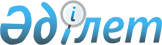 Қазақстан Республикасы Үкіметінің 2004 жылғы 24 желтоқсандағы N 1362 қаулысына өзгеріс енгізу туралы
					
			Күшін жойған
			
			
		
					Қазақстан Республикасы Үкіметінің 2007 жылғы 14 тамыздағы N 693 Қаулысы. Күші жойылды - ҚР Үкіметінің 2009 жылғы 26 қаңтардағы N 45 Қаулысымен



      


Ескерту. Қаулының күші жойылды - ҚР Үкіметінің 2009 жылғы 26 қаңтардағы 


 N 45 


 (2009 жылғы 1 қаңтардан бастап қолданысқа енгізіледі) Қаулысымен.



      Қазақстан Республикасының Yкiметi 

ҚАУЛЫ ЕТЕДI:




      1. "Қазақстан Республикасының Бірыңғай бюджеттік сыныптамасын бекіту туралы" Қазақстан Республикасы Үкіметінің 2004 жылғы 24 желтоқсандағы N 1362 
 қаулысына 
 (Қазақстан Республикасының ПҮАЖ-ы, 2004 ж., N 50, 648-құжат) мынадай өзгеріс енгізілсін:



      көрсетілген қаулымен бекітілген Қазақстан Республикасының Бірыңғай бюджеттік сыныптамасы осы қаулыға қосымшаға сәйкес жаңа редакцияда жазылсын.



      2. Осы қаулы 2007 жылғы 12 шілдеден бастап қолданысқа енгізіледi.


      Қазақстан Республикасының




      Премьер-Министрі


                                           Қазақстан Республикасы  



                                                 Үкіметінің        



                                          2007 жылғы 14 тамыздағы



                                              N 693 қаулысына



                                                    қосымша

                                          Қазақстан Республикасы  



                                                 Үкіметінің        



                                        2004 жылғы 24 желтоқсандағы



                                              N 1362 қаулысымен



                                                 бекітілген



                 Қазақстан Республикасының






              Бірыңғай бюджеттік сыныптамасы





             1) Бюджет түсімдерінің сыныптамасы





___________________________________________________________________



Санаты



  |Сыныбы



  |  |Ішкі сыныбы



  |  |  |Ерекшелігі



  |  |  |   |Қолданылуы  



  |  |  |   |аяқталатын|            Атауы



  |  |  |   |күн       |



__|__|__|___|__________|___________________________________________



1                   

Салықтық түсiмдер




   01               Табыс салығы



      1             Корпорациялық табыс салығы



         01         Резидент заңды тұлғалардан алынатын



                    корпорациялық табыс салығы, мұнай секторы



                    кәсіпорындарынан түсетін түсімдерден басқа



         02         Резидент емес заңды тұлғалардан алынатын



                    корпорациялық табыс, мұнай секторы



                    кәсіпорындарынан түсетін түсімдерден басқа



         03         Резидент заңды тұлғалардан алынатын, төлем



                    көзінен ұсталатын корпорациялық табыс салығы,



                    мұнай секторы кәсіпорындарынан түсетін



                    түсімдерден басқа



         04         Резидент емес заңды тұлғалардан алынатын,



                    төлем көзінен ұсталатын корпорациялық табыс



                    салығы, мұнай секторы кәсіпорындарынан



                    түсетін түсімдерден басқа



         05         Заңды тұлға - мұнай секторы кәсіпорындарынан



                    алынатын, корпоративтік табыс салығы



         06         Төлем көздерінен мұнай секторы кәсіпорындарымен



                    ұсталатын резидент заңды тұлғалардан алынатын



                    корпоративтік табыс салығы



         07         Төлем көздерінен мұнай секторы кәсіпорындарымен



                    ұсталатын резидент емес заңды тұлғалардан



                    алынатын корпоративтік табыс салығы



      2             Жеке табыс салығы



         01         Төлем көзінен ұсталатын жеке табыс салығы 



         02         Кәсіпкерлік қызметпен айналысатын жеке



                    тұлғалардан алынатын жеке табыс салығы



         03         Қызметін біржолғы талон бойынша жүзеге



                    асыратын жеке тұлғалардан алынатын жеке табыс



                    салығы



   03               Әлеуметтік салық



      1             Әлеуметтік салық



         01         Әлеуметтік салық



   04               Меншікке салынатын салықтар



      1             Мүлікке салынатын салықтар



         01         Заңды тұлғалардың және жеке кәсіпкерлердің



                    мүлкіне салынатын салық



         02         Жеке тұлғалардың мүлкіне салынатын салық



      3             Жер салығы



         01         Ауыл шаруашылығы мақсатындағы жерлерге жеке



                    тұлғалардан алынатын жер салығы



         02         Елді мекендер жерлеріне жеке тұлғалардан



                    алынатын жер салығы



         03         Өнеркәсіп, көлік, байланыс, қорғаныс жеріне



                    және ауыл шаруашылығына арналмаған өзге де



                    жерге салынатын жер салығы



         04         Орман қорының жерлеріне салынатын жер салығы



         05         Су қорының жерлеріне салынатын жер салығы



         06         Ерекше қорғалатын табиғи аумақтың жеріне,



                    сауықтыру, рекреациялық және тарихи-мәдени



                    мақсаттағы жерлерге салынатын жер салығы



         07         Ауыл шаруашылығы мақсатындағы жерлерге заңды



                    тұлғалардан, жеке кәсіпкерлерден, жеке



                    нотариустар мен адвокаттардан алынатын жер



                    салығы



         08         Елді мекендер жерлеріне заңды тұлғалардан,



                    жеке кәсіпкерлерден, жеке нотариустар мен



                    адвокаттардан алынатын жер салығы



      4             Көлік құралдарына салынатын салық



         01         Заңды тұлғалардың көлік құралдарына салынатын



                    салық



         02         Жеке тұлғалардың көлік құралдарына салынатын



                    салық



      5             Бірыңғай жер салығы



         01         Бірыңғай жер салығы



   05               Тауарларға, жұмыстарға және қызметтерге



                    салынатын ішкі салықтар



      1             Қосылған құн салығы



         01         Қазақстан Республикасының аумағында



                    өндірілген тауарларға, орындалған жұмыстарға



                    және көрсетілген қызметтерге салынатын



                    қосылған құн салығы



         02         Ресей Федерациясының аумағынан шығарылатын



                    және импортталатын тауарларға салынатын



                    қосылған құн салығынан басқа, Қазақстан



                    Республикасының аумағына импортталатын



                    тауарларға салынатын қосылған құн салығы



         04         Резидент емес үшін қосылған құн салығы



         05         Ресей Федерациясының аумағынан шығарылатын



                    және импортталатын тауарларға салынатын



                    қосылған құн салығы



         06         Ресей Федерациясы аумағынан шығарылатын және



                    импортталатын тауарларға салынатын қосылған



                    құн салығынан басқа, Қазақстан Республикасы



                    аумағына импортталатын тауарлардың кедендік



                    құнына тәуелсіз сараптама жүргізу нәтижесінде



                    жете есептелген қосылған құн салығы



         07         Ресей Федерациясының аумағынан шығарылатын



                    және импортталатын тауарлардың кедендік



                    құнына тәуелсіз сараптама жүргізу нәтижесінде



                    жете есептелген қосылған құн салығы



      2             Акциздер



         01         Қазақстан Республикасының аумағында



                    өндірілген спирттің барлық түрлері



         02         Қазақстан Республикасының аумағында



                    өндірілген арақ



         03         Қазақстан Республикасының аумағында өндірілген



                    этил спиртінің көлемдік үлесі 30-дан 60



                    процентке дейін күшті ликер-арақ бұйымдар



         04         Қазақстан Республикасының аумағында



                    өндірілген шараптар



         05         Қазақстан Республикасының аумағында



                    өндірілген коньяк



         07         Қазақстан Республикасының аумағында



                    өндірілген сыра



         08         Қазақстан Республикасының аумағында өндірілген



                    этил спиртінің көлемдік үлесі 12-ден 30



                    процентке дейінгі градусы аз ликер-арақ



                    бұйымдары



         09         Қазақстан Республикасының аумағында өндірілген



                    сигареттер     



         10         Қазақстан Республикасының аумағында өндірілген



                    фильтрлі сигареттер



         11         Қазақстан Республикасының аумағында өндірілген



                    фильтрсіз сигареттер, папиростар



         13         Қазақстан Республикасының аумағына



                    импортталатын сигареттер



         14         Қазақстан Республикасының аумағына



                    импортталатын этил спиртінің көлемдік үлесі



                    1,5-тен 12 процентке дейінгі градусы аз



                    ликер-арақ бұйымдары



         16         Қазақстан Республикасының аумағында өндірілген



                    сигариллалар



         17         Қазақстан Республикасының аумағына



                    импортталатын сигариллалар 



         18         Қазақстан Республикасының аумағында



                    өндірілген шарап материалдары



         19         Қазақстан Республикасының аумағында өндірілген



                    никотині бар фармацевтикалық өнімді қоспағанда,



                    тұтыну ыдысына салынған және түпкілікті



                    тұтынуға арналған шегетін темекі, шайнайтын



                    темекі, иіскейтін темекі және басқалар



         20         Қазақстан Республикасының аумағына



                    импортталатын никотині бар фармацевтикалық



                    өнімді қоспағанда, тұтыну ыдысына салынған және



                    түпкілікті тұтынуға арналған шегетін темекі,



                    шайнайтын темекі, иіскейтін темекі және басқалар



         21         Қазақстан Республикасының аумағында өндірілген



                    бренди



         22         Қазақстан Республикасының аумағына



                    импортталатын бренди



         23         Құмар ойын бизнесі



         24         Лотереяларды ұйымдастыру және өткізу



         29         Қазақстан Республикасының аумағында



                    өндірілген шикі мұнай, газ конденсаты



         36         Қазақстан Республикасының аумағында



                    шығарылған жеңіл автомобильдер (мүгедектерге



                    арнайы арналған қолмен басқарылатын



                    автомобильдерден басқа)



         37         Қазақстан Республикасының аумағында өндірілген



                    этил спиртінің көлемдік үлесі 1,5-тен 12



                    процентке дейінгі градусы аз ликер-арақ



                    бұйымдары



         41         Қазақстан Республикасының аумағына



                    импортталатын спирттің барлық түрі



         42         Қазақстан Республикасының аумағына



                    импортталатын арақ



         43         Қазақстан Республикасының аумағына



                    импортталатын этил спиртінің көлемдік үлесі



                    30-дан 60 процентке дейін күшті ликер-арақ



                    бұйымдары



         44         Қазақстан Республикасының аумағына



                    импортталатын шараптар



         45         Қазақстан Республикасының аумағына



                    импортталатын коньяк



         47         Қазақстан Республикасының аумағына



                    импортталатын сыра



         48         Қазақстан Республикасының аумағына



                    импортталатын этил спиртінің көлемдік үлесі



                    12-ден 30 процентке дейінгі градусы аз



                    ликер-арақ бұйымдары



         50         Қазақстан Республикасының аумағына



                    импортталатын фильтрлі сигареттер



         51         Қазақстан Республикасының аумағына



                    импортталатын фильтрсіз сигареттер, папиростар



         55         Қазақстан Республикасының аумағына



                    импортталатын жеңіл автомобильдер



                    (мүгедектерге арнайы арналған, қолмен



                    басқарылатын автомобильдерден басқа)



         58         Қазақстан Республикасының аумағына



                    импортталатын шарап материалдары



         59         Қазақстан Республикасының аумағына



                    импортталатын дизель отыны



         60         Қазақстан Республикасының аумағына



                    импортталатын бензин (авиациялықты қоспағанда)



         69         Қазақстан Республикасының аумағына



                    импортталатын шикі мұнай, газ конденсаты



         70         Қазақстан Республикасының аумағына



                    импортталатын тауарлардың кедендік құнына



                    тәуелсіз сараптама жүргізу нәтижесінде жете



                    есептелген акциздер



         90         Өндірушілер көтерме саудада сататын өзі



                    өндіретін бензин (авиациялық бензинді



                    қоспағанда)



         91         Өндірушілер көтерме саудада сататын өзі



                    өндіретін дизель отыны



         92         Өндірушілер бөлшек саудада өткізетін өз



                    өндірісінің (авиациялықты қоспағанда),



                    сондай-ақ өз өндірістің мұқтаждарына



                    пайдаланылатын бензин



         93         Өндірушілерге бөлшек саудада өткізетін өз



                    өндірісінің, сондай-ақ өз өндірістік



                    мұқтаждарына пайдаланылатын дизель отыны



         94         Заңды және жеке тұлғалар көтерме саудада



                    өткізетін бензин (авиациялықты қоспағанда)



         95         Заңды және жеке тұлғалар көтерме саудада



                    өткізетін дизель отыны



         96         Заңды және жеке тұлғалар бөлшек саудада



                    өткiзетін, сондай-ақ өзінің өндiрiстік



                    мұқтаждарына пайдаланылатын бензин



                    (авиациялықты қоспағанда)



         97         Заңды және жеке тұлғаларға бөлшек саудада



                    өткізетін, сондай-ақ өз өндірістік



                    мұқтаждарына пайдаланылатын дизель отыны



      3             Табиғи және басқа ресурстарды пайдаланғаны



                    үшін түсетін түсімдер



         01         Қалааралық және (немесе) халықаралық телефон



                    байланысын көрсеткені үшін төлем



         02         Үстеме пайда салығы, мұнай секторы



                    кәсіпорындарынан түсетін түсімдерден басқа 



         03         Жер бетіне жақын көздердегі су ресурстарын



                    пайдаланғаны үшін төлем



         04         Орманды пайдаланғаны үшін төлем



         05         Бонустар, мұнай секторы



                    кәсіпорындарынан түсетін түсімдерден басқа 



         06         Роялти, мұнай секторы



                    кәсіпорындарынан түсетін түсімдерден басқа 



         07         Экспортталатын шикі мұнайға, газ конденсатына



                    салынатын рента салығы



         08         Жасалған келісімшарттар бойынша өнімді



                    бөлгендегі Қазақстан Республикасының үлесі,



                    мұнай секторы кәсіпорындарынан түсетін



                    түсімдерден басқа



         09         Радиожиілік спектрін пайдаланғаны үшін төлем



         10         Кеме қатынайтын су жолдарын пайдаланғаны үшін



                    төлем



         11         Жануарлар дүниесін пайдаланғаны үшін төлем



         13         Республикалық маңызы бар ерекше қорғалатын



                    табиғи аумақтарды пайдаланғаны үшін төлем



         14         Жергілікті маңызы бар ерекше қорғалатын



                    табиғи аумақтарды пайдаланғаны үшін төлем



         15         Жер учаскелерін пайдаланғаны үшін төлем



         16         Қоршаған ортаға эмиссия үшін төленетін төлемақы



         22         Мұнай секторы кәсіпорындарынан алынатын үстеме



                    пайдаға алынатын салық



         25         Мұнай секторы кәсіпорындарынан түсетін бонустар



         26         Мұнай секторы кәсіпорындарынан түсетін роялти



         27         Мұнай секторы кәсіпорындарын түсетін экспорт-



                    талатын шикі мұнайға, газ конденсатына



                    салынатын рента салығы



         28         Мұнай секторы кәсіпорындарынан жасалған



                    келісімшарттар бойынша өнімді бөлгендегі



                    Қазақстан Республикасының үлесі



         29         Мұнай секторы кәсіпорындарынан түсетін қызметін



                    өнiмдi бөлу жөнiндегі келiсімшарт бойынша



                    жүзеге асыратын жер қойнауын



                    пайдаланушының қосымша төлемi



       4            Кәсіпкерлік және кәсіби қызметті жүргізгені



                    үшін алынатын алымдар



         01         Жеке кәсіпкерлерді мемлекеттік тіркегені үшін



                    алынатын алым



         02         Жекелеген қызмет түрлерімен айналысу құқығы



                    үшін лицензиялық алым



         03         Заңды тұлғаларды мемлекеттік тіркегені және



                    филиалдар мен өкілдіктерді есептік тіркегені



                    үшін алынатын алым



         04         Аукциондардан алынатын алым



         05         Жылжымалы мүлікті кепілдікке салуды мемлекеттік



                    тіркегені және кеменің немесе жасалып жатқан



                    кеменің ипотекасы үшін алынатын алым



         06         Жергілікті маңызы бар ақылы мемлекеттік



                    автомобиль жолдары мен автокөлік құралдарының



                    өтуіне алымнан басқа, автокөлік құралдарының



                    Қазақстан Республикасының аумағы арқылы өткені



                    үшін алынатын алым



         10         Жергілікті маңызы бар ақылы мемлекеттік



                    автомобиль жолдары бойынша жүргені үшін



                    алынатын алым



         12         Радиоэлектрондық құралдарды және жоғары



                    жиілікті қондырғыларды мемлекеттік тіркеу



                    үшін алынатын алым



         13         Телевизиялық және радио хабарын тарататын



                    ұйымдарға радиожиілік өрісін пайдалануға



                    рұқсат бергені үшін алынатын алым



         14         Көлік құралдарын мемлекеттік тіркегені үшін алым



         16         Дәрі-дәрмектерді мемлекеттік тіркеу үшін



                    алынатын алым



         18         Жылжымайтын мүлікке және олармен мәміле жасау



                    құқығын мемлекеттік тіркегені үшін алынатын алым



         19         Республикалық маңызы бар ортақ пайдаланудағы



                    автомобиль жолдарының бөлінген белдеуінде



                    сыртқы (көрнекі) жарнамалар орналастырғаны



                    үшін төлем



         20         Жергілікті маңызы бар және елді мекендердегі



                    жалпы пайдаланудағы автомобиль жолдарының



                    бөлу жолағында сыртқы (көрнекі) жарнамаларды



                    орналастырғаны үшін алынатын төлем



         21         Сабақтас құқық шығармаларын және объектілерiн



                    пайдалануға авторлық құқық және сабақтас құқық



                    объектілерiн, лицензиялық шарттарды мемлекеттiк



                    тіркегенi үшін алынатын алым



         23         Бұқаралық ақпарат құралын есепке қойғаны



                    үшiн алым



  06                Халықаралық сауда мен сыртқы операцияларға



                    салынатын салықтар



      1             Кеден төлемдері



         01         Кеден бажының бірыңғай ставкасын қолданумен



                    жеке тұлғалардан өндіріп алынатын әкелінетін



                    тауарларға салынатын кеден баждарын



                    қоспағанда, әкелінетін тауарларға салынатын



                    кеден баждары



         02         Әкетілетін тауарларға салынатын кеден баждары



         03         Әкелінетін тауарлардың кедендік құнына



                    тәуелсіз сараптама жүргізу нәтижесінде жете



                    есептелген кедендік баждар



         05         Жеке тұлғалар Қазақстан Республикасының кеден



                    аумағына оңайлатылған тәртiппен әкелiнетiн



                    тауарларға жиынтық кедендiк төлем



      2             Халықаралық сауда мен операцияларға салынатын



                    басқа да салықтар



         01         Кедендік бақылауды және кедендік рәсімдерді



                    жүзеге асырудан түсетін түсімдер



         02         Отандық тауар өндірушілерді қорғау шаралары



                    ретінде алынатын баждар



         03         Әкелінетін тауарлардың кедендік құнына



                    тәуелсіз сараптама жүргізу нәтижесінде жете



                    есептелген, кедендік бақылауды және кедендік



                    рәсімдерді жүзеге асырудан түсетін түсімдер



         04         Әкелінетін тауарлардың кедендік құнына



                    тәуелсіз сараптама жүргізу нәтижесінде жете



                    есептелген, отандық тауар өндірушілерді



                    қорғау шаралары ретінде алынатын баждар



   07               Басқа да салықтар



      1             Басқа да салықтар



         09         Республикалық бюджетке түсетін басқа да салық



                    түсімдері



         10         Жергілікті бюджетке түсетін басқа да салықтық



                    түсімдер



   08               Заңдық мәнді іс-әрекеттерді жасағаны



                    және (немесе) құжаттар бергені үшін



                    оған уәкілеттігі бар мемлекеттік органдар



                    немесе лауазымды адамдар алатын міндетті



                    төлемдер



       1            Мемлекеттік баж



         01         Консулдық алым



         02         Сотқа берілетін талап арыздардан, ерекше



                    өндірістегі істер бойынша арыздардан



                    (шағымдардан), жүгіну шағымдарынан, атқару



                    парағының көшірмесін беру туралы мәселе



                    бойынша сот анықтамасына жеке шағымдардан,



                    сот бұйрығын шығару туралы арыздардан,



                    сондай-ақ соттың шет ел соттары



                    мен төрелік соттарының шешімдері бойынша



                    атқару парақтарын, құжаттардың көшірмелерін



                    (телнұсқаларын) бергені үшін алынатын



                    мемлекеттік баж



         03         Мемлекеттік нотариалдық кеңселер нотариустарының



                    нотариалдық iс-әрекет жасағаны үшiн алынатын



                    мемлекеттiк баж



         04         Азаматтық хал актілерiн тiркегенi, азаматтарға



                    азаматтық хал актілерiн тiркегенi туралы қайта



                    куәлiктер бергенi үшiн, сондай-ақ туу, неке,



                    некенi бұзу, өлуі туралы актілердiң жазбаларын



                    өзгерту, толықтыру, түзету мен қалпына



                    келтiруге байланысты куәлiктердi бергенi үшiн



                    алынатын мемлекеттік баж



         05         Шет елге баруға және Қазақстан Республикасына



                    басқа мемлекеттерден адамдарды шақыруға құқық



                    беретін құжаттарды ресімдегені үшін,



                    сондай-ақ осы құжаттарға өзгерістер енгізгені



                    үшін алынатын мемлекеттік баж



         06         Шетелдіктердің паспорттарына немесе оларды



                    ауыстыратын құжаттарына Қазақстан



                    Республикасынан кету және Қазақстан



                    Республикасына келу құқығына виза бергені



                    үшін алынатын мемлекеттік баж



         07         Қазақстан Республикасы азаматтығын алу,



                    Қазақстан Республикасы азаматтығын қалпына



                    келтіру және Қазақстан Республикасы



                    азаматтығын тоқтату туралы құжаттарды



                    ресімдегені үшін алынатын мемлекеттік баж



         08         Тұрғылықты жерін тіркегені үшін алынатын



                    мемлекеттік баж



         09         Аңшылық құқығына рұқсат бергені үшін алынатын



                    мемлекеттік баж



         10         Жеке және заңды тұлғалардың азаматтық,



                    қызметтік қаруының (аңшылық суық қаруды, белгі



                    беретін қаруды, ұңғысыз атыс қаруын,



                    механикалық шашыратқыштарды, көзден жас



                    ағызатын немесе тітiркендiретiн заттар



                    толтырылған аэрозольді және басқа құрылғыларды,



                    үрлемелі қуаты 7,5 Дж-дан аспайтын



                    пневматикалық қаруды қоспағанда және калибрi



                    4,5 мм-ге дейiнгілерiн қоспағанда) әрбiр



                    бiрлiгін тiркегенi және қайта тiркегенi үшiн



                    алынатын мемлекеттік баж



         11         Қазақстан Республикасы азаматтарының



                    паспорттары мен жеке куәліктерін бергені үшін



                    алынатын мемлекеттік баж



         12         Қаруды және оның оқтарын сақтауға немесе



                    сақтау мен алып жүруге, тасымалдауға,



                    Қазақстан Республикасының аумағына әкелуге



                    және Қазақстан Республикасынан әкетуге рұқсат



                    бергені үшін алынатын мемлекеттік баж



         13         Қазақстан Республикасы бекiткен халықаралық



                    шартқа сәйкес Қазақстан Республикасында



                    жасалған ресми құжаттарда мемлекеттік



                    органдардың апостиль қойғаны үшiн алынатын



                    мемлекеттік баж



         14         Жүргізушi куәлiгін, тракторшы-машинистiң



                    куәлігін бергенi үшін алынатын мемлекеттік баж



         15         Механикалық көлiк құралдарын мемлекеттік тiркеу



                    туралы куәлiк берген үшін алынатын мемлекеттік



                    баж



         16         Мемлекеттік тіркеу нөмірі белгілерін бергені



                    үшін алынатын мемлекеттік баж



         17         Сирек кездесетiн және құрып кету қаупi төнген



                    жануарлар мен бекiре балығын, сондай-ақ олардың



                    бөлiктерi мен дериваттарын әкелуге рұқсат



                    бергенi үшін алынатын мемлекеттік баж



         18         Зияткерлiк меншiк саласында iс-әрекет жасағаны



                    үшiн алынатын мемлекеттік баж



2                   

Салықтық емес түсімдер




   01               Мемлекет меншігінен түсетін түсiмдер



      1             Мемлекеттік кәсiпорындардың таза кірiсi



                    бөлігіндегі түсімдер



         01         Республикалық мемлекеттік кәсіпорындардың



                    таза кірiсiнің бір бөлігінің түсімдері



         02         Коммуналдық мемлекеттік кәсіпорындар



                    таза кірiсiнің бір бөлігінің түсімдері



      2             Қазақстан Республикасы Ұлттық Банкiнiң таза



                    табысы бөлiгінiң түсiмдерi



         01         Қазақстан Республикасы Ұлттық Банкінің



                    табысы бөлiгінiң түсiмдерi



      3             Мемлекет меншігіндегі акциялардың мемлекеттiк



                    пакетiне дивидендтер



         01         Республика меншiгіндегі акциялардың мемлекеттiк



                    пакетiне дивидендтер



         02         Коммуналдық меншiктегi акциялардың мемлекеттік



                    пакетіне берілетiн дивидендтер



      4             Мемлекеттік меншiктегі заңды тұлғаларға қатысу



                    үлесiне кірістер



         01         Республикалық меншiктегі заңды тұлғаларға



                    қатысу үлесiне кipicтep



         02         Коммуналдық меншiктегі заңды тұлғаларға қатысу



                    үлесiне кipicтep



      5             Мемлекет меншiгіндегі мүлiктi жалға беруден



                    түсетiн кiрiстер



         01         Республика меншігіндегі мүлiкті жалға алудан



                    түсетiн кiрiстер



         02         Әскери полигондарды пайдаланғаны үшiн жалгерлiк



                    төлемнен түсетiн түсiмдер



         03         "Байқоңыр" кешенiн пайдаланғаны үшiн жалгерлік



                    төлемнен түсетiн түсiмдер



         04         Коммуналдық меншiктегі мүлiктi жалдаудан



                    түсетін кiрiстер



      6             Бюджет қаражатын банк шоттарына орналастырғаны



                    үшiн сыйақылар (мүдделер)



         01         Қазақстан Республикасы Yкiметiнiң Қазақстан



                    Республикасы Ұлттық банкіндегі депозиттерi



                    бойынша сыйақылар (мүдделер)



         02         Депозиттерге уақытша бос бюджеттiк ақшаны



                    орналастырудан алынған сыйақылар (мүдделер)



         03         Екіншi деңгейдегi банктер шоттарында



                    мемлекеттiк сыртқы қарыздар қаражатын



                    орналастырғаны үшін сыйақылар (мүдделер)



      7             Мемлекеттік бюджеттен берiлген кредиттер бойынша



                    сыйақылар (мүдделер)



         01         Облыстардың, республикалық маңызы бар



                    қалалардың, астананың жергіліктi атқарушы



                    органдарына iшкi көздер есебінен республикалық



                    бюджеттен берілетін бюджеттiк кредиттер бойынша



                    сыйақылар (мүдделер)



         02         Облыстардың, республикалық маңызы бар



                    қалалардың, астананың жергілiкті атқарушы



                    органдарына үкiметтiк сыртқы қарыздар қаражаты



                    есебiнен республикалық бюджеттен берiлген



                    бюджеттiк кредиттер бойынша сыйақылар (мүдделер)



         03         Аудандардың (облыстық маңызы бар қалалардың)



                    жергілiктi атқарушы органдарына облыстық



                    бюджеттен берілген бюджеттік кредиттер бойынша



                    сыйақылар (мүдделер)



         04         Қарыз алушы банктерге iшкi көздер есебiнен



                    республикалық бюджеттен берiлген бюджеттік



                    кредиттер бойынша сыйақылар (мүдделер)



         05         Қарыз алушы банктерге үкiметтiк сыртқы қарыздар



                    қаражаты есебінен республикалық бюджеттен



                    берiлген бюджеттік кредиттер бойынша сыйақылар



                    (мүдделер)



         06         Қарыз алушы банктерге жергілiктi бюджеттен



                    берiлген бюджеттiк кредиттер бойынша сыйақылар



                    (мүдделер)



         07         Қаржы агенттіктерiне iшкi көздер есебiнен



                    республикалық бюджеттен берiлген бюджеттік



                    кредиттер бойынша сыйақылар (мүдделер)



         08         Қаржы агенттiктерiне үкiметтік сыртқы қарыз



                    қаражаты есебiнен республикалық бюджеттен



                    берілген бюджеттік кредиттер бойынша сыйақылар



                    (мүдделер)



         09         Заңды тұлғаларға iшкi көздер есебiнен



                    республикалық бюджеттен 2005 жылға дейiн



                    берілген бюджеттік кредиттер бойынша сыйақылар



                    (мүдделер)



         10         Заңды тұлғаларға үкiметтік сыртқы қарыздар



                    қаражаты есебiнен республикалық бюджеттен 2005



                    жылға дейiн берiлген бюджеттік кредиттер



                    бойынша сыйақылар (мүдделер)



         11         Заңды тұлғаларға жергілiктi бюджеттен 2005



                    жылға дейiн берілген бюджеттік кредиттер



                    бойынша сыйақылар (мүдделер)



         12         Жеке тұлғаларға республикалық бюджеттен



                    берiлген бюджеттік кредиттер бойынша сыйақылар



                    (мүдделер)



         13         Жеке тұлғаларға жергілiкті бюджеттен берілген



                    бюджеттiк кредиттер бойынша сыйақылар (мүдделер)



         14         Шетелдiк мемлекеттерге берiлген бюджеттік



                    кредиттер бойынша сыйақылар (мүдделер)



         15         Мемлекеттiк кепілдiктер бойынша Қазақстан



                    Республикасының Үкiметi төлеген талаптар



                    бойынша сыйақылар (мүдделер)



      9             Мемлекеттiк меншiктен түсетiн өзге де кiрiстер



         01         Ауыл шаруашылық және орман алқаптарын ауыл және



                    орман шаруашылықтарын жүргізуге байланысты емес



                    мақсаттарға пайдалану үшін алған кезде ауыл



                    шаруашылығы және орман шаруашылығы



                    өндiрiстерiнiң шығасыларын өтеуден түсетiн



                    түсiмдер



         03         Жер қойнауы туралы ақпаратты пайдалануға



                    берiлгенi үшін ақы



         04         Жергіліктi өкілдi органдардың шешiмдерi бойынша



                    өткiзiлетiн мемлекеттiк лотереялардан түсетiн



                    кiрiстердiң түсiмi 



         05         Қару-жарақты және әскери техниканы сатудан



                    түсетiн кiрiстер



         06         Тәркіленген мүлiктi, белгіленген тәртіппен



                    республикалық меншiкке өтеусiз өткен мүлiктi,



                    оның iшiнде кедендiк бас тарту режимiнде



                    мемлекеттің пайдасына ресiмделген тауарлар мен



                    көлiк құралдарын сатудан түсетiн түсiмдер



         07         Иесiз мүлікті, белгіленген тәртiппен



                    коммуналдық меншiкке өтеусiз өткен мүлiкті,



                    қадағалаусыз жануарларды, олжаларды, сондай-ақ



                    мұрагерлiк құқығы бойынша мемлекетке өткен



                    мүлiктi сатудан алынатын түсiмдер



         08         Ұйымдастырылған бағалы қағаздар рыногында сатып



                    алынған мемлекеттік эмиссиялық бағалы



                    қағаздардан түсетiн сыйақылар (мүдделер)



   02               Мемлекеттік бюджеттен қаржыландырылатын



                    мемлекеттік мекемелердiң тауарларды



                    (жұмыстарды, қызметтер көрсетудi) өткiзуiнен



                    түсетін түсімдер



      1             Мемлекеттiк бюджеттен қаржыландырылатын



                    мемлекеттiк мекемелердiң тауарларды



                    (жұмыстарды, қызметтер көрсетудi) өткiзуiнен



                    түсетін түсiмдер



         01         Республикалық бюджеттен қаржыландырылатын



                    мемлекеттiк мекемелер тауарларды (жұмыстарды,



                    қызметтерді) өткізуінен түсетiн түсiмдер



         02         Жергілiктi бюджеттен қаржыландырылатын



                    мемлекеттік мекемелер көрсететiн қызметтердi



                    сатудан түсетiн түсiмдер



   03               Мемлекеттiк бюджеттен қаржыландырылатын



                    мемлекеттік мекемелер ұйымдастыратын



                    мемлекеттiк сатып алуды өткiзуден түсетiн ақша



                    түсiмдерi



      1             Мемлекеттік бюджеттен қаржыландырылатын



                    мемлекеттік мекемелер ұйымдастыратын



                    мемлекеттік сатып алуды өткiзуден түсетiн ақша



                    түсiмдерi



         01         Республикалық бюджеттен қаржыландырылатын



                    мемлекеттік мекемелер ұйымдастыратын



                    мемлекеттiк сатып алуды өткiзуден түсетін



                    ақша түсімі



         02         Жергіліктi бюджеттен қаржыландырылатын



                    мемлекеттік мекемелер ұйымдастыратын



                    мемлекеттік сатып алуды өткiзуден түсетін



                    ақшаның түсімі



   04               Мемлекеттік бюджеттен қаржыландырылатын,



                    сондай-ақ Қазақстан Республикасы Ұлттық



                    Банкiнiң бюджетiнен (шығыстар сметасынан)



                    ұсталатын және қаржыландырылатын мемлекеттiк



                    мекемелер салатын айыппұлдар, өсiмпұлдар,



                    санкциялар, өндiріп алулар



      1             Мемлекеттік бюджеттен қаржыландырылатын,



                    сондай-ақ Қазақстан Республикасы Ұлттық



                    Банкiнiң бюджетінен (шығыстар сметасынан)



                    ұсталатын және қаржыландырылатын мемлекеттік



                    мекемелер салатын айыппұлдар, өсiмпұлдар,



                    санкциялар, өндiрiп алулар



         01         Орталық мемлекеттік органдар, олардың аумақтық



                    бөлімшелерi салатын әкiмшілiк айыппұлдар,



                    өсiмпұлдар, санкциялар, өндiрiп алулар



         03         Атқарушылық санкция



         05         Жергілiкті мемлекеттік органдар салатын



                    әкiмшілік айыппұлдар, өсiмпұлдар, санкциялар



         06         Оған қатысты лицензиялық тәртiп белгіленген



                    казиноның, тотализаторлардың және ойын



                    бизнесiнiң лицензиясыз қызметiнен түскен алып



                    қойылған кiрiстер түсiмi



         07         Жеке кәсiпкерлердiң мемлекеттік тіркеусiз



                    қызметiнен алынған кiрiстердiң түсiмі



         08         Монополияға қарсы заңнаманы бұзу нәтижесiнде



                    алынған кiрiстердің түсімі



         09         Заңсыз алынған мүлiкті еркiмен тапсырудан



                    немесе өндiрiп алудан немесе мемлекеттік



                    функцияларды орындауға уәкілеттiк берiлген



                    тұлғаларға немесе оларға теңестірiлген



                    тұлғаларға заңсыз көрсетілген қызметтердiң



                    құнынан алынатын сомалардың түсімі



         10         Табиғатты пайдаланушылардан келтiрiлген зиянның



                    орнын толтыру туралы талаптар бойынша алынған



                    қаражат, аңшылықтың және балық аулаудың



                    тәркіленген құралдарын, заңсыз олжаланған



                    өнiмдердi сатудан түскен қаражат



         11         Бас бостандығынан айыруға сотталғандардың



                    тамақтың, заттай мүлiктiң және коммуналдық-



                    тұрмыстық емдеу-алдын алу қызметтерiнiң құнын,



                    мемлекетке, түзеу мекемесiне келтiрiлген



                    залалды, қашып кетуге жол бермеуге байланысты



                    қосымша шығындарды өтеуi



         12         Түзету жұмыстарына сотталғандардың еңбекақысынан



                    ұсталатын түсiмдер



         13         Мұнай секторы кәсіпорындарынан түсетін



                    түсімдерді қоспағанда, республикалық бюджеттен



                    қаржыландырылатын мемлекеттiк мекемелер салатын



                    басқа да айыппұлдар, өсiмпұлдар, санкциялар,



                    өндiрiп алулар



         14         Жергілікті бюджеттен қаржыландырылатын



                    мемлекеттік мекемелермен алынатын басқа да



                    айыппұлдар, өсімпұлдар, санкциялар, өндiрiп



                    алулар



   05               Гранттар



      1             Техникалық көмек



         01         Орталық мемлекеттік органдар тартатын гранттар



         02         Жергіліктi атқарушы органдар тартатын гранттар



      2             Қаржылық көмек



         01         Орталық мемлекеттiк органдар тартатын гранттар



         02         Жергілiктi атқарушы органдар тартатын гранттар



   06               Басқа да салықтық емес түсімдер



      1             Басқа да салықтық емес түсімдер



         01         Анықталмаған түсімдер



         02         Қазақстан Республикасының қосымша және үстеме



                    баждарды бөлу кезіндегі үлесі



         04         Республикалық бюджеттен қаржыландырылатын



                    мемлекеттік мекемелердiң дебиторлық, депоненттік



                    берешегінiң түсiмдері



         05         Жергілiктi бюджеттен қаржыландырылатын



                    мемлекеттік мекемелердiң дебиторлық, депоненттік



                    берешегінiң түсiмi



         06         Бұрын республикалық бюджеттен алынған,



                    пайдаланылмаған қаражатты қайтару



         07         Бұрын жергілiктi бюджеттен алынған,



                    пайдаланылмаған қаражаттардың қайтарылуы



         08         Мұнай секторы кәсіпорындарынан түсетін



                    түсімдерді қоспағанда, республикалық бюджетке



                    түсетiн басқа да салықтық емес түсiмдер



         09         Жергіліктiк бюджетке түсетiн салықтық емес



                    басқа да түсiмдер



         10         Мүлікті заңдастырған үшін алым



         11         Мұнай секторы кәсіпорындарынан түсетін



                    басқа да салықтық емес түсімдер



3                   

Негiзгі капиталды сатудан түсетiн түсімдер




   01               Мемлекеттік мекемелерге бекiтiлген мемлекеттік



                    мүлiктi сату



      1             Мемлекеттiк мекемелерге бекiтілген мемлекеттiк



                    мүлiктi сату



         01         Республикалық бюджеттен қаржыландырылатын



                    мемлекеттік мекемелерге бекiтiлген мүлiкті



                    сатудан түсетін түсімдер



         02         Жергiлiктi бюджеттен қаржыландырылатын



                    мемлекеттік мекемелерге бекiтілген мүлiктi



                    сатудан түсетін түсімдер



         03         Азаматтарға пәтерлер сатудан түсетiн түсiмдер



   02               Мемлекеттік материалдық резервтен тауарлар



                    сату



      1             Мемлекеттік материалдық резервтен тауарлар



                    сату



         01         Мемлекеттік резервтерден алынған тауарлар үшiн



                    берешектi өтеуден түсетін түсімдер



         02         Нормативтен тыс қорларды сатудан түсетiн



                    түсiмдер



         03         Мемлекеттік ресурстардан астық сатудан түсетiн



                    түсiмдер



         04         Жұмылдыру резервiнiң материалдық құндылықтарын



                    сатудан түсетін түсiмдер



   03               Жердi және материалдық емес активтердi сату



      1             Жерді сату



         01         Жер учаскелерiн сатудан түсетін түсiмдер



         02         Ауыл шаруашылығы мақсатындағы жер учаскелерiн



                    сатудан түсетін түсiмдер



      2             Материалдық емес активтердi сату



         01         Материалдық емес активтердi сату



         02         Жер учаскелерін жалдау құқығын сатқаны үшін



                    төлем



4                   

Трансферттердің түсімдері




   01               Төмен тұрған мемлекеттік басқару органдарынан



                    алынатын трансферттер



      1             Облыстық бюджеттерден, Астана және Алматы



                    қалаларының бюджеттерiнен алынатын трансферттер



         01         Нысаналы мақсатқа сай пайдаланылмаған нысаналы



                    трансферттердi қайтару



         02         Нысаналы трансферттердi қайтару



         03         Ақтөбе облысының облыстық бюджетiнен алынатын



                    бюджеттiк алу



         04         Атырау облысының облыстық бюджетінен алынатын



                    бюджеттiк алу



         05         Маңғыстау облысының облыстық бюджетiнен алынатын



                    бюджеттiк алу



         06         Алматы қаласының бюджетiнен алынатын бюджеттік



                    алу



         07         Астана қаласының бюджетiнен алынатын бюджеттiк



                    алу



      2             Аудандық (қалалық) бюджеттерден трансферттер



         01         Бюджеттік алып қоюлар



         02         Нысаналы трансферттердi қайтару



         03         Нысаналы мақсатқа сай пайдаланылмаған нысаналы



                    трансферттердi қайтару



   02               Мемлекеттік басқарудың жоғары тұрған



                    органдарынан түсетiн трансферттер



      1             Республикалық бюджеттен түсетiн трансферттер



         01         Ағымдағы нысаналы трансферттер



         02         Нысаналы даму трансферттерi



         03         Субвенциялар



      2             Облыстық бюджеттен түсетiн трансферттер



         01         Ағымдағы нысаналы трансферттер



         02         Нысаналы даму трансферттерi



         03         Субвенциялар



   04               Ұлттық қордан трансферттер



      1             Күрделі нысаналы трансферттер



         01         Ұлттық қордан республикалық бюджетке 



                    кепілдік берілген трансферт



5                   

Бюджеттiк кредиттердi өтеу




   01               Бюджеттiк кредиттердi өтеу



      1             Мемлекеттiк бюджеттен берiлген бюджеттік



                    кредиттердi өтеу



         01         Облыстардың, республикалық маңызы бар



                    қалалардың, астананың жергіліктi атқарушы



                    органдарына iшкi көздер есебiнен республикалық



                    бюджеттен берiлген бюджеттік кредиттердi өтеу



         02         Облыстардың, республикалық маңызы бар



                    қалалардың, астананың жергілікті атқарушы



                    органдарына үкіметтік сыртқы қарыздар қаражаты



                    есебiнен республикалық бюджеттен берiлген



                    бюджеттiк кредиттердi өтеу



         03         Аудандардың (облыстық маңызы бар қалалардың)



                    жергілiктi атқарушы органдарына облыстық



                    бюджеттен берілген бюджеттiк кредиттерді өтеу



         04         Қарыз алушы банктерге iшкi көздер есебiнен



                    pecпубликалық бюджеттен берiлген бюджеттiк



                    кредиттердi өтеу



         05         Қарыз алушы банктерге үкіметтiк сыртқы қарыздар



                    есебiнен pecпубликалық бюджеттен берiлген



                    бюджеттiк кредиттерді өтеу



         06         Қарыз алушы банктерге жергілiкті бюджеттен



                    берiлген бюджеттік кредиттерді өтеу



         07         Қаржылық агенттiктерге ішкi көздер есебiнен



                    республикалық бюджеттен берiлген бюджеттік



                    кредиттерді өтеу



         08         Қаржы агенттіктерiн үкіметтік сыртқы қарыз



                    қаражаты есебiнен республикалық бюджеттен



                    берiлген бюджеттік кредиттерді өтеу



         09         Заңды тұлғаларға ішкі көздер есебiнен



                    республикалық бюджеттен 2005 жылға дейiн



                    берiлген бюджеттік кредиттердi өтеу



         10         Заңды тұлғаларға үкіметтік сыртқы қарыздар



                    қаражаты есебiнен республикалық бюджеттен 2005



                    жылға дейiн берілген бюджеттік кредиттердi өтеу



         11         Заңды тұлғаларға жергіліктi бюджеттен 2005



                    жылға дейiн берiлген бюджеттік кредиттердi өтеу



         12         Жеке тұлғаларға республикалық бюджеттен



                    берiлген бюджеттiк кредиттердi өтеу



         13         Жеке тұлғаларға республикалық бюджеттен



                    берiлген бюджеттік кредиттердi өтеу



         14         Шетелдiк мемлекеттерге берiлген бюджеттiк



                    кредиттердi өтеу



   02               Төленген мемлекеттiк кепiлдiктер бойынша



                    талаптарды қайтару



      1             Төленген мемлекеттік кепiлдiктер бойынша



                    талаптарды заңды тұлғалардың қайтаруы



         01         Мемлекеттік кепілдiктер бойынша мiндеттемелердi



                    орындауға бағытталған қаражатты қайтару



         02         Бюджеттік кредиттер, сондай-ақ мемлекеттік



                    кепiлдiктер бойынша міндеттемелердi орындауға



                    бағытталған бюджеттік қаражат бойынша берешектi



                    өтеу есебiне мемлекет пайдасына алынған не



                    өндiрiп алынған мүлiктi сатудан түсетін түсiмдер



6                   

Мемлекеттің қаржы активтерiн сатудан түсетiн




                    түсiмдер




   01               Мемлекеттің қаржы активтерiн сатудан түсетiн



                    түсiмдер



      1             Қаржы активтерiн ел iшiнде сатудан түсетiн



                    түсiмдер



         01         Республикалық меншiктегі заңды тұлғалардың



                    қатысу үлестерін, бағалы қағаздарын сатудан



                    түсетін түсімдер



         02         Коммуналдық меншiктегі заңды тұлғалардың қатысу



                    үлестерiн, бағалы қағаздарын сатудан түсетiн



                    түсiмдер



         03         Республикалық меншiктегі және кен өндiрушi әрi



                    өңдеушi салаға жататын мемлекеттiк мүлікті



                    жекешелендiруден түсетiн түсiмдер



         04         Мүлiк кешенi, республикалық мемлекеттiк



                    кәсiпорындардың жедел басқаруындағы немесе



                    шаруашылық жүргізуiндегі өзге де мемлекеттік



                    мүлiк түрiндегі республикалық мемлекеттік



                    мекемелер мен мемлекеттік кәсiпорындарды



                    сатудан түсетін түсiмдер



         05         Мүлiктiк кешен түрiндегі коммуналдық



                    мемлекеттiк мекемелер мен мемлекеттік



                    кәсiпорындарды және коммуналдық мемлекеттік



                    кәсiпорындардың жедел басқаруындағы немесе



                    шаруашылық жүргізуiндегі өзге мемлекеттік



                    мүлікті сатудан түсетiн түсiмдер



      2             Қаржы активтерiн елден тыс жерлерде сатудан



                    түсетін түсiмдер



         01         Халықаралық ұйымдардың заңды тұлғаларының қатысу



                    үлестерiн, бағалы қағаздарын сатудан түсетiн



                    түсімдер



7                   

Қарыздар түсiмi




   01               Мемлекеттiк ішкі қарыздар



      1             Мемлекеттік эмиссиялық бағалы қағаздар



         01         Мемлекеттік ұзақ мерзiмдi қазынашылық



                    міндеттемелер



         02         Мемлекеттік орта мерзiмдi қазынашылық



                    мiндеттемелер



         03         Мемлекеттiк қысқа мерзiмдi қазынашылық



                    міндеттемелер



         04         Ұлттық жинақ облигациялары



         05         Мемлекеттік эмиссиялық бағалы қағаздарды



                    ұйымдастырылған бағалы қағаздар рыногында



                    сатудан түсетiн түсiмдер



         09         Өзге де мемлекеттік эмиссиялық бағалы қағаздар



      2             Қарыз алу келiсім-шарттары



         01         Қазақстан Республикасының Үкiметi алатын



                    қарыздар



         02         Облыстың, республикалық маңызы бар қаланың,



                    астананың жергілiкті атқарушы органы алатын



                    қарыздар



         03         Ауданның (облыстық маңызы бар қаланың)



                    жергілікті атқарушы органы алатын қарыздар



   02               Мемлекеттiк сыртқы қарыздар



      1             Қарыз алу келiсім-шарттары



         01         Халықаралық қаржы ұйымдарынан кредиттер



         02         Шетелдiк мемлекеттерден кредиттер



         03         Шетелдiк коммерциялық банктер мен фирмалардан



                    кредиттер



      2             Мемлекеттік эмиссиялық бағалы қағаздар



         01         Сыртқы капитал рыноктарында орналастырылған



                    мемлекеттік борыштық мiндеттемелер



         02         Өзге де мемлекеттiк эмиссиялық бағалы қағаздар



8                   

Бюджет қаражаты қалдықтарының қозғалысы




   01               Бюджет қаражаты қалдықтары



      1             Бюджет қаражатының бос қалдықтары



         01         Бюджет қаражатының бос қалдықтары



      2             Есептi кезең соңындағы бюджет қаражатының



                    қалдықтары



         01         Есептi кезеңнің соңындағы бюджет қаражатының



                    қалдықтары



__________________________________________________________________



      2) Бюджет шығыстарының функционалдық сыныптамасы



___________________________________________________________________



Функционалдық топ



|Кіші функция



|  |Бюджеттік бағдарламалардың әкімшісі



|  |   |Бағдарлама                  



|  |   |  |Кіші бағдарлама



|  |   |  |   |Қолданылуы аяқталатын күн



|  |   |  |   |       |               Атауы



_|__|___|__|___|_______|___________________________________________



1



                       Жалпы сипаттағы мемлекеттік қызметтер






   01                 Мемлекеттік басқарудың жалпы






                      функцияларын орындайтын өкілді,






                      атқарушы және басқа органдар





     101

               Қазақстан Республикасы Президентінің




                      Әкімшілігі




         001            Мемлекет басшысының қызметiн қамтамасыз ету



             001        Орталық органның аппараты



             007        Мемлекеттік қызметшілердің біліктілігін



                        арттыру



             008        Мемлекеттік органдардың ғимараттарын,



                        үй-жайлары мен құрылыстарын күрделі жөндеу



             009        Мемлекеттік органдарды материалдық-техника-



                        лық жарақтандыру



             017        Ақпараттық жүйелердiң жұмыс iстеуiн



                        қамтамасыз ету және мемлекеттiк органдарды



                        ақпараттық-техникалық қамтамасыз ету



             100        "Байқоңыр" ғарыш айлағындағы арнайы



                        өкiлдіктiң аппараты



         002            Мемлекеттің ішкі және сыртқы саясатының



                        стратегиялық аспектілерін болжамды-



                        талдамалық қамтамасыз ету



         003            Мұрағат қорының, баспа басылымдарының



                        сақталуын қамтамасыз ету және оларды



                        арнайы пайдалану



         100            Қазақстан Республикасы Үкіметінің төтенше



                        резервінің есебінен іс-шаралар өткізу



         101            Өкілдік шығындарға арналған қаражат



                        есебінен іс-шаралар өткізу



         105            Республикалық бюджеттік инвестициялық



                        жобалардың (бағдарламалардың)



                        техника-экономикалық негіздемелерін әзірлеу



                        және оларға сараптама жасау



         109            Қазақстан Республикасы Үкiметiнiң шұғыл



                        шығындарға арналған резервiнiң есебiнен



                        iс-шаралар өткiзу



         114            Қазақстан Республикасы Үкіметі резервінің



                        қаражаты есебінен соттардың шешімдері



                        бойынша орталық мемлекеттік органдардың



                        міндеттемелерін орындау



1 01 102                

Қазақстан Республикасы Парламентінің




                        Шаруашылық басқармасы




         001            Қазақстан Республикасы Парламентінің



                        қызметін қамтамасыз ету



             001        Орталық органның аппараты



             007        Мемлекеттік қызметшілердің біліктілігін



                        арттыру



             008        Мемлекеттік органдардың ғимараттарын,



                        үй-жайлары мен құрылыстарын күрделі жөндеу



             009        Мемлекеттік органдарды материалдық-



                        техникалық жарақтандыру



             017        Ақпараттық жүйелердiң жұмыс iстеуiн



                        қамтамасыз ету және мемлекеттiк органдарды



                        ақпараттық-техникалық қамтамасыз ету



         002            Заң жобалары мониторингінің



                        автоматтандырылған жүйесiн құру



         100            Қазақстан Республикасы Үкіметінің төтенше



                        резервінің есебінен іс-шаралар өткізу



         101            Өкілдік шығындарға арналған қаражат



                        есебінен іс-шаралар өткізу



         105            Республикалық бюджеттік инвестициялық



                        жобалардың (бағдарламалардың)



                        техника-экономикалық негіздемелерін әзірлеу



                        және оларға сараптама жасау



         109            Қазақстан Республикасы Үкіметінің шұғыл



                        шығындарға арналған резервінің есебінен



                        іс-шаралар өткізу



         114            Қазақстан Республикасы Үкіметі резервінің



                        қаражаты есебінен соттардың шешімдері



                        бойынша орталық мемлекеттік органдардың



                        міндеттемелерін орындау



1 01 104                

Қазақстан Республикасы




                        Премьер-Министрiнiң Кеңсесi




         001            Қазақстан Республикасы Премьер-Министрiнiң



                        қызметін қамтамасыз ету



             001        Орталық органның аппараты



             007        Мемлекеттік қызметшілердің біліктілігін



                        арттыру



             008        Мемлекеттік органдардың ғимараттарын,



                        үй-жайлары мен құрылыстарын күрделі жөндеу



             009        Мемлекеттік органдарды материалдық-техника-



                        лық жарақтандыру



             017        Ақпараттық жүйелердiң жұмыс iстеуiн



                        қамтамасыз ету және мемлекеттiк органдарды



                        ақпараттық-техникалық қамтамасыз ету



         007            Мемлекеттік органдардың қызметін



                        автокөлікпен қамтамасыз ету



         100            Қазақстан Республикасы Үкіметі төтенше



                        резервінің есебінен іс-шаралар өткізу



         101            Өкілдік шығындарға арналған қаражат



                        есебінен іс-шаралар өткізу



         105            Республикалық бюджеттік инвестициялық



                        жобалардың (бағдарламалардың)



                        техника-экономикалық негіздемелерін



                        әзірлеу және оларға сараптама жасау



         109            Қазақстан Республикасы Үкiметiнiң шұғыл



                        шығындарға арналған резервiнiң есебiнен



                        iс-шаралар өткiзу



         114            Қазақстан Республикасы Үкіметі резервінің



                        қаражаты есебінен соттардың шешімдері



                        бойынша орталық мемлекеттік органдардың



                        міндеттемелерін орындау



1 01 106                

Адам құқықтары жөнiндегі ұлттық орталық




         001            Адам құқықтары жөнiндегі уәкiлдiң қызметiн



                        қамтамасыз ету



             001        Орталық органның аппараты



             007        Мемлекеттік қызметшілердің біліктілігін



                        арттыру



             008        Мемлекеттік органдардың ғимараттарын,



                        үй-жайлары мен құрылыстарын күрделі жөндеу



             009        Мемлекеттік органдарды материалдық-техника-



                        лық жарақтандыру



             017        Ақпараттық жүйелердiң жұмыс iстеуiн



                        қамтамасыз ету және мемлекеттiк органдарды



                        ақпараттық-техникалық қамтамасыз ету



         100            Қазақстан Республикасы Үкіметі төтенше



                        резервінің есебінен іс-шаралар өткізу



         101            Өкілдік шығындарға арналған қаражат



                        есебінен іс-шаралар өткізу



         105            Республикалық бюджеттік инвестициялық



                        жобалардың (бағдарламалардың)



                        техника-экономикалық негіздемелерін



                        әзірлеу және оларға сараптама жасау



         109            Қазақстан Республикасы Үкiметiнiң шұғыл



                        шығындарға арналған резервiнiң есебiнен



                        iс-шаралар өткiзу



         114            Қазақстан Республикасы Үкіметі резервінің



                        қаражаты есебінен соттардың шешімдері



                        бойынша орталық мемлекеттік органдардың



                        міндеттемелерін орындау



1 01 110                

Облыс мәслихатының аппараты




         001            Облыс мәслихатының қызметін қамтамасыз ету



             003        Жергілікті органдардың аппараттары



             007        Мемлекеттік қызметшілердің біліктілігін



                        арттыру



             008        Мемлекеттік органдардың ғимараттарын,



                        үй-жайлары және құрылыстарын күрделі жөндеу



             009        Мемлекеттік органдарды материалдық-



                        техникалық жарақтандыру



             100        Депутаттық қызмет



         002            Ақпараттық жүйелер құру



         100            Қазақстан Республикасы Үкіметінің төтенше



                        резервінің есебінен іс-шаралар өткізу



         106            Табиғи және техногендiк сипаттағы төтенше



                        жағдайларды жою үшiн жергілікті атқарушы



                        органның төтенше резервiнiң есебiнен



                        iс-шаралар өткізу



         107            Жергілікті атқарушы органның шұғыл



                        шығындарға арналған резервінің есебінен



                        iс-шаралар өткізу



         108            Жергілiктi бюджеттік инвестициялық



                        жобалардың (бағдарламалардың)



                        техникалық-экономикалық негіздемелерін



                        әзірлеу және оларға сараптама жасау



         109            Қазақстан Республикасы Үкiметiнiң шұғыл



                        шығындарға арналған резервiнiң есебiнен



                        iс-шаралар өткiзу



         115            Жергілікті атқарушы органы резервінің



                        қаражаты есебінен соттардың шешімдері



                        бойынша жергілікті атқарушы органдардың



                        міндеттемелерін орындау



1 01 111                

Республикалық маңызы бар қала, астана




                        мәслихатының аппараты




         001            Республикалық маңызы бар қала, астана



                        мәслихатының қызметін қамтамасыз ету



             003        Жергілікті органдардың аппараттары



             007        Мемлекеттік қызметшілердің біліктілігін



                        арттыру



             008        Мемлекеттік органдардың ғимараттарын,



                        үй-жайлары және құрылыстарын күрделі жөндеу



             009        Мемлекеттік органдарды материалдық-техника-



                        лық жарақтандыру



             100        Депутаттық қызмет



         002            Ақпараттық жүйелер құру



         100            Қазақстан Республикасы Үкіметінің төтенше



                        резервінің есебінен іс-шаралар өткізу



         106            Табиғи және техногендiк сипаттағы төтенше



                        жағдайларды жою үшiн жергілікті атқарушы



                        органның төтенше резервiнiң есебiнен



                        iс-шаралар өткізу



         107            Жергілікті атқарушы органның шұғыл



                        шығындарға арналған резервінің есебінен



                        iс-шаралар өткізу



         108            Жергілiктi бюджеттік инвестициялық



                        жобалардың (бағдарламалардың)



                        техникалық-экономикалық негіздемелерін



                        әзірлеу және оларға сараптама жасау



         109            Қазақстан Республикасы Үкiметiнiң шұғыл



                        шығындарға арналған резервiнiң есебiнен



                        iс-шаралар өткiзу



         115            Жергілікті атқарушы органы резервінің



                        қаражаты есебінен соттардың шешімдері



                        бойынша жергілікті атқарушы органдардың



                        міндеттемелерін орындау



1 01 112                

Аудан (облыстық маңызы бар қала)




                        мәслихатының аппараты




         001            Аудан (облыстық маңызы бар қала)



                        мәслихатының қызметін қамтамасыз ету



             003        Жергілікті органдардың аппараттары



             007        Мемлекеттік қызметшілердің біліктілігін



                        арттыру



             008        Мемлекеттік органдардың ғимараттарын,



                        үй-жайлары және құрылыстарын күрделі жөндеу



             009        Мемлекеттік органдарды материалдық-техника-



                        лық жарақтандыру



             100        Депутаттық қызмет



         002            Ақпараттық жүйелер құру



         100            Қазақстан Республикасы Үкiметiнiң төтенше



                        резервінің есебiнен іс-шаралар өткізу



         106            Табиғи және техногендiк сипаттағы төтенше



                        жағдайларды жою үшiн жергілікті атқарушы



                        органның төтенше резервiнiң есебiнен



                        iс-шаралар өткізу



         107            Жергілікті атқарушы органның шұғыл



                        шығындарға арналған резервінің есебінен



                        iс-шаралар өткізу



         108            Жергілiктi бюджеттік инвестициялық



                        жобалардың (бағдарламалардың)



                        техникалық-экономикалық негіздемелерін



                        әзірлеу және оларға сараптама жасау



         109            Қазақстан Республикасы Үкiметiнiң шұғыл



                        шығындарға арналған резервiнiң есебiнен



                        iс-шаралар өткiзу



         115            Жергілікті атқарушы органы резервінің



                        қаражаты есебінен соттардың шешімдері



                        бойынша жергілікті атқарушы органдардың



                        міндеттемелерін орындау



1 01 120                

Облыс әкімінің аппараты




         001            Облыс әкімінің қызметін қамтамасыз ету



             003        Жергілікті органдардың аппараттары



             007        Мемлекеттік қызметшілердің біліктілігін



                        арттыру



             008        Мемлекеттік органдардың ғимараттарын,



                        үй-жайлары және құрылыстарын күрделі жөндеу



             009        Мемлекеттік органдарды материалдық-техника-



                        лық жарақтандыру



         002            Ақпараттық жүйелер құру



         100            Қазақстан Республикасы Үкіметінің төтенше



                        резервінің есебінен іс-шаралар өткізу



         106            Табиғи және техногендiк сипаттағы төтенше



                        жағдайларды жою үшiн жергілікті атқарушы



                        органның төтенше резервiнiң есебiнен



                        iс-шаралар өткізу



         107            Жергілікті атқарушы органның шұғыл



                        шығындарға арналған резервінің есебінен



                        iс-шаралар өткізу



         108            Жергілiктi бюджеттік инвестициялық



                        жобалардың (бағдарламалардың)



                        техникалық-экономикалық негіздемелерін



                        әзірлеу және оларға сараптама жасау



         109            Қазақстан Республикасы Үкiметiнiң шұғыл



                        шығындарға арналған резервiнiң есебiнен



                        iс-шаралар өткiзу



         113            Жергілікті бюджеттерден алынатын



                        трансферттер



         115            Жергілікті атқарушы органы резервінің



                        қаражаты есебінен соттардың шешімдері



                        бойынша жергілікті атқарушы органдардың



                        міндеттемелерін орындау



         116            Электрондық үкіметі шеңберінде адами 



                        капитал дамыту



         117            Концессиялық жобаларды бағалау және сараптау



1 01 121                

Республикалық маңызы бар қала, астана




                        әкімінің аппараты




         001            Республикалық маңызы бар қала, астана



                        әкімінің қызметін қамтамасыз ету



             003        Жергілікті органдардың аппараттары



             007        Мемлекеттік қызметшілердің біліктілігін



                        арттыру



             008        Мемлекеттік органдардың ғимараттарын,



                        үй-жайлары және құрылыстарын күрделі жөндеу



             009        Мемлекеттік органдарды материалдық-техника-



                        лық жарақтандыру



         002            Ақпараттық жүйелер құру



         100            Қазақстан Республикасы Үкіметінің төтенше



                        резервінің есебінен іс-шаралар өткізу



         106            Табиғи және техногендiк сипаттағы төтенше



                        жағдайларды жою үшiн жергілікті атқарушы



                        органның төтенше резервiнiң есебiнен



                        iс-шаралар өткізу



         107            Жергілікті атқарушы органның шұғыл



                        шығындарға арналған резервінің есебінен



                        iс-шаралар өткізу



         108            Жергілiктi бюджеттік инвестициялық



                        жобалардың (бағдарламалардың)



                        техникалық-экономикалық негіздемелерін



                        әзірлеу және оларға сараптама жасау



         109            Қазақстан Республикасы Үкiметiнiң шұғыл



                        шығындарға арналған резервiнiң есебiнен



                        iс-шаралар өткiзу



         115            Жергілікті атқарушы органы резервінің



                        қаражаты есебінен соттардың шешімдері



                        бойынша жергілікті атқарушы органдардың



                        міндеттемелерін орындау



         116            Электрондық үкіметі шеңберінде адами 



                        капитал дамыту



         117            Концессиялық жобаларды бағалау және сараптау



1 01 122                

Аудан (облыстық маңызы бар қала)




                        әкімінің аппараты




         001            Аудан (облыстық маңызы бар қала)



                        әкімінің қызметін қамтамасыз ету



             003        Жергілікті органдардың аппараттары



             007        Мемлекеттік қызметшілердің біліктілігін



                        арттыру



             008        Мемлекеттік органдардың ғимараттарын,



                        үй-жайлары және құрылыстарын күрделі жөндеу



             009        Мемлекеттік органдарды материалдық-техника-



                        лық жарақтандыру



         002            Ақпараттық жүйелер құру



         100            Қазақстан Республикасы Үкiметiнiң төтенше



                        резервiнiң есебiнен iс-шаралар өткiзу



         106            Табиғи және техногендiк сипаттағы төтенше



                        жағдайларды жою үшiн жергілікті атқарушы



                        органның төтенше резервiнiң есебiнен



                        iс-шаралар өткізу



         107            Жергілікті атқарушы органның шұғыл



                        шығындарға арналған резервінің есебінен



                        iс-шаралар өткізу



         108            Жергілiктi бюджеттік инвестициялық



                        жобалардың (бағдарламалардың)



                        техникалық-экономикалық негіздемелерін



                        әзірлеу және оларға сараптама жасау



         109            Қазақстан Республикасы Үкiметiнiң шұғыл



                        шығындарға арналған резервiнiң есебiнен



                        iс-шаралар өткiзу



         115            Жергілікті атқарушы органы резервінің



                        қаражаты есебінен соттардың шешімдері



                        бойынша жергілікті атқарушы органдардың



                        міндеттемелерін орындау



         116            Электрондық үкіметі шеңберінде адами 



                        капитал дамыту



1 01 123                

Қаладағы аудан, аудандық маңызы бар




                        қала, кент, ауыл (село), ауылдық




                        (селолық) округ әкімінің аппараты




         001            Қаладағы ауданның, аудандық маңызы бар



                        қаланың, кенттің, ауылдың (селоның), ауылдық



                        (селолық) округтің әкімі аппаратының



                        қызметін қамтамасыз ету



             003        Жергілікті органдардың аппараттары



             007        Мемлекеттік қызметшілердің біліктілігін



                        арттыру



             008        Мемлекеттік органдардың ғимараттарын,



                        үй-жайлары және құрылыстарын күрделі жөндеу



             009        Мемлекеттік органдарды материалдық-техника-



                        лық жарақтандыру



         100            Қазақстан Республикасы Үкiметiнiң төтенше



                        резервiнің есебiнен іс-шаралар өткізу



         106            Табиғи және техногендiк сипаттағы төтенше



                        жағдайларды жою үшiн жергілікті атқарушы



                        органның төтенше резервiнiң есебiнен



                        iс-шаралар өткізу



         107            Жергілікті атқарушы органның шұғыл



                        шығындарға арналған резервінің есебінен



                        iс-шаралар өткізу



         108            Жергілiктi бюджеттік инвестициялық



                        жобалардың (бағдарламалардың)



                        техникалық-экономикалық негіздемелерін



                        әзірлеу және оларға сараптама жасау



         109            Қазақстан Республикасы Үкiметiнiң шұғыл



                        шығындарға арналған резервiнiң есебiнен



                        iс-шаралар өткiзу



         115            Жергілікті атқарушы органы резервінің



                        қаражаты есебінен соттардың шешімдері



                        бойынша жергілікті атқарушы органдардың



                        міндеттемелерін орындау



1 01 637                

Қазақстан Республикасы Конституциялық




                        Кеңесі




         001            Қазақстан Республикасы Конституциялық



                        Кеңесінің қызметін қамтамасыз ету



             001        Орталық органның аппараты



             007        Мемлекеттік қызметшілердің біліктілігін



                        арттыру



             008        Мемлекеттік органдардың ғимараттарын,



                        үй-жайлары мен құрылыстарын күрделі жөндеу



             009        Мемлекеттік органдарды материалдық-техника-



                        лық жарақтандыру



             017        Ақпараттық жүйелердiң жұмыс iстеуiн



                        қамтамасыз ету және мемлекеттiк органдарды



                        ақпараттық-техникалық қамтамасыз ету



         100            Қазақстан Республикасы Үкіметінің төтенше



                        резервінің есебінен іс-шаралар өткізу



         101            Өкілдік шығындарға арналған қаражат



                        есебінен іс-шаралар өткізу



         105            Республикалық бюджеттік инвестициялық



                        жобалардың (бағдарламалардың)



                        техникалық-экономикалық негіздемелерін



                        әзірлеу және оларға сараптама жасау



         109            Қазақстан Республикасы Үкiметiнiң шұғыл



                        шығындарға арналған резервiнiң есебiнен



                        iс-шаралар өткiзу



         114            Қазақстан Республикасы Үкіметі резервінің



                        қаражаты есебінен соттардың шешімдері



                        бойынша орталық мемлекеттік органдардың



                        міндеттемелерін орындау



1 01 690                

Қазақстан Республикасы Орталық сайлау




                        комиссиясы




         001            Сайлау өткізуді ұйымдастыру



             001        Орталық органның аппараты



             007        Мемлекеттік қызметшілердің біліктілігін



                        арттыру



             008        Мемлекеттік органдардың ғимараттарын,



                        үй-жайлары мен құрылыстарын күрделі



                        жөндеу



             009        Мемлекеттік органдарды материалдық-техника-



                        лық жарақтандыру



             017        Ақпараттық жүйелердiң жұмыс iстеуiн



                        қамтамасыз ету және мемлекеттiк органдарды



                        ақпараттық-техникалық қамтамасыз ету



             100        Сайлау өткізу



         100            Қазақстан Республикасы Үкіметінің төтенше



                        резервінің есебінен іс-шаралар өткізу



         101            Өкілдік шығындарға арналған қаражат



                        есебінен іс-шаралар өткізу



         105            Республикалық бюджеттік инвестициялық



                        жобалардың (бағдарламалардың)



                        техника-экономикалық негіздемелерін



                        әзірлеу және оларға сараптама жасау



         109            Қазақстан Республикасы Үкiметiнiң шұғыл



                        шығындарға арналған резервiнiң есебiнен



                        iс-шаралар өткiзу



         114            Қазақстан Республикасы Үкіметі резервінің



                        қаражаты есебінен соттардың шешімдері



                        бойынша орталық мемлекеттік органдардың



                        міндеттемелерін орындау



     694                

Қазақстан Республикасы Президентінің




                        Іс басқармасы




         001            Мемлекет басшысының, Премьер-Министрдің



                        және мемлекеттік органдардың басқа да



                        лауазымды адамдарының қызметін қамтамасыз



                        ету



             001        Орталық органның аппараты



             007        Мемлекеттік қызметшілердің біліктілігін



                        арттыру



             008        Мемлекеттік органдардың ғимараттарын,



                        үй-жайлары мен құрылыстарын күрделі жөндеу



             009        Мемлекеттік органдарды материалдық-техника-



                        лық жарақтандыру



             017        Ақпараттық жүйелердiң жұмыс iстеуiн



                        қамтамасыз ету және мемлекеттiк органдарды



                        ақпараттық-техникалық қамтамасыз ету



         009            Мемлекеттік органдар үшін автомашиналар



                        паркін жаңарту



         100            Қазақстан Республикасы Үкіметінің төтенше



                        резервінің есебінен іс-шаралар өткізу



         101            Өкілдік шығындарға арналған қаражат



                        есебінен іс-шаралар өткізу



         105            Республикалық бюджеттік инвестициялық



                        жобалардың (бағдарламалардың)



                        техника-экономикалық негіздемелерін



                        әзірлеу және оларға сараптама жасау



         109            Қазақстан Республикасы Үкiметiнiң шұғыл



                        шығындарға арналған резервiнiң есебiнен



                        iс-шаралар өткiзу



         114            Қазақстан Республикасы Үкіметі резервінің



                        қаражаты есебінен соттардың шешімдері



                        бойынша орталық мемлекеттік органдардың



                        міндеттемелерін орындау



  02                    


Қаржылық қызмет





1 02 217                

Қазақстан Республикасы Қаржы




                      министрлігі




         001            Мемлекеттік бюджеттің атқарылуын және оның



                        атқарылуына бақылауды қамтамасыз ету



             001        Орталық органның аппараты



             002        Аумақтық органдардың аппараттары



             007        Мемлекеттік қызметшілердің біліктілігін



                        арттыру



             008        Мемлекеттік органдардың ғимараттарын,



                        үй-жайлары мен құрылыстарын күрделі жөндеу



             009        Мемлекеттік органдарды материалдық-техника-



                        лық жарақтандыру



             017        Ақпараттық жүйелердiң жұмыс iстеуiн



                        қамтамасыз ету және мемлекеттiк органдарды



                        ақпараттық-техникалық қамтамасыз ету



             101        Кинология орталығы



             102        Кедендiк сараптама жүргізу



             103        Оқу-әдiстемелiк орталық



         002            Инвестициялық жобалардың аудитiн жүзеге



                        асыру



         003            Тарату және банкроттық рәсiмдердi жүргiзу



         006            Халықаралық қаржы ұйымдарының акцияларын



                        сатып алу



         007            Қазақстан Республикасы Қаржы министрлiгі



                        органдарының ақпараттық жүйелерiн құру және



                        дамыту



             100        Қазынашылықтың ақпараттық жүйесiн құру



             102        Қазақстан Республикасы Қаржы министрлігінiң



                        ақпараттық жүйелерін құру және дамыту



         015            Сенiмдi тұлғалардың (агенттердiң)



                        қызметтеріне ақы төлеу



         016            Жекешелендiру, мемлекеттік мүлiктi басқару,



                        жекешелендiруден кейiнгі қызмет, осымен



                        және кредит беруге байланысты дауларды



                        реттеу, кредиттер және мемлекеттік



                        кепiлдiктер бойынша мiндеттемелердi орындау



                        есебiнен алынған немесе өндiріп алынған



                        мүлiктi есепке aлу, сақтау



         017            "Министрлiктер үйi" ғимаратын күтіп-ұстау



                        және сақтандыру



         019            Жеңілдiкті тұрғын үй кредиттерi бойынша



                        бағамдық айырманы төлеу



         024            Тұрғын үй құрылыс жинақ салымдары бойынша



                        сыйлықақылар төлеу



         026            Кедендiк бақылау және кедендiк инфрақұрылым



                        объектілерiн салу



         100            Қазақстан Республикасы Үкiметiнiң төтенше



                        резервiнiң есебiнен iс-шаралар өткізу



         101            Өкiлдiк шығындарға арналған қаражат



                        есебiнен iс-шаралар өткізу



         104            Нашақорлыққа және есiрткi бизнесіне қарсы



                        күрес



         105            Республикалық бюджеттiк инвестициялық



                        жобалардың (бағдарламалардың) техника-



                        экономикалық негіздемелерiн



                        әзiрлеу және оларға сараптама жасау



         109            Қазақстан Республикасы Үкіметінiң шұғыл



                        шығындарға арналған резервiнiң есебiнен



                        iс-шаралар өткізу



         112            "Электрондық үкімет" құру



             100        "Электрондық кеден" ақпараттық жүйесін құру



             101        Кедендік автоматтандырылған ақпараттық



                        жүйесін дамыту "КААЖ"



             102        Біріккен салықтық ақпараттық жүйесін



                        дамыту "ҚР БСАЖ"



             103        "СТжСО" Салық төлеушілердің және салық



                        салынатын объектілердің тізілімі"



                        ақпараттық жүйесін дамыту



             104        Мемлекеттік сатып алу ақпараттық жүйесін



                        құру



             107        "Мемлекеттік меншік тізімі" ақпараттық



                        жүйесін дамыту



         114            Қазақстан Республикасы Үкіметі резервінің



                        қаражаты есебінен соттардың шешімдері



                        бойынша орталық мемлекеттік органдардың



                        міндеттемелерін орындау



1 02 257                

Облыстың қаржы департаментi (басқармасы)




         001            Қаржы департаментiнің (басқармасының)



                        қызметiн қамтамасыз ету



             003        Жергілiктi органдардың аппараттары



             007        Мемлекеттік қызметшілердің біліктілігін



                        арттыру



             008        Мемлекеттік органдардың ғимараттарын,



                        үй-жайлары және құрылыстарын күрделі жөндеу



             009        Мемлекеттік органдарды материалдық-техника-



                        лық жарақтандыру



         002            Ақпараттық жүйелер құру



         003            Бiржолғы талондарды берудi ұйымдастыру және



                        бiржолғы талондарды өткізуден түсетiн



                        сомаларды толық жиналуын қамтамасыз ету



         009            Коммуналдық меншiктi жекешелендiрудi



                        ұйымдастыру



         010            Коммуналдық меншiкке түскен мүлiкті есепке



                        алу, сақтау, бағалау және сату



         100            Қазақстан Республикасы Үкіметiнiң төтенше



                        резервiнiң есебiнен iс-шаралар өткізу



         106            Табиғи және техногендiк сипаттағы төтенше



                        жағдайларды жою үшiн жергілікті атқарушы



                        органның төтенше резервiнiң есебiнен



                        iс-шаралар өткізу



         107            Жергілікті атқарушы органның шұғыл



                        шығындарға арналған резервінің есебінен



                        iс-шаралар өткізу



         108            Жергілiктi бюджеттік инвестициялық



                        жобалардың (бағдарламалардың)



                        техникалық-экономикалық негіздемелерін



                        әзірлеу және оларға сараптама жасау



         109            Қазақстан Республикасы Үкiметiнiң шұғыл



                        шығындарға арналған резервiнiң есебiнен



                        iс-шаралар өткiзу



         113            Жергілікті бюджеттерден алынатын



                        трансферттер



         115            Жергілікті атқарушы органы резервінің



                        қаражаты есебінен соттардың шешімдері



                        бойынша жергілікті атқарушы органдардың



                        міндеттемелерін орындау



1 02 356                

Республикалық маңызы бар қаланың,




                        астананың қаржы департаментi




                        (басқармасы)




         001            Қаржы департаментiнiң (басқармасының)



                        қызметiн қамтамасыз ету



             003        Жергілiктi органдардың аппараттары



             007        Мемлекеттік қызметшілердің біліктілігін



                        арттыру



             008        Мемлекеттік органдардың ғимараттарын,



                        үй-жайлары және құрылыстарын күрделі жөндеу



             009        Мемлекеттік органдарды материалдық-техника-



                        лық жарақтандыру



         002            Ақпараттық жүйелер құру



         003            Салық салу мақсатында мүлiкті бағалауды



                        жүргізу



         004            Бiржолғы талондарды беру жөнiндегі жұмысты



                        және бiржолғы талондарды iске асырудан



                        сомаларды жинаудың толықтығын қамтамасыз



                        етудi ұйымдастыру



         010            Коммуналдық меншікті жекешелендiрудi



                        ұйымдастыру



         011            Коммуналдық меншiкке түскен мүлiктi есепке



                        алу, сақтау, бағалау және сату



         100            Қазақстан Республикасы Үкіметiнiң төтенше



                        резервiнiң есебiнен iс-шаралар өткізу



         106            Табиғи және техногендiк сипаттағы төтенше



                        жағдайларды жою үшiн жергілікті атқарушы



                        органның төтенше резервiнiң есебiнен



                        iс-шаралар өткізу



         107            Жергілікті атқарушы органның шұғыл



                        шығындарға арналған резервінің есебінен



                        iс-шаралар өткізу



         108            Жергілiктi бюджеттік инвестициялық



                        жобалардың (бағдарламалардың)



                        техникалық-экономикалық негіздемелерін



                        әзірлеу және оларға сараптама жасау



         109            Қазақстан Республикасы Үкiметiнiң шұғыл



                        шығындарға арналған резервiнiң есебiнен



                        iс-шаралар өткiзу



         115            Жергілікті атқарушы органы резервінің



                        қаражаты есебінен соттардың шешімдері



                        бойынша жергілікті атқарушы органдардың



                        міндеттемелерін орындау



     406                

Республикалық бюджеттiң атқарылуын




                        бақылау жөніндегі есеп комитетi




         001            Республикалық бюджеттiң атқарылуын



                        бақылауды қамтамасыз ету



             001        Орталық органның аппараты



             007        Мемлекеттік қызметшілердің біліктілігін



                        арттыру



             008        Мемлекеттік органдардың ғимараттарын,



                        үй-жайлары мен құрылыстарын күрделі жөндеу



             009        Мемлекеттік органдарды материалдық-техника-



                        лық жарақтандыру



             017        Ақпараттық жүйелердiң жұмыс iстеуiн



                        қамтамасыз ету және мемлекеттiк органдарды



                        ақпараттық-техникалық қамтамасыз ету



         002            Республикалық бюджеттік атқарылуын бақылау



                        жөніндегі есеп комитеті ақпараттық



                        дерекқорын дамыту



         003            Қаржылық бұзушылықтарды зерттеу орталығы



                        РМК-ның жарғылық капиталын қалыптастыру



         100            Қазақстан Республикасы Үкіметінің төтенше



                        резервінің есебінен іс-шаралар өткізу



         101            Өкілдік шығындарға арналған қаражат



                        есебінен іс-шаралар өткізу



         105            Республикалық бюджеттiк инвестициялық



                        жобалардың (бағдарламалардың) техника-



                        экономикалық негіздемелерiн



                        әзiрлеу және оларға сараптама жасау



         109            Қазақстан Республикасы Үкіметінiң шұғыл



                        шығындарға арналған резервiнiң есебiнен



                        iс-шаралар өткізу



         114            Қазақстан Республикасы Үкіметі резервінің



                        қаражаты есебінен соттардың шешімдері



                        бойынша орталық мемлекеттік органдардың



                        міндеттемелерін орындау



1 02 452                

Ауданның (облыстық маңызы бар қаланың)




                        қаржы бөлiмi




         001            Қаржы бөлiмiнiң қызметін қамтамасыз ету



             003        Жергілiктi органдардың аппараттары



             007        Мемлекеттік қызметшілердің біліктілігін



                        арттыру



             008        Мемлекеттік органдардың ғимараттарын,



                        үй-жайлары және құрылыстарын күрделі жөндеу



             009        Мемлекеттік органдарды материалдық-техника-



                        лық жарақтандыру



         002            Ақпараттық жүйелер құру



         003            Салық салу мақсатында мүлiкті бағалауды



                        жүргізу



         004            Бiржолғы талондарды беру жөнiндегі жұмысты



                        және бiржолғы талондарды iске асырудан



                        сомаларды жинаудың толықтығын қамтамасыз



                        етудi ұйымдастыру



         010            Коммуналдық меншікті жекешелендiрудi



                        ұйымдастыру



         011            Коммуналдық меншiкке түскен мүлiктi есепке



                        алу, сақтау, бағалау және сату



         100            Қазақстан Республикасы Үкіметінің төтенше



                        резервiнің есебiнен іс-шаралар өткізу



         106            Табиғи және техногендiк сипаттағы төтенше



                        жағдайларды жою үшiн жергілікті атқарушы



                        органның төтенше резервiнiң есебiнен



                        iс-шаралар өткізу



         107            Жергілікті атқарушы органның шұғыл



                        шығындарға арналған резервінің есебінен



                        iс-шаралар өткізу



         108            Жергілiктi бюджеттік инвестициялық



                        жобалардың (бағдарламалардың)



                        техникалық-экономикалық негіздемелерін



                        әзірлеу және оларға сараптама жасау



         109            Қазақстан Республикасы Үкiметiнiң шұғыл



                        шығындарға арналған резервiнің есебiнен



                        іс-шаралар өткізу



         115            Жергілікті атқарушы органы резервінің



                        қаражаты есебінен соттардың шешімдері



                        бойынша жергілікті атқарушы органдардың



                        міндеттемелерін орындау



1 02 600                

Қазақстан Республикасы Алматы қаласының




                        өңірлік қаржы орталығының қызметін




                        реттеу агенттігі




         001            Алматы қаласының өңірлік қаржы орталығын



                        реттеу жөніндегі уәкілетті органның



                        қызметін қамтамасыз ету



             001        Орталық органның аппараты



             007        Мемлекеттік қызметшілердің біліктілігін



                        арттыру



             008        Мемлекеттік органдардың ғимараттарын,



                        үй-жайлары мен құрылыстарын күрделі жөндеу



             009        Мемлекеттік органдарды материалдық-техника-



                        лық жарақтандыру



             017        Ақпараттық жүйелердiң жұмыс iстеуiн



                        қамтамасыз ету және мемлекеттiк органдарды



                        ақпараттық-техникалық қамтамасыз ету



         002            "Алматы қаласындағы өңірлік қаржы орталығы"



                        АҚ-ның жарғылық капиталын қалыптастыру  



         100            Қазақстан Республикасы Үкіметінің төтенше



                        резервінің есебінен іс-шаралар өткізу



         101            Өкілдік шығындарға арналған қаражат есебінен



                        іс-шаралар өткізу



         105            Республикалық бюджеттік инвестициялық



                        жобалардың (бағдарламалардың) техника-



                        экономикалық негіздемелерін әзірлеу және



                        оларға сараптама жасау



         109            Қазақстан Республикасы Үкіметінің шұғыл



                        шығындарға арналған резервінің есебінен



                        іс-шаралар өткізу



         114            Қазақстан Республикасы Үкіметі резервінің



                        қаражаты есебінен соттардың шешімдері



                        бойынша орталық мемлекеттік органдардың



                        міндеттемелерін орындау



  03                    


Сыртқы саяси қызмет





1 03 201                

Қазақстан Республикасы Iшкi істер




                        министрлiгi




         002            Елдiң қоғамдық тәртiп саласындағы саяси



                        мүдделерiн қамтамасыз ету



1 03 204                

Қазақстан Республикасы Сыртқы істер




                        министрлігі




         001            Сыртқы саяси қызметтi қамтамасыз ету



             001        Орталық органның аппараты



             007        Мемлекеттік қызметшілердің біліктілігін



                        арттыру



             008        Мемлекеттік органдардың ғимараттарын,



                        үй-жайлары мен құрылыстарын күрделі жөндеу



             009        Мемлекеттік органдарды материалдық-техника-



                        лық жарақтандыру



             017        Ақпараттық жүйелердiң жұмыс iстеуiн



                        қамтамасыз ету және мемлекеттiк органдарды



                        ақпараттық-техникалық қамтамасыз ету



             100        Органдардың басқа елдердегi аппараттары



                        (елшiлiктер, өкiлдiктер, дипломатиялық



                        миссиялар)



         002            Халықаралық ұйымдарға және басқа да



                        халықаралық органдарға қатысу



             100        Халықаралық ұйымдарға қатысу



             101        ТМД-ның жарғылық және басқа да органдарына



                        қатысу



             102        Қазақстан Республикасының Еуразиялық



                        экономикалық қоғамдастығы жанындағы Тұрақты



                        өкiлiнiң аппаратын ұстау



             103        ТМД терроризмге қарсы орталығындағы және



                        ТМД Экономикалық Кеңесi жанындағы



                        экономикалық мәселелер жөнiндегі комиссияда



                        Қазақстан Республикасының өкілдерін ұстау



             104        Ұжымдық қауiпсiздiк туралы шарт ұйымы



                        жанындағы Тұрақты Кеңестегі Қазақстан



                        Республикасы Өкiлеттi өкiлiнiң аппаратын



                        ұстау



             105        Азиядағы өзара іс-қимыл және сенім шаралары



                        жөніндегі Кеңестің хатшылығын ұстау



         003            Мемлекеттік шекараны делимитациялау және



                        демаркациялау



         005            Шетелдiк iссапарлар



         008            Шетелдегі дипломатиялық өкілдіктердің



                        арнайы, инженерлік-техникалық және нақты



                        қорғалуын қамтамасыз ету



         009            Қазақстан Республикасының дипломатиялық



                        өкiлдiктерiн орналастыру үшiн шетелде



                        жылжымайтын мүлiк объектілерiн сатып алу



                        және салу



         010            Қазақстан Республикасының шетелдiк



                        мемлекеттерге заңсыз әкелiнген және



                        саудалаудың құрбандары болған, сондай-ақ



                        шет елдерде басқа қылмыстардан зардап



                        шеккен және форс-мажорлық жағдайларда



                        қалған азаматтарына қаржылық көмек көрсету



         100            Қазақстан Республикасы Үкіметiнiң төтенше



                        резервiнiң есебiнен iс-шаралар өткiзу



         101            Өкiлдiк шығындарға арналған қаражат



                        есебiнен iс-шаралар өткізу



         105            Республикалық бюджеттiк инвестициялық



                        жобалардың (бағдарламалардың) техника-эконо-



                        микалық негіздемелерiн әзiрлеу және оларға



                        сараптама жасау



         109            Қазақстан Республикасы Үкiметiнiң шұғыл



                        шығындарға арналған резервiнiң есебiнен



                        iс-шаралар өткiзу



         114            Қазақстан Республикасы Үкіметі резервінің



                        қаражаты есебінен соттардың шешімдері



                        бойынша орталық мемлекеттік органдардың



                        міндеттемелерін орындау



  04                    


Іргелi ғылыми зерттеулер





1 04 225                

Қазақстан Республикасы Білім және ғылым




                        министрлігі




         002            Іргелi және қолданбалы ғылыми зерттеулер



             100        Іргелі ғылыми зерттеулер



             101        Қолданбалы ғылыми зерттеулер  



             102        Ғылыми-техникалық сараптама



             103        Ғылым қоры арқылы бастамалық және



                        тәуекелдiк ғылыми зерттеулерді жүргізу



             104        Жоғары оқу орындары ғылыми лабораторияларын



                        жабдықтау 



         005            Ғылыми объектілердi салу және



                        реконструкциялау



         007            Мемлекеттiк сыйлықтар және стипендиялар



         053            "Ғылым қоры" АҚ-ның жарғылық капиталын



                        қалыптастыру



  05                    

Жоспарлау және статистикалық қызмет




1 05 220                


Қазақстан Республикасы Экономика және






                      бюджеттік жоспарлау министрлігі





         001            Стратегиялық, орта мерзiмдi экономикалық



                        және бюджеттiк жоспарлау саласындағы



                        уәкілетті органның қызметін қамтамасыз ету



             001        Орталық органның аппараты



             007        Мемлекеттік қызметшілердің біліктілігін



                        арттыру



             008        Мемлекеттік органдардың ғимараттарын,



                        үй-жайлары мен құрылыстарын күрделі жөндеу



             009        Мемлекеттік органдарды материалдық-техника-



                        лық жарақтандыру



             017        Ақпараттық жүйелердiң жұмыс iстеуiн



                        қамтамасыз ету және мемлекеттiк органдарды



                        ақпараттық-техникалық қамтамасыз ету



         002            Экономикалық және бюджеттік жоспарлау



                        саласында мемлекеттік аппараттың өнімділігін



                        арттыру жүйесін жасау



         003            Мемлекеттік жоспарлау саласында ақпараттық



                        жүйені жаңғырту



         005            Жұмылдыру дайындығы



         006            Концессиялық жобаларды бағалау және сараптау



             100        Концессияға берілуі мүмкін объектілер 



                        бойынша ұсыныстарды сараптау



             101        Концессиялық жобаларды бағалау мен сараптау



         008            Ақша-кредит саясатының инфляцияны тежеу



                        бөлігінде тұрақтылығын қамтамасыз етуге



                        жәрдемдесу



         010            Қазақстан Республикасының егемен кредиттік



                        рейтингін қайта қарау мәселелерi бойынша



                        халықаралық рейтинг агенттіктерiмен өзара



                        iс-қимыл жасау



         011            Экономика және ұлттық қауіпсіздік



                        саласындағы зерттеулер



             005        Ішкі көздер есебінен жобаны іске асыру



             006        Жобаны республикалық бюджеттен грантты



                        бірлесіп қаржыландыру есебінен іске асыру



             018        Жобаны грант есебінен іске асыру



         100            Қазақстан Республикасы Үкiметiнiң төтенше



                        резервiнiң есебiнен iс-шаралар өткiзу



         101            Өкiлдiк шығындарға арналған қаражат



                        есебiнен iс-шаралар өткізу



         105            Республикалық бюджеттiк инвестициялық



                        жобалардың (бағдарламалардың) техника-эконо-



                        микалық негіздемелерiн әзiрлеу және оларға



                        сараптама жасау



         109            Қазақстан Республикасы Үкiметiнiң шұғыл



                        шығындарға арналған резервiнiң есебiнен



                        iс-шаралар өткiзу



         112            "Электрондық үкімет" құру



             100        Мемлекеттік басқарудың жағдайлық жүйесін



                        құру



         114            Қазақстан Республикасы Үкіметі резервінің



                        қаражаты есебінен соттардың шешімдері



                        бойынша орталық мемлекеттік органдардың



                        міндеттемелерін орындау



1 05 258                

Облыстың экономика және бюджеттік




                      жоспарлау департаментi (басқармасы)




         001            Экономика және бюджеттiк жоспарлау



                        департаментiнiң (басқармасының) қызметiн



                        қамтамасыз ету



             003        Жергілiктi органдардың аппараттары



             007        Мемлекеттік қызметшілердің біліктілігін



                        арттыру



             008        Мемлекеттік органдардың ғимараттарын,



                        үй-жайлары және құрылыстарын күрделі



                        жөндеу



             009        Мемлекеттік органдарды материалдық-техника-



                        лық жарақтандыру



         002            Ақпараттық жүйелер құру



         100            Қазақстан Республикасы Үкiметiнiң төтенше



                        резервiнiң есебiнен iс-шаралар өткiзу



         106            Табиғи және техногендiк сипаттағы төтенше



                        жағдайларды жою үшiн жергілікті атқарушы



                        органның төтенше резервiнiң есебiнен



                        iс-шаралар өткізу



         107            Жергілікті атқарушы органның шұғыл



                        шығындарға арналған резервінің есебінен



                        iс-шаралар өткізу



         108            Жергілiктi бюджеттік инвестициялық



                        жобалардың (бағдарламалардың)



                        техникалық-экономикалық негіздемелерін



                        әзірлеу және оларға сараптама жасау



         109            Қазақстан Республикасы Үкiметiнiң шұғыл



                        шығындарға арналған резервiнiң есебiнен



                        iс-шаралар өткiзу



         113            Жергілікті бюджеттерден алынатын



                        трансферттер



         115            Жергілікті атқарушы органы резервінің



                        қаражаты есебінен соттардың шешімдері



                        бойынша жергілікті атқарушы органдардың



                        міндеттемелерін орындау



1 05 357                

Республикалық маңызы бар қаланың,




                      астананың экономика және бюджеттiк




                      жоспарлау департаментi (басқармасы)




         001            Экономика және бюджеттік жоспарлау



                        департаментiнiң (басқармасының) қызметiн



                        қамтамасыз ету



             003        Жергілiктi органдардың аппараттары



             007        Мемлекеттік қызметшілердің біліктілігін



                        арттыру



             008        Мемлекеттік органдардың ғимараттарын,



                        үй-жайлары және құрылыстарын күрделі



                        жөндеу



             009        Мемлекеттік органдарды материалдық-техника-



                        лық жарақтандыру



         002            Ақпараттық жүйелер құру



         100            Қазақстан Республикасы Үкiметiнiң төтенше



                        резервiнiң есебiнен iс-шаралар өткiзу



         106            Табиғи және техногендiк сипаттағы төтенше



                        жағдайларды жою үшiн жергілікті атқарушы



                        органның төтенше резервiнiң есебiнен



                        iс-шаралар өткізу



         107            Жергілікті атқарушы органның шұғыл



                        шығындарға арналған резервінің есебінен



                        iс-шаралар өткізу



         108            Жергілiктi бюджеттік инвестициялық



                        жобалардың (бағдарламалардың)



                        техникалық-экономикалық негіздемелерін



                        әзірлеу және оларға сараптама жасау



         109            Қазақстан Республикасы Үкiметiнiң шұғыл



                        шығындарға арналған резервiнiң есебiнен



                        iс-шаралар өткiзу



         115            Жергілікті атқарушы органы резервінің



                        қаражаты есебінен соттардың шешімдері



                        бойынша жергілікті атқарушы органдардың



                        міндеттемелерін орындау



1 05 453                

Ауданның (облыстық маңызы бар қаланың)




                      экономика және бюджеттік жоспарлау




                      бөлiмi




         001            Экономика және бюджеттiк жоспарлау бөлiмнiң



                        қызметiн қамтамасыз ету



             003        Жергілiктi органдардың аппараттары



             007        Мемлекеттік қызметшілердің біліктілігін



                        арттыру



             008        Мемлекеттік органдардың ғимараттарын,



                        үй-жайлары және құрылыстарын күрделі



                        жөндеу



             009        Мемлекеттік органдарды материалдық-техника-



                        лық жарақтандыру



         002            Ақпараттық жүйелер құру



         100            Қазақстан Республикасы Үкіметінің төтенше



                        резервiнің есебiнен іс-шаралар өткізу



         106            Табиғи және техногендiк сипаттағы төтенше



                        жағдайларды жою үшiн жергілікті атқарушы



                        органның төтенше резервiнiң есебiнен



                        iс-шаралар өткізу



         107            Жергілікті атқарушы органның шұғыл



                        шығындарға арналған резервінің есебінен



                        iс-шаралар өткізу



         108            Жергілiктi бюджеттік инвестициялық



                        жобалардың (бағдарламалардың)



                        техникалық-экономикалық негіздемелерін



                        әзірлеу және оларға сараптама жасау



         109            Қазақстан Республикасы Үкiметiнiң шұғыл



                        шығындарға арналған резервiнің есебiнен



                        іс-шаралар өткізу



         115            Жергілікті атқарушы органы резервінің



                        қаражаты есебінен соттардың шешімдері



                        бойынша жергілікті атқарушы органдардың



                        міндеттемелерін орындау



1 05 606                

Қазақстан Республикасы Статистика




                      агенттігі




         001            Статистика саласындағы уәкілетті органның



                        қызметiн қамтамасыз ету



             001        Орталық органның аппараты



             002        Аумақтық органдардың аппараттары



             007        Мемлекеттік қызметшілердің біліктілігін



                        арттыру



             008        Мемлекеттік органдардың ғимараттарын,



                        үй-жайлары мен құрылыстарын күрделі



                        жөндеу



             009        Мемлекеттік органдарды материалдық-техника-



                        лық жарақтандыру



             017        Ақпараттық жүйелердiң жұмыс iстеуiн



                        қамтамасыз ету және мемлекеттiк органдарды



                        ақпараттық-техникалық қамтамасыз ету



         002            Статистикалық ақпаратты өңдеу және тарату



         003            Мемлекеттік статистика органдарының



                        ақпараттық жүйесін құру



         004            Мемлекеттiк статистика саласындағы



                        қолданбалы ғылыми зерттеулер



         100            Қазақстан Республикасы Үкiметiнiң төтенше



                        резервiнiң есебiнен iс-шаралар өткiзу



         101            Өкiлдiк шығындарға арналған қаражат



                        есебiнен iс-шаралар өткізу



         105            Республикалық бюджеттік инвестициялық



                        жобалардың (бағдарламалардың)



                        техника-экономикалық негіздемелерiн



                        әзiрлеу және оларға сараптама жасау



         109            Қазақстан Республикасы Үкiметiнiң шұғыл



                        шығындарға арналған резервiнiң есебiнен



                        iс-шаралар өткiзу



         114            Қазақстан Республикасы Үкіметі резервінің



                        қаражаты есебінен соттардың шешімдері



                        бойынша орталық мемлекеттік органдардың



                        міндеттемелерін орындау



         116            Электрондық үкімет шеңберінде адами  



                        капиталды дамыту



  06                    


Жалпы кадрлық мәселелер





1 06 608                

Қазақстан Республикасы Мемлекеттік




                        қызмет істері агенттігі




         001            Мемлекеттік қызмет саласындағы уәкілетті



                        органның қызметiн қамтамасыз ету



             001        Орталық органның аппараты



             002        Аумақтық органдардың аппараттары



             007        Мемлекеттік қызметшілердің біліктілігін



                        арттыру



             008        Мемлекеттік органдардың ғимараттарын,



                        үй-жайлары мен құрылыстарын күрделі



                        жөндеу



             009        Мемлекеттік органдарды материалдық-техника-



                        лық жарақтандыру



             017        Ақпараттық жүйелердiң жұмыс iстеуiн



                        қамтамасыз ету және мемлекеттiк органдарды



                        ақпараттық-техникалық қамтамасыз ету



         002            Республиканың мемлекеттiк қызмет кадрларын



                        ақпараттандыру және тестілеу жүйесiнiң



                        жұмыс iстеуi



         003            Мемлекеттiк басқару және мемлекеттік қызмет



                        саласындағы қолданбалы ғылыми зерттеулер



         006            Мемлекеттік қызметшілердiң шетелдерде



                        білiктілігін арттыру



         100            Қазақстан Республикасы Үкiметiнiң төтенше



                        резервiнiң есебiнен iс-шаралар өткiзу



         101            Өкiлдiк шығындарға арналған қаражат



                        есебiнен iс-шаралар өткізу



         105            Республикалық бюджеттік инвестициялық



                        жобалардың (бағдарламалардың)



                        техника-экономикалық негіздемелерiн



                        әзiрлеу және оларға сараптама жасау



         109            Қазақстан Республикасы Үкiметiнiң шұғыл



                        шығындарға арналған резервiнiң есебiнен



                        iс-шаралар өткiзу



         114            Қазақстан Республикасы Үкіметі резервінің



                        қаражаты есебінен соттардың шешімдері



                        бойынша орталық мемлекеттік органдардың



                        міндеттемелерін орындау



  09                    


Жалпы сипаттағы өзге де мемлекеттік






                      қызметтер





1 09 104                

Қазақстан Республикасы




                      Премьер-Министрінің Кеңсесі




         112            Электрондық үкімет құру



1 09 603                

Қазақстан Республикасы Ақпараттандыру




                        және байланыс агенттігі




         001            Ақпараттандыру және байланыс саласындағы



                        уәкілетті органның қызметiн қамтамасыз ету



             001        Орталық органның аппараты



             002        Аумақтық органдардың аппараттары



             007        Мемлекеттік қызметшілердің біліктілігін



                        арттыру



             008        Мемлекеттік органдардың ғимараттарын,



                        үй-жайлары мен құрылыстарын күрделі



                        жөндеу



             009        Мемлекеттік органдарды материалдық-техника-



                        лық жарақтандыру



             017        Ақпараттық жүйелердiң жұмыс iстеуiн



                        қамтамасыз ету және мемлекеттiк органдарды



                        ақпараттық-техникалық қамтамасыз ету



         003            Ақпараттандыру және байланыс саласындағы



                        қолданбалы ғылыми зерттеулер



         010            Ведомствоаралық ақпараттық жүйелердiң жұмыс



                        істеуін қамтамасыз ету



         100            Қазақстан Республикасы Үкiметiнiң төтенше



                        резервiнiң есебінен iс-шаралар өткiзу



         101            Өкiлдiк шығындарға арналған қаражат



                        есебiнен iс-шаралар өткізу



         105            Республикалық бюджеттiк инвестициялық



                        жобалардың (бағдарламалардың) техника-эконо-



                        микалық негіздемелерiн әзiрлеу және оларға



                        сараптама жасау



         109            Қазақстан Республикасы Үкiметiнiң шұғыл



                        шығындарға арналған резервiнiң есебiнен



                        iс-шаралар өткiзу



         112            "Электрондық үкімет" құру



             100        Мемлекеттік дерекқор құру



             101        Мемлекеттік органдардың бірыңғай электронды



                        құжат айналымы жүйесін құру



             102        Мемлекеттік органдардың ақпараттық



                        инфрақұрылымын құру



             104        "Электрондық үкіметтің" құзырет орталығын



                        құру



             105        Қол жеткізудің және халықты электрондық



                        үкіметпен өзара іс-қимыл жасау негіздеріне



                        оқытудың жалпыға ортақ желілерін құру



             106        "Government to Government", "Government to



                        Consumer" қызметтерін көрсететін кешенді



                        жүйе құру



             108        Қазақстан Республикасы ұлттық біріздендіру



                        жүйесінің ашық кілттер инфрақұрылымын жасау



             109        "Электрондық үкіметтің" инфрақұрылымын



                        қорғау жүйесін құру



             110        "Мемлекеттік қызметтер тізілімі" ақпараттық



                        жүйесін құру



             112        "Электрондық үкіметтің төлем шлюзі" 



                        автоматтандырылған жүйесін құру



         114            Қазақстан Республикасы Үкіметі резервінің



                        қаражаты есебінен соттардың шешімдері



                        бойынша орталық мемлекеттік органдардың



                        міндеттемелерін орындау



1 09 608                

Қазақстан Республикасы Мемлекеттік 




                      қызмет істер агенттігі




        116            Электрондық үкімет шеңберінде адами 



                        капиталды дамыту



1 09 694               

Қазақстан Республикасы Президентінің




                      Іс басқармасы




          014            "Министрліктер үйі" әкімшілік ғимаратын



                        ұстау



2                       


Қорғаныс





  01                    


Әскери мұқтаждар





2 01 122                

Аудан (облыстық маңызы бар қала)




                      әкiмiнiң аппараты




         005            Жалпыға бiрдей әскери мiндеттi атқару



                        шеңберiндегі iс-шаралар



2 01 208                

Қазақстан Республикасы Қорғаныс




                        министрлiгі




         001            Қарулы Күштердiң жеке құрамын, қару-жарақта-



                        рын, әскери және өзге де техникаларын,



                        жабдықтарын, жануарларын және инфрақұрылымын



                        күтіп-ұстау



             001        Орталық органның аппараты



             021        1997-1998 жылдардағы әскери қызметшілерге



                        үстемақы төлеу



             100        Жеке құрамды ұстау



             101        Қару-жарақты, әскери және өзге де техниканы,



                        жабдықтарды, жануарларды ұстау



             102        Инфрақұрылымды ұстау



         002            Қарулы Күштер қызметiнiң негізгі түрлерiн



                        қамтамасыз ету



             100        Жауынгерлiк кезекшілiктi қамтамасыз ету



             101        Жауынгерлiк дайындықты қамтамасыз ету



             102        Арнайы қызметтi қамтамасыз ету



             106        Сыртқы саясат мүдделерін қамтамасыз ету



             107        Жұмылдыру әзiрлігін қамтамасыз ету



             108        Әскери басқару органдарының әкiмшілік-басқа-



                        ру функцияларын қамтамасыз ету



         003            Қарулы Күштердiң ақпараттық жүйелерін құру



         004            Қарулы Күштердiң инфрақұрылымын дамыту



         006            Қару-жарақ, әскери және өзге де техниканы,



                        байланыс жүйелерiн жаңғырту және сатып алу



         007            Полигондарды жалға беру туралы



                        мемлекетаралық шарттарға сәйкес қару-жарақ



                        пен әскери техниканы жеткiзу және жөндеу



         008            Қорғаныс сипатындағы қолданбалы ғылыми



                        зерттеулер мен тәжiрибе-конструкторлық



                        жұмыстар



         015            Әскерге шақырылғанға дейiнгілердi



                        әскери-техникалық мамандықтар бойынша



                        даярлау



         016            Қарулы Күштердi материалдық-техникалық



                        қамтамасыз ету



             100        Медицина бағытындағы жабдықтарды сатып алу



             101        Тылға қажеттi мүлiктерді, тәрбиелеу мен



                        оқытудың техникалық жабдықтарын сатып алу



             102        Арнайы және айрықша жабдықтарды сатып алу



             103        Өртке қарсы қорғау мүліктерiн сатып алу



             104        Қарулы Күштердiң инфрақұрылымын



                        материалдық-техникалық қамтамасыз ету



         100            Қазақстан Республикасы Үкіметiнiң төтенше



                        резервiнiң есебiнен iс-шаралар өткiзу



         101            Өкiлдiк шығындарға арналған қаражат



                        есебiнен iс-шаралар өткiзу



         105            Республикалық бюджеттiк инвестициялық



                        жобалардың (бағдарламалардың) техника-эконо-



                        микалық негіздемелерiн әзiрлеу және оларға



                        сараптама жасау



         109            Қазақстан Республикасы Үкiметiнiң шұғыл



                        шығындарға арналған резервiнiң есебiнен



                        iс-шаралар өткiзу



         114            Қазақстан Республикасы Үкіметі резервінің



                        қаражаты есебінен соттардың шешімдері



                        бойынша орталық мемлекеттік органдардың



                        міндеттемелерін орындау



         116            Электрондық үкіметі шеңберінде адами



                        капиталды дамыту



2 01 250                

Облыстың жұмылдыру дайындығы, азаматтық




                      қорғаныс, авариялар мен дүлей




                      апаттардың алдын алуды және жоюды




                      ұйымдастыру департаментi (басқармасы)




         003            Жалпыға бiрдей әскери мiндеттi атқару



                        шеңберiндегi iс-шаралар



         007            Аумақтық қорғанысты дайындау және облыстық



                        ауқымдағы аумақтық қорғаныс



2 01 350                

Республикалық маңызы бар қаланың,




                        астананың жұмылдыру дайындығы,




                      азаматтық қорғаныс, авариялар мен




                      дүлей апаттардың алдын алуды және




                      жоюды ұйымдастыру департаментi




                      (басқармасы)




         003            Жалпыға бiрдей әскери мiндетті атқару



                        шеңберiндегi ic-шаралар



         007            Аумақтық қорғанысты дайындау және



                        республикалық маңызы бар қаланың, астананың



                        аумақтық қорғанысы



     678                

Қазақстан Республикасы Республикалық




                        ұланы




         001            Қорғалатын адамдардың қауiпсiздiгін



                        қамтамасыз етуге және салтанатты рәсiмдердi



                        орындауға қатысу



             007        Мемлекеттік қызметшілердің біліктілігін



                        арттыру



             008        Мемлекеттік органдардың ғимараттарын,



                        үй-жайлары мен құрылыстарын күрделі



                        жөндеу



             009        Мемлекеттік органдарды материалдық-техника-



                        лық жарақтандыру



             017        Ақпараттық жүйелердiң жұмыс iстеуiн



                        қамтамасыз ету және мемлекеттiк органдарды



                        ақпараттық-техникалық қамтамасыз ету



             100        Орталық аппарат



             101        Әскери бөлімдер



             102        Әскери және өзге техниканы жаңғырту және



                        сатып aлу



         002            Республикалық ұлан объектілерiн салу



         005            Әскери қызметшілерді тұрғын үймен қамтамасыз



                        ету



         100            Қазақстан Республикасы Үкіметiнiң төтенше



                        резервiнiң есебiнен iс-шаралар өткiзу



         101            Өкілдiк шығындарға арналған қаражат



                        есебiнен iс-шаралар өткiзу



         105            Республикалық бюджеттік инвестициялық



                        жобалардың (бағдарламалардың)



                        техника-экономикалық негiздемелерiн



                        әзiрлеу және оларға сараптама жасау



         109            Қазақстан Республикасы Үкiметiнiң шұғыл



                        шығындарға арналған резервiнiң есебiнен



                        iс-шаралар өткiзу



         114            Қазақстан Республикасы Үкіметі резервінің



                        қаражаты есебінен соттардың шешімдері



                        бойынша орталық мемлекеттік органдардың



                        міндеттемелерін орындау



2  02                   


Төтенше жағдайлар жөніндегі жұмыстарды






                      ұйымдастыру





2 02 122                Аудан (облыстық маңызы бар қала) әкiмiнiң



                        аппараты



         006            Аудан (облыстық маңызы бар қала)



                        ауқымындағы төтенше жағдайлардың алдын алу



                        және оларды жою



             100        Төтенше жағдайлардың алдын алу және жою



                        жөнiндегі іс-шаралар



2 02  202               

Қазақстан Республикасы Төтенше жағдайлар




                        министрлігі




         001            Төтенше жағдайлардың алдын aлу, жою және



                        мемлекеттiк материалдық резерв жүйесiн



                        басқару саласындағы уәкілетті органның



                        қызметiн қамтамасыз ету



             001        Орталық органның аппараты



             002        Аумақтық органдардың аппараттары



             007        Мемлекеттік қызметшілердің біліктілігін



                        арттыру



             008        Мемлекеттік органдардың ғимараттарын,



                        үй-жайлары мен құрылыстарын күрделі



                        жөндеу



             009        Мемлекеттік органдарды материалдық-техника-



                        лық жарақтандыру



             017        Ақпараттық жүйелердiң жұмыс iстеуiн



                        қамтамасыз ету және мемлекеттiк органдарды



                        ақпараттық-техникалық қамтамасыз ету



         002            Табиғи және техногендiк сипаттағы төтенше



                        жағдайларды жоюды ұйымдастыру



             100        Республикалық жедел құтқару жасағы



             101        Әскери бөлiмдер



             102        Аэроұтқыр өңiрлiк жедел-құтқару жасақтары



             103        Республикалық дағдарыс орталығы



             104        Қазселденқорғау



             105        Төтенше жағдайлардың алдын алуды және жоюды



                        қамтамасыз ету үшiн арнайы техникалық



                        жабдықтардың дайындығын ұйымдастыру



             106        "Қазқұтқару" бөлiмшесi құтқарушыларының жыл



                        сайынғы республикалық (халықаралық) жиын



                        семинарын өткiзу



             107        Өрт сөндiру қызметi



             108        Жедел құтқару қызметі



         003            Төтенше жағдайлардан қорғау объектілерiн



                        салу мен реконструкциялау



         004            Өрт қауiпсiздiгі саласында сынақтарды



                        талдау және жүргiзу



         007            Мемлекеттік органдар мен мекемелер



                        мамандарын төтенше жағдай ахуалында



                        iс-әрекет жасауға даярлау



         009            Төтенше жағдайлар саласындағы қолданбалы



                        ғылыми зерттеулер



         100            Қазақстан Республикасы Үкiметiнің төтенше



                        резервiнiң есебінен iс-шаралар өткiзу



         101            Өкілдік шығындарға арналған қаражат



                        есебiнен iс-шаралар өткізу



         105            Республикалық бюджеттік инвестициялық



                        жобалардың (бағдарламалардың)



                        техника-экономикалық негіздемелерін



                        әзiрлеу және оларға сараптама жасау



         109            Қазақстан Республикасы Үкiметiнiң шұғыл



                        шығындарға арналған резервiнің есебiнен



                        iс-шаралар өткiзу



         114            Қазақстан Республикасы Үкіметі резервінің



                        қаражаты есебінен соттардың шешімдері



                        бойынша орталық мемлекеттік органдардың



                        міндеттемелерін орындау



2 02  250               

Облыстың жұмылдыру дайындығы, азаматтық




                      қорғаныс, авариялар мен дүлей




                      апаттардың алдын алуды және жоюды




                      ұйымдастыру департаментi (басқармасы)




         001            Жұмылдыру дайындығы, азаматтық қорғаныс



                        және авариялармен дүлей апаттардың алдын



                        алуды және жоюды ұйымдастыру департаментінiң



                        (басқармасының) қызметiн қамтамасыз ету



             003        Жергілiктi органдардың аппараттары



             007        Мемлекеттік қызметшілердің біліктілігін



                        арттыру



             008        Мемлекеттік органдардың ғимараттарын,



                        үй-жайлары және құрылыстарын күрделі



                        жөндеу



             009        Мемлекеттік органдарды материалдық-техника-



                        лық жарақтандыру



         002            Ақпараттық жүйелер құру



         004            Облыстық ауқымдағы азаматтық қорғаныстың



                        iс-шаралары



         005            Облыстық ауқымдағы жұмылдыру дайындығы және



                        жұмылдыру



         006            Облыстық ауқымдағы төтенше жағдайлардың



                        алдын алу және оларды жою



             100        Суда құтқару қызметi



             101        Төтенше жағдайлардың алдын алу және жою



                        жөнiндегi iс-шаралар



         100            Қазақстан Республикасы Үкіметiнiң төтенше



                        резервiнiң есебінен iс-шаралар өткiзу



         106            Табиғи және техногендiк сипаттағы төтенше



                        жағдайларды жою үшiн жергілiктi атқарушы



                        органның төтенше резервiнiң есебiнен



                        iс-шаралар өткiзу



         107            Жергілiкті атқарушы органның шұғыл



                        шығындарға арналған резервiнiң есебінен



                        iс-шаралар өткiзу



         108            Жергілiктi бюджеттік инвестициялық



                        жобалардың (бағдарламалардың)



                        техникалық-экономикалық негiздемелерін



                        әзiрлеу және оларға сараптама жасау



         109            Қазақстан Республикасы Үкiметiнiң шұғыл



                        шығындарға арналған резервiнің есебiнен



                        iс-шаралар өткiзу



         115            Жергілікті атқарушы органы резервінің



                        қаражаты есебінен соттардың шешімдері



                        бойынша жергілікті атқарушы органдардың



                        міндеттемелерін орындау



0 02  271               

Облыстың құрылыс департаментi




                      (басқармасы)




         002            Жұмылдыру дайындығы және төтенше



                        жағдайлардың объектiлерiн дамыту 



         036            Халықты, объектілерді және аумақтарды



                        табиғи және дүлей зілзалалардан 



                        инженерлік қорғау жөнінде жұмыстар жүргізу



          011           Бағдарламаны республикалық бюджеттен



                        берілетін трансферттер есебінен іске асыру



          015           Бағдарламаны жергілікті бюджет қаражаты



                        есебінен іске асыру



2 02 350                

Республикалық маңызы бар қаланың,




                        астананың жұмылдыру дайындығы,




                      азаматтық қорғаныс, авариялар мен




                      дүлей апаттардың алдын алуды және




                      жоюды ұйымдастыру департаментi




                      (басқармасы)




         001            Жұмылдыру дайындығы, азаматтық қорғаныс



                        және авариялармен дүлей апаттардың алдын



                        алуды және жоюды ұйымдастыру департаментінің



                        (басқармасының) қызметiн қамтамасыз ету



             003        Жергілiктi органдардың аппараттары



             007        Мемлекеттік қызметшілердің біліктілігін



                        арттыру



             008        Мемлекеттік органдардың ғимараттарын,



                        үй-жайлары және құрылыстарын күрделі жөндеу



             009        Мемлекеттік органдарды материалдық-техника-



                        лық жарақтандыру



         002            Ақпараттық жүйелер құру



         004            Республикалық маңызы бар қалалар, астананың



                        азаматтық қорғаныс іс-шаралары



         005            Республикалық маңызы бар қалалар, астананың



                        жұмылдыру дайындығы және жұмылдыру



         006            Республикалық маңызы бар қалалар, астана



                        ауқымындағы төтенше жағдайлардың алдын-алу



                        және оларды жою 



             100        Суда құтқару қызметі



             101        Төтенше жағдайлардың алдын алу және жою



                        жөнiндегi іс-шаралар



         100            Қазақстан Республикасы Үкiметiнiң төтенше



                        резервiнiң есебінен iс-шаралар өткiзу



         106            Табиғи және техногендiк сипаттағы төтенше



                        жағдайларды жою үшiн жергілiктi атқарушы



                        органның төтенше резервiнiң есебiнен



                        iс-шаралар өткiзу



         107            Жергілiкті атқарушы органның шұғыл



                        шығындарға арналған резервiнiң есебінен



                        iс-шаралар өткiзу



         108            Жергілiктi бюджеттік инвестициялық



                        жобалардың (бағдарламалардың)



                        техникалық-экономикалық негiздемелерін



                        әзiрлеу және оларға сараптама жасау



         109            Қазақстан Республикасы Үкiметiнiң шұғыл



                        шығындарға арналған резервiнің есебiнен



                        iс-шаралар өткiзу



         115            Жергілікті атқарушы органы резервінің



                        қаражаты есебінен соттардың шешімдері



                        бойынша жергілікті атқарушы органдардың



                        міндеттемелерін орындау



3                       


Қоғамдық тәртіп, қауіпсіздік, құқық,






                      сот, қылмыстық-атқару қызметі






  01                  Құқық қорғау қызметі





3 01  201               

Қазақстан Республикасы Ішкі істер




                        министрлігі




         001            Республикалық деңгейде қоғамдық тәртiптi



                        қорғау және қоғамдық қауіпсіздікті



                        қамтамасыз ету



             001        Орталық органның аппараты



             002        Аумақтық органдардың аппараттары



             007        Мемлекеттік қызметшілердің біліктілігін



                        арттыру



             008        Мемлекеттік органдардың ғимараттарын,



                        үй-жайлары мен құрылыстарын күрделі жөндеу



             009        Мемлекеттік органдарды материалдық-техника-



                        лық жарақтандыру



             017        Ақпараттық жүйелердiң жұмыс iстеуiн



                        қамтамасыз ету және мемлекеттiк органдарды



                        ақпараттық-техникалық қамтамасыз ету



             021        1997-1998 жылдардағы әскери қызметшілерге



                        үстемақы төлеу



             100        Ішкi әскерлер комитетi



             101        Автокөліктiк қызмет көрсету мекемесi



             102        Әскери және арнайы мүлік базалары



             103        Кинология орталығы



             104        "Сұңқар" арнайы мақсаттағы бөлiмi



             105        Жедел-іздестiру қызметi



             106        Дипломатиялық өкiлдiктердi қорғау



             107        Iшкi әскерлердің құрамалары мен бөлiмдерi



             108        Iшкi iстер басқармасының белгілi бір



                        тұрғылықты жерi және құжаттары жоқ



                        тұлғаларға арналған көліктегі



                        қабылдау-таратушылары



             109        Мемлекеттік мамандандырылған күзет қызметi



             110        Нашақорлыққа қарсы күрес қызметін



                        қамтамасыз ету



         003            Қылмыстық процеске қатысатын адамдардың



                        құқықтары мен бостандықтарын қорғауды



                        қамтамасыз ету



             100        Қылмыстық процеске қатысатын адамдарды



                        мемлекеттiк қорғау



             101        Қылмыстық процеске қатысушылардың іс



                        жүргізу шығындарын өтеу



             102        Тергеу кезiнде адвокаттардың заңдық көмек



                        көрсетуі



         004            Арнайы және әскери тасымалдар



         005            Облыстық бюджеттерге, Астана және Алматы



                        қалаларының бюджеттеріне 2006 жылы



                        бөлінген көші-қон полициясының қосымша



                        штат санын ұстауға ағымдағы нысаналы



                        трансферттер



         007            Қоғамдық тәртiппен қауiпсiздiк



                        объектілерiн салу, реконструкциялау



         009            3-мемлекеттік жоба



         016            Жүргізушi куәлiктерiн, көлiк құралдарын



                        мемлекеттік тiркеу үшін қажет құжаттарды



                        және нөмiр белгілерiн дайындау



         017            Қазақстан Республикасы Iшкi iстер



                        министрлігінiң iшкi әскерлерi әскери



                        бөлiмдерiнiң жауынгерлiк дайындығын арттыру



         018            Қазақстан Республикасына келетін шетелдiк



                        азаматтарды көшi-қон карточкаларымен



                        қамтамасыз ету



         019            Астана қаласы бюджетіне "Астана - есірткісіз



                        қала" өңірлік бағдарламасын іске асыруға



                        берілетін ағымдағы нысаналы трансферттер



         100            Қазақстан Республикасы Үкiметінiң төтенше



                        резервiнiң есебiнен iс-шаралар өткiзу



         101            Өкiлдiк шығындарға арналған қаражат



                        eceбiнeн iс-шаралар өткiзу



         104            Нашақорлыққа және есiрткi бизнесiне қарсы



                        күрес



         105            Республикалық бюджеттік инвестициялық



                        жобалардың (бағдарламалардың)



                        техника-экономикалық негіздемелерін



                        әзiрлеу және оларға сараптама жасау



         109            Қазақстан Республикасы Үкiметiнiң шұғыл



                        шығындарға арналған резервiнің есебiнен



                        iс-шаралар өткiзу



         110            Терроризмге және экстремизм мен



                        сепаратизмнiң басқа да көрiнiстерiне қарсы



                        күрес



         114            Қазақстан Республикасы Үкіметі резервінің



                        қаражаты есебінен соттардың шешімдері



                        бойынша орталық мемлекеттік органдардың



                        міндеттемелерін орындау



3 01  221               

Қазақстан Республикасы Әділет




                        министрлiгi




         015            Қазақстан Республикасы азаматтарының



                        төлқұжаттары мен жеке куәліктерiн дайындау



3 01  252               

Облыстық бюджеттен қаржыландырылатын




                        атқарушы ішкі істер органы




         001            Облыстық бюджеттен қаржыландырылатын



                        атқарушы iшкi iстер органының қызметiн      



                        қамтамасыз ету



             003        Жергілiктi органдардың аппараттары



             007        Мемлекеттік қызметшілердің біліктілігін



                        арттыру



             008        Мемлекеттік органдардың ғимараттарын,



                        үй-жайлары және құрылыстарын күрделі



                        жөндеу



             009        Мемлекеттік органдарды материалдық-техника-



                        лық жарақтандыру



         002            Облыс аумағында қоғамдық тәртіпті қорғау



                        және қоғамдық қауіпсіздікті қамтамасыз ету



             100        Медициналық айықтырғыштар және медициналық



                        айықтырғыштардың жұмысын ұйымдастыратын



                        полиция бөлiмшелерi



             101        Кәмелетке толмағандарды уақытша оқшаулау,



                        бейiмдеу және оңалту орталығы



             102        Белгіленген тұрғылықты жерi және құжаттары



                        жоқ адамдарға арналған қабылдау-таратушылар



             103        Әкiмшілiк тәртiппен тұтқындалған адамдарға



                        арналған арнайы қабылдау орындары



         003            Қоғамдық тәртіпті қорғауға қатысатын



                        азаматтарды көтермелеу



         005            Ақпараттық жүйелер құру



         100            Қазақстан Республикасы Yкiметінiң төтенше



                        резервiнiң есебiнен iс-шаралар өткiзу



         106            Табиғи және техногендiк сипаттағы төтенше



                        жағдайларды жою үшiн жергілiктi атқарушы



                        органның төтенше резервiнiң есебiнен



                        iс-шаралар өткiзу



         107            Жергілiкті атқарушы органның шұғыл



                        шығындарға арналған резервiнiң есебінен



                        iс-шаралар өткiзу



         108            Жергілiктi бюджеттік инвестициялық



                        жобалардың (бағдарламалардың)



                        техникалық-экономикалық негiздемелерін



                        әзiрлеу және оларға сараптама жасау



         109            Қазақстан Республикасы Үкiметiнiң шұғыл



                        шығындарға арналған резервiнің есебiнен



                        iс-шаралар өткiзу



         115            Жергілікті атқарушы органы резервінің



                        қаражаты есебінен соттардың шешімдері



                        бойынша жергілікті атқарушы органдардың



                        міндеттемелерін орындау



3 01 271                

Облыстың құрылыс департаментi




                      (басқармасы)




         003            Iшкi істер органдарының объектілерiн дамыту 



3 01 352                

Республикалық маңызы бар қаланың,




                        астананың бюджетінен қаржыландырылатын




                        атқарушы iшкi iстер органы




         001            Республикалық маңызы бар қала, астана



                        бюджетінен қаржыландырылатын атқарушы iшкi



                        iстер органының қызметiн қамтамасыз ету



             003        Жергiлiкті органдардың аппараттары



             007        Мемлекеттік қызметшілердің біліктілігін



                        арттыру



             008        Мемлекеттік органдардың ғимараттарын,



                        үй-жайлары және құрылыстарын күрделі



                        жөндеу



             009        Мемлекеттік органдарды материалдық-техника-



                        лық жарақтандыру



         002            Республикалық маңызы бар қаланың, астананың



                        аумағында қоғамдық тәртіпті қорғау және



                        қоғамдық қауіпсіздікті қамтамасыз ету



             100        Медициналық айықтырғыштар және медициналық



                        айықтырғыштардың жұмысын ұйымдастыратын



                        полиция бөлiмшелерi



             101        Кәмелетке толмағандарды уақытша оқшаулау,



                        бейiмдеу және оңалту орталығы



             102        Белгіленген тұрғылықты жерi және құжаттары



                        жоқ адамдарға арналған қабылдау-таратушылар



             103        Әкiмшілiк тәртiппен тұтқындалған адамдарға



                        арналған арнайы қабылдау орындары



         003            Қоғамдық тәртiптi қорғауға қатысатын



                        азаматтарды көтермелеу



         004            "Астана - есірткісіз қала" өңірлік 



                        бағдарламасын жүзеге асыру



             011        Бағдарламаны республикалық бюджеттен



                        берілетін трансферттер есебінен іске асыру



             015        Бағдарламаны жергілікті бюджет қаражат 



                        есебінен іске асыру



         005            Ақпараттық жүйелердi құру



         100            Қазақстан Республикасы Үкіметiнiң төтенше



                        резервiнің есебінен iс-шаралар өткізу



         106            Табиғи және техногендiк сипаттағы төтенше



                        жағдайларды жою үшiн жергілiктi атқарушы



                        органның төтенше резервiнiң есебiнен



                        iс-шаралар өткiзу



         107            Жергілiкті атқарушы органның шұғыл



                        шығындарға арналған резервiнiң есебінен



                        iс-шаралар өткiзу



         108            Жергілiктi бюджеттік инвестициялық



                        жобалардың (бағдарламалардың)



                        техникалық-экономикалық негiздемелерін



                        әзiрлеу және оларға сараптама жасау



         109            Қазақстан Республикасы Үкiметiнiң шұғыл



                        шығындарға арналған резервiнің есебiнен



                        iс-шаралар өткiзу



         115            Жергілікті атқарушы органы резервінің



                        қаражаты есебінен соттардың шешімдері



                        бойынша жергілікті атқарушы органдардың



                        міндеттемелерін орындау



3 01 368                

Республикалық маңызы бар қаланың,




                        астананың жолаушылар көлiгi және




                        автомобиль жолдары департаменті




                        (басқармасы)




         007            Елдi мекендерде жол жүру қозғалысын реттеу



                        бойынша жабдықтар мен құралдарды пайдалану



3 01 373                

Республикалық маңызы бар қаланың,




                        астананың Құрылыс департаменті




                        (басқармасы)




         004            Ішкі істер органдарының объектілерін дамыту



3 01 458                

Ауданның (облыстық маңызы бар қаланың)




                        тұрғын үй-коммуналдық шаруашылығы,




                        жолаушылар көлiгi және автомобиль




                        жолдары бөлiмi




         021            Елдi мекендерде жол жүру қозғалысын реттеу



                        бойынша жабдықтар мен құралдарды пайдалану



3 01 618                

Қазақстан Республикасы Экономикалық




                      қылмысқа және сыбайлас жемқорлыққа




                      қарсы күрес агенттігі (қаржы полициясы

)



         001            Экономикалық қылмысқа және сыбайлас



                        жемқорлыққа қарсы күрес жөніндегі уәкілетті



                        органның қызметін қамтамасыз ету



             001        Орталық органның аппараты



             002        Аумақтық органдардың аппараттары



             007        Мемлекеттік қызметшілердің біліктілігін



                        арттыру



             008        Мемлекеттік органдардың ғимараттарын,



                        үй-жайлары мен құрылыстарын күрделі



                        жөндеу



             009        Мемлекеттік органдарды материалдық-техника-



                        лық жарақтандыру



             017        Ақпараттық жүйелердiң жұмыс iстеуiн



                        қамтамасыз ету және мемлекеттiк органдарды



                        ақпараттық-техникалық қамтамасыз ету



             100        Қаржы полициясы органдарының жедел-іздестi-



                        ру қызметi



         002            Қылмыстық процеске қатысатын адамдардың



                        құқықтары мен бостандықтарын қорғауды



                        қамтамасыз ету



             100        Қылмыстық процеске қатысатын адамдарды



                        мемлекеттiк қорғау



             101        Қылмыстық процеске қатысушылардың iс



                        жүргізу шығындарын өтеу



             102        Тергеу кезiнде адвокаттардың заңдық көмек



                        көрсетуi



         100            Қазақстан Республикасы Үкіметінің төтенше



                        резервінің есебінен іс-шаралар өткізу



         101            Өкiлдiк шығындарға арналған қаражат



                        eceбiнeн iс-шаралар өткiзу



         104            Нашақорлыққа және есiрткi бизнесiне қарсы



                        күрес



         105            Республикалық бюджеттік инвестициялық



                        жобалардың (бағдарламалардың)



                        техника-экономикалық негіздемелерін



                        әзiрлеу және оларға сараптама жасау



         109            Қазақстан Республикасы Үкiметiнiң шұғыл



                        шығындарға арналған резервiнің есебiнен



                        iс-шаралар өткiзу



         114            Қазақстан Республикасы Үкіметі резервінің



                        қаражаты есебінен соттардың шешімдері



                        бойынша орталық мемлекеттік органдардың



                        міндеттемелерін орындау



3 01  678               

Қазақстан Республикасы Республикалық




                        ұланы




         110            Терроризмге және экстремизм мен



                        сепаратизмнiң басқа да көрiнiстерiне қарсы



                        күрес



  02                    


Құқықтық қызмет





3 02  221               

Қазақстан Республикасы Әділет


                        министрлігі




         005            Сотта адвокаттардың заңгерлік көмек көрсетуі



         006            Құқықтық насихат



  03                    


Сот қызметі





3 03  501               

Қазақстан Республикасы Жоғарғы Соты




         001            Сот жүйесi органдарының қызметін қамтамасыз



                        ету



             007        Мемлекеттік қызметшілердің біліктілігін



                        арттыру



             008        Мемлекеттік органдардың ғимараттарын,



                        үй-жайлары мен құрылыстарын күрделі



                        жөндеу



             009        Мемлекеттік органдарды материалдық-техника-



                        лық жарақтандыру



             017        Ақпараттық жүйелердiң жұмыс iстеуiн



                        қамтамасыз ету және мемлекеттiк органдарды



                        ақпараттық-техникалық қамтамасыз ету



             100        Қазақстан Республикасы Жоғарғы Сотының



                        қызметiн қамтамасыз ету



             101        Қазақстан Республикасының Жоғарғы Соты



                        жанындағы Сот әкімшілігі жөнiндегі



                        комитеттің аппараты



             102        Облыстардағы, Астана және Алматы



                        қалаларындағы әкімшілер



             103        Жергілiктi соттар



             104        Алқабилер қатысатын соттар



         002            Қазақстан Республикасы сот жүйесi



                        органдарының бiрыңғай автоматтандырылған



                        ақпараттық-талдау жүйесiн құру



         003            Сот процесіне қатысушы тұлғалардың



                        құқықтары мен бостандықтарын қорғауды



                        қамтамасыз ету      



         004            Судьяларды тұрғын үймен қамтамасыз ету



         005            Жекелеген негiздемелер бойынша



                        республикалық меншiкке түскен мүлiктi



                        бағалау, сақтау және сату



         006            Сот жүйесі органдарының объектілерін



                        дамыту



         100            Қазақстан Республикасы Yкiметінің төтенше



                        резервiнiң есебiнен iс-шаралар өткiзу



         101            Өкiлдiк шығындарға арналған қаражат



                        есебiнен iс-шаралар өткізу



         105            Республикалық бюджеттік инвестициялық



                        жобалардың (бағдарламалардың)



                        техника-экономикалық негіздемелерін



                        әзiрлеу және оларға сараптама жасау



          109            Қазақстан Республикасы Үкiметiнiң шұғыл



                        шығындарға арналған резервiнің есебiнен



                        iс-шаралар өткiзу



         114            Қазақстан Республикасы Үкіметі резервінің



                        қаражаты есебінен соттардың шешімдері



                        бойынша орталық мемлекеттік органдардың



                        міндеттемелерін орындау



  04                    


Заңды және құқықтық тәртіпті қамтамасыз






                      ету жөніндегі қызмет





3 04  502               

Қазақстан Республикасы Бас прокуратурасы




         001            Қазақстан Республикасында заңдардың және



                        заңға тәуелдi актілердiң дәлме-дәл және



                        бiрiздi қолданылуына жоғары қадағалауды



                        жүзеге асыру



             001        Орталық органның аппараты



             002        Аумақтық органдардың аппараттары



             007        Мемлекеттік қызметшілердің біліктілігін



                        арттыру



             008        Мемлекеттік органдардың ғимараттарын,



                        үй-жайлары мен құрылыстарын күрделі



                        жөндеу



             009        Мемлекеттік органдарды материалдық-техника-



                        лық жарақтандыру



             017        Ақпараттық жүйелердiң жұмыс iстеуiн



                        қамтамасыз ету және мемлекеттiк органдарды



                        ақпараттық-техникалық қамтамасыз ету



             021        1997-1998 жылдардағы әскери қызметшілерге



                        үстемақы төлеу



             100        Қазақстан Республикасы Бас прокуратурасының



                        Құқықтық статистика және арнайы есеп



                        жөніндегі комитетiнiң аппараты



             101        Қазақстан Республикасы Бас прокуратурасының



                        Құқықтық статистика және арнайы есеп



                        жөнiндегі комитетiнiң аумақтық органдарының



                        аппараттары



             102        Қазақстан Республикасы Бас прокуратурасының



                        Қаржылық мониторинг комитетінің аппараты



         002            Криминалдық және жедел есеп жүргiзу



                        жөнiндегі мемлекетаралық ақпараттық өзара



                        iс-қимыл



         003            Қазақстан Республикасы Бас прокуратурасының



                        Құқықтық статистика және арнаулы есепке алу



                        комитетiнiң ақпараттық жүйесiн құру



         100            Қазақстан Республикасы Үкiметiнiң төтенше



                        резервiнiң есебінен iс-шаралар өткiзу



         101            Өкiлдiк шығындарға арналған қаражат



                        есебiнен iс-шаралар өткізу



         105            Республикалық бюджеттік инвестициялық



                        жобалардың (бағдарламалардың)



                        техника-экономикалық негіздемелерін



                        әзiрлеу және оларға сараптама жасау



         109            Қазақстан Республикасы Үкiметiнiң шұғыл



                        шығындарға арналған резервiнің есебiнен



                        iс-шаралар өткiзу



         114            Қазақстан Республикасы Үкіметі резервінің



                        қаражаты есебінен соттардың шешімдері



                        бойынша орталық мемлекеттік органдардың



                        міндеттемелерін орындау



  05                    


Жеке тұлғаның, қоғамның және мемлекеттің






                      қауіпсіздігін қамтамасыз ету жөніндегі






                      қызмет





3 05 104                

Қазақстан Республикасы Премьер-




                        Министрiнiң Кеңсесi




         002            Мемлекеттік органдарда ақпараттық



                        қауiпсiздiкті ұйымдастыру және қамтамасыз



                        ету



             100        Мемлекеттік органдарда ақпаратты техникалық



                        қорғауды ұйымдастыру жөніндегi орталық



             101        Ақпарат қауiпсiздiгi саласында мамандарды



                        даярлау және бiлiктiлігін арттыру орталығы



         003            Мемлекеттік мекемелердi фельдъегерлiк



                        байланыспен қамтамасыз ету



3 05 410                

Қазақстан Республикасы Ұлттық




                      қауiпсiздік комитетi




         001            Ұлттық қауіпсiздiктi қамтамасыз ету



         002            Ұлттық қауiпсiздiк жүйесiн дамыту



                        бағдарламасы



         100            Қазақстан Республикасы Үкiметінiң төтенше



                        резервiнiң есебiнен iс-шаралар өткiзу



         101            Өкiлдiк шығындарға арналған қаражат



                        есебiнен iс-шаралар өткізу



         105            Республикалық бюджеттік инвестициялық



                        жобалардың (бағдарламалардың)



                        техника-экономикалық негіздемелерін



                        әзiрлеу және оларға сараптама жасау



         109            Қазақстан Республикасы Үкiметiнiң шұғыл



                        шығындарға арналған резервiнің есебiнен



                        iс-шаралар өткiзу



         114            Қазақстан Республикасы Үкіметі резервінің



                        қаражаты есебінен соттардың шешімдері



                        бойынша орталық мемлекеттік органдардың



                        міндеттемелерін орындау



3 05 680                

Қазақстан Республикасы Президентінің




                        Күзет қызметі




         001            Мемлекеттер басшылары мен жекелеген



                        лауазымды адамдардың қауiпсiздiгiн



                        қамтамасыз ету



         100            Қазақстан Республикасы Үкiметінiң төтенше



                        резервiнiң есебiнен iс-шаралар өткiзу



         101            Өкiлдiк шығындарға арналған қаражат



                        есебiнен iс-шаралар өткізу



         105            Республикалық бюджеттік инвестициялық



                        жобалардың (бағдарламалардың)



                        техника-экономикалық негіздемелерін



                        әзiрлеу және оларға сараптама жасау



         109            Қазақстан Республикасы Үкiметiнiң шұғыл



                        шығындарға арналған резервiнің есебiнен



                        iс-шаралар өткiзу



         114            Қазақстан Республикасы Үкіметі резервінің



                        қаражаты есебінен соттардың шешімдері



                        бойынша орталық мемлекеттік органдардың



                        міндеттемелерін орындау



  06                    


Қылмыстық-атқару жүйесі





3 06 221                

Қазақстан Республикасы Әдiлет




                        министрлігі




         003            Сотталғандарды ұстау



         004            Қылмыстық-атқару жүйесi объектілерiн салу



                        және реконструкциялау



         011            Түзету мекемелерiнде ЖҚТБ індетiне қарсы



                        iс-қимыл



         012            Тергеу-қамауға алынған адамдарды ұстау



         013            Тергеу изоляторларында ЖҚТБ індетіне қарсы



                        iс-қимыл



         020            Қылмыстық жазасын өтеген адамдарды оңалтуды



                        ұйымдастыру және жүзеге асыру



  09                    


Қоғамдық тәртіп және қауіпсіздік






                      саласындағы басқа да қызметтер





3 09  201               

Қазақстан Республикасы Ішкі




                      істер министрлігі




          008            Мәліметтер берудің спутниктік желісі мен



                        телефонияны жаңғырту және дамыту



3 09 221                

Қазақстан Республикасы Әдiлет




                        министрлігі




         001            Мемлекеттің қызметiн құқықтық қамтамасыз ету



             001        Орталық органның аппараты



             002        Аумақтық органдардың аппараттары



             007        Мемлекеттік қызметшілердің біліктілігін



                        арттыру



             008        Мемлекеттік органдардың ғимараттарын,



                        үй-жайлары мен құрылыстарын күрделі



                        жөндеу



             009        Мемлекеттік органдарды материалдық-техника-



                        лық жарақтандыру



             017        Ақпараттық жүйелердiң жұмыс iстеуiн



                        қамтамасыз ету және мемлекеттiк органдарды



                        ақпараттық-техникалық қамтамасыз ету



             100        Қылмыстық-атқару жүйесі комитетiнің аппараты



             101        Қылмыстық-атқару жүйесiнің аумақтық



                        органдарының аппараттары



         002            Сот сараптамаларын жүргізу



         009            "Құжаттандыру және тұрғындарды тіркеу"



                        мемлекеттік деректер базасы" ақпараттық



                        жүйесін құру



         010            Халыққа "жалғыз терезе" қағидаты бойынша



                        қызмет көрсететін орталықтардың қызметiн



                        қамтамасыз ету



         014            Дін мәселелері бойынша ғылыми-зерттеу



                        сараптамалық орталық құру



         018            Күрделі сараптама өткізу үшін ғылыми-



                        зерттеу институтын құру



         019            Сыбайлас жемқорлыққа қарсы күрес



         100            Қазақстан Республикасы Үкiметінiң төтенше



                        резервiнiң есебiнен iс-шаралар өткiзу



         101            Өкiлдiк шығындарға арналған қаражат



                        есебiнен iс-шаралар өткізу



         104            Нашақорлыққа және есiрткi бизнесiне қарсы



                        күрес



         105            Республикалық бюджеттік инвестициялық



                        жобалардың (бағдарламалардың)



                        техника-экономикалық негіздемелерін



                        әзiрлеу және оларға сараптама жасау



         109            Қазақстан Республикасы Үкiметiнiң шұғыл



                        шығындарға арналған резервiнің есебiнен



                        iс-шаралар өткiзу



         114            Қазақстан Республикасы Үкіметі резервінің



                        қаражаты есебінен соттардың шешімдері



                        бойынша орталық мемлекеттік органдардың



                        міндеттемелерін орындау



         116            Электрондық үкімет шеңберінде адами



                        капиталды дамыту



3 09 618                

Қазақстан Республикасы Экономикалық




                      қылмысқа және сыбайлас жемқорлыққа қарсы




                      күрес агенттігі (қаржы полициясы)




        003             Бірыңғай автоматтандырылған ақпараттық-



                         телекоммуникациялық жүйені құру



3 09 680                

Қазақстан Республикасы Президентінің




                      Күзет қызметі




        002           Қазақстан Республикасы Президентінің



                        Күзет қызметінің бірыңғай ақпараттық



                        жүйесін құру



4                       


Білім беру





  01                    


Мектепке дейінгі тәрбие және оқыту





4 01  123                

Қаладағы аудан, аудандық маңызы бар




                      қала, кент, ауыл (село), ауылдық




                      (селолық) округ әкімінің аппараты




         004            Мектепке дейiнгі тәрбие ұйымдарын



                        қолдау



4 01 464                

Ауданның (облыстық маңызы бар қаланың)




                        бiлiм беру бөлiмi




         009            Мектепке дейiнгi тәрбие ұйымдарының



                        қызметін қамтамасыз ету



  02                    


Жалпы бастауыш, жалпы негізгі, жалпы






                      орта білім беру





4 02  123               

Қаладағы аудан, аудандық маңызы бар




                        қала, кент, ауыл (село), ауылдық




                        (селолық) округ әкiмінің аппараты




         005            Ауылдық (селолық) жерлерде балаларды



                        мектепке дейiн тегін алып баруды және керi



                        алып келудi ұйымдастыру



4 02 205                

Қазақстан Республикасы Туризм және спорт




                      министрлiгi




         002            Спорт бойынша бiлiм беру объектiлерiн салу



                        және реконструкциялау



         003            Спортта дарындылық көрсеткен балаларды



                        оқыту және тәрбиелеу



             100        Спортта дарындылық көрсеткен балаларға



                        арналған республикалық мектеп-интернаттар



             101        Олимпиадалық резерв және жоғары спорттық



                        шеберлiк мектептерiнiң жұмыс iстеуiн



                        қамтамасыз ету      



4 02 208                

Қазақстан Республикасы Қорғаныс




                      министрлігі




         005            Білім берудің мамандандырылған ұйымдарында



                        жалпы бiлiм беру



4 02 225                

Қазақстан Республикасы Бiлiм және ғылым




                      министрлігі




         009            Дарынды балаларды оқыту және тәрбиелеу



         010            Республикалық мектеп олимпиадаларын,



                        конкурстарды, республикалық маңызы бар



                        мектептен тыс iс-шараларды өткiзу



         015            Облыстық бюджеттерге, Астана және Алматы



                        қалаларының бюджеттерiне жалпы орта білім



                        беретiн мемлекеттік мекемелердегі физика,



                        химия, биология кабинеттерін оқу жабдығымен



                        жарақтандыруға берілетін ағымдағы



                        нысаналы трансферттер



         028            Облыстық бюджеттерге, Астана және Алматы



                        қалаларының бюджеттерiне жалпы орта білім



                        беретiн мемлекеттік мекемелердің бірүлгі 



                        штаттарын ұстауды қамтамасыз етуге



                        берілетiн ағымдағы нысаналы трансферттер



         029            Облыстық бюджеттерге, Астана және Алматы



                        қалаларының бюджеттерiне жаңадан пайдалануға



                        берілетін білiм беру объектілерiн ұстауға



                        берілетін ағымдағы нысаналы трансферттер



         034            Облыстық бюджеттерге, Астана және Алматы



                        қалаларының бюджеттерiне жалпы орта білiм



                        беретiн мемлекеттік мекемелердi Интернетке



                        қосуға және трафигіне ақы төлеуге



                        берілетін ағымдағы нысаналы трансферттер



         035            Облыстық бюджеттерге, Астана және Алматы



                        қалаларының бюджеттерiне орта білiм



                        беретiн ұйымдардың кiтапхана қорларын



                        жаңарту үшiн оқулықтар мен оқу-әдiстемелiк



                        кешендердi сатып алуға және жеткiзуге



                        берілетін ағымдағы нысаналы трансферттер



             100        Облыстық бюджеттерге, Астана және Алматы



                        қалаларының бюджеттерiне орта білiм



                        беретiн мекемелердің кітапхана қорларын



                        жаңарту үшiн оқулықтар мен оқу-әдiстемелiк



                        кешендердi сатып алуға және жеткiзуге



                        берілетін ағымдағы нысаналы трансферттер



             101        Облыстық бюджеттерге, Астана және Алматы



                        қалаларының бюджеттерiне мемлекеттік орта



                        білiм беру ұйымдарының кiтапхана қорларын



                        жаңарту үшiн мемлекеттік тілді зерделеу



                        жөніндегі оқу, анықтама және электронды



                        әдебиет сатып алуға және жеткізуге



                        берілетін ағымдағы нысаналы трансферттер



         036            Облыстық бюджеттерге, Астана және Алматы



                        қалаларының бюджеттеріне жалпы орта бiлiм



                        беретiн мемлекеттік мекемелерде лингафондық



                        және мультимедиалық кабинеттер құруға



                        берілетiн ағымдағы нысаналы трансферттер



         051            Алматы қаласы бюджетіне 2007 жылы 



                        "А.Жұбанов атындағы дарынды балаларға



                        арналған қазақ орта мамандандырылған



                        музыка мектеп-интернаты" мемлекеттік



                        білім мекемесінің жұмыс істеуіне берілетін



                        ағымдағы нысаналы трансферттер



         076            Облыстық бюджеттерге, Астана және Алматы



                        қалаларының бюджеттеріне білім беру



                        саласында мемлекеттік жүйенің жаңа 



                        технологияларын енгізуге берілетін



                        ағымдағы нысаналы трансферттер



         100            Облыстық бюджеттерге, Астана және Алматы



                        қалаларының бюджеттеріне жалпы орта білім



                        берудің мемлекеттік жүйесіне интерактивті



                        оқыту жүйесін енгізуге берілетін



                        ағымдағы нысаналы трансферттер



4 02  260                

Облыстың дене шынықтыру және спорт




                      басқармасы (бөлiмi)




      006               Балалар мен жеткiншектерге спорт бойынша



                        қосымша білім беру



         007            Мамандандырылған білім беру ұйымдарында



                        спорттағы дарынды балаларға жалпы бiлiм беру



4 02 261                

Облыстың бiлiм беру департаментi




                      (басқармасы)




         003            Арнайы оқыту бағдарламалары бойынша жалпы



                        білiм беру



         004            Орта бiлім жүйесiн ақпараттандыру



         005            Білiм берудiң мемлекеттік облыстық ұйымдары



                        үшiн оқулықтар мен оқу-әдістемелік



                        кешендерді сатып алу және жеткiзу



             011        Бағдарламаны республикалық бюджеттен



                        берілетін ресми трансферттер есебінен іске



                        асыру



             015        Бағдарламаны жергілікті бюджет қаражаты



                        есебінен іске асыру



         006            Мамандандырылған бiлiм беру ұйымдарында



                        дарынды балаларға жалпы білiм беру



             011        Бағдарламаны республикалық бюджеттен



                        берілетін ресми трансферттер есебінен іске



                        асыру



             015        Бағдарламаны жергілікті бюджет қаражаты



                        есебінен іске асыру



         007            Облыстық ауқымда мектеп олимпиадаларын



                        және мектептен тыс iс-шараларды өткізу



         013            Аудандардың (облыстық маңызы бар



                        қалалардың) бюджеттерiне жалпы орта білім



                        беретiн мемлекеттік мекемелердегі физика,



                        химия, биология кабинеттерін оқу жабдығымен



                        жарақтандыру



         017            Жалпы орта білiм берудің мемлекеттiк



                        мекемелерінің үлгі штаттарын ұстауды



                        қамтамасыз етуге аудандар (облыстық



                        маңызы бар қалалар) бюджеттерiне ағымдағы



                        нысаналы трансферттер



         019            Жалпы орта білім берудiң мемлекеттiк



                        мекемелерiн Интернет желiсіне қосуға және



                        олардың трафигін төлеуге аудандар



                        (облыстық маңызы бар қалалар) бюджеттерiне



                        ағымдағы нысаналы трансферттер



         020            Жалпы орта білiм берудiң мемлекеттік



                        мекемелерiне кiтапханалық қорларын жаңарту



                        үшiн оқулық пен оқу-әдiстемелiк кешенiн



                        сатып алуға және жеткізуге аудандар



                        (облыстық маңызы бар қалалар) бюджеттерiне



                        ағымдағы нысаналы трансферттер



         021            Жалпы орта білім берудiң мемлекеттік



                        мекемелерi үшiн лингафондық және



                        мультимедиалық кабинеттер жасауға аудандар



                        (облыстық маңызы бар қалалар) бюджеттерiне



                        ағымдағы нысаналы трансферттер



         022            Аудандық (облыстық маңызы бар қалалардың)



                        бюджеттерге тамақтануды, тұруды және



                        балаларды тестілеу пункттеріне жеткізуді



                        ұйымдастыруға берілетін ағымдағы нысаналы



                        трансферттер



         023            Аудандардың (облыстық маңызы бар қалалардың)



                        бюджеттеріне мемлекеттік орта білім беру



                        ұйымдарының кітапхана қорларын жаңарту үшін



                        мемлекеттік тілді зерделеу жөніндегі



                        оқу, анықтама және электронды әдебиет



                        сатып алуға және жеткізуге берілетін



                        ағымдағы нысаналы трансферттер



         025            Білім беру саласындағы мемлекеттік жүйенің



                        жаңа технологияларын енгізу



           100          Интерактивті оқыту жүйесін енгізу



         026            Аудандар (облыстық маңызы бар қалалар)



                        бюджеттеріне білім беру саласында



                        мемлекеттік жүйенің жаңа технологияларын



                        енгізуге берілетін ағымдағы нысаналы



                        трансферттер



           100          Аудандар (облыстық маңызы бар қалалар)



                        бюджеттеріне жалпы орта білім берудің



                        мемлекеттік жүйесіне интерактивтік оқыту



                        жүйесін енгізуге берілетін ағымдағы



                        нысаналы трансферттер



4 02  359               

Республикалық маңызы бар қаланың,




                      астананың дене шынықтыру және спорт




                      басқармасы (бөлімi)




         006            Балалар мен жасөспiрімдерге спорт бойынша



                        қосымша білiм беру



         007            Мамандандырылған білім беру ұйымдарында



                        спорттағы дарынды балаларға жалпы білім беру



4 02  360              

Республикалық маңызы бар қаланың,




                      астананың бiлiм беру департаментi




                      (басқармасы)




         003            Жалпы білім беру



             101        Мектеп-интернаттар



             102        Кешкi (ауысымдық) жалпы бiлiм беру



                        мектептері



             103        Оқу өндiрiстiк комбинаттарда және басқа



                        оқу-өндiрiстiк құрылымдарда оқыту



             104        Бастауыш, негізгі және орта мектептердің,



                        мектептер-балабақшалардың қызметін



                        республикалық бюджеттен берілетін



                        трансферттер есебінен қамтамасыз ету



             105        Бастауыш, негізгі және орта мектептердің,



                        мектептер-балабақшалардың қызметін



                        жергілікті бюджет қаражаты есебінен



                        қамтамасыз ету



         004            Арнаулы білім беру бағдарламалары бойынша



                        жалпы бiлiм беру



             011        Бағдарламаны республикалық бюджеттен



                        берілетін ресми трансферттер есебінен іске



                        асыру



             015        Бағдарламаны жергілікті бюджет қаражаты



                        есебінен іске асыру



         005            Мамандандырылған білім беру ұйымдарында



                        дарынды балаларға жалпы білім беру



         006            Орта бiлiм жүйесiн ақпараттандыру



         007            Республикалық маңызы бар қаланың, астананың



                        мемлекеттік бiлiм беру ұйымдары үшiн



                        оқулықтар мен оқу-әдістемелік кешендерді



                        сатып алу және жеткiзу



             011        Бағдарламаны республикалық бюджеттен



                        берілетін трансферттер есебінен іске



                        асыру



             015        Бағдарламаны жергілікті бюджет қаражаты



                        есебінен іске асыру



         008            Балалар мен жасөспiрiмдер үшiн қосымша



                        білім беру



         009            Республикалық маңызы бар қала,



                        астана ауқымындағы мектеп олимпиадаларын



                        және мектептен тыс iс-шараларды өткізу



4 02  464               

Ауданның (облыстық маңызы бар қаланың)




                      бiлім беру бөлімі




         003            Жалпы білім беру



             101        Мектеп-интернаттар



             102        Жалпы білім беретін кешкi (ауысымдық)



                        мектептер



             103        Оқу өндiрiстiк комбинаттарда және басқа



                        оқу-өндiрiстiк құрылымдарда оқыту



             104        Бастауыш, негізгі және орта мектептердің,



                        мектептер-балабақшалардың қызметін



                        республикалық бюджеттен берілетін



                        трансферттер есебінен қамтамасыз ету



             105        Бастауыш, негізгі және орта мектептердің,



                        мектептер-балабақшалардың қызметін



                        жергілікті бюджет қаражаты есебінен



                        қамтамасыз ету



         004            Орта білім беру жүйесін ақпараттандыру



         005            Ауданның (облыстық маңызы бар қаланың)



                        мемлекеттік бiлiм беру ұйымдары үшiн



                        оқулықтармен оқу-әдістемелік кешендерді



                        сатып алу және жеткiзу



             011        Бағдарламаны республикалық бюджеттен



                        берілетін трансферттер есебінен іске



                        асыру



             015        Бағдарламаны жергілікті бюджет қаражаты



                        есебінен іске асыру



             019        Бағдарламаны облыстық бюджеттен берілетін



                        трансферттер есебінен іске асыру



         006            Балалар мен жасөспiрiмдер үшiн қосымша



                        білім беру



         007            Аудандық (қалалық) ауқымдағы мектеп



                        олимпиадаларын және мектептен тыс



                        iс-шараларды өткізу



            010         Білім беру саласындағы мемлекеттік



                        жүйенің жаңа технологияларын енгізу         



  03                    


Бастауыш кәсіптік білім беру





4 03  225               

Қазақстан Республикасы Білiм және ғылым




                      министрлiгi




         037            Облыстық бюджеттерге, Астана және Алматы



                        қалаларының бюджеттерiне жалпы бастауыш



                        кәсіби білім беретін мемлекеттік



                        мекемелердiң материалдық-техникалық базасын



                        нығайтуға берілетін ағымдағы нысаналы



                        трансферттер



         052            Қостанай облысының облыстық бюджетіне



                        көлік коммуникация саласының техникалық



                        және қызмет көрсету персоналы кадрларын



                        даярлау және қайта даярлау өңіраралық



                        орталығының материалдық-техникалық



                        базасын нығайтуға берілетін ағымдағы 



                        нысаналы трансферттер     



4 03  261                

Облыстың бiлiм беру департаментi




                      (басқармасы)




         008            Бастауыш кәсiптiк білім беру



             011        Бағдарламаны республикалық бюджеттен



                        берілетін трансферттер есебінен іске



                        асыру



             015        Бағдарламаны жергілікті бюджет қаражаты



                        есебінен іске асыру



         024            Қостанай облысының көлік коммуникация



                        саласының техникалық және қызмет көрсету



                        персоналы кадрларын дайындау және қайта



                        дайындау өңіраралық орталығы



                        материалдық-техникалық базасын нығайту



             011        Бағдарламаны республикалық бюджеттен



                        берілетін трансферттер есебінен іске



                        асыру



             015        Бағдарламаны жергілікті бюджет қаражаты



                        есебінен іске асыру 



4 03 360                

Республикалық маңызы бар қаланың,




                      астананың бiлім беру департаментi




                      (басқармасы)




         010            Бастауыш кәсiптік білім беру



             011        Бағдарламаны республикалық бюджеттен



                        берілетін трансферттер есебінен



                        іске асыру



             015        Бағдарламаны жергілікті бюджет қаражаты



                        есебінен іске асыру



  04                    


Орта кәсіби білім беру





4 04 201                

Қазақстан Республикасы Iшкi iстер




                      министрлігi




         010            Орта кәсіптік білiмдi мамандар даярлау



4 04 205                

Қазақстан Республикасы Туризм және спорт




                      министрлiгi




         004            Орта кәсiптiк бiлiмдi мамандар даярлау 



4 04 208                

Қазақстан Республикасы Қорғаныс




                      министрлiгi




         010            Орта кәсіптік білiмдi мамандар даярлау



             100        Орта кәсіптік білiмдi мамандар даярлау



4 04 221                

Қазақстан Республикасы Әділет




                      министрлiгi




         007            Орта кәсіптік білiмдi мамандар даярлау



4 04 225                

Қазақстан Республикасы Білiм және ғылым




                      министрлiгi




         013            Орта кәсіптік білiмдi мамандар даярлау



         016            Облыстық бюджеттерге, Астана және Алматы



                        қалаларының бюджеттерiне жергілікті



                        атқарушы органдардың мемлекеттік тапсырысы



                        негiзiнде кәсіптік орта оқу орындарында



                        оқитын студенттердің стипендияларын төлеуге



                        берілетін ағымдағы нысаналы трансферттер



         030            Облыстық бюджеттерге, Астана және Алматы



                        қалаларының бюджеттерiне жергілікті



                        атқарушы органдардың мемлекеттік тапсырысы



                        негізiнде кәсіптік орта оқу орындарында



                        оқып жатқандар үшiн жол жүруге өтемақы



                        төлеуге берілетiн ағымдағы нысаналы



                        трансферттер



         049            Техникалық және қызмет көрсету мамандарын



                        даярлау және қайта даярлау



4 04 226                

Қазақстан Республикасы Денсаулық сақтау




                      министрлiгi




         002            Орта кәсіптік білiмдi мамандар даярлау



         013            Облыстық бюджеттерге, Астана және Алматы



                        қалаларының бюджеттерiне жергілікті



                        атқарушы органдардың мемлекеттiк тапсырысы



                        негізiнде кәсiптiк орта оқу орындарында



                        оқитын студенттердiң стипендияларын төлеуге



                        берiлетін ағымдағы нысаналы трансферттер



         021            Облыстық бюджеттерге, Астана және Алматы



                        қалаларының бюджеттерiне жергілiкті



                        атқарушы органдардың мемлекеттiк тапсырысы



                        негізiнде кәсiптiк орта оқу орындарында



                        оқып жатқандар үшiн жол жүруге өтемақы



                        төлеуге берілетiн ағымдағы нысаналы



                        трансферттер



         039            Облыстық бюджеттерге, Астана және Алматы



                        қалаларының бюджеттерiне мемлекеттік



                        тапсырыс шеңберiнде орта кәсіптік



                        білім беру ұйымдарына оқыту құнын ұлғайту



                        және қосымша қабылдау бойынша шығыстарды



                        өтеуге берілетін ағымдағы нысаналы



                        трансферттер



4 04 253                

Облыстың денсаулық сақтау департаменті




                      (басқармасы)




         002            Орта кәсіптік білiмдi мамандар даярлау



             011        Бағдарламаны республикалық бюджеттен



                        берілетін трансферттер есебінен



                        іске асыру



             015        Бағдарламаны жергілікті бюджет қаражаты



                        есебінен іске асыру



4 04 261               

Облыстың білiм беру департаменті




                      (басқармасы)




         009            Орта кәсіби білiмдi мамандар даярлау



             011        Бағдарламаны республикалық бюджеттен



                        берілетін трансферттер есебінен



                        іске асыру



             015        Бағдарламаны жергілікті бюджет қаражаты



                        есебінен іске асыру



4 04 353                

Республикалық маңызы бар қаланың,




                      астананың денсаулық сақтау департаментi




                      (басқармасы)




         002            Орта кәсіптік білiмдi мамандар даярлау



             011        Бағдарламаны республикалық бюджеттен



                        берілетін трансферттер есебінен



                        іске асыру



             015        Бағдарламаны жергілікті бюджет қаражаты



                        есебінен іске асыру



4 04 360                

Республикалық маңызы бар қаланың,




                      астананың бiлiм беру департаменті




                     (басқармасы)




         011            Орта кәсіптік білiмдi мамандар даярлау



             011        Бағдарламаны республикалық бюджеттен



                        берілетін трансферттер есебінен



                        іске асыру



             015        Бағдарламаны жергілікті бюджет қаражаты



                        есебінен іске асыру



  05                    


Қосымша кәсіби білім беру





4 05 201                

Қазақстан Республикасы Iшкi iстер




                      министрлiгi




         011            Кадрлардың білiктілiгiн арттыру және қайта



                        даярлау



4 05 206                

Қазақстан Республикасы Мәдениет және




                      ақпарат министрлiгi




         020            Мемлекеттiк мәдениет ұйымдары кадрларының



                        бiлiктiлiгiн арттыру және оларды қайта



                        даярлау 



4 05 213                

Қазақстан Республикасы Еңбек және




                      халықты әлеуметтік қорғау министрлігі




         022            Халықты әлеуметтік қорғаудың мемлекеттік



                        ұйымдары кадрларының білiктілiгін арттыру



                        және оларды қайта даярлау



4 05 220                

Қазақстан Республикасы Экономика және




                      бюджеттiк жоспарлау министрлігі




         042            Экономика саласындағы басшы қызметкерлер



                        мен менеджерлердің білiктілігін арттыру



4 05 221                

Қазақстан Республикасы Әдiлет




                      министрлігі




         017            Кадрлардың білiктілiгін арттыру және оларды



                        қайта даярлау



4 05 225                

Қазақстан Республикасы Білiм және ғылым




                      министрлігі




         023            Мемлекеттік білім беру ұйымдарындағы



                        кадрлардың білiктілiгін арттыру және қайта



                        даярлау



         038            Облыстық бюджеттерге, Астана және Алматы



                        қалаларының бюджеттерiне облыстық (қалалық)



                        педагог кадрлардың біліктілігiн арттыру



                        институттарының педагог қызметкерлерiн



                        қайта даярлауға және олардың бiлiктілiгiн



                        арттыруға берiлетiн ағымдағы нысаналы



                        трансферттер



         039            Облыстық бюджеттерге, Астана және Алматы



                        қалаларының бюджеттерiне облыстық (қалалық)



                        педагог кадрлардың біліктілiгін арттыру



                        институттарының материалдық-техникалық



                        базасын нығайтуға берілетін ағымдағы



                        нысаналы трансферттер



4 05 226                

Қазақстан Республикасы Денсаулық сақтау




                      министрлігі




         014            Мемлекеттік денсаулық сақтау ұйымдары



                        кадрларының біліктілігін арттыру және қайта



                        даярлау



         040            Облыстық бюджеттерге, Астана және Алматы



                        қалаларының бюджеттерiне медицина



                        кадрларын, сондай-ақ денсаулық сақтау



                        саласындағы менеджерлердiң біліктілігін



                        арттыруға және оларды қайта даярлауға



                        берiлетiн ағымдағы нысаналы трансферттер



4 05 233                

Қазақстан Республикасы Индустрия және




                      сауда министрлігі




        023            Техникалық реттеу саласында мамандардың



                        біліктілігін арттыру және қайта даярлау



4 05 252                

Облыстық бюджеттен қаржыландырылатын




                      атқарушы iшкі істер органы




         007            Кадрлардың білiктілiгiн арттыру және оларды



                        қайта даярлау



4 05 253                

Облыстың денсаулық сақтау департаментi




                      (басқармасы)




         003            Кадрларының біліктілігін арттыру және



                        оларды қайта даярлау



             011        Бағдарламаны республикалық бюджеттен



                        берілетін трансферттер есебінен



                        іске асыру



             015        Бағдарламаны жергілікті бюджет қаражаты



                        есебінен іске асыру



4 05 261                

Облыстың білім беру департаментi




                      (басқармасы) 




         010            Кадрлардың біліктілігін арттыру және оларды



                        қайта даярлау



             011        Бағдарламаны республикалық бюджеттен



                        берілетін трансферттер есебінен



                        іске асыру



             015        Бағдарламаны жергілікті бюджет қаражаты



                        есебінен іске асыру



4 05 352                

Республикалық маңызы бар қаланың,




                      астананың бюджетiнен қаржыландырылатын




                      атқарушы iшкi iстер органы




         006            Кадрлардың біліктілігін арттыру және қайта



                        даярлау



4 05 353                

Республикалық маңызы бар қаланың,




                      астананың денсаулық сақтау департаментi




                      (басқармасы)




         003            Кадрлардың біліктілігін арттыру және қайта



                        даярлау



             011        Бағдарламаны республикалық бюджеттен



                        берілетін трансферттер есебiнен іске



                        асыру



             015        Бағдарламаны жергiліктi бюджет қаражаты



                        есебiнен iске асыру



4 05 360                

Республикалық маңызы бар қаланың,




                      астананың бiлiм беру департаментi




                      (басқармасы)




         012            Кадрлардың бiлiктiлігін арттыру және оларды



                        қайта даярлау



             011        Бағдарламаны республикалық бюджеттен



                        берілетін трансферттер есебінен



                        іске асыру



             015        Бағдарламаны жергілікті бюджет қаражаты



                        есебінен іске асыру



4 05 608                

Қазақстан Республикасы Мемлекеттiк




                      қызмет iстерi агенттігі




         004            Мемлекеттiк қызметшілердi даярлау, қайта



                        даярлау және біліктілігін арттыру



4 05 694                

Қазақстан Республикасы Президентiнiң Iс




                      басқармасы




       011              Дәрiгерлердi шетелдерде қайта даярлау және



                        мамандандыру



  06                    


Жоғары және жоғары оқу орнынан кейін






                      кәсіби білім беру





4 06 201                

Қазақстан Республикасы Iшкi icтеp




                      министрлігі




         012            Жоғары кәсiптік білімдi мамандар даярлау



             021        1997-1998 жылдардағы әскери қызметшілерге



                        үстемақы төлеу



             100        Жоғары кәсіби білімді мамандар даярлау



4 06 202                

Қазақстан Республикасы Төтенше жағдайлар




                      министрлiгi




         006            Жоғары кәсiптік білімдi мамандар даярлау



4 06 208                

Қазақстан Республикасы Қорғаныс




                      министрлiгi




         011            Жоғары және жоғары оқу орнынан кейiнгі



                        кәсiптік білімдi мамандар даярлау



             100        Жоғары және жоғары оқу орнынан кейінгі



                        кәсіби білімді мамандар даярлау



4 06 212                

Қазақстан Республикасы Ауыл шаруашылығы




                      министрлігі




         007            Ауыл шаруашылық саласындағы білім беру



                        объектілерін дамыту



4 06 221                

Қазақстан Республикасы Әдiлет




                      министрлiгi




         016            Жоғары кәсiптiк бiлiмi бар мамандар даярлау



4 06 225                

Қазақстан Республикасы Бiлiм және ғылым




                      министрлігі




         020            Жоғары және жоғары оқу орнынан кейiнгі



                        кәсiптік білімдi мамандар даярлау



             100        Мемлекеттік бiлiм беру гранты бойынша



                        мамандар даярлау



             101        Жоғары оқу орындарының студенттерін



                        стипендиямен қамтамасыз ету



             102        Ғылыми және ғылыми-педагогикалық кадрлар



                        даярлау



             103        Ғылыми және ғылыми-педагогикалық кадрларды



                        стипендиямен қамтамасыз ету



             104        Құрманғазы атындағы Қазақ ұлттық



                        консерваториясында мамандар даярлау



             105        Қазақстан Республикасы Бiлiм және ғылым



                        министрлігi жоғары оқу орындарының



                        әскери кафедраларында запастағы офицерлер



                        даярлау



             106        "Болашақ" бағдарламасы шеңберiнде шетелдегі



                        жоғары оқу орындарында мамандар даярлау



             107        Мемлекеттік жоғары оқу орындарын күрделі



                        жөндеу



             111        Жоғары кәсiптiк және жоғары оқу орнынан



                        кейiнгі кәсіптік бiлiмдi мамандар даярлау



                        үшін Қазақстанның жоғары оқу орындары үшiн



                        шетелдiк мамандарды (оқытушыларды,



                        профессорларды) тарту



             113        Кәсіптік жоғары оқу орындарында мемлекеттiк



                        бiлiм беру тапсырысы бойынша оқып жатқандар



                        арасынан жастардың жол жүруiне өтемақы төлеу



             114        "Нұр-Мүбарак" ислам мәдениетінің Египет



                        университетінде мамандар даярлау



             116        Жоғары оқу орындары үшін оқу әдебиетін 



                        дайындау, шығару және сатып алу



         032            Бiлiм берудi және ғылымды институционалдық



                        дамыту



             101        Екiншi деңгейдегi банктерде студенттік



                        кредиттерге кепiлдiк беру жүйесiн



                        ұйымдастыру



4 06 226                

Қазақстан Республикасы Денсаулық сақтау




                      министрлiгі




         003            Жоғары және жоғары оқу орнынан кейiнгі



                        кәсiптiк бiлiмi бар мамандар даярлау



             100        Мемлекеттiк бiлiм беру гранты бойынша



                        мамандар даярлау



             101        Қазақстан Республикасы Денсаулық сақтау



                        министрлігi жоғары оқу орындарының



                        әскери кафедраларында запастағы офицерлер



                        даярлау



             102        Жоғары оқу орындарының студенттерiн



                        стипендиямен қамтамасыз ету



             103        Ғылыми кадрлар даярлау



             104        Ғылыми кадрларды стипендиямен қамтамасыз ету



             105        Мемлекеттiк жоғары оқу орындарын күрделi



                        жөндеу



             106        Студенттердің жоғары оқу орындарында оқуды



                        аяқтауы



             107        Жоғары оқу орындарында оқу аяқтайтын



                        студенттердi стипендиямен қамтамасыз ету



             108        Кәсiптiк жоғары оқу орындарында мемлекеттiк



                        бiлiм беру тапсырысы бойынша оқып жатқандар



                        арасынан жастардың жол жүруiне өтемақы төлеу



             109        Мемлекеттік медициналық жоғары оқу



                        орындарының жанынан оқу-клиникалық



                        орталықтар құру



4 06 618                

Қазақстан Республикасы Экономикалық




                      қылмысқа және сыбайлас жемқорлыққа




                      қарсы күрес агенттiгi




                      (қаржы полициясы)




         004            Жоғары кәсiптік бiлiмi бар мамандар даярлау



4 06 678                

Қазақстан Республикасы Республикалық




                      ұланы




         004            Жоғары кәсiптік бiлiмi бар мамандар даярлау



  09                    


Білім беру саласындағы өзге де қызметтер





4 09 201                

Қазақстан Республикасы Iшкi iстер




                      министрлiгі




         013            Білім беру объектiлерін салу және қайта



                        жаңарту



4 09 225                

Қазақстан Республикасы Бiлiм және ғылым




                      министрлiгі




         001            Білім және ғылым саласындағы уәкілеттi



                        органның қызметiн қамтамасыз ету



             001        Орталық органның аппараты



             002        Аумақтық органдардың аппараттары



             007        Мемлекеттік қызметшілердің біліктілігін



                        арттыру



             008        Мемлекеттік органдардың ғимараттарын,



                        үй-жайлары мен құрылыстарын күрделі



                        жөндеу



             009        Мемлекеттік органдарды материалдық-техника-



                        лық жарақтандыру



             017        Ақпараттық жүйелердiң жұмыс iстеуiн



                        қамтамасыз ету және мемлекеттiк органдарды



                        ақпараттық-техникалық қамтамасыз ету



             100        Ғылыми кадрларды аттестациялау



             102        "Жоғары оқу орнының үздік оқытушысы" грантын



                        табыс ету



         008            Білiм беру ұйымдары үшiн оқулықтар мен оқу-



                        әдiстемелiк кешендердi әзiрлеу және



                        байқаудан өткiзу, білім бepу саласында



                        қызмет көрсететін республикалық ұйымдар және



                        шетелдегі қазақ диаспорасы үшiн оқу



                        әдебиетін шығару және жеткізу



         011            Білiм беру және ғылым объектілерiн салу



                        және реконструкциялау



         012            Облыстық бюджеттерге, Астана және Алматы



                        қалаларының бюджеттерiне білім беру



                        объектілерін салуға және реконструкциялауға



                        берілетiн нысаналы даму трансферттерi



         014            Білiм беру саласындағы қолданбалы ғылыми



                        зерттеулер



         017            Мәдениет пен өнер саласында үзілiссiз оқуды



                        қамтамасыз ету



         021            Білім беру жүйесін ақпараттандыру



         025            Білiм беру жүйесiн әдiстемелiк қамтамасыз



                        ету және білім беру қызметтерiнiң сапасын



                        талдау



         027            Ұлттық тестілеу жүйесi



         031            Алматы облысының облыстық бюджетіне және



                        Алматы қаласының бюджетіне білім беру



                        объектілерiнiң сейсмотұрақтылығын күшейту



                        үшiн берілетін нысаналы даму трансферттерi



         033            Облыстық бюджеттерге балаларды тестілеу



                        пункттеріне жеткізуді, онда тамақтандыру



                        және онла тұруын ұйымдастыруға ағымдағы



                        нысаналы трансферттер



         045            Облыстық бюджеттерге, Астана және Алматы



                        қалаларының бюджеттеріне электрондық үкімет



                        шеңберінде адами капиталды дамытуға



                        мақсатты берілетін даму трансферттері      



         046            Мемлекеттік білім беру жүйесінің әлеуметтік



                        инфрақұрылымын дамыту



           100          Жалпы орта білім берудің әлеуметтік



                        инфрақұрылымын дамыту



         050            Сенім артқан агенттер қызметіне ақы төлеу



         100            Қазақстан Республикасы Үкiметiнiң төтенше



                        резервiнiң есебiнен iс-шаралар өткізу



         101            Өкілдік шығындарға арналған қаражат



                        есебінен іс-шаралар өткiзу



         104            Нашақорлыққа және eciрткі бизнесiне қарсы



                        күрес



         105            Республикалық бюджеттiк инвестициялық



                        жобалардың (бағдарламалардың)



                        техника-экономикалық негіздемелерiн



                        әзiрлеу және оларға сараптама жасау



         109            Қазақстан Республикасы Үкiметiнiң шұғыл



                        шығындарға арналған резервiнің есебiнен



                        iс-шаралар өткiзу



         114            Қазақстан Республикасы Үкіметі резервінің



                        қаражаты есебінен соттардың шешімдері



                        бойынша орталық мемлекеттік органдардың



                        міндеттемелерін орындау



         116            Электрондық үкімет шеңберінде адами



                        капиталды дамыту



4 09 226                

Қазақстан Республикасы Денсаулық сақтау




                      министрлiгi




         026            Білім беру объектілерін салу және 



                        реконструкциялау



4 09 256               

Облыстың жұмыспен қамтылу мен әлеуметтік




                      бағдарламаларды үйлестіру департаменті




                      (басқармасы)




        116            Электрондық үкімет шеңберінде адами



                        капиталды дамыту



4 09 261                

Облыстың бiлiм беру департаментi




                      (басқармасы)




         001            Бiлiм беру департаментiнiң (басқармасының)



                        қызметін қамтамасыз ету



             003        Жергілiктi органдардың аппараттары



             007        Мемлекеттiк қызметшілердiң біліктілігін



                        арттыру



             008        Мемлекеттiк органдардың ғимараттарын,



                        үй-жайлары және құрылыстарын күрделі жөндеу



             009        Мемлекеттiк органдарды материалдық-техни-



                        калық жарақтандыру



         002            Ақпараттық жүйелер құру



         011            Балалар мен жеткiншектердiң психикалық



                        денсаулығын зерттеу және халыққа



                        психологиялық-медициналық-педагогикалық



                        консультациялық көмек көрсету



         012            Дамуында проблемалары бар балалар мен



                        жеткiншектердi оңалту және әлеуметтік



                        бейiмдеу



         014            Аудандық (облыстық маңызы бар қалалар)



                        бюджеттерге электрондық үкімет шеңберінде



                        адами капиталды дамытуға берілетін



                        нысаналы даму трансферттері



         018            Жаңадан iске қосылатын білім беру



                        объектiлерiн ұстауға аудандар (облыстық



                        маңызы бар қалалар) бюджеттерiне берілетін



                        ағымдағы нысаналы трансферттер



         100            Қазақстан Республикасы Үкiметінiң төтенше



                        резервiнiң есебінен iс-шаралар өткiзу



         106            Табиғи және техногендiк сипаттағы төтенше



                        жағдайларды жою үшiн жергілiкті атқарушы



                        органның төтенше резервiнiң есебiнен



                        iс-шаралар өткiзу



         107            Жергілiктi атқарушы органның шұғыл



                        шығындарға арналған резервiнiң есебiнен



                        iс-шаралар өткiзу



         108            Жергілiктi бюджеттік инвестициялық



                        жобалардың (бағдарламалардың)



                        техникалық-экономикалық негiздемелерiн



                        әзiрлеу және оларға сараптама жасау



         109            Қазақстан Республикасы Үкiметiнiң шұғыл



                        шығындарға арналған резервiнің есебiнен



                        iс-шаралар өткiзу



         113            Жергілікті бюджеттерден алынатын



                        трансферттер



         115            Жергілікті атқарушы органы резервінің



                        қаражаты есебінен соттардың шешімдері



                        бойынша жергілікті атқарушы органдардың



                        міндеттемелерін орындау



         116            Электрондық үкімет шеңберінде адами



                        капиталды дамыту



4 09  271               

Облыстың құрылыс департаменті




                      (басқармасы)




         004            Білім беру объектілерін салуға және қайта



                        жаңартуға аудандар (облыстық маңызы бар



                        қалалар) бюджеттеріне берілетін нысаналы



                        даму трансферттер



         005            Білім беру объектілерін дамыту



             011        Бағдарламаны республикалық бюджеттен



                        берiлетiн трансферттер есебiнен iске



                        асыру



             015        Бағдарламаны жергілiктi бюджет қаражаты



                        есебiнен iске асыру



         025            Білім беру объектілерін сейсмикалық күшейту



             011        Бағдарламаны республикалық бюджеттен



                        берiлетiн трансферттер есебiнен iске



                        асыру



             015        Бағдарламаны жергілiктi бюджет қаражаты



                        есебiнен iске асыру



         032            Аудандық (облыстық маңызы бар қала)



                        бюджетіне Арқалық қаласындағы кәсіптік



                        бастауыш және орта білім оқушыларына



                        арналған жатақхананы қайта жөндеуге



                        берілетін нысаналы даму трансферттері



4 09 355                

Республикалық маңызы бар қаланың,




                      Астананың жұмыспен қамту және әлеуметтік




                      бағдарламалар департаменті (басқармасы)




             116        Электрондық үкімет шеңберінде адами



                        капиталды дамыту



4 09 360                

Республикалық маңызы бар қаланың,




                      астананың білім беру департаментi




                      (басқармасы)




         001            Бiлiм беру департаментінiң (басқармасының)



                        қызметiн қамтамасыз ету



             003        Жергілікті органдардың аппараттары



             007        Мемлекеттiк қызметшілердiң біліктілігін



                        арттыру



             008        Мемлекеттiк органдардың ғимараттарын,



                        үй-жайлары және құрылыстарын күрделі жөндеу



             009        Мемлекеттiк органдарды материалдық-техни-



                        калық жарақтандыру



         002            Ақпараттық жүйелер құру



         013            Балалар мен жеткiншектердiң психикалық



                        денсаулығын зерттеу және халыққа



                        психологиялық-медициналық-педагогикалық



                        консультациялық көмек көрсету



         014            Дамуында проблемалары бар балалар мен



                        жеткiншектердi оңалту және әлеуметтік



                        бейiмдеу



         015            Электрондық үкімет шеңберінде адами



                        капиталды дамыту 



         100            Қазақстан Республикасы Үкiметінiң төтенше



                        резервiнiң есебінен iс-шаралар өткiзу



         106            Табиғи және техногендiк сипаттағы төтенше



                        жағдайларды жою үшiн жергілiкті атқарушы



                        органның төтенше резервiнiң есебiнен



                        iс-шаралар өткiзу



         107            Жергілiктi атқарушы органның шұғыл



                        шығындарға арналған резервiнiң есебiнен



                        iс-шаралар өткiзу



         108            Жергілiктi бюджеттік инвестициялық



                        жобалардың (бағдарламалардың)



                        техникалық-экономикалық негiздемелерiн



                        әзiрлеу және оларға сараптама жасау



         109            Қазақстан Республикасы Үкiметiнiң шұғыл



                        шығындарға арналған резервiнің есебiнен



                        iс-шаралар өткiзу



         115            Жергілікті атқарушы органы резервінің



                        қаражаты есебінен соттардың шешімдері



                        бойынша жергілікті атқарушы органдардың



                        міндеттемелерін орындау



         116            Электрондық үкімет шеңберінде адами



                        капиталды дамыту



4 09 373                

Республикалық маңызы бар қаланың,




                      астананың Құрылыс департаментi




                      (басқармасы)




         005            Білiм беру объектiлерiн дамыту



             011        Бағдарламаны республикалық бюджеттен



                        берiлетiн трансферттер есебiнен iске



                        асыру



             015        Бағдарламаны жергiлiктi бюджет қаражаты



                        есебiнен icке асыру



         006            Алматы қаласындағы білiм беру объектiлерiн



                        сейсмикалық күшейту



             011        Бағдарламаны республикалық бюджеттен



                        берiлетiн ресми трансферттер есебiнен iске



                        асыру



             015        Бағдарламаны жергiлiктi бюджет қаражаты



                        есебiнен icке асыру



4 09 464                

Ауданның (облыстық маңызы бар қаланың)




                      білім беру бөлiмi




         001            Бiлiм беру бөлімінің қызметін қамтамасыз ету



             003        Жергілікті органдардың аппараттары



             007        Мемлекеттік қызметшілердің біліктілігін



                        арттыру



             008        Мемлекеттік органдардың ғимараттарын,



                        үй-жайлары мен құрылыстарын күрделі жөндеу



             009        Мемлекеттік органдарды материалдық-



                        техникалық жарақтандыру



         002            Ақпараттық жүйелер құру



         100            Қазақстан Республикасы Үкiметінiң төтенше



                        резервiнiң есебінен iс-шаралар өткiзу



         106            Табиғи және техногендiк сипаттағы төтенше



                        жағдайларды жою үшiн жергілiкті атқарушы



                        органның төтенше резервiнiң есебiнен



                        iс-шаралар өткiзу



         107            Жергілiктi атқарушы органның шұғыл



                        шығындарға арналған резервiнiң есебiнен



                        iс-шаралар өткiзу



         108            Жергілiктi бюджеттік инвестициялық



                        жобалардың (бағдарламалардың)



                        техникалық-экономикалық негiздемелерiн



                        әзiрлеу және оларға сараптама жасау



         109            Қазақстан Республикасы Үкiметiнiң шұғыл



                        шығындарға арналған резервiнің есебiнен



                        iс-шаралар өткiзу



         115            Жергілікті атқарушы органы резервінің



                        қаражаты есебінен соттардың шешімдері



                        бойынша жергілікті атқарушы органдардың



                        міндеттемелерін орындау



         116            Электрондық үкімет шеңберінде адами



                        капиталды дамыту



4 09 467                

Ауданның (облыстық маңызы бар қаланың)




                      құрылыс бөлімі




         002            Білім беру объектілерін дамыту



             011        Бағдарламаны республикалық бюджеттен



                        берiлетiн ресми трансферттер есебiнен iске



                        асыру



             015        Бағдарламаны жергiлiктi бюджет қаражаты



                        есебiнен icке асыру



             019        Бағдарламаны облыстық бюджеттен берілетін



                        ресми трансферттер есебінен іске асыру



         016            Арқалық қаласындағы кәсіптік бастауыш



                        және орта білім оқушыларына арналған



                        жатақхананы қайта жөндеу        



4 09 618                Қазақстан Республикасы Экономикалық



                        қылмыстық және сыбайлас жемқорлыққа қарсы



                        күрес агенттігі (қаржы полициясы)



         007            Білім беру объектілерін дамыту



5                     Денсаулық сақтау




   01                   


Кең бейінді ауруханалар





5 01 201                

Қазақстан Республикасы Ішкі iстер




                      министрлігі




         014            Әскери қызметшілердi, құқық қорғау



                        органдарының қызметкерлерiн және олардың



                        отбасы мүшелерiн емдеу



5 01 208                

Қазақстан Республикасы Қорғаныс




                      министрлігі




         012            Әскери қызметшілердi және олардың отбасы



                        мүшелерiн емдеу



             100        Әскери қызметшілерді және олардың отбасы



                        мүшелерін емдеу



5 01 253               

Облыстың денсаулық сақтау департаментi




                      (басқармасы)




         004            Бастапқы медициналық-санитарлық көмек және



                        денсаулық сақтау ұйымдары мамандарының



                        жолдамасы бойынша стационарлық медициналық



                        көмек көрсету



             011        Бағдарламаны республикалық бюджеттен



                        берiлетiн трансферттер есебiнен iске



                        асыру



             015        Бағдарламаны жергiлiктi бюджет қаражаты



                        есебiнен icке асыру



5 01  353                

Республикалық маңызы бар қаланың,




                      астананың денсаулық сақтау департаментi




                      (басқармасы)




         004            Бастапқы медициналық-санитарлық көмек



                        көрсету мамандарының және денсаулық сақтау



                        ұйымдарының жолдамасы бойынша стационарлық



                        медициналық көмек көрсету



             011        Бағдарламаны республикалық бюджеттен



                        берiлетiн трансферттер есебiнен iске



                        асыру



             015        Бағдарламаны жергiлiктi бюджет қаражаты



                        есебiнен icке асыру



5 01 678                

Қазақстан Республикасы Республикалық




                      ұланы




         003            Әскери қызметшілерді және олардың отбасы



                        мүшелерін емдеу



             021        1997-1998 жылдардағы әскери қызметшілерге



                        үстемақы төлеу



             100        Әскери қызметшілерді және олардың отбасы



                        мүшелерін емдеу



  02                    


Халықтың денсаулығын қорғау





5 02 225               

Қазақстан Республикасы Білім және ғылым




                      министрлігі




         019            Балаларды оңалту



5 02 226                

Қазақстан Республикасы Денсаулық сақтау




                      министрлігі




         006            Республикалық деңгейде халықтың санитарлық-



                        эпидемиологиялық салауаттылығы



             100        Эпидемиялардың алдын алу



             101        Атырау, Арал теңізi, Ақтөбе, Орал,



                        Талдықорған, Маңғыстау, Шымкент, Қызылорда,



                        Жамбыл, Шалқар тырысқаққа қарсы станциялары



             102        Республикалық санитарлық-эпидемиологиялық



                        станция



             103        Көлiктегі санитарлық-эпидемиологиялық



                        сараптаманың өңiрлiк орталықтары



             104        СПИД-тың алдын алу және оған қарсы күрес



                        жүргізу жөнiндегі республикалық орталық



     007                Республикалық денсаулық сақтау ұйымдары



                        үшiн қанды, оның компоненттерiн және



                        препараттарын өндiру



         008            Арнайы медицина резервiн сақтау



              029       Облыстық бюджеттерге, Астана және Алматы



                        қалаларының бюджеттерiне облыстық



                        санитарлық-эпидемиологиялық орталықтардың



                        материалдық-техникалық базасын нығайтуға



                        берiлетін ағымдағы нысаналы трансферттер



         033            Облыстық бюджеттерге, Астана және Алматы



                        қалаларының бюджеттерiне шолғыншылық



                        эпидемиологиялық қадағалау жүргізу үшін



                        тест-жүйелерді сатып алуға берiлетін



                        ағымдағы нысаналы трансферттер



         041            Облыстық бюджеттерге, Астана және Алматы



                        қалаларының бюджеттерiне жергілiктi



                        деңгейде қан орталығын материалдық-техни-



                        калық жарақтандыруға берiлетін ағымдағы



                        нысаналы трансферттер



5 02 253                

Облыстың денсаулық сақтау департаментi




                      (басқармасы)




         005            Жергілікті денсаулық сақтау ұйымдары үшiн



                        қан, оның құрамдас бөлiктерi мен



                        препараттарын өндiру



             011        Бағдарламаны республикалық бюджеттен



                        берілетін трансферттер есебінен iске



                        асыру



             015        Бағдарламаны жергiлiктi бюджет қаражаты



                        есебiнен іске асыру



         006            Ана мен баланы қорғау



             100        Балалар үйлері



         007            Салауатты өмiр салтын насихаттау



         017            Шолғыншы эпидемиологиялық қадағалау жүргізу



                        үшін тест-жүйелерін сатып алу



             011        Бағдарламаны республикалық бюджеттен



                        берiлетiн трансферттер есебiнен iске



                        асыру



             015        Бағдарламаны жергiлiктi бюджет қаражаты



                        есебiнен icке асыру



5 02 269               

Облыстың мемлекеттік санитарлық-




                      эпидемиологиялық қадағалау




                      департаменті (басқармасы)




         001            Мемлекеттік санитарлық-эпидемиологиялық



                        қадағалау департаментiнiң (басқармасының)



                        қызметiн қамтамасыз ету



             003        Жергілiктi органдардың аппараттары



             007        Мемлекеттiк қызметшілердiң біліктілігін



                        арттыру



             008        Мемлекеттiк органдардың ғимараттарын,



                        үй-жайлары және құрылыстарын күрделі жөндеу



             009        Мемлекеттiк органдарды материалдық-техни-



                        калық жарақтандыру



         002            Халықтың санитарлық-эпидемиологиялық



                        салауаттылығы



             101        Жұқпалы аурулар ошақтарында дезинфекция,



                        дезинсекция және дератизация жұмыстарын



                        жүргізу



             103        Санитарлық-эпидемиологиялық сараптама



                        орталықтарының қызметін республикалық



                        бюджеттен берілетін трансферттер



                        есебінен қамтамасыз ету



             104        Санитарлық-эпидемиологиялық сараптама



                        орталықтарының қызметін жергілікті бюджет



                        қаражаты есебінен қамтамасыз ету



         003            Індетке қарсы күрес



         005            Ақпараттық жүйелер құру



         007            Халыққа иммундық алдын алуды жүргізу үшін



                        дәрілік заттарды, вакциналарды және басқа



                        иммунды биологиялық препараттарды



                        орталықтандырылған сатып алу



             011        Бағдарламаны республикалық бюджеттен



                        берiлетiн трансферттер есебiнен iске



                        асыру



             015        Бағдарламаны жергiлiктi бюджет қаражаты



                        есебiнен icке асыру



         100            Қазақстан Республикасы Үкiметiнiң төтенше



                        резервiнiң есебiнен iс-шаралар өткiзу



         106            Табиғи және техногендiк сипаттағы төтенше



                        жағдайларды жою үшін жергілiктi атқарушы



                        органның төтенше резервiнiң есебiнен



                        iс-шаралар өткiзу



         107            Жергілiктi атқарушы органның шұғыл



                        шығындарға арналған резервiнiң есебiнен



                        iс-шаралар өткiзу



         108            Жергілікті бюджеттiк инвестициялық



                        жобалардың (бағдарламалардың)



                        техникалық-экономикалық негiздемелерiн



                        әзiрлеу және оларға сараптама жасау



         109            Қазақстан Республикасы Үкіметінiң шұғыл



                        шығындарға арналған резервiнiң есебінен



                        iс-шаралар өткізу



         115            Жергілікті атқарушы органы резервінің



                        қаражаты есебінен соттардың шешімдері



                        бойынша жергілікті атқарушы органдардың



                        міндеттемелерін орындау



5 02  271               

Облыстың құрылыс департаменті




                      (басқармасы)




         006            Санитарлық-эпидемиологиялық қызмет



                        объектілерін дамыту



5 02 353                

Республикалық маңызы бар қаланың,




                        астананың денсаулық сақтау департаменті




                        (басқармасы)




         005            Жергiлiктi денсаулық сақтау ұйымдары үшiн



                        қанды, оның құрамдарын және



                        препараттарды өндiру



             011        Бағдарламаны республикалық бюджеттен ресми



                        трансферттер есебiнен iске асыру



             015        Бағдарламаны жергiлiкті бюджет қаражаты



                        есебiнен iске асыру



         006            Ана мен баланы қорғау



             100        Балалар үйлерi



         007            Салауатты өмiр салтын насихаттау



         017            Шолғыншы эпидемиологиялық қадағалау жүргізу



                        үшін тест-жүйелерін сатып алу



             011        Бағдарламаны республикалық бюджеттен



                        берiлетiн ресми трансферттер есебiнен iске



                        асыру



             015        Бағдарламаны жергiлiктi бюджет қаражаты



                        есебiнен icке асыру



5 02 369                

Республикалық маңызы бар қаланың,




                        астананың мемлекеттік санитарлық-эпиде-




                        миологиялық қадағалау департаментi




                        (басқармасы)




         001            Мемлекеттiк санитарлық-эпидемиологиялық



                        қадағалау департаментiнiң (басқармасының)



                        қызметiн қамтамасыз ету



             003        Жергілiктi органдардың аппараттары



             007        Мемлекеттiк қызметшілердiң біліктілігін



                        арттыру



             008        Мемлекеттiк органдардың ғимараттарын,



                        үй-жайлары және құрылыстарын күрделі жөндеу



             009        Мемлекеттiк органдарды материалдық-техни-



                        калық жарақтандыру



         002            Халықтың санитарлық-эпидемиологиялық



                        салауаттылығы



             101        Жұқпалы аурулар ошақтарында дезинфекция,



                        дезинсекция және дератизация жұмыстарын



                        жүргізу



             103        Санитарлық-эпидемиологиялық сараптама



                        орталықтары республикалық бюджеттен



                        берілетін трансферттер есебінен



                        қызметін қамтамасыз ету



             104        Санитарлық-эпидемиологиялық сараптама



                        орталықтары жергілікті бюджет қаражаты



                        есебінен қызметін қамтамасыз ету



         003            Індетке қарсы күрес



         005            Ақпараттық жүйелер құру



         007            Халыққа иммундық алдын алуды жүргізу үшін



                        дәрілік заттарды, вакциналарды және басқа



                        иммунды биологиялық препараттарды



                        орталықтандырылған сатып алу



             011        Бағдарламаны республикалық бюджеттен



                        берiлетiн трансферттер есебiнен iске



                        асыру



             015        Бағдарламаны жергiлiктi бюджет қаражаты



                        есебiнен icке асыру



              100       Қазақстан Республикасы Үкiметiнiң төтенше



                        резервiнiң есебiнен iс-шаралар өткiзу



         106            Табиғи және техногендiк сипаттағы төтенше



                        жағдайларды жою үшін жергілiктi атқарушы



                        органның төтенше резервiнiң есебiнен



                        iс-шаралар өткiзу



         107            Жергілiктi атқарушы органның шұғыл



                        шығындарға арналған резервiнiң есебiнен



                        iс-шаралар өткiзу



         108            Жергілікті бюджеттiк инвестициялық



                        жобалардың (бағдарламалардың)



                        техникалық-экономикалық негiздемелерiн



                        әзiрлеу және оларға сараптама жасау



         109            Қазақстан Республикасы Үкіметінiң шұғыл



                        шығындарға арналған резервiнiң есебінен



                        iс-шаралар өткізу



         115            Жергілікті атқарушы органы резервінің



                        қаражаты есебінен соттардың шешімдері



                        бойынша жергілікті атқарушы органдардың



                        міндеттемелерін орындау



5 02 373                

Республикалық маңызы бар қаланың,




                      астананың Құрылыс департаментi




                      (басқармасы)




         007            Санитарлық-эпидемиологиялық қызмет



                        объектiлерiн дамыту 



5 02 694                

Қазақстан Республикасы Президентінің Iс




                        басқармасы




         003            Республикалық деңгейде халықтың санитарлық-



                        эпидемиологиялық салауаттылығы



         004            Азаматтардың жекелеген санаттарына



                        медициналық көмек көрсету



  03                    


Мамандандырылған медициналық көмек





5 03 226                

Қазақстан Республикасы Денсаулық сақтау




                        министрлiгі




         010            Жоғары мамандандырылған медициналық көмек



                        көрсету



         011            Туберкулезбен ауыратындарға мамандандырыл-



                        ған және санаторий-сауықтыру медициналық



                        көмек көрсету



         012            Ана мен баланы қорғау



         028            Облыстық бюджеттерге, Астана және Алматы



                        қалаларының бюджеттерiне дәрілік заттарды,



                        вакциналарды және басқа иммундық-биологиялық



                        препараттарды сатып алуға берiлетiн



                        ағымдағы нысаналы трансферттер



             100        Облыстық бюджеттерге, Астана және Алматы



                        қалаларының бюджеттерiне халыққа иммунды



                        алдын алу жүргiзу үшiн вакциналарды және



                        басқа иммундық-биологиялық препараттарды



                        сатып алуға ағымдағы нысаналы трансферттер



             101        Облыстық бюджеттерге, Астана және Алматы



                        қалаларының бюджеттеріне туберкулезге қарсы



                        препараттарды сатып aлуға ағымдағы нысаналы



                        трансферттер



             102        Облыстық бюджеттерге, Астана және Алматы



                        қалаларының бюджеттеріне диабетке қарсы



                        препараттарды сатып алуға ағымдағы нысаналы



                        трансферттер



             103        Облыстық бюджеттерге, Астана және Алматы



                        қалаларының бюджеттерiне онкологиялық



                        ауруларға химиялық препараттарды сатып



                        алуға ағымдағы нысаналы трансферттер



             104        Облыстық бюджеттерге, Астана және Алматы



                        қалаларының бюджеттерiне бүйрегі жетімсіз



                        ауруларға дәрілік заттарды, диализаторларды,



                        шығыс материалдарының және бүйрегі



                        трансплантацияланғаннан кейінгi аурулар үшiн



                        дәрiлiк заттар сатып алуға ағымдағы



                        нысаналы трансферттер



             105        Лейкемия ауыратын балалар үшін дәрілік



                        заттарды сатып алуға Қарағанды облысының



                        облыстық бюджетіне ағымдағы нысаналы



                        трансферттер



             106        Оңтүстік Қазақстан облысының облыстық



                        бюджетіне ВИЧ жұқтырған және ЖҚТБ-мен



                        ауырған балаларды емдеу үшін дәрілік



                        заттар сатып алуға берілетін ағымдағы



                        нысаналы трансферттер



         038            Облыстық бюджеттерге, Астана және Алматы



                        қалаларының бюджеттеріне денсаулық



                        сақтаудың медициналық ұйымдарын жергілікті



                        деңгейде материалдық-техникалық



                        жарақтандыруға берiлетiн ағымдағы нысаналы



                        трансферттер



5 03 253                

Облыстың денсаулық сақтау департаменті




                        (басқармасы)




         009            Әлеуметтік-елеулi және айналадағылар үшiн



                        қауiп төндiретiн аурулармен ауыратын



                        адамдарға медициналық көмек көрсету



             011        Бағдарламаны республикалық бюджеттен



                        берiлетiн ресми трансферттер есебiнен iске



                        асыру



             015        Бағдарламаны жергiлiктi бюджет қаражаты



                        есебiнен icке асыру



         019            Туберкулез ауруларын туберкулез ауруларына



                        қарсы препараттарымен қамтамасыз ету



             011        Бағдарламаны республикалық бюджеттен



                        берiлетiн трансферттер есебiнен iске



                        асыру



             015        Бағдарламаны жергiлiктi бюджет қаражаты



                        есебiнен icке асыру



         020            Диабет ауруларын диабетке қарсы



                        препараттарымен қамтамасыз ету



             011        Бағдарламаны республикалық бюджеттен



                        берiлетiн трансферттер есебiнен iске



                        асыру



             015        Бағдарламаны жергiлiктi бюджет қаражаты



                        есебiнен icке асыру



         021            Онкологиялық ауруларды химия



                        препараттарымен қамтамасыз ету



             011        Бағдарламаны республикалық бюджеттен



                        берiлетiн трансферттер есебiнен iске



                        асыру



             015        Бағдарламаны жергiлiктi бюджет қаражаты



                        есебiнен icке асыру



         022            Бүйрек жетімсіз ауруларды дәрі-дәрмек



                        құралдарымен, диализаторлармен, шығыс



                        материалдарымен және бүйрегі алмастырылған



                        ауруларды дәрі-дәрмек құралдарымен



                        қамтамасыз ету



             011        Бағдарламаны республикалық бюджеттен



                        берiлетiн трансферттер есебiнен iске



                        асыру



             015        Бағдарламаны жергiлiктi бюджет қаражаты



                        есебiнен icке асыру



5 03 353

               Республикалық маңызы бар қаланың,




                      астананың денсаулық сақтау департаментi




                        (басқармасы)




         009            Әлеуметтік-елеулi және айналадағылар үшiн



                        қауiп төндiретін аурулармен ауыратын



                        адамдарға медициналық көмек көрсету



             011        Бағдарламаны республикалық бюджеттен



                        берiлетiн трансферттер есебiнен iске



                        асыру



             015        Бағдарламаны жергiлiктi бюджет қаражаты



                        есебiнен icке асыру



         019            Туберкулез ауруларын туберкулез ауруларына



                        қарсы препараттарымен қамтамасыз ету



             011        Бағдарламаны республикалық бюджеттен



                        берiлетiн трансферттер есебiнен iске асыру



             015        Бағдарламаны жергiлiктi бюджет қаражаты



                        есебiнен icке асыру



         020            Диабет ауруларын диабетке қарсы



                        препараттарымен қамтамасыз ету



             011        Бағдарламаны республикалық бюджеттен



                        берiлетiн трансферттер есебiнен iске асыру



             015        Бағдарламаны жергiлiктi бюджет қаражаты



                        есебiнен icке асыру



         021            Онкологиялық ауруларды химия



                        препараттарымен қамтамасыз ету



             011        Бағдарламаны республикалық бюджеттен



                        берiлетiн трансферттер есебiнен iске асыру



             015        Бағдарламаны жергiлiктi бюджет қаражаты



                        есебiнен icке асыру



         022            Бүйрек жетімсіз ауруларды дәрі-дәрмек



                        құралдарымен, диализаторлармен, шығыс



                        материалдарымен және бүйрегі алмастырылған



                        ауруларды дәрі-дәрмек құралдарымен



                        қамтамасыз ету



             011        Бағдарламаны республикалық бюджеттен



                        берiлетiн трансферттер есебiнен iске асыру



             015        Бағдарламаны жергiлiктi бюджет қаражаты



                        есебiнен icке асыру



  04                    


Емханалар





5 04 226                

Қазақстан Республикасы Денсаулық сақтау




                      министрлігі




         022            Облыстық бюджеттерге, Астана және Алматы



                        қалаларының бюджеттеріне созылмалы



                        ауруларды амбулаториялық емдеу кезінде



                        диспансерлік есепте тұрған балалар мен



                        жасөспірімдерді дәрілік заттармен



                        қамтамасыз етуге берілетін ағымдағы



                        нысаналы трансферттер



         024            Облыстық бюджеттерге, Астана және Алматы



                        қалаларының бюджеттеріне азаматтардың



                        жекелеген санаттарын амбулаториялық емдеу



                        деңгейінде жеңілдікті жағдайларды дәрілік



                        заттармен қамтамасыз етуге берілетін



                        ағымдағы нысаналы трансферттер



         030            Облыстық бюджеттерге, Астана және Алматы



                        қалаларының бюджеттеріне бастапқы



                        медициналық санитарлық көмектің медициналық



                        ұйымдарын штаттық нормативтерге сәйкес



                        медициналық кадрлармен жасақтауға



                        және жалпы практикадағы дәрігерлердің



                        жүйесін дамытуға берілетін ағымдағы



                        нысаналы трансферттер



         035            Облыстық бюджеттерге, Астана және Алматы



                        қалаларының бюджеттеріне амбулаториялық-



                        емдеу деңгейіндегі 5 жасқа дейінгі



                        балаларды дәрі-дәрмекпен қамтамасыз етуге



                        берілетін ағымдағы нысаналы трансферттер



         036            Облыстық бюджеттерге, Астана және Алматы



                        қалаларының бюджеттеріне жүкті әйелдерді



                        құрамында темір және йод бар препараттармен



                        қамтамасыз етуге берілетін ағымдағы



                        нысаналы трансферттер



         037            Облыстық бюджеттерге, Астана және Алматы



                        қалаларының бюджеттеріне азаматтардың



                        жекелеген санаттарын алдын ала медициналық



                        тексеруді жүзеге асыруға берілетін ағымдағы



                        нысаналы трансферттер



5 04 253                

Облыстың денсаулық сақтау департаменті




                        (басқармасы)




         010            Халыққа бастапқы медициналық-санитарлық



                        көмек көрсету



             011        Бағдарламаны республикалық бюджеттен



                        берiлетiн трансферттер есебiнен iске асыру



             015        Бағдарламаны жергiлiктi бюджет қаражаты



                        есебiнен icке асыру



         014            Халықтың жекелеген санаттарын амбулаториялық



                        деңгейде дәрілік заттармен және



                        мамандандырылған балалар және емдік тамақ



                        өнімдерімен қамтамасыз ету



             100        Республикалық бюджеттен берілетін 



                        трансферттер есебінен азаматтардың



                        жекелеген санаттарын амбулаториялық емдеу



                        деңгейінде жеңілдікті жағдайларда,



                        дәрілік заттармен қамтамасыз ету



             101        Республикалық бюджеттен берілетін ресми



                        трансферттер есебінен 5 жасқа дейінгі



                        балаларды амбулаторлық емдеу деңгейінде



                        дәрі-дәрмекпен қамтамасыз ету



             102        Республикалық бюджеттен берілетін 



                        трансферттер есебінен жүкті әйелдерді



                        құрамында темір және йоды бар



                        препараттармен қамтамасыз ету



             103        Республикалық бюджеттен берілетін 



                        трансферттер есебінен созылмалы ауруларды



                        амбулаториялық емдеу кезінде балалар мен



                        жасөспірімдерді дәрілік заттармен



                        қамтамасыз ету



             104        Жергілікті бюджет қаражаты есебінен



                        халықтың жекелеген санаттарын



                        амбулаториялық деңгейінде дәрілік заттармен



                        және мамандандырылған балалар және емдік



                        тамақ өнімдерімен қамтамасыз ету



5 04 353                

Республикалық маңызы бар қаланың,




                      астананың денсаулық сақтау департаменті




                      (басқармасы)




         010            Халыққа бастапқы медициналық-санитарлық



                        көмек көрсету



             011        Бағдарламаны республикалық бюджеттен



                        берiлетiн трансферттер есебiнен iске



                        асыру



             015        Бағдарламаны жергiлiктi бюджет қаражаты



                        есебiнен icке асыру



         014            Халықтың жекелеген санаттарын амбулаториялық



                        деңгейде дәрілік заттармен және



                        мамандандырылған балалар және емдік тамақ



                        өнімдерімен қамтамасыз ету



             100        Республикалық бюджеттен берілетін 



                        трансферттер есебінен азаматтардың



                        жекелеген санаттарын амбулаториялық емдеу



                        деңгейінде жеңілдікті жағдайларда,



                        дәрілік заттармен қамтамасыз ету



             101        Республикалық бюджеттен берілетін ресми



                        трансферттер есебінен 5 жасқа дейінгі



                        балаларды амбулаторлық емдеу деңгейінде



                        дәрі-дәрмекпен қамтамасыз ету



             102        Республикалық бюджеттен берілетін ресми



                        трансферттер есебінен жүкті әйелдерді



                        құрамында темір және йоды бар



                        препараттармен қамтамасыз ету



             103        Республикалық бюджеттен берілетін ресми



                        трансферттер есебінен созылмалы ауруларды



                        амбулаториялық емдеу кезінде балалар мен



                        жасөспірімдерді дәрілік заттармен



                        қамтамасыз ету



             104        Жергілікті бюджет қаражаты есебінен



                        халықтың жекелеген санаттарын



                        амбулаториялық деңгейінде дәрілік заттармен



                        және мамандандырылған балалар және емдік



                        тамақ өнімдерімен қамтамасыз ету



  05                    


Медициналық көмектің басқа түрлері





5 05 253                

Облыстың денсаулық сақтау департаменті




                        (басқармасы)




         011            Жедел және шұғыл көмек көрсету



             011        Бағдарламаны республикалық бюджеттен



                        берiлетiн трансферттер есебiнен iске асыру



             015        Бағдарламаны жергiлiктi бюджет қаражаты



                        есебiнен icке асыру



         012            Төтенше жағдайларда халыққа медициналық



                        көмек көрсету



             100        Төтенше жағдайларда халыққа медициналық



                        көмек көрсету



             101        Облыстық арнайы медициналық жабдықтау



                        базалары



5 05 353                

Республикалық маңызы бар қаланың,




                        астананың денсаулық сақтау департаментi




                        (басқармасы)




         011            Жедел және шұғыл көмек көрсету



             011        Бағдарламаны республикалық бюджеттен



                        берiлетiн трансферттер есебiнен iске



                        асыру



             015        Бағдарламаны жергiлiктi бюджет қаражаты



                        есебiнен icке асыру



         012            Төтенше жағдайларда халыққа медициналық



                        көмекті көрсету



             100        Төтенше жағдайларда халыққа медициналық



                        көмек көрсету



             101        Республикалық маңызы бар қаланың, астананың



                        арнайы медициналық жабдықтау базалары



  09                    


Денсаулық сақтау саласындағы өзге де






                      қызметтер





5 09 123                

Қаладағы аудан, аудандық маңызы бар




                      қала,


 кент, ауыл (село), ауылдық




                      (селолық)


 округ әкiмiнiң аппараты




         002            Ерекше жағдайларда сырқаты ауыр адамдарды



                        дәрiгерлiк көмек көрсететiн ең жақын



                        денсаулық сақтау ұйымына жеткiзудi



                        ұйымдастыру



5 09  226               

Қазақстан Республикасы Денсаулық сақтау




                        министрлiгі




         001            Денсаулық сақтау саласындағы уәкілетті



                        органның қызметiн қамтамасыз ету



             001        Орталық органның аппараты



             002        Аумақтық органдардың аппараттары



             007        Мемлекеттік қызметшілердің біліктілігін



                        арттыру



             008        Мемлекеттік органдардың ғимараттарын,



                        үй-жайлары мен құрылыстарын күрделі



                        жөндеу



             009        Мемлекеттік органдарды материалдық-техника-



                        лық жарақтандыру



             017        Ақпараттық жүйелердiң жұмыс iстеуiн



                        қамтамасыз ету және мемлекеттiк органдарды



                        ақпараттық-техникалық қамтамасыз ету



         004            Денсаулық сақтау саласындағы мемлекеттік



                        жүйенің әлеуметтік инфрақұрылымын дамыту



             100        Мемлекеттік меншігіндегі ауруханалардың



                        инфрақұрылымын дамыту



             101        Мемлекеттік жоғары кәсіптік білім беру



                        объектілерінің инфрақұрылымын дамыту



         005            Облыстық бюджеттерге, Астана қаласының



                        бюджетіне денсаулық сақтау объектілерін



                        салуға және қайта жаңартуға берілетін



                        нысаналы даму трансферттері



         009            Денсаулық сақтау саласындағы қолданбалы



                        ғылыми зерттеулер



         015            Алматы облысының облыстық бюджетіне



                        мемлекеттік тұрғын үй қорын толықтыруға



                        берілетін ағымдағы нысаналы трансферттер



         016            Денсаулық сақтау объектілерін салу және



                        реконструкциялау



         017            Сот-медицина сараптамасы



         018            Денсаулық сақтау саласында тарихи мұра



                        құндылықтарын сақтау



         019            Денсаулық сақтаудың ақпараттық жүйелерін



                        құру



         023            Ауылдық (селолық) жерлердегі денсаулық



                        сақтауда ұтқыр және телемедицинаны дамыту



         025            Республикалық балаларды оңалту орталығы



                        РМК-нің жарғылық капиталын қалыптастыру



         027            Облыстық бюджеттерге, Астана және Алматы



                        қалаларының бюджеттеріне жаңадан пайдалануға



                        берілетін денсаулық сақтау объектілерін



                        ұстауға берілетін ағымдағы нысаналы



                        трансферттер



         031            Облыстық бюджеттерге, Астана және Алматы



                        қалаларының бюджеттеріне құрылатын



                        ақпараттық-талдамалық орталықтардың



                        қызметін қамтамасыз етуге берілетін



                        ағымдағы нысаналы трансферттер



         032            Алматы облысының облыстық бюджетіне және



                        Алматы қаласының бюджетіне денсаулық сақтау



                        объектілерінің сейсмотұрақтылығын күшейту



                        үшін берілетін нысаналы даму трансферттері



         034            Аймақаралық сынақ зертханаларын қазіргі



                        заманғы зертханалық қондырғылармен жабдықтау



         045            Облыстық бюджеттерге, Астана және Алматы



                        қалалары бюджеттеріне Қазақстан Республика-



                        сында ЖҚТБ індетінің алдын алу және



                        қарсы күрес жөніндегі іс-шараларды іске



                        асыруға берілетін ағымдағы нысаналы



                        трансферттер



         100            Қазақстан Республикасы Үкiметiнiң төтенше



                        резервiнiң есебiнен iс-шаралар өткізу



         101            Өкілдік шығындарға арналған қаражат



                        есебінен іс-шаралар өткiзу



         104            Нашақорлыққа және есiрткi бизнесiне қарсы



                        күрес      



         105            Республикалық бюджеттiк инвестициялық



                        жобалардың (бағдарламалардың)



                        техника-экономикалық негіздемелерiн



                        әзiрлеу және оларға сараптама жасау



         109            Қазақстан Республикасы Үкiметiнiң шұғыл



                        шығындарға арналған резервiнің есебiнен



                        iс-шаралар өткiзу



         114            Қазақстан Республикасы Үкіметі резервінің



                        қаражаты есебінен соттардың шешімдері



                        бойынша орталық мемлекеттік органдардың



                        міндеттемелерін орындау



         116            Электрондық үкімет шеңберінде адами 



                        капиталды дамыту



5 09 253                

Облыстың денсаулық сақтау департаменті




                        (басқармасы)




         001            Денсаулық сақтау департаментінің



                        (басқармасының) қызметін қамтамасыз ету



             003        Жергілікті органдардың аппараттары



             007        Мемлекеттiк қызметшілердiң біліктілігін



                        арттыру



             008        Мемлекеттiк органдардың ғимараттарын,



                        үй-жайлары және құрылыстарын күрделі жөндеу



             009        Мемлекеттiк органдарды материалдық-техни-



                        калық жарақтандыру



         008            Қазақстан Республикасына ЖҚТБ індетінің



                        алдын алу және қарсы күрес жөніндегі



                        іс-шараларды іске асыру 



             011        Бағдарламаны республикалық бюджеттен



                        берiлетiн трансферттер есебiнен іске



                        асыру



             015        Бағдарламаны жергiлiктi бюджет қаражаты



                        есебiнен iске асыру 



         013            Патологоанатомиялық союды жүргізу



         015            Ақпараттық жүйелер құру



         016            Азаматтарды елдi мекеннiң шегінен тыс



                        емделуге тегін және жеңілдетілген жол



                        құрумен қамтамасыз ету



         018            Ақпараттық талдау орталықтарының қызметін



                        қамтамасыз ету



             011        Бағдарламаны республикалық бюджеттен



                        берiлетiн трансферттер есебiнен iске



                        асыру



             015        Бағдарламаны жергiлiктi бюджет қаражаты



                        есебiнен icке асыру



         100            Қазақстан Республикасы Үкiметiнiң төтенше



                        резервiнiң есебiнен iс-шаралар өткiзу



         106            Табиғи және техногендiк сипаттағы төтенше



                        жағдайларды жою үшін жергілiктi атқарушы



                        органның төтенше резервiнiң есебiнен



                        iс-шаралар өткiзу



         107            Жергілiктi атқарушы органның шұғыл



                        шығындарға арналған резервiнiң есебiнен



                        iс-шаралар өткiзу



         108            Жергілікті бюджеттiк инвестициялық



                        жобалардың (бағдарламалардың)



                        техникалық-экономикалық негiздемелерiн



                        әзiрлеу және оларға сараптама жасау



         109            Қазақстан Республикасы Үкіметінiң шұғыл



                        шығындарға арналған резервiнiң есебінен



                        iс-шаралар өткізу



         115            Жергілікті атқарушы органы резервінің



                        қаражаты есебінен соттардың шешімдері



                        бойынша жергілікті атқарушы органдардың



                        міндеттемелерін орындау



5 29 271                

Облыстың құрылыс департаментi




                      (басқармасы)




         007            Денсаулық сақтау объектiлерiн дамыту



             011        Бағдарламаны республикалық бюджеттен



                        берiлетiн трансферттер есебiнен іске



                        асыру



             015        Бағдарламаны жергiлiктi бюджет қаражаты



                        есебiнен iске асыру 



         026            Денсаулық сақтау объектілерін сейсмикалық



                        күшейту



             011        Бағдарламаны республикалық бюджеттен



                        берiлетiн трансферттер есебiнен iске



                        асыру



             015        Бағдарламаны жергiлiктi бюджет қаражаты



                        есебiнен icке асыру



5 09 353                

Республикалық маңызы бар қаланың,




                        астананың денсаулық сақтау департаментi




                        (басқармасы)




         001            Денсаулық сақтау департаментінiң



                        (басқармасының) қызметiн қамтамасыз ету



             003        Жергiлікті органдардың аппараттары



             007        Мемлекеттік қызметшілердің біліктілігін



                        арттыру



             008        Мемлекеттік органдардың ғимараттарын,



                        үй-жайлары және құрылыстарын күрделі



                        жөндеу



             009        Мемлекеттік органдарды материалдық-техника-



                        лық жарақтандыру



         008            Қазақстан Республикасында ЖҚТБ індетінің



                        алдын алу және қарсы күрес жөніндегі



                        іс-шараларды іске асыру



             011        Бағдарламаны республикалық бюджеттен



                        берiлетiн трансферттер есебiнен іске



                        асыру



             015        Бағдарламаны жергiлiктi бюджет қаражаты



                        есебiнен iске асыру     



         013            Патологоанатомиялық союды жүргiзу



         015            Ақпараттық жүйелер құру



         016            Елдi мекен шегiнен тыс жерлерде емделуге



                        тегін және жеңiлдетілген жол жүрумен



                        қамтамасыз ету



         018            Ақпараттық талдау орталықтарының қызметін



                        қамтамасыз ету



             011        Бағдарламаны республикалық бюджеттен



                        берiлетiн трансферттер есебiнен iске



                        асыру



             015        Бағдарламаны жергiлiктi бюджет қаражаты



                        есебiнен icке асыру



         100            Қазақстан Республикасы Үкіметiнiң төтенше



                        резервiнiң есебінен iс-шаралар өткiзу



         106            Табиғи және техногендiк сипаттағы төтенше



                        жағдайларды жою үшін жергілiктi атқарушы



                        органның төтенше резервiнiң есебiнен



                        iс-шаралар өткiзу



         107            Жергілiктi атқарушы органның шұғыл



                        шығындарға арналған резервiнiң есебiнен



                        iс-шаралар өткiзу



         108            Жергілікті бюджеттiк инвестициялық



                        жобалардың (бағдарламалардың)



                        техникалық-экономикалық негiздемелерiн



                        әзiрлеу және оларға сараптама жасау



         109            Қазақстан Республикасы Үкіметінiң шұғыл



                        шығындарға арналған резервiнiң есебінен



                        iс-шаралар өткізу



         115            Жергілікті атқарушы органы резервінің



                        қаражаты есебінен соттардың шешімдері



                        бойынша жергілікті атқарушы органдардың



                        міндеттемелерін орындау



5 09 373                

Республикалық маңызы бар қаланың,




                      астананың Құрылыс департаменті




                      (басқармасы)




         008            Денсаулық сақтау объектiлерiн дамыту



             011        Бағдарламаны республикалық бюджеттен



                        берілетін трансферттер есебінен iске



                        асыру



             015        Бағдарламаны жергілiктi бюджет қаражаты



                        есебінен iске асыру



         009            Алматы қаласындағы денсаулық сақтау



                        объектiлерiн сейсмикалық күшейту



             011        Бағдарламаны республикалық бюджеттен



                        берiлетiн трансферттер есебiнен iске



                        асыру



             015        Бағдарламаны жергiлiктi бюджет қаражаты



                        есебiнен icке асыру



5 09  694               

Қазақстан Республикасы Президентiнiң Ic




                        басқармасы




         002            Ессентуки қаласындағы "Қазақстан" санаторий



                        қызметіне мемлекеттік қолдау көрсету 



         005            Медициналық ұйымдарды техникалық және



                        ақпараттық қамтамасыз ету



6                       


Әлеуметтік көмек және әлеуметтік






                      қамсыздандыру





  01                    


Әлеуметтік қамсыздандыру





6 01 213                

Қазақстан Республикасы Еңбек және




                        халықты әлеуметтік қорғау министрлігі




         002            Зейнетақы бағдарламасы



             100        Ортақ зейнетақыларды төлеу



             101        Семей ядролық сынақ полигонындағы ядролық



                        сынақтар салдарынан зардап шеккен



                        азаматтардың зейнетақыларына үстемеақылар



             102        Мемлекеттік базалық зейнетақы төлемдері



         003            Мемлекеттік әлеуметтік жәрдемақылар



             100        Мүгедектігі бойынша



             101        Асыраушысынан айрылуына байланысты



             102        Жасы бойынша



         004            Арнайы мемлекеттiк жәрдемақылар



             100        ҰOC мүгедектерi



             101        ҰОС қатысушылары



             102        ҰОС мүгедектеріне теңестiрiлген адамдар



             103        ҰOC қатысушыларына теңестiрiлген адамдар



             104        ҰOC қаза болған жауынгерлердiң жесiрлерi



             105        Қайтыс болған ҰОC мүгедектерiнiң әйелдерi



                        (күйеулерi)



             106        Совет Одағының батырлары, Социалистік Еңбек



                        ерлері, үш дәрежелі Даңқ, үш дәрежелi



                        Еңбек Даңқы ордендерiнiң иегерлерi



             107        ЧАЭС оқиғасында апат салдарын жою кезiнде



                        қаза болған (қайтыс болған, хабар ошарсыз



                        кеткен), әскери қызметкерлерiнiң, iшкі iстер



                        органдары қызметкерлерінiң және қаза болған



                        адамдардың отбасылары



             108        Ұлы отан соғысы жылдарындағы тыл еңбекшілері



             109        Көшiру күнi құрсақта болған балаларды қоса



                        алғанда Қазақстан Республикасына шеттету



                        және қоныс аудару аймағынан көшірілген



             110        I және II топтағы мүгедектер



             111        III топтағы мүгедектер



             112        16 жасқа дейінгі мүгедек балалар



             113        "Алтын алқа", "Күміс алқа" белгілерiмен



                        марапатталған немесе бұрын "Батыр-ана"



                        атағын алған және "Ана даңқы" орденімен



                        марапатталған көп балалы аналар



             114        Төрт немесе одан да көп бірге тұратын



                        кәмелетке толмаған балалары бар көп балалы



                        отбасылар



             115        Мүгедектігі бар немесе зейнеткер болып



                        табылатын жаппай саяси қуғын-сүргін



                        құрбандары



             116        Қазақстан Республикасы алдында ерекше еңбек



                        сіңіргені үшін зейнетақы тағайындалған



                        тұлғалар



         006            Жер астындағы және ашық тау-кен



                        жұмыстарында, еңбектің ерекше зиянды және



                        ерекше ауыр жағдайында жұмыс істеген



                        адамдарға мемлекеттік арнайы жәрдемақылар



         016            Заңды тұлғаның қызметі тоқтатылған



                        жағдайда, сот мемлекетке жүктеген, адам



                        өмірі мен денсаулығына келтірілген зиянды



                        өтеу



         019            Облыстық бюджеттерге, Астана және Алматы



                        қалаларының бюджеттiк әлеуметтiк



                        қамсыздандыру объектілерiн салуға және



                        реконструкциялауға берілетiн нысаналы даму



                        трансферттерi



6 01 256                

Облыстың жұмыспен қамтылу мен әлеуметтік




                        бағдарламаларды үйлестiру департаментi




                        (басқармасы)




         002            Жалпы үлгiдегі мүгедектер мен қарттарды



                        әлеуметтiк қамтамасыз ету



             100        Ақыл-есі кеміс балаларға арналған интернат



                        үйлерi



             101        Қарттар мен мүгедектерге арналған жалпы



                        үлгiдегі интернат үйлерi



             102        Психоневрологиялық интернаттар



             103        Мүгедек балаларды сауықтыру және бейiмдеу



                        орталықтары



             104        Мүгедектердi сауықтыруды жүзеге асыратын



                        мекемелер



6 01 261                

Облыстың бiлiм беру департаментi




                        (басқармасы)




         015            Жетім балаларды, ата-анасының қамқорлығынсыз



                        қалған балаларды әлеуметтік қамсыздандыру



             100        Балалар үйлерi



             101        Жетiм балаларды және ата-аналарының



                        қамқорынсыз қалған, отбасылық үлгідегі



                        балалар үйлері мен асыраушы отбасыларындағы



                        балаларды мемлекеттiк қолдау



             102        Кәмелетке толмаған балалар үшін баспана



             103        Отбасы түрiндегi балалар ауылдары



             104        Патронат тәрбиешiлерге берiлген баланы



                        (балаларды) асырап бағу



6 01 271                

Облыстың құрылыс департаментi




                     (басқармасы)




         008            Әлеуметтiк қамтамасыз ету объектілерiн



                        дамыту



             011        Бағдарламаны республикалық бюджеттен



                        берiлетiн трансферттер есебiнен iске



                        асыру



             015        Бағдарламаны жергіліктi бюджет қаражаты



                        есебiнен iске асыру 



6 01 355                

Республикалық маңызы бар қаланың,




                      астананың жұмыспен қамту және әлеуметтік




                      бағдарламалар департаментi (басқармасы)




         002            Жалпы үлгідегі мүгедектер мен қарттарды



                        әлеуметтік қамтамасыз ету



             100        Ақыл-есі кеміс балаларға арналған интернат



                        үйлерi



             101        Қарттар мен мүгедектерге арналған жалпы



                        үлгiдегі интернат үйлерi



             102        Психоневрологиялық интернаттар



             103        Мүгедек балаларды сауықтыру және бейiмдеу



                        орталықтары



             104        Мүгедектердi сауықтыруды жүзеге асыратын



                        мекемелер



6 01 360                

Республикалық маңызы бар қаланың,




                        астананың бiлiм беру департаменті




                        (басқармасы)




         016            Жетім балаларды, ата-анасының қамқорлығынсыз



                        қалған балаларды әлеуметтiк қамсыздандыру



             100        Балалар үйлерi



             101        Жетiм балаларды және ата-аналарының



                        қамқорынсыз қалған, отбасылық үлгідегі



                        балалар үйлері мен асыраушы отбасыларындағы



                        балаларды мемлекеттiк қолдау



             102        Кәмелетке толмаған балалар үшін баспана



             103        Отбасы түрiндегi балалар ауылдары



             104        Патронат тәрбиешiлерге берiлген баланы



                        (балаларды) асырап бағу



6 01 373                

Республикалық маңызы бар қаланың,




                      астананың Құрылыс департаментi




                      (басқармасы)




         010            Әлеуметтiк қамтамасыз ету объектілерiн



                        дамыту



             011        Бағдарламаны республикалық бюджеттен



                        берiлетiн трансферттер есебiнен iске



                        асыру



             015        Бағдарламаны жергіліктi бюджет қаражаты



                        есебiнен iске асыру 



  02                    


Әлеуметтік көмек





6 02 123                

Қаладағы аудан, аудандық маңызы бар




                        қала, кент, ауыл (село), ауылдық




                        (селолық) округ әкiмiнің аппараты




         003            Мұқтаж азаматтарға үйiнде әлеуметтік көмек



                        көрсету



6 02 213                

Қазақстан Республикасы Еңбек және




                        халықты әлеуметтік қорғау министрлiгi




         005            Жерлеуге берiлетін жәрдемақы



             100        Зейнеткерлердi, ҰOC қатысушылары мен



                        мүгедектерiн жерлеуге берiлетін жәрдемақы



             101        Жер астындағы және ашық тау-кен      



                        жұмыстарында, ерекше зиянды және ерекше



                        ауыр еңбек жағдайларындағы жұмыстарда жұмыс



                        iстеген, мемлекеттік әлеуметтік



                        жәрдемақылар және мемлекеттiк арнайы



                        жәрдемақылар алушыларды жерлеуге берілетін



                        жәрдемақы



         007            Балалы отбасыларға берілетін мемлекеттік



                        жәрдемақылар



             100        Бала тууға байланысты біржолғы мемлекеттік



                        жәрдемақылар



             101        Бір жасқа дейінгі баланы күту үшін



                        төленетін мемлекеттік жәрдемақылар



         008            Семей ядролық полигонында ядролық



                        сынақтардың салдарынан зардап шеккендерге



                        төленетін біржолғы мемлекеттiк ақшалай



                        өтемақылар



             100        Зейнеткерлер және әлеуметтік мемлекеттік



                        жәрдемақылар алушылар



             101        1949-1990 жылдар аралығында радиациялық



                        қауіпті аймақтарда және жеңілдікті



                        әлеуметтік-экономикалық мәртебесі бар



                        аумақта тұратын және тұрған жұмыс істейтін



                        және жұмыс істемейтін халық



         009            Облыстық бюджеттерге, Астана және Алматы



                        қалаларының бюджеттеріне табысы аз



                        отбасылардағы 18 жасқа дейінгі балаларға



                        мемлекеттік жәрдемақылар төлеуге ағымдағы



                        нысаналы трансферттер



         010            Ақталған азаматтарға-жаппай саяси



                        қуғын-сүргін құрбандарына бiржолғы ақшалай



                        өтемақы



         011            Қаза болған, қайтыс болған әскери



                        қызметшілердің ата-аналарына, асырап



                        алушыларына, қамқоршыларына бiржолғы



                        төлемдер



         030            Облыстық бюджеттерге, Астана және Алматы



                        қалаларының бюджеттерiне мүгедектерді



                        оңалту жеке бағдарламасына сәйкес, мұқтаж



                        мүгедектерді міндетті гигиеналық құралдармен



                        қамтамасыз етуге және ымдау тілі



                        мамандарының, жеке көмекшілердің қызмет



                        көрсетуіне ағымдағы нысаналы трансферттер



6 02 225                

Қазақстан Республикасы Білiм және ғылым




                        министрлігі




         026            Облыстық бюджеттерге, Астана және Алматы



                        қалаларының бюджеттерiне арнайы (түзету)



                        білім беру ұйымдарын арнаулы техникалық



                        және орнын толтыру құралдарымен қамтамасыз



                        етуге берілетiн ағымдағы нысаналы



                        трансферттер



6 02 256                

Облыстың жұмыспен қамтылу мен әлеуметтік




                        бағдарламаларды үйлестiру департаменті




                        (басқармасы)




        003            Мүгедектерге әлеуметтік қолдау көрсету



             101        Мұқтаж мүгедектерге әлеуметтік көмектің



                        қосымша түрлері



             102        Санаторлық-курорттық емделуге жеңілдіктер



             103        Техникалық және өзге де құралдармен



                        қамтамасыз ету



             105        Мүгедектер мен ардагерлердi оңалту



             106        Протездеу жөнiнде медициналық қызметтер



                        көрсету және протездік-ортопедиялық



                        бұйымдарымен қамтамасыз ету



         005            Үйден тәрбиеленіп оқытылатын мүгедек



                        балаларды материалдық қамтамасыз етуге



                        аудандар (облыстық маңызы бар қалалар)



                        бюджеттерiне ағымдағы нысаналы трансферттер



         006            Қызылорда облысы Арал, Қазалы және Қармақшы



                        аудандарының, Байқоңыр қаласының



                        бюджеттеріне және Ақтөбе облысы Шалқар



                        ауданының бюджетіне тұрғындарға тұрғын үй



                        көмегін көрсету үшін берілетін ағымдағы



                        нысаналы трансферттер



         007            Ақтөбе облысы Шалқар ауданының бюджетіне



                        тұрғындарға тұрғын үй көмегін көрсету үшін



                        берілетін ағымдағы нысаналы трансферттер



         009            Қалалық телекоммуникация желiлерiнiң



                        абоненттерi болып табылатын, әлеуметтiк



                        жағынан қорғалатын азаматтардың телефон



                        үшiн абоненттік төлем тарифiнiң көтерiлуiн



                        өтеуге аудандар (облыстық маңызы бар



                        қалалар) бюджеттерiне ағымдағы берілетін



                        нысаналы трансферттер



         013            Халыққа мемлекеттiк атаулы әлеуметтiк көмек



                        көрсетуге Қызылорда облысы Арал және Қазалы



                        аудандарының бюджеттерiне берілетiн



                        ағымдағы нысаналы трансферттер



         014            Халыққа мемлекеттiк атаулы әлеуметтік көмек



                        көрсетуге Ақтөбе облысы Шалқар ауданының



                        бюджетiне берілетiн ағымдағы нысаналы



                        трансферттер



         015            Аудандық (облыстық маңызы бар қалалардың)



                        бюджеттерге аз қамтылған жанұялардан 18



                        жасқа дейінгі балаларға мемлекеттік



                        жәрдемақылар төлеуге ағымдағы нысаналы



                        трансферттер



         016            Аудандық (облыстық маңызы бар қалалардың)



                        бюджеттерге мүгедектерді оңалту жеке



                        бағдарламасына сәйкес, мұқтаж мүгедектерді



                        міндетті гигиеналық құралдармен қамтамасыз



                        етуге, және ымдау тілі мамандарының жеке



                        көмекшілердің қызмет көрсетуіне ағымдағы



                        нысаналы трансферттер



6 02 355                

Республикалық маңызы бар қаланың,




                        астананың жұмыспен қамту және әлеуметтiк




                        бағдарламалар департаменті (басқармасы)




         003            Еңбекпен қамту бағдарламасы



             100        Қоғамдық жұмыстар



             101        Жұмыссыздарды кәсiптік даярлау және қайта



                        даярлау



             102        Халықты жұмыспен қамту саласында



                        азаматтарды әлеуметтiк қорғау жөніндегi



                        қосымша шаралар



         004            Қайтыс болған Совет Одағының Батырларын,



                        "Халық қаһармандарын", Социалистік Еңбек



                        ерлерін, Даңқ Орденiнiң үш дәрежесiмен және



                        "Отан" орденiмен марапатталған соғыс



                        ардагерлерi мен мүгедектерiн жерлеу



                        рәсiмдерi бойынша қызмет көрсету



         005            Ауылдық жерлерде тұратын денсаулық сақтау,



                        білім беру, әлеуметтік қамсыздандыру,



                        мәдениет мамандарына отын сатып алу бойынша



                        әлеуметтік көмек көрсету



         006            Мемлекеттiк атаулы әлеуметтік көмек



         007            Тұрғын үй көмегі



             011        Бағдарламаны республикалық бюджеттен



                        берiлетiн трансферттер есебiнен iске



                        асыру



             015        Бағдарламаны жергiлiктi бюджет қаражаты



                        есебiнен icке асыру



         008            Жергілiктi өкiлдi органдардың шешімі



                        бойынша азаматтардың жекелеген санаттарына



                        әлеуметтік көмек



         009            Мүгедектердi әлеуметтік қолдау



             101        Мұқтаж мүгедектерге әлеуметтік көмектің



                        қосымша түрлері



             102        Санаторлық-курорттық емделуге жеңiлдiктер



             103        Техникалық және өзге де құралдармен



                        қамтамасыз ету



             104        Үйден тәрбиеленiп оқытылатын мүгедек



                        балаларды материалдық қамтамасыз ету



             105        Мүгедектер мен ардагерлердi оңалту



             106        Протездеу жөнiнде медициналық қызметтер



                        көрсету және протездік-ортопедиялық



                        бұйымдарымен қамтамасыз ету



         010            Iшкi әскерлер мен мерзiмдi қызметтегі



                        әскери қызметшілердi әлеуметтік қолдау



             100        Қалалық, қалааралық және жергілiктi



                        бағыттардағы қоғамдық көлiктiң барлық



                        түрлерiне (таксиден басқасына) жүруге



                        жеңiлдiктер



         011            1999 жылдың 26 шілдесiнде "Отан", "Даңқ"



                        ордендерiмен марапатталған, "Халық



                        Қаһарманы" жоғары атағын және республиканың



                        құрметті атақтарын алған азаматтарды



                        әлеуметтік қолдау



             100        Қалалық, қалааралық және жергілiктi



                        бағыттардағы қоғамдық көлiктiң барлық



                        түрлерiне (таксиден басқасына) жүруге



                        жеңiлдiктер



             101        Тұрғын үй-коммуналдық шығындар бойынша



                        жеңiлдiктер



         012            18 жасқа дейінгі балаларға мемлекеттік



                        жәрдемақылар



             011        Бағдарламаны республикалық бюджеттен



                        берiлетiн трансферттер есебiнен iске



                        асыру



             015        Бағдарламаны жергiлiктi бюджет қаражаты



                        есебiнен icке асыру



         015            Мүгедектерді оңалту жеке бағдарламасына



                        сәйкес, мұқтаж мүгедектерді міндетті



                        гигиеналық құралдармен қамтамасыз етуге,



                        және ымдау тілі мамандарының, жеке



                        көмекшілердің қызмет көрсету



             011        Бағдарламаны республикалық бюджеттен



                        берiлетiн трансферттер есебiнен iске



                        асыру



             015        Бағдарламаны жергiлiктi бюджет қаражаты



                        есебiнен icке асыру



6 02 360                

Республикалық маңызы бар қаланың,




                        астананың білім беру департаменті




                        (басқармасы)




         017            Білім беру ұйымдарының күндiзгi оқу



                        нысанының оқушылар мен тәрбиеленушілерін



                        әлеуметтік қолдау



             100        Жергiлiкті өкілді органдар шешiмi бойынша



                        қоғамдық көлiктің барлық түрлерiне



                        (таксиден басқасына) жүруге жеңiлдіктер



6 02 451                

Ауданның (облыстық маңызы бар қаланың)




                        жұмыспен қамту және әлеуметтiк




                        бағдарламалар бөлiмі




         002            Еңбекпен қамту бағдарламасы



             100        Қоғамдық жұмыстар



             101        Жұмыссыздарды кәсiптік даярлау және қайта



                        даярлау



             102        Халықты жұмыспен қамту саласында



                        азаматтарды әлеуметтiк қорғау жөніндегi



                        қосымша шаралар



         003            Қайтыс болған Совет Одағының батырларын,



                        "Халық қаһармандарын", Социалистік Еңбек



                        ерлерiн, Даңқ Орденiнiң үш дәрежесiмен және



                        "Отан" орденiмен марапатталған соғыс



                        ардагерлері мен мүгедектерін жерлеу



                        рәсiмдерi бойынша қызмет көрсету



         004            Ауылдық жерлерде тұратын денсаулық сақтау,



                        бiлiм беру, әлеуметтік қамтамасыз ету,



                        мәдениет мамандарына отын сатып алу бойынша



                        әлеуметтік көмек көрсету



         005            Мемлекеттiк атаулы әлеуметтік көмек



             011        Бағдарламаны республикалық бюджеттен



                        берiлетiн  трансферттер есебiнен iске



                        асыру



             015        Бағдарламаны жергiлiктi бюджет қаражаты



                        есебiнен icке асыру



             019        Бағдарламаны облыстық бюджеттен берілетін



                        трансферттер есебінен іске асыру



         006            Тұрғын үй көмегі



             011        Бағдарламаны республикалық бюджеттен



                        берiлетiн трансферттер есебiнен iске



                        асыру



             015        Бағдарламаны жергiлiктi бюджет қаражаты



                        есебiнен icке асыру



             019        Бағдарламаны облыстық бюджеттен берілетін



                        трансферттер есебінен іске асыру



         007            Жергілiктi өкілетті органдардың шешiмі



                        бойынша азаматтардың жекелеген топтарына



                        әлеуметтiк көмек



         008            Ішкі әcкepлep мен мерзімді қызметтегi



                        әскери қызметкерлердi әлеуметтік қолдау



             100        Қалалық, қалааралық және жергілiктi



                        бағыттардағы қоғамдық көлiктiң барлық



                        түрлерiне (таксиден басқасына) жүруге



                        жеңiлдiктер



         009            1999 жылдың 26 шілдесiнде "Отан", "Даңқ"



                        ордендерiмен марапатталған, "Халық



                        Қаһарманы" атағын және республиканың



                        құрметті атақтарын алған азаматтарды



                        әлеуметтік қолдау



         010            Үйден тәрбиеленіп оқытылатын мүгедек



                        балаларды материалдық қамтамасыз ету



         014            Мұқтаж азаматтарға үйде әлеуметтік көмек



                        көрсету



         015            Зейнеткерлер мен мүгедектерге әлеуметтік



                        қызмет көрсету аумақтық орталығы



         016            18 жасқа дейінгі балаларға мемлекеттік



                        жәрдемақылар



             011        Бағдарламаны республикалық бюджеттен



                        берiлетiн трансферттер есебiнен iске



                        асыру



             015        Бағдарламаны жергiлiктi бюджет қаражаты



                        есебiнен icке асыру



             019        Бағдарламаны облыстық бюджеттен берілетін



                        трансферттер есебінен іске асыру



         017            Мүгедектерді оңалту жеке бағдарламасына



                        сәйкес, мұқтаж мүгедектерді міндетті



                        гигиеналық құралдармен қамтамасыз етуге,



                        және ымдау тілі мамандарының жеке



                        көмекшілердің қызмет көрсету



             011        Бағдарламаны республикалық бюджеттен



                        берiлетiн трансферттер есебiнен iске



                        асыру



             015        Бағдарламаны жергiлiктi бюджет қаражаты



                        есебiнен icке асыру



             019        Бағдарламаны облыстық бюджеттен берілетін



                        трансферттер есебінен іске асыру



6 02 464                

Ауданның (облыстық маңызы бар қаланың)




                        білім беру бөлiмi




         008            Білім беру ұйымдарының күндiзгі оқу



                        нысанының оқушылары мен тәрбиеленушілерiн



                        әлеуметтік қолдау



             100        Жергілікті өкілетті органның шешімі



                        бойынша қоғамдық көлікте (таксиден басқа)



                        жеңiлдікпен жүру



6 02 603                

Қазақстан Республикасы Ақпараттандыру




                        және байланыс агенттігi




         018            Облыстық бюджеттерге, Астана және Алматы



                        қалаларының бюджеттерiне қалалық



                        телекоммуникациялық желiлердiң абоненттерi



                        болып табылатын, әлеуметтік қорғалатын



                        азаматтарға телефон үшiн абоненттiк төлем



                        тарифтерінiң көтерiлуiн өтеуге берiлетiн



                        ағымдағы нысаналы трансферттер



  09                    


Әлеуметтік көмек және әлеуметтік






                      қамтамасыз ету салаларындағы өзге де






                      қызметтер





6 09 213                

Қазақстан Республикасы Еңбек және




                        халықты әлеуметтік қорғау министрлігі




         001            Еңбек, жұмыспен қамту, халықты әлеуметтiк



                        қорғау және көшi-қон саласындағы уәкілетті



                        органның қызметiн қамтамасыз ету



             001        Орталық органның аппараты



             002        Аумақтық органдардың аппараттары



             007        Мемлекеттік қызметшілердің біліктілігін



                        арттыру



             008        Мемлекеттік органдардың ғимараттарын,



                        үй-жайлары мен құрылыстарын күрделі



                        жөндеу



             009        Мемлекеттік органдарды материалдық-техника-



                        лық жарақтандыру



             017        Ақпараттық жүйелердiң жұмыс iстеуiн



                        қамтамасыз ету және мемлекеттiк органдарды



                        ақпараттық-техникалық қамтамасыз ету



         012            Еңбекті қорғау саласындағы қолданбалы



                        ғылыми зерттеулер



         013            Зейнетақылар мен жәрдемақыларды төлеудi



                        қамтамасыз ету



         014            Жұмыспен қамту және кедейшілiк базасы



                        бойынша ақпараттық-талдамалық қамтамасыз ету



         015            Зейнетақы төлеу жөнiндегі мемлекеттік



                        орталықтың ақпараттық жүйесiн дамыту



         023            Мүгедектерге протездік-ортопедиялық көмек



                        көрсетудi әдiснамалық қамтамасыз ету



         027            Оралмандарды тарихи отанына қоныстандыру



                        және әлеуметтік қорғау



             100        Оралмандарды уақытша орналастыру орталығы



             101        Оралмандардың көшіп келуi және әлеуметтік



                        қорғалуы



             102        Opaлмандарды тұрғын үймен қамтамасыз ету



         028            Қазақстан Республикасы Еңбек және халықты



                        әлеуметтік қорғау министрлігінiң көші-қон



                        және демография жөнiндегi ақпараттық жүйесін



                        құру



         100            Қазақстан Республикасы Үкіметінің төтенше



                        резервінің есебінен іс-шаралар өткізу



         101            Өкілдік шығындарға арналған қаражат



                        есебінен іс-шаралар өткізу



         105            Республикалық бюджеттік инвестициялық



                        жобалардың (бағдарламалардың)



                        техника-экономикалық негіздемелерін әзірлеу



                        және оларға сараптама жасау



         109            Қазақстан Республикасы Үкiметiнiң шұғыл



                        шығындарға арналған резервiнiң есебiнен



                        iс-шаралар өткiзу



         114            Қазақстан Республикасы Үкіметі резервінің



                        қаражаты есебінен соттардың шешімдері



                        бойынша орталық мемлекеттік органдардың



                        міндеттемелерін орындау



6 09 256                

Облыстың жұмыспен қамтылу мен әлеуметтік




                        бағдарламаларды үйлестiру департаментi




                        (басқармасы)




         001            Жұмыспен қамту мен әлеуметтік бағдарлама-



                        ларды үйлестiру департаментінің



                        (басқармасының) қызметiн қамтамасыз ету



             003        Жергілікті органдардың аппараттары



             007        Мемлекеттік қызметшілердің біліктілігін



                        арттыру



             008        Мемлекеттік органдардың ғимараттарын,



                        үй-жайлары мен құрылыстарын күрделі



                        жөндеу



             009        Мемлекеттік органдарды материалдық-техника-



                        лық жарақтандыру



         004            Ақпараттық жүйелер құру



         011            Жәрдемақыларды және басқа да әлеуметтік



                        төлемдердi есептеу, төлеу мен жеткiзу



                        бойынша қызметтерге ақы төлеу



         100            Қазақстан Республикасы Үкiметiнiң төтенше



                        резервiнiң есебiнен iс-шаралар өткiзу



         106            Табиғи және техногендiк сипаттағы төтенше



                        жағдайларды жою үшін жергілiктi атқарушы



                        органның төтенше резервiнiң есебiнен



                        iс-шаралар өткiзу



         107            Жергілiктi атқарушы органның шұғыл



                        шығындарға арналған резервiнiң есебiнен



                        iс-шаралар өткiзу



         108            Жергілікті бюджеттiк инвестициялық



                        жобалардың (бағдарламалардың)



                        техникалық-экономикалық негiздемелерiн



                        әзiрлеу және оларға сараптама жасау



         109            Қазақстан Республикасы Үкіметінiң шұғыл



                        шығындарға арналған резервiнiң есебінен



                        iс-шаралар өткізу



         113            Жергілікті бюджеттерден алынатын



                        трансферттер



         115            Жергілікті атқарушы органы резервінің



                        қаражаты есебінен соттардың шешімдері



                        бойынша жергілікті атқарушы органдардың



                        міндеттемелерін орындау



6 09 355                

Республикалық маңызы бар қаланың,




                        астананың жұмыспен қамту және әлеуметтік




                        бағдарламалар департаментi (басқармасы)




         001            Жұмыспен қамту және әлеуметтік бағдарламалар



                        департаментінің (басқармасының) қызметiн



                        қамтамасыз ету



             003        Жергілікті органдардың аппараттары



             007        Мемлекеттік қызметшілердің біліктілігін



                        арттыру



             008        Мемлекеттік органдардың ғимараттарын,



                        үй-жайлары мен құрылыстарын күрделі



                        жөндеу



             009        Мемлекеттік органдарды материалдық-техника-



                        лық жарақтандыру



         013            Жәрдемақыларды және басқа да әлеуметтiк



                        төлемдердi eceптеу, төлеу мен жеткiзу



                        бойынша қызметтерге ақы төлеу



         014            Ақпараттық жүйелер құру



         016            Белгілі бiр тұрғылықты жерi жоқ адамдарды



                        әлеуметтiк бейiмдеу



         100            Қазақстан Республикасы Үкiметiнiң төтенше



                        резервiнiң есебiнен iс-шаралар өткiзу



         106            Табиғи және техногендiк сипаттағы төтенше



                        жағдайларды жою үшін жергілiктi атқарушы



                        органның төтенше резервiнiң есебiнен



                        iс-шаралар өткiзу



         107            Жергілiктi атқарушы органның шұғыл



                        шығындарға арналған резервiнiң есебiнен



                        iс-шаралар өткiзу



         108            Жергілікті бюджеттiк инвестициялық



                        жобалардың (бағдарламалардың)



                        техникалық-экономикалық негiздемелерiн



                        әзiрлеу және оларға сараптама жасау



         109            Қазақстан Республикасы Үкіметінiң шұғыл



                        шығындарға арналған резервiнiң есебінен



                        iс-шаралар өткізу



         115            Жергілікті атқарушы органы резервінің



                        қаражаты есебінен соттардың шешімдері



                        бойынша жергілікті атқарушы органдардың



                        міндеттемелерін орындау



6 09 451                

Ауданның (облыстық маңызы бар қаланың)




                        жұмыспен қамту және әлеуметтiк




                        бағдарламалар бөлiмі




         001            Жұмыспен қамту және әлеуметтік бағдарламалар



                        бөлімiнiң қызметiн қамтамасыз ету



             003        Жергілікті органдардың аппараттары



             007        Мемлекеттік қызметшілердің біліктілігін



                        арттыру



             008        Мемлекеттік органдардың ғимараттарын,



                        үй-жайлары мен құрылыстарын күрделі



                        жөндеу



             009        Мемлекеттік органдарды материалдық-техника-



                        лық жарақтандыру



         011            Жәрдемақыларды және басқа да әлеуметтік



                        төлемдердi есептеу, төлеу мен жеткiзу



                        бойынша қызметтерге ақы төлеу



         012            Ақпараттық жүйелер құру



         013            Белгіленген тұрғылықты жерi жоқ тұлғаларды



                        әлеуметтiк бейiмдеу



         100            Қазақстан Республикасы Үкiметiнiң



                        төтенше резервiнің есебiнен іс-шараларды



                        өткізу



         106            Табиғи және техногендiк сипаттағы төтенше



                        жағдайларды жою үшін жергілiктi атқарушы



                        органның төтенше резервiнiң есебiнен



                        iс-шаралар өткiзу



         107            Жергілiктi атқарушы органның шұғыл



                        шығындарға арналған резервiнiң есебiнен



                        iс-шаралар өткiзу



         108            Жергілікті бюджеттiк инвестициялық



                        жобалардың (бағдарламалардың)



                        техникалық-экономикалық негiздемелерiн



                        әзiрлеу және оларға сараптама жасау



         109            Қазақстан Республикасы Үкiметiнiң



                        шұғыл шығындарға арналған резервiнің



                        есебiнен іс-шаралар өткізу



         115            Жергілікті атқарушы органы резервінің



                        қаражаты есебінен соттардың шешімдері



                        бойынша жергілікті атқарушы органдардың



                        міндеттемелерін орындау



7                       


Тұрғын үй-коммуналдық шаруашылық





  01                    


Тұрғын үй шаруашылығы





7 01 

123               Қаладағы аудан, аудандық маңызы бар




                      қала, кент, ауыл (село), ауылдық




                        (селолық) округ әкімінің аппараты




         007            Аудандық маңызы бар қаланың, кенттің,



                        ауылдың (селоның), ауылдық (селолық)



                        округтің мемлекеттік тұрғын үй қорының



                        сақталуын ұйымдастыру



7 01 217                

Қазақстан Республикасы Қаржы




                        министрлігі




         053            Тұрғын үй құрылысының мемлекеттiк



                        бағдарламасын iске асыруды институционалдық



                        қамтамасыз ету



             100        "Қазақстанның тұрғын үй құрылыс жинақ банкі"



                        АҚ-ның жарғылық капиталын ұлғайту



             101        "Қазақстандық ипотекалық компания" АҚ-ның



                        жарғылық капиталын ұлғайту



             102        "Ипотекалық кредиттерге кепiлдiк берудiң



                        қазақстандық қоры" АҚ-ның жарғылық



                        капиталын ұлғайту



7 01 233                

Қазақстан Республикасы Индустрия және




                      сауда министрлігi




         002            Облыстық бюджеттерге, Астана және Алматы



                        қалаларының бюджеттерiне тұрғын үй салуға



                        кредиттер беру



         004            Облыстық бюджеттерге, Астана және Алматы



                        қалаларының бюджеттерiне инженерлік-



                        коммуникациялық инфрақұрылымды дамытуға және



                        жайластыруға берілетін нысаналы даму



                        трансферттері



         012            Қарағанды облысының облыстық бюджетіне



                        Приозерск қаласындағы әскери қызметшілер



                        үйлерін күрделі жөндеуден өткізуге



                        берілетін ағымдағы нысаналы трансферттер



         025            Облыстық бюджеттерге, Астана және Алматы



                        қалаларының бюджеттерiне мемлекеттiк



                        коммуналдық тұрғын үй қорының тұрғын үйiн



                        салуға берiлетiн нысаналы даму трансферттерi



7 01 257                

Облыстың қаржы департаменті (басқармасы)




        018            Алматы облысының Жаркент қаласы



                        бюджетіне мемлекеттік тұрғын үй қорын



                        толықтыруға берілетін ағымдағы



                        нысаналы трансферттер



7 01 271                

Облыстың құрылыс департаменті




                      (басқармасы)




         009            Тұрғын үй салуға аудандар (облыстық маңызы



                        бар қалалар) бюджеттеріне кредит беру



         010            Мемлекеттік коммуналдық тұрғын үй қорының



                        тұрғын үйін салуға аудандар (облыстық



                        маңызы бар қалалар) бюджеттеріне берілетін



                        нысаналы даму трансферттер



         012            Аудандық (облыстық маңызы бар қалалардың)



                        бюджеттерге инженерлік коммуникациялық



                        инфрақұрылымды дамытуға және жайластыруға



                        берілетін даму трансферттері



          027           Қарағанды облысының Приозерск қаласы



                        бюджетіне әскери қызметшілер үйлерін



                        күрделі жөндеуден өткізуге берілетін



                        ағымдағы нысаналы трансферттер



7 01 

371              Республикалық маңызы бар қаланың,      




                      астананың Энергетика және коммуналдық




                      шаруашылық департаменті (басқармасы)




        008            Инженерлік коммуникациялық инфрақұрылымды 



                        дамыту және жайластыру



             011        Бағдарламаны республикалық бюджеттен       



                        берілетін трансферттер есебінен іске асыру



         015            Бағдарламаны жергілікті бюджет қаражаты



                        есебінен іске асыру



7 01 373                

Республикалық маңызы бар қаланың,




                      астананың Құрылыс департаментi




                      (басқармасы)




         011            Қазақстан Республикасының сейсмоқауiптi



                        өңiрлерiнде орналасқан тұрғын үйлердің



                        сейсмотұрақтылығын қолдауға бағытталған



                        iс-шаралар



         012            Тұрғын үй салу



             011        Бағдарламаны республикалық бюджеттен



                        берiлетiн трансферттер есебiнен іске



                        асыру



             013        Бағдарламаны республикалық бюджеттен



                        берiлген кредиттер есебiнен iске асыру



             015        Бағдарламаны жергілікті бюджет қаражаты



                        есебiнен iске асыру



         017            Инженерлік коммуникациялық инфрақұрылымды



                        дамыту және жайластыру



             015        Бағдарламаны жергiлiктi бюджет қаражаты



                        есебiнен iске асыру  



7 01  374

              Республикалық маңызы бар қаланың,




                      астананың Тұрғын үй департаментi




                      (басқармасы)




         001            Тұрғын үй департаментiнiң (басқармасының)



                        қызметiн қамтамасыз ету



             003        Жергiлiктi органдардың аппараттары



             007        Мемлекеттік қызметшiлердiң бiлiктілігін



                        арттыру



             008        Мемлекеттік органдардың ғимараттарын,



                        үй-жайлары мен құрылыстарын күрделі жөндеу



             009        Мемлекеттік органдарды материалдық-



                        техникалық жарақтандыру



         002            Ақпараттық жүйелерді құру



         003            Азаматтардың жекелеген санаттарын тұрғын



                        үймен қамтамасыз ету



         004            Авариялық және ескi тұрғын үйлердi бұзу



         005            Мемлекеттiк қажеттіліктер үшін жер



                        учаскелерін алып қою, оның iшiнде сатып алу



                        жолымен алып қою және осыған байланысты



                        жылжымайтын мүлікті иеліктен айыру



         006            Мемлекеттiк тұрғын үй қорын сақтауды



                        ұйымдастыру



         100            Қазақстан Республикасы Үкіметінің төтенше



                        резервінің есебінен іс-шаралар өткізу



         106            Табиғи және техногендiк сипаттағы төтенше



                        жағдайларды жою үшін жергілiктi атқарушы



                        органның төтенше резервiнiң есебiнен



                        iс-шаралар өткiзу



         107            Жергілiктi атқарушы органның шұғыл



                        шығындарға арналған резервiнiң есебiнен



                        iс-шаралар өткiзу



         108            Жергілікті бюджеттiк инвестициялық



                        жобалардың (бағдарламалардың)



                        техникалық-экономикалық негiздемелерiн



                        әзiрлеу және оларға сараптама жасау



         109            Қазақстан Республикасы Үкіметінiң шұғыл



                        шығындарға арналған резервiнiң есебінен



                        iс-шаралар өткізу



         115            Жергілікті атқарушы органы резервінің



                        қаражаты есебінен соттардың шешімдері



                        бойынша жергілікті атқарушы органдардың



                        міндеттемелерін орындау



7 01 452                

Ауданның (облыстық маңызы бар қаланың)




                        қаржы бөлімі




         017            Жаркент қаласының мемлекеттік тұрғын үй



                        қорын толықтыру



7 01 458                

Ауданның (облыстық маңызы бар қаланың)




                        тұрғын үй-коммуналдық шаруашылығы,




                        жолаушылар көлiгi және автомобиль




                        жолдары бөлiмі




         002            Мемлекеттік қажеттілiктер үшін жер



                        учаскелерін алып қою, соның iшiнде сатып



                        алу жолымен алып қою және осыған байланысты



                        жылжымайтын мүлiктi иелiктен айыру



         003            Мемлекеттік тұрғын үй қорының сақталуын



                        ұйымдастыру



         004            Азаматтардың жекелеген санаттарын тұрғын



                        үймен қамтамасыз ету



         005            Авариялық және ескi тұрғын үйлердi бұзу



         006            Қазақстан Республикасының сейсмоқауіптi



                        өңiрлерiнде орналасқан тұрғын үйлердiң



                        сейсмотұрақтылығын қолдауға бағытталған



                        iс-шаралар



         007            Приозерск қаласындағы әскери қызметшілер



                        үйлерін күрделі жөндеуден өткізу



7 01 467                

Ауданның (облыстық маңызы бар қаланың)




                      құрылыс бөлiмi




         003            Tұрғын үй салу



             011        Бағдарламаны республикалық бюджеттен



                        берілетін трансферттер есебінен іске



                        асыру



             013        Бағдарламаны республикалық бюджеттен



                        берілген кредиттер есебінен іске асыру



             015        Бағдарламаны жергілiктi бюджет қаражаты



                        есебiнен iске асыру



             019        Бағдарламаны облыстық бюджеттен берiлетін



                        трансферттер есебiнен iске асыру



             020        Бағдарламаны облыстық бюджеттен берiлетiн



                        кредиттер есебiнен iске асыру



         004            Инженерлік коммуникациялық инфрақұрылымды



                        дамыту және жайластыру



             011        Бағдарламаны республикалық бюджеттен



                        берілетін трансферттер есебінен іске



                        асыру



             015        Бағдарламаны жергілiктi бюджет қаражаты



                        есебiнен iске асыру



             019        Бағдарламаны облыстық бюджеттен берiлетін



                        трансферттер есебiнен iске асыру



  02                    


Коммуналдық шаруашылық





7 02 

123               Қаладағы аудан, аудандық маңызы бар




                      қала, кент, ауыл (село), ауылдық




                      (селолық

) 

округ әкімінің аппараты




         014            Елдi мекендердi сумен жабдықтауды



                        ұйымдастыру



7 02 231                

Қазақстан Республикасы Энергетика және




                      минералдық ресурстар министрлігі




         021            Ақтөбе облысының облыстық бюджетіне Мартүк



                        ауданында жеткізуші газ құбырын салуға



                        берілетін нысаналы даму трансферттері



         027            Облыстардың немесе аудандардың (облыстық



                        маңызы бар қалалардың) коммуналдық меншігін



                        -дегі жылу желілерін пайдалануды



                        ұйымдастыруға арналған нысаналы трансферттер



7 02 233                

Қазақстан Республикасы Индустрия және




                      сауда министрлігі




         024            Облыстық бюджеттерге, Астана және Алматы



                        қалаларының бюджеттеріне сумен жабдықтау



                        жүйесін дамытуға берілетін нысаналы



                        даму трансферттері



             004        Сыртқы қарыздар есебiнен жобаны iске асыру



             005        Ішкі көздерінің есебінен жобаны іске асыру



             016        Жобаны республикалық бюджеттен сыртқы



                        қарыздарды бірлесiп қаржыландыру есебiнен



                        іске асыру



         028            Облыстық бюджеттерге, Астана және Алматы



                        қалаларының бюджеттерiне коммуналдық



                        шаруашылықтарды дамытуға берілетін



                        нысаналы даму трансферттерi



         037            Қарағанды облысының облыстық бюджетiне



                        Приозерск қаласының инфрақұрылымын қолдауға



                        берілетiн ағымдағы нысаналы трансферттер



7 02 271                 

Облыстың құрылыс департаменті




                      (басқармасы)




         011            Сумен жабдықтау жүйесiн дамытуға аудандар



                        (облыстық маңызы бар қалалар) бюджеттерiне



                        берiлетін нысаналы даму трансферттер



         013            Коммуналдық шаруашылықты дамытуға aудандap



                        (облыстық маңызы бар қалалар) бюджеттерiне



                        нысаналы даму трансферттер



         014            Приозерск қаласының инфрақұрылымын қолдауға



                        аудан (облыстық маңызы бар қала) бюджетiне



                        ағымдағы нысаналы трансферттер



         028            Елдi мекендердi газдандыру



         030            Коммуналдық шаруашылық объектiлерiн дамыту



             011        Бағдарламаны республикалық бюджеттен



                        берілетін трансферттер есебінен іске



                        асыру



             015        Бағдарламаны жергілiктi бюджет қаражаты



                        есебiнен iске асыру



7 02 272                

Облыстың сәулет және қала құрылысы




                      департаменті (басқармасы)     




         004            Аудандардың (облыстық маңызы бар



                        қалалардың) коммунлдық меншігіне жататын



                        жылу желілерін пайдалану ұйымдарына



                        берілетін нысаналы трансферттер



7 02  279               

Облыстың Энергетика және коммуналдық




                      шаруашылық департаментi (басқармасы)




         001            Энергетика және коммуналдық шаруашылық



                        департаментiнiң (басқармасының) қызметiн



                        қамтамасыз ету



             003        Жергiлiктi органдардың аппараттары



             007        Мемлекеттiк қызметшiлердiң бiлiктiлiгiн



                        арттыру



             008        Мемлекеттiк органдардың ғимараттарын,



                        үй-жайларын және құрылыстарын күрделi жөндеу



             009        Мемлекеттiк органдарды



                        материалдық-техникалық жарақтандыру



         002            Ақпараттық жүйелердi құру



         003            Коммуналдық шаруашылықты дамыту үшiн кредит



                        беру



         004            Елдi мекендердi газдандыру



         006            Сумен жабдықтау жүйесiн дамыту



             004        Сыртқы қарыздар есебiнен жобаны iске асыру



             011        Бағдарламаны республикалық бюджеттен



                        бөлiнетiн трансферттер есебiнен iске асыру



             015        Бағдарламаны жергiлiктi бюджет қаражаты



                        есебінен iске асыру



         008            Сумен жабдықтау жүйесiн дамыту үшiн кредит



                        беру



         012            Коммуналдық шаруашылық объектiлерiн дамыту



             011        Бағдарламаны республикалық бюджеттен



                        бөлiнетiн трансферттер есебiнен iске асыру



             015        Бағдарламаны жергiлiктi бюджет қаражаты



                        есебiнен iске асыру



         100            Қазақстан Республикасы Үкiметiнiң төтенше



                        резервi есебiнен iс-шаралар өткiзу



         106            Жергiлiктi атқарушы органның табиғи және



                        техногендiк сипаттағы төтенше жағдайларды



                        жоюға арналған төтенше резервi есебiнен



                        iс-шаралар өткiзу



         107            Жергiлiктi атқарушы органның шұғыл



                        шығындарға арналған резервi есебiнен



                        iс-шаралар өткiзу



         108            Жергiлiктi бюджеттiк инвестициялық



                        жобалардың (бағдарламалардың)



                        техника-экономикалық негiздемелерiн әзiрлеу



                        және сараптау



         109            Қазақстан Республикасы Yкiметiнiң шұғыл



                        шығындарға арналған резервi есебiнен



                        iс-шаралар өткiзу



         113            Жергiлiктi бюджеттерден бөлiнетiн



                        трансферттер



         115            Жергiлiктi атқарушы орган резервiнiң



                        қаражаты есебiнен соттардың шешiмдерi



                        бойынша жергiлiктi атқарушы органдардың



                        мiндеттемелерiн орындау  



7 02 371                

Республикалық маңызы бар қаланың,




                      астананың Энергетика және коммуналдық




                      шаруашылық департаментi (басқармасы)




         001            Энергетика және коммуналдық шаруашылық



                        департаментiнiң (басқармасының) қызметiн



                        қамтамасыз ету



             003        Жергілiктi органдардың аппараттары



             007        Мемлекеттік қызметшiлердiң бiлiктiлiгiн



                        арттыру



             008        Мемлекеттiк органдардың ғимараттарын,



                        үй-жайларын және құрылыстарын күрделi жөндеу



             009        Мемлекеттік органдарды материалдық-



                        техникалық жарақтандыру



         002            Ақпараттық жүйелердi құру



         003            Коммуналдық шаруашылықты дамыту үшiн кредит



                        беру



         004            Елдi мекендердi газдандыру



         005            Коммуналдық шаруашылық объектiлерiн дамыту



             011        Бағдарламаны республикалық бюджеттен



                        берілетін трансферттер есебінен іске



                        асыру



             015        Бағдарламаны жергілiктi бюджет қаражаты



                        есебiнен iске асыру



         006            Сумен жабдықтау және су бөлу жүйесінің



                        қызмет етуі



         007            Сумен жабдықтау жүйесін дамыту



             004        Сыртқы қарыздар есебiнен жобаны іске асыру



             011        Бағдарламаны республикалық бюджеттен



                        берілетін трансферттер есебінен іске



                        асыру



             015        Бағдарламаны жергілiктi бюджет қаражаты



                        есебiнен iске асыру



         011            Сумен жабдықтау жүйесін дамыту үшін кредит



                        беру



             013        Бағдарламаны республикалық бюджеттен



                        берiлген кредиттер есебiнен iске асыру



             015        Бағдарламаны жергілiктi бюджет қаражаты



                        есебiнен iске асыру



         100            Қазақстан Республикасы Үкіметінің төтенше



                        резервінің есебінен іс-шаралар өткізу



         106            Табиғи және техногендiк сипаттағы төтенше



                        жағдайларды жою үшін жергілiктi атқарушы



                        органның төтенше резервiнiң есебiнен



                        iс-шаралар өткiзу



         107            Жергiлiктi атқарушы органның



                        шұғыл шығындарға арналған резервiнің



                        есебiнен іс-шаралар өткізу



         108            Жергілiктi бюджеттiк инвестициялық



                        жобалардың (бағдарламалардың)



                        техникалық-экономикалық негіздемелерін



                        әзiрлеу және оларға сараптама жасау



         109            Қазақстан Республикасы Үкiметiнiң шұғыл



                        шығындарға арналған резервiнің есебiнен



                        іс-шаралар өткізу



         115            Жергілікті атқарушы органы резервінің



                        қаражаты есебінен соттардың шешімдері



                        бойынша жергілікті атқарушы органдардың



                        міндеттемелерін орындау



7 02  458               

Ауданның (облыстық маңызы бар қаланың)




                      тұрғын үй-коммуналдық шаруашылығы,




                      жолаушылар көлігі және автомобиль




                      жолдары бөлімi




        008           Коммуналдық шаруашылықты дамыту үшін



                        кредит беру



         012            Сумен жабдықтау және су бөлу жүйесiнiң



                        қызмет етуi



         026            Ауданның (облыстық маңызы бар қаланың)



                        коммуналдық меншігіндегі жылу жүйелерін



                        қолдануды ұйымдастыру



             011        Бағдарламаны республикалық бюджеттен



                        берілетін трансферттер есебінен іске асыру



             015        Бағдарламаны жергiлiктi бюджет қаражаты



                        есебiнен iске асыру  



7 02 467                

Ауданның (облыстық маңызы бар қаланың)




                      құрылыс бөлiмi




         005            Коммуналдық шаруашылық объектiлерiн дамыту



             011        Бағдарламаны республикалық бюджеттен



                        берілетін трансферттер есебінен іске



                        асыру



             015        Бағдарламаны жергілiктi бюджет қаражаты



                        есебiнен iске асыру



             019        Бағдарламаны облыстық бюджеттен берiлетін



                        трансферттер есебiнен iске асыру



         006            Сумен жабдықтау жүйесiн дамыту



             004        Сыртқы қарыздар есебiнен жобаны іске асыру



             011        Бағдарламаны республикалық бюджеттен



                        берілетін трансферттер есебінен іске



                        асыру



             015        Бағдарламаны жергілiктi бюджет қаражаты



                        есебiнен iске асыру



             019        Бағдарламаны облыстық бюджеттен берiлетін



                        ресми трансферттер есебiнен iске асыру



  03                    


Елді-мекендерді көркейту





7 03 123                

Қаладағы аудан, аудандық маңызы бар




                        қала, кент, ауыл (село), ауылдық




                        (селолық) округ әкімінің аппараты




         008            Елдi мекендерде көшелердi жарықтандыру



         009            Елдi мекендердiң санитариясын қамтамасыз ету



         010            Жерлеу орындарын күтiп-ұстау және туысы жоқ



                        адамдарды жерлеу



         011            Елдi мекендердi абаттандыру мен көгалдандыру



7 03 233                

Қазақстан Республикасы Индустрия және




                        сауда министрлiгi




         029            Облыстық бюджеттерге, Астана және Алматы



                        қалаларының бюджеттерiне қалалар мен елдi



                        мекендердi көркейтуге берілетін нысаналы



                        даму трансферттерi



7 03 271                

Облыстың құрылыс департаменті




                      (басқармасы)




         015            Қалалар мен елдi мекендердi абаттандыруды



                        дамытуға аудандар (облыстық маңызы бар



                        қалалар) бюджеттерiне нысаналы даму



                        трансферттер



7 03 373                

Республикалық маңызы бар қаланың,




                      астананың Құрылыс департаменті




                      (басқармасы)




         013            Көркейту объектiлерiн дамыту



             011        Бағдарламаны республикалық бюджеттен



                        берiлетiн трансферттер есебiнен iске



                        асыру



             015        Бағдарламаны жергiлiктi бюджет қаражаты



                        есебiнен iске асыру



7 03 458                

Ауданның (облыстық маңызы бар қаланың)




                        тұрғын үй-коммуналдық шаруашылығы,




                        жолаушылар көлігі және автомобиль




                        жолдары бөлiмi




         015            Елдi мекендердегі көшелердi жарықтандыру



         016            Елдi мекендердiң санитариясын қамтамасыз ету



         017            Жерлеу орындарын күтiп-ұстау және туысы



                        жоқтарды жерлеу



         018            Елдi мекендердi абаттандыру және



                        көгалдандыру



7 03 467                

Ауданның (облыстық маңызы бар қаланың)




                      құрылыс бөлiмi




         007            Көркейту объектiлерiн дамыту



             011        Бағдарламаны республикалық бюджеттен



                        берiлетiн трансферттер есебiнен iске



                        асыру



             015        Бағдарламаны жергiлiктi бюджет қаражаты



                        есебiнен iске асыру



             019        Бағдарламаны облыстық бюджеттен берiлетін



                        трансферттер есебiнен iске асыру



8                       


Мәдениет, спорт, туризм және ақпараттық






                        кеңістік





   01                   


Мәдениет саласындағы қызмет





     101                

Қазақстан Республикасы Президентінің




                        Әкімшілігі




         004            Тарихи-мәдени құндылықтарды сақтау



8 01 123                

Қаладағы аудан, аудандық маңызы бар




                        қала, кент, ауыл (село), ауылдық




                        (селолық) округ әкімінің аппараты




         006            Жергілікті деңгейде мәдени-демалыс         



                        жұмыстарын қолдау 



8 01 206                

Қазақстан Республикасы Мәдениет және




                      ақпарат министрлiгi




         007            Тарихи-мәдени құндылықтарды сақтау



         008            Тарихи-мәдени мұра ескерткiштерiнiң



                        сақталуын қамтамасыз ету



             100        Тарихи-мәдени мұра ескерткiштерiнiң



                        сақталуын қамтамасыз ету



             101        Тарихи-мәдени мұра ескерткiштерiн қалпына



                        келтiру



             102        Қазақ халқының мәдени мұрасын зерттеу



                        жүйесiн құру



             103        Тарихи-мәдени мұра ескерткiштерiн салу



         009            Ұлттық фильмдер шығару



             010        Мұрағат қорының сақталуын қамтамасыз ету



                 100    Мұрағат құжаттарының сақталуын қамтамасыз



                        ету



                 101    Мұрағат істерін және құжаттама жүйелерін



                        дамыту



             011        Әлеуметтiк маңызды және мәдени іс-шараларды



                        өткiзу



             012        Театр-концерт ұйымдарының жұмыс iстеуiн



                        қамтамасыз ету



             013        Алматы қаласының бюджетiне 2007 жылы



                        республикалық бюджеттен берiлген мәдениет



                        ұйымдарының жұмыс iстеуiне арналған



                        ағымдағы нысаналы трансферттер



8 01 225                

Қазақстан Республикасы Бiлiм және ғылым




                        министрлігі




         003            Ғылыми-мәдени құндылықтарды сақтау



8 01 262                

Облыстың мәдениет департаментi




                        (басқармасы)




         001            Мәдениет департаментінiң (басқармасының)



                        қызметiн қамтамасыз ету



             003        Жергілікті органдардың аппараттары



             007        Мемлекеттік қызметшілердің біліктілігін



                        арттыру



             008        Мемлекеттік органдардың ғимараттарын,



                        үй-жайлары мен құрылыстарын күрделі



                        жөндеу



             009        Мемлекеттік органдарды материалдық-техника-



                        лық жарақтандыру



         002            Ақпараттық жүйелер құру



         003            Мәдени-демалыс жұмысын қолдау



         004            Мемлекет қайраткерлерiн мәңгі ecтe сақтау



         005            Жергілiкті маңызы бар тарихи-мәдени



                        мұралардың сақталуын және оған қол жетімдi



                        болуын қамтамасыз ету



         007            Жергiлiктi маңызы бар театр және музыка



                        өнерiн қолдау



         100            Қазақстан Республикасы Үкiметiнiң төтенше



                        резервінiң есебiнен iс-шаралар өткізу



         106            Табиғи және техногендiк сипаттағы төтенше



                        жағдайларды жою үшін жергілiктi атқарушы



                        органның төтенше резервiнiң есебiнен



                        iс-шаралар өткiзу



         107            Жергілiктi атқарушы органның шұғыл



                        шығындарға арналған резервiнiң есебiнен



                        iс-шаралар өткiзу



         108            Жергілікті бюджеттiк инвестициялық



                        жобалардың (бағдарламалардың)



                        техникалық-экономикалық негiздемелерiн



                        әзiрлеу және оларға сараптама жасау



         109            Қазақстан Республикасы Үкіметінiң шұғыл



                        шығындарға арналған резервiнiң есебінен



                        iс-шаралар өткізу



         113            Жергілікті бюджеттерден алынатын



                        трансферттер



         115            Жергілікті атқарушы органы резервінің



                        қаражаты есебінен соттардың шешімдері



                        бойынша жергілікті атқарушы органдардың



                        міндеттемелерін орындау



8 01 271                

Облыстың құрылыс департаменті




                      (басқармасы)




         016            Мәдениет объектілерін дамыту



             011        Бағдарламаны республикалық бюджеттен



                        берiлетiн трансферттер есебiнен iске



                        асыру



             015        Бағдарламаны жергiлiктi бюджет қаражаты



                        есебiнен iске асыру



8 01 361                

Республикалық маңызы бар қаланың,




                      астананың мәдениет департаментi




                      (басқармасы)




         001            Мәдениет департаментінiң (басқармасының)



                        қызметiн қамтамасыз ету



             003        Жергілікті органдардың аппараттары



             007        Мемлекеттік қызметшілердің біліктілігін



                        арттыру



             008        Мемлекеттік органдардың ғимараттарын,



                        үй-жайлары және құрылыстарын күрделі



                        жөндеу



             009        Мемлекеттік органдарды материалдық-техника-



                        лық жарақтандыру



         002            Ақпараттық жүйелер құру



         003            Мәдени-демалыс жұмысын қолдау



             011        Бағдарламаны республикалық бюджеттен



                        берiлетiн трансферттер есебiнен iске



                        асыру



             015        Бағдарламаны жергiлiктi бюджет қаражаты



                        есебiнен iске асыру



         004            Мемлекет қайраткерлерiн мәңгi есте сақтау



         005            Тарихи-мәдени мұра ескерткiштерiн сақтауды



                        және оларға қол жетімділікті қамтамасыз ету



         007            Театр және музыка өнерін қолдау



         008            Зоопарктер мен дендропарктердің жұмыс



                        істеуін қамтамасыз ету



         100            Қазақстан Республикасы Үкiметiнiң төтенше



                        резервiнiң есебiнен iс-шаралар өткiзу



         106            Табиғи және техногендiк сипаттағы төтенше



                        жағдайларды жою үшін жергілiктi атқарушы



                        органның төтенше резервiнiң есебiнен



                        iс-шаралар өткiзу



         107            Жергілiктi атқарушы органның шұғыл



                        шығындарға арналған резервiнiң есебiнен



                        iс-шаралар өткiзу



         108            Жергілікті бюджеттiк инвестициялық



                        жобалардың (бағдарламалардың)



                        техникалық-экономикалық негiздемелерiн



                        әзiрлеу және оларға сараптама жасау



         109            Қазақстан Республикасы Үкіметінiң шұғыл



                        шығындарға арналған резервiнiң есебінен



                        iс-шаралар өткізу



         115            Жергілікті атқарушы органы резервінің



                        қаражаты есебінен соттардың шешімдері



                        бойынша жергілікті атқарушы органдардың



                        міндеттемелерін орындау



8 01 373                

Республикалық маңызы бар қаланың,




                      астананың Құрылыс департаментi




                      (басқармасы)




         014            Мәдениет объектілерiн дамыту



             011        Бағдарламаны республикалық бюджеттен



                        берiлетiн трансферттер есебiнен iске



                        асыру



             015        Бағдарламаны жергілiктi бюджет қаражаты



                        есебiнен iске асыру 



8 01 455                

Ауданның (облыстық маңызы бар қаланың)




                        мәдениет және тілдерді дамыту бөлiмi




         003            Мәдени-демалыс жұмысын қолдау



         005            Зоопарктер мен дендропарктердiң жұмыс



                        iстеуiн қамтамасыз eту



8 01 467                

Ауданның (облыстық маңызы бар қаланың)




                      құрылыс бөлiмi




         011            Мәдениет объектілерін дамыту



  02                    


Спорт





8 02   205              

Қазақстан Республикасы Туризм және спорт




                      министрлiгi




         005            Спорт объектiлерiн салу және



                        реконструкциялау



         006            Бұқаралық спортты және спорттың ұлттық



                        түрлерiн дамытуды қолдау



         012            Жоғары жетiстiктер спортын дамыту



8 02 260                

Облыстың дене шынықтыру және спорт




                        басқармасы (бөлімі)




         001            Дене шынықтыру және спорт басқармасының



                        (бөлiмiнiң) қызметін қамтамасыз ету



             003        Жергілікті органдардың аппараттары



             007        Мемлекеттік қызметшілердің біліктілігін



                        арттыру



             008        Мемлекеттік органдардың ғимараттарын,



                        үй-жайлары және құрылыстарын күрделі



                        жөндеу



             009        Мемлекеттік органдарды материалдық-техника-



                        лық жарақтандыру



         003            Облыстық деңгейiнде спорт жарыстарын өткiзу



         004            Әртүрлi спорт түрлерi бойынша облыстық



                        құрама командаларының мүшелерiн дайындау



                        және олардың республикалық және халықаралық



                        спорт жарыстарына қатысуы



         005            Ақпараттық жүйелер құру



         100            Қазақстан Республикасы Үкiметiнiң төтенше



                        резервiнiң есебiнен iс-шаралар өткiзу



         106            Табиғи және техногендiк сипаттағы төтенше



                        жағдайларды жою үшін жергілiктi атқарушы



                        органның төтенше резервiнiң есебiнен



                        iс-шаралар өткiзу



         107            Жергілiктi атқарушы органның шұғыл



                        шығындарға арналған резервiнiң есебiнен



                        iс-шаралар өткiзу



         108            Жергілікті бюджеттiк инвестициялық



                        жобалардың (бағдарламалардың)



                        техникалық-экономикалық негiздемелерiн



                        әзiрлеу және оларға сараптама жасау



         109            Қазақстан Республикасы Үкіметінiң шұғыл



                        шығындарға арналған резервiнiң есебінен



                        iс-шаралар өткізу



         113            Жергілікті бюджеттерден алынатын



                        трансферттер



         115            Жергілікті атқарушы органы резервінің



                        қаражаты есебінен соттардың шешімдері



                        бойынша жергілікті атқарушы органдардың



                        міндеттемелерін орындау



8 02 271                

Облыстың құрылыс департаменті




                      (басқармасы)




         017            Дене шынықтыру және спорт объектiлерiн



                        дамыту 



         034            Аудандар (облыстық маңызы бар қалалар)



                        бюджеттерiне дене шынықтыру және спорт



                        объектiлерiн дамытуға бөлiнетiн нысаналы



                        даму трансферттерi



8 02 359                

Республикалық маңызы бар қаланың,




                        астананың дене шынықтыру және спорт




                        басқармасы (бөлiмі)




         001            Дене шынықтыру және спорт басқармасының



                        (бөлімiнiң) қызметiн қамтамасыз ету



             003        Жергілікті органдардың аппараттары



             007        Мемлекеттік қызметшілердің біліктілігін



                        арттыру



             008        Мемлекеттік органдардың ғимараттарын,



                        үй-жайлары және құрылыстарын күрделі



                        жөндеу



             009        Мемлекеттік органдарды материалдық-техника-



                        лық жарақтандыру



         003            Республикалық маңызы бар қала, астана



                        деңгейiнде спорттық жарыстар өткiзу



         004            Әртүрлi спорт түрлерi бойынша республикалық



                        маңызы бар қала, астана құрама командалары-



                        ның мүшелерiн дайындау және олардың



                        республикалық және халықаралық спорт



                        жарыстарына қатысуы



         005            Ақпараттық жүйелер құру



         100            Қазақстан Республикасы Үкiметiнiң төтенше



                        резервiнiң есебiнен iс-шаралар өткiзу



         106            Табиғи және техногендiк сипаттағы төтенше



                        жағдайларды жою үшін жергілiктi атқарушы



                        органның төтенше резервiнiң есебiнен



                        iс-шаралар өткiзу



         107            Жергілiктi атқарушы органның шұғыл



                        шығындарға арналған резервiнiң есебiнен



                        iс-шаралар өткiзу



         108            Жергілікті бюджеттiк инвестициялық



                        жобалардың (бағдарламалардың)



                        техникалық-экономикалық негiздемелерiн



                        әзiрлеу және оларға сараптама жасау



         109            Қазақстан Республикасы Үкіметінiң шұғыл



                        шығындарға арналған резервiнiң есебінен



                        iс-шаралар өткізу



         115            Жергілікті атқарушы органы резервінің



                        қаражаты есебінен соттардың шешімдері



                        бойынша жергілікті атқарушы органдардың



                        міндеттемелерін орындау



8 02 373                

Республикалық маңызы бар қаланың,




                      астананың Құрылыс департаментi




                      (басқармасы)




         015            Дене шынықтыру және спорт объектiлерiн



                        дамыту 



             011        Бағдарламаны республикалық бюджеттен



                        берiлетін трансферттер есебiнен iске



                        асыру



             015        Бағдарламаны жергiлiктi бюджет қаражаты



                        есебiнен iске асыру



8 02 465                

Ауданның (облыстық маңызы бар қаланың)




                        Дене


 шынықтыру және спорт бөлімі




         005            Ұлттық және бұқаралық спорт түрлерiн дамыту



         006            Аудандық (облыстық маңызы бар қалалық)



                        деңгейде спорттық жарыстар өткiзу



         007            Әртүрлi спорт түрлерi бойынша аудан



                        (облыстық маңызы бар қала) құрама командала-



                        рының мүшелерiн дайындау және олардың



                        облыстық спорт жарыстарына қатысуы



8 02 467                

Ауданның (облыстық маңызы бар қаланың)




                      құрылыс бөлiмi




         008            Дене шынықтыру және спорт объектiлерiн     



                        дамыту



  03                    


Ақпараттық кеңістік





8 03 206                

Қазақстан Республикасы Мәдениет және




                      ақпарат министрлiгi




         014            Ақпараттың жалпыға қол жетiмдiлiгiн



                        қамтамасыз ету



         015            Баспа мұрағатының сақталуын қамтамасыз ету



         016            Мемлекеттiк ақпараттық саясатты жүргiзу



            100         Газеттер мен журналдар арқылы мемлекеттiк



                        ақпараттық саясатты жүргiзу



            101         Телерадио хабарларын тарату арқылы



                        мемлекеттiк ақпараттық саясат жүргiзу



         017            Әдебиеттiң әлеуметтiк маңызды түрлерiн



                        басып шығару



         018            Iшкi саяси тұрақтылық және қоғамдық келiсiм



                        саласында мемлекеттiк саясатты жүргiзу



         019            Бұқаралық ақпарат құралдарын



                        институционалдық дамыту



8 03 225                

Қазақстан Республикасы Бiлiм және ғылым




                      министрлiгі




         006            Ғылыми, ғылыми-техникалық және



                        ғылыми-педагогикалық ақпараттың қол



                        жетiмділігiн қамтамасыз ету



8 03 226                

Қазақстан Республикасы Денсаулық сақтау




                      министрлiгi




         020            Денсаулық сақтау саласындағы ақпараттың



                        жалпыға қол жетiмділігін қамтамасыз ету



8 03 259                

Облыстың мұрағат және құжаттама




                      басқармасы (бөлiмi)




         001            Мұрағат және құжаттама басқармасының



                        (бөлімінiң) қызметiн қамтамасыз ету



             003        Жергілікті органдардың аппараттары



             007        Мемлекеттік қызметшілердің біліктілігін



                        арттыру



             008        Мемлекеттік органдардың ғимараттарын,



                        үй-жайлары және құрылыстарын күрделі



                        жөндеу



             009        Мемлекеттік органдарды материалдық-техника-



                        лық жарақтандыру



         002            Мұрағат қорының сақталуын қамтамасыз ету



         004            Ақпараттық жүйелер құру



         100            Қазақстан Республикасы Үкiметiнiң төтенше



                        резервiнiң есебiнен iс-шаралар өткiзу



         106            Табиғи және техногендiк сипаттағы төтенше



                        жағдайларды жою үшін жергілiктi атқарушы



                        органның төтенше резервiнiң есебiнен



                        iс-шаралар өткiзу



         107            Жергілiктi атқарушы органның шұғыл



                        шығындарға арналған резервiнiң есебiнен



                        iс-шаралар өткiзу



         108            Жергілікті бюджеттiк инвестициялық



                        жобалардың (бағдарламалардың)



                        техникалық-экономикалық негiздемелерiн



                        әзiрлеу және оларға сараптама жасау



         109            Қазақстан Республикасы Үкіметінiң шұғыл



                        шығындарға арналған резервiнiң есебінен



                        iс-шаралар өткізу



         115            Жергілікті атқарушы органы резервінің



                        қаражаты есебінен соттардың шешімдері



                        бойынша жергілікті атқарушы органдардың



                        міндеттемелерін орындау



8 03 262                

Облыстың мәдениет департаментi




                        (басқармасы)




         008            Облыстық кiтапханалардың жұмыс iстеуiн



                        қамтамасыз ету



8 03 263                

Облыстың ішкi саясат департаментi




                      (басқармасы)




         002            Бұқаралық ақпарат құралдары арқылы



                        мемлекеттік ақпарат саясатын жүргізу



             100        Газеттер мен журналдар арқылы мемлекеттiк



                        ақпараттық саясат жүргізу



             101        Телерадиохабарлары арқылы мемлекеттiк



                        ақпараттық саясат жүргізу



8 03 264                

Облыстың тiлдердi дамыту басқармасы




         001            Тiлдердi дамыту басқармасының қызметін



                        қамтамасыз ету



             003        Жергілікті органдардың аппараттары



             007        Мемлекеттік қызметшілердің біліктілігін



                        арттыру



             008        Мемлекеттік органдардың ғимараттарын,



                        үй-жайлары және құрылыстарын күрделі



                        жөндеу



             009        Мемлекеттік органдарды материалдық-техника-



                        лық жарақтандыру



         002            Мемлекеттік тілдi және Қазақстан



                        халықтарының басқа да тілдерiн дамыту



         007            Ақпараттық жүйелер құру



         100            Қазақстан Республикасы Үкiметiнiң төтенше



                        резервiнiң есебiнен iс-шаралар өткiзу



         106            Табиғи және техногендiк сипаттағы төтенше



                        жағдайларды жою үшін жергілiктi атқарушы



                        органның төтенше резервiнiң есебiнен



                        iс-шаралар өткiзу



         107            Жергілiктi атқарушы органның шұғыл



                        шығындарға арналған резервiнiң есебiнен



                        iс-шаралар өткiзу



         108            Жергілікті бюджеттiк инвестициялық



                        жобалардың (бағдарламалардың)



                        техникалық-экономикалық негiздемелерiн



                        әзiрлеу және оларға сараптама жасау



         109            Қазақстан Республикасы Үкіметінiң шұғыл



                        шығындарға арналған резервiнiң есебінен



                        iс-шаралар өткізу



         113            Жергілікті бюджеттерден алынатын



                        трансферттер



         115            Жергілікті атқарушы органы резервінің



                        қаражаты есебінен соттардың шешімдері



                        бойынша жергілікті атқарушы органдардың



                        міндеттемелерін орындау



8 03 271                

Облыстың құрылыс департаменті




                      (басқармасы)




         018            Мұрағат объектілерін дамыту



8 03 358                

Республикалық маңызы бар қаланың,




                        астананың мұрағат және құжаттар




                        басқармасы (бөлiмi)




        001            Мұрағат және құжаттама басқармасының



                        (бөлiмiнiң) қызметiн қамтамасыз ету



             003        Жергiлiктi органдардың аппараттары



             007        Мемлекеттiк қызметшiлердiң бiлiктiлiгiн



                        арттыру



             008        Мемлекеттiк органдардың ғимараттарын,



                        үй-жайларын және құрылыстарын күрделi жөндеу



             009        Мемлекеттiк органдарды материалдық-



                        техникалық жарақтандыру



          002            Мұрағаттық қордың сақталуын қамтамасыз ету



         004            Ақпараттық жүйелер құру



         100            Қазақстан Республикасы Үкiметiнiң төтенше



                        резервiнiң есебiнен iс-шаралар өткiзу



         106            Табиғи және техногендiк сипаттағы төтенше



                        жағдайларды жою үшін жергілiктi атқарушы



                        органның төтенше резервiнiң есебiнен



                        iс-шаралар өткiзу



         107            Жергілiктi атқарушы органның шұғыл



                        шығындарға арналған резервiнiң есебiнен



                        iс-шаралар өткiзу



         108            Жергілікті бюджеттiк инвестициялық



                        жобалардың (бағдарламалардың)



                        техникалық-экономикалық негiздемелерiн



                        әзiрлеу және оларға сараптама жасау



         109            Қазақстан Республикасы Үкіметінiң шұғыл



                        шығындарға арналған резервiнiң есебінен



                        iс-шаралар өткізу



         115            Жергілікті атқарушы органы резервінің



                        қаражаты есебінен соттардың шешімдері



                        бойынша жергілікті атқарушы органдардың



                        міндеттемелерін орындау



8 03 361                

Республикалық маңызы бар қаланың,




                        астананың мәдениет департаментi




                        (басқармасы)




         009            Қалалық кiтапханалардың жұмыс iстеуiн



                        қамтамасыз ету



8 03 362                

Республикалық маңызы бар қаланың,




                        астананың iшкi саясат департаментi




                        (басқармасы)




         002            Бұқаралық ақпарат құралдары арқылы



                        мемлекеттік ақпарат саясатын жүргізу



             100        Газеттер мен журналдар арқылы мемлекеттiк



                        ақпараттық саясат жүргізу



             101        Телерадиохабарлары арқылы мемлекеттiк



                        ақпараттық саясат жүргізу



8 03 363                

Республикалық маңызы бар қаланың,




                        астананың тiлдерді дамыту басқармасы




         001            Тiлдердi дамыту басқармасының қызметін



                        қамтамасыз ету



             003        Жергілікті органдардың аппараттары



             007        Мемлекеттік қызметшілердің біліктілігін



                        арттыру



             008        Мемлекеттік органдардың ғимараттарын,



                        үй-жайлары және құрылыстарын күрделі



                        жөндеу



             009        Мемлекеттік органдарды материалдық-техника-



                        лық жарақтандыру



         002            Мемлекеттік тілдi және Қазақстан



                        халықтарының басқа да тілдерiн дамыту



         003            Ақпараттық жүйелер құру



         100            Қазақстан Республикасы Үкiметiнiң төтенше



                        резервiнiң есебiнен iс-шаралар өткiзу



         106            Табиғи және техногендiк сипаттағы төтенше



                        жағдайларды жою үшін жергілiктi атқарушы



                        органның төтенше резервiнiң есебiнен



                        iс-шаралар өткiзу



         107            Жергілiктi атқарушы органның шұғыл



                        шығындарға арналған резервiнiң есебiнен



                        iс-шаралар өткiзу



         108            Жергілікті бюджеттiк инвестициялық



                        жобалардың (бағдарламалардың)



                        техникалық-экономикалық негiздемелерiн



                        әзiрлеу және оларға сараптама жасау



         109            Қазақстан Республикасы Үкіметінiң шұғыл



                        шығындарға арналған резервiнiң есебінен



                        iс-шаралар өткізу



         115            Жергілікті атқарушы органы резервінің



                        қаражаты есебінен соттардың шешімдері



                        бойынша жергілікті атқарушы органдардың



                        міндеттемелерін орындау



8 03 373                

Республикалық маңызы бар қаланың,




                      астананың құрылыс департаментi




                      (басқармасы)




         016            Мұрағат объектiлерiн дамыту



8 03 455                

Ауданның (облыстық маңызы бар қаланың)




                        мәдениет және тiлдердi дамыту бөлiмі




         006            Аудандық (қалалық) кiтапханалардың жұмыс



                        iстеуi



         007            Мемлекеттiк тiлдi және Қазақстан



                        халықтарының басқа да тілдерін дамыту



8 03 456                

Ауданның (облыстық маңызы баp қаланың)




                        iшкi caясат бөлiмі




         002            Бұқаралық ақпарат құралдары арқылы



                        мемлекеттік ақпарат caяcaтын жүргізу



             100        Газеттер мен журналдар арқылы мемлекеттiк



                        ақпараттық саясат жүргізу



             101        Телерадиохабарлары арқылы мемлекеттiк



                        ақпараттық саясат жүргізу



8 03 694                

Қазақстан Республикасы Президентінің Іс




                      басқармасы




         006            Мемлекеттік ақпараттық саясат жүргізу



  04                    


Туризм





8 04 205                

Қазақстан Республикасы Туризм және спорт




                      министрлiгi




         011            Қазақстанның туристiк имиджiн қалыптастыру



8 04  

265              Облыстың кәсiпкерлiк және өнеркәсiп




                      департаментi (басқармасы)




         005            Туристік қызметті peттеу



8 04 

364               Республикалық маңызы бар қаланың,




                      астананың кәсіпкерлiк және өнеркәсiп




                      департаментi (басқармасы)




         005            Туристтік қызметтi реттеу



  09                    


Мәдениет, спорт, туризм және ақпараттық






                        кеңістікті ұйымдастыру жөніндегі өзге де






                        қызметтер





8 09 

205              Қазақстан Республикасы Туризм және спорт




                      министрлiгi




         001            Туризм және спорт саласындағы уәкiлеттi



                        органның қызметiн қамтамасыз ету



            001         Орталық органның аппараты



            007         Мемлекеттiк қызметшiлердiң бiлiктiлiгiн



                        арттыру



            008         Мемлекеттік органдардың ғимараттарын,



                        үй-жайларын және құрылыстарын күрделi жөндеу



            009         Мемлекеттiк органдарды



                        материалдық-техникалық жарақтандыру



             017        Ақпараттық жүйелердiң жұмыс iстеуiн



                        қамтамасыз ету және мемлекеттiк органдарды



                        ақпараттық-техникалық қамтамасыз ету



         007            Спорт саласындағы қолданбалы ғылыми



                        зерттеулер



         008            Мемлекеттiк сыйлықтар



         009            Облыстық бюджеттерге, Астана және Алматы



                        қалаларының бюджеттерiне спорт объектiлерiн



                        дамытуға берiлетiн нысаналы даму



                        трансферттерi



         014            Туризм мен спорттық ақпараттық жүйесін құру



                        және дамыту



         100            Қазақстан Республикасы Үкiметiнiң төтенше



                        резервiнiң есебiнен iс-шаралар өткiзу



         101            Өкiлдiк шығындарға арналған қаражат



                        есебiнен iс-шаралар өткiзу



         104            Нашақорлыққа және есiрткi бизнесiне қарсы



                        күрес



         105            Республикалық бюджеттiк инвестициялық



                        жобалардың (бағдарламалардың)



                        техника-экономикалық негiздемелерiн әзiрлеу



                        және оларға сараптама жасау



         109            Қазақстан Республикасы Yкiметiнiң шұғыл



                        шығындарға арналған резервiнiң есебiнен



                        iс-шаралар өткiзу



         114            Қазақстан Республикасы Үкіметі резервінің



                        қаражаты есебінен соттардың шешімдері



                        бойынша орталық мемлекеттік органдардың



                        міндеттемелерін орындау



8 09  206

              Қазақстан Республикасы Мәдениет және




                      ақпарат министрлiгi




         001            Мәдениет және ақпарат саласындағы уәкiлеттi



                        органның қызметiн қамтамасыз ету



            001         Орталық органның аппараты



            007         Мемлекеттiк қызметшiлердiң бiлiктiлiгiн



                        арттыру



            008         Мемлекеттiк органдардың ғимараттарын,



                        үй-жайларын және құрылыстарын күрделi жөндеу



            009         Мемлекеттiк органдарды материалдық-



                        техникалық жарақтандыру



            017         Ақпараттық жүйелердiң жұмыс iстеуiн



                        қамтамасыз ету және мемлекеттiк органдарды



                        ақпараттық-техникалық қамтамасыз ету



            002         Мәдениет және ақпарат саласындағы



                        қолданбалы ғылыми зерттеулер



            003         Мемлекеттiк сыйлықтар мен стипендиялар



            004         Мемлекет қайраткерлерiнiң бейнесiн мәңгi



                        есте қалдыру



            005         Мемлекеттiк тiлдi және Қазақстанның 



                        халықтарының басқа да тiлдерiн дамыту



            006         Облыстық бюджеттерге, Астана және Алматы



                        қалаларының бюджеттерiне мәдениет



                        объектiлерiн дамытуға берiлетiн нысаналы



                        даму трансферттерi



            023         Мәдениет объектілерін дамыту



            024         Мемлекеттік тілді және Қазақстан 



                        халықтарының басқа да тілдерін дамыту



                        жөніндегі ақпараттық жүйелер құру



            100         Қазақстан Республикасы Үкiметiнiң төтенше



                        резервiнiң есебiнен iс-шаралар өткiзу



            101         Өкiлдiк шығындарға арналған қаражат



                        есебiнен iс-шаралар өткiзу



            104         Нашақорлыққа және есiрткi бизнесiне қарсы



                        күрес



            105         Республикалық бюджеттiк инвестициялық



                        жобалардың (бағдарламалардың) техника-



                        экономикалық негiздемелерiн әзiрлеу және



                        оларға сараптама жасау



            109         Қазақстан Республикасы Yкiметiнiң шұғыл



                        шығындарға арналған резервiнiң есебiнен



                        iс-шаралар өткiзу



         114            Қазақстан Республикасы Үкіметі резервінің



                        қаражаты есебінен соттардың шешімдері



                        бойынша орталық мемлекеттік органдардың



                        міндеттемелерін орындау



         116            Электрондық үкімет шеңберінде адами



                        капиталды дамыту 



8 09 225                

Қазақстан Республикасы Білiм және ғылым




                        министрлігі




         040            Жастар саясатын жүргiзу



8 09 263                

Облыстың iшкi саясат департаментi




                        (басқармасы)




         001            Iшкi саясат департаментінің (басқармасының)



                        қызметiн қамтамасыз ету



             003        Жергілікті органдардың аппараттары



             007        Мемлекеттік қызметшілердің біліктілігін



                        арттыру



             008        Мемлекеттік органдардың ғимараттарын,



                        үй-жайлары және құрылыстарын күрделі



                        жөндеу



             009        Мемлекеттік органдарды материалдық-техника-



                        лық жарақтандыру



         003            Жастар саясаты саласында өңiрлiк



                        бағдарламаларды iске асыру



         004            Ақпараттық жүйелер құру



         100            Қазақстан Республикасы Үкiметiнiң төтенше



                        резервiнiң есебінен iс-шаралар өткiзу



         106            Табиғи және техногендiк сипаттағы төтенше



                        жағдайларды жою үшін жергілiктi атқарушы



                        органның төтенше резервiнiң есебiнен



                        iс-шаралар өткiзу



         107            Жергілiктi атқарушы органның шұғыл



                        шығындарға арналған резервiнiң есебiнен



                        iс-шаралар өткiзу



         108            Жергілікті бюджеттiк инвестициялық



                        жобалардың (бағдарламалардың)



                        техникалық-экономикалық негiздемелерiн



                        әзiрлеу және оларға сараптама жасау



         109            Қазақстан Республикасы Үкіметінiң шұғыл



                        шығындарға арналған резервiнiң есебінен



                        iс-шаралар өткізу



         113            Жергілікті бюджеттерден алынатын



                        трансферттер



         115            Жергілікті атқарушы органы резервінің



                        қаражаты есебінен соттардың шешімдері



                        бойынша жергілікті атқарушы органдардың



                        міндеттемелерін орындау



8 09 362                

Республикалық маңызы бар қаланың,




                        астананың ішкі саясат департаменті




                        (басқармасы)




         001            Ішкі саясат департаментінің (басқармасының)



                        қызметін қамтамасыз ету



             003        Жергілікті органдардың аппараттары



             007        Мемлекеттік қызметшілердің біліктілігін



                        арттыру



             008        Мемлекеттік органдардың ғимараттарын,



                        үй-жайлары және құрылыстарын күрделі



                        жөндеу



             009        Мемлекеттік органдарды материалдық-техника-



                        лық жарақтандыру



         003            Жастар саясаты саласындағы өңiрлiк



                        бағдарламаларды iске асыру



         004            Ақпараттық жүйелер құру



         100            Қазақстан Республикасы Үкiметiнiң төтенше



                        резервiнiң есебінен iс-шаралар өткiзу



         106            Табиғи және техногендiк сипаттағы төтенше



                        жағдайларды жою үшін жергілiктi атқарушы



                        органның төтенше резервiнiң есебiнен



                        iс-шаралар өткiзу



         107            Жергілiктi атқарушы органның шұғыл



                        шығындарға арналған резервiнiң есебiнен



                        iс-шаралар өткiзу



         108            Жергілікті бюджеттiк инвестициялық



                        жобалардың (бағдарламалардың)



                        техникалық-экономикалық негiздемелерiн



                        әзiрлеу және оларға сараптама жасау



         109            Қазақстан Республикасы Үкіметінiң шұғыл



                        шығындарға арналған резервiнiң есебінен



                        iс-шаралар өткізу



         115            Жергілікті атқарушы органы резервінің



                        қаражаты есебінен соттардың шешімдері



                        бойынша жергілікті атқарушы органдардың



                        міндеттемелерін орындау



8 09 455                

Ауданның (облыстық маңызы бар қаланың)




                        мәдениет және тілдердi дамыту бөлiмi




         001            Мәдениет және тілдердi дамыту бөлімiнiң



                        қызметiн қамтамасыз ету



             003        Жергілікті органдардың аппараттары



             007        Мемлекеттік қызметшілердің біліктілігін



                        арттыру



             008        Мемлекеттік органдардың ғимараттарын,



                        үй-жайлары және құрылыстарын күрделі



                        жөндеу



             009        Мемлекеттік органдарды материалдық-техника-



                        лық жарақтандыру



         002            Ақпараттық жүйелер құру



         100            Қазақстан Республикасы Үкiметінiң төтенше



                        резервiнің есебiнен іс-шаралар өткізу



         106            Табиғи және техногендiк сипаттағы төтенше



                        жағдайларды жою үшін жергілiктi атқарушы



                        органның төтенше резервiнiң есебiнен



                        iс-шаралар өткiзу



         107            Жергілiктi атқарушы органның шұғыл



                        шығындарға арналған резервiнiң есебiнен



                        iс-шаралар өткiзу



         108            Жергілікті бюджеттік инвестициялық         



                        жобалардың (бағдарламалардың)              



                        техникалық-экономикалық негіздемелерін     



                        әзірлеу және оларға сараптама жасау



         109            Қазақстан Республикасы Үкіметiнің шұғыл



                        шығындарға арналған резервiнің есебiнен



                        іс-шаралар өткізу



         115            Жергілікті атқарушы органы резервінің



                        қаражаты есебінен соттардың шешімдері



                        бойынша жергілікті атқарушы органдардың



                        міндеттемелерін орындау



8 09 456                

Ауданның (облыстық маңызы бар қаланың)




                        ішкi саясат бөлiмi




         001            Iшкi саясат бөлiмiнiң қызметiн қамтамасыз



                        ету



             003        Жергілікті органдардың аппараттары



             007        Мемлекеттік қызметшілердің біліктілігін



                        арттыру



             008        Мемлекеттік органдардың ғимараттарын,



                        үй-жайлары және құрылыстарын күрделі



                        жөндеу



             009        Мемлекеттік органдарды материалдық-техника-



                        лық жарақтандыру



         003            Жастар саясаты саласында өңiрлiк



                        бағдарламаларды iске асыру



         004            Ақпараттық жүйелер құру



         100            Қазақстан Республикасы Үкiметiнiң төтенше



                        резервiнің есебiнен іс-шаралар өткізу



         106            Табиғи және техногендiк сипаттағы төтенше



                        жағдайларды жою үшін жергілiктi атқарушы



                        органның төтенше резервiнiң есебiнен



                        iс-шаралар өткiзу



         107            Жергілiктi атқарушы органның шұғыл



                        шығындарға арналған резервiнiң есебiнен



                        iс-шаралар өткiзу



         108            Жергілікті бюджеттiк инвестициялық



                        жобалардың (бағдарламалардың)



                        техникалық-экономикалық негiздемелерiн



                        әзiрлеу және оларға сараптама жасау



         109            Қазақстан Республикасы Yкiметiнiң шұғыл



                        шығындарға арналған резервiнің



                        есебiнен іс-шаралар өткізу



         115            Жергілікті атқарушы органы резервінің



                        қаражаты есебінен соттардың шешімдері



                        бойынша жергілікті атқарушы органдардың



                        міндеттемелерін орындау



8 09 465                

Ауданның (облыстық маңызы бар қаланың)




                        Дене


 шынықтыру және спорт бөлімі




         001            Спорт бөлiмiнiң қызметiн қамтамасыз ету



             003        Жергілікті органдардың аппараттары



             007        Мемлекеттік қызметшілердің біліктілігін



                        арттыру



             008        Мемлекеттік органдардың ғимараттарын,



                        үй-жайлары және құрылыстарын күрделі



                        жөндеу



             009        Мемлекеттік органдарды материалдық-техника-



                        лық жарақтандыру



         002            Ақпараттық жүйелер құру



         100            Қазақстан Республикасы Үкіметінің төтенше



                        резервінің есебінен іс-шаралар өткізу



         106            Табиғи және техногендiк сипаттағы төтенше



                        жағдайларды жою үшін жергілiктi атқарушы



                        органның төтенше резервiнiң есебiнен



                        iс-шаралар өткiзу



         107            Жергілiктi атқарушы органның шұғыл



                        шығындарға арналған резервiнiң есебiнен



                        iс-шаралар өткiзу



         108            Жергілікті бюджеттiк инвестициялық



                        жобалардың (бағдарламалардың)



                        техникалық-экономикалық негiздемелерiн



                        әзiрлеу және оларға сараптама жасау



         109            Қазақстан Республикасы Yкiметiнiң шұғыл



                        шығындарға арналған резервiнің есебiнен



                        іс-шаралар өткізу



         115            Жергілікті атқарушы органы резервінің



                        қаражаты есебінен соттардың шешімдері



                        бойынша жергілікті атқарушы органдардың



                        міндеттемелерін орындау



8 09 694                

Қазақстан Республикасы Президентінің




                      Іс басқармасы




        015            Щучье-Бурабай курортты аймағы инфрақұрылы-



                        мын дамыту



9                       


Отын-энергетика кешені және жер






                        қойнауын пайдалану





  01                    


Отын және энергетика





9 01 231                

Қазақстан Республикасы Энергетика және




                        минералдық ресурстар министрлігі




         002            Пайдалану құқығы мұнай-газ жобалары



                        жөніндегі мердігерлерге берілуі тиіс



                        мемлекеттік мүлікті есепке алуды жүргізуді



                        қамтамасыз ету



             100        Капиталмұнайгаз



         004            Отын-энергетика кешені, мұнай-химия және



                        минералдық ресурстар саласындағы



                        технологиялық сипаттағы қолданбалы ғылыми



                        зерттеулер



         005            Қазақстандық Тоқамақ термоядролық



                        материалтану реакторын құру



         008            Уран кенiштерiн тұмшалау және жою,



                        техногендiк қалдықтарды көму



         009            Қарағанды көмiр бассейнiнiң шахталарын жабу



         010            Жылу-энергетика кешенін дамыту



             101        Көмiр саласының халықаралық стандартқа



                        көшуiн қамтамасыз ету



             102        Электроэнергетика және мұнай өңдеу



                        саласында нормативтік-техникалық құжаттарды



                        әзірлеу



             103        Өнеркәсiптiң мұнай-химиялық саласын дамыту



                        және құру



         011            Радиациялық қауiпсiздiктi қамтамасыз ету



         017            Өздiгiнен төгілiп жатқан ұңғымаларды жою



                        және тұмшалау



         018            Мұнай операцияларын жүргізуге арналған



                        келісімшарттарда, сондай-ақ көмiрсутегін



                        тасымалдау, қайта өңдеу және өткiзу кезiнде



                        мемлекет мүддесiн білдiру



         026            Қазақстанның оңтүстiк өңірі тұтынушыларын



                        тұрақты электрмен жабдықтауды қамтамасыз



                        ету



         028            Атом өнеркәсібін институционалдық дамыту



9 01 233                

Қазақстан Республикасы Индустрия және




                        сауда министрлігі




         003            Мырғалымсай кен орны кенiштерiн жою



02                     


Жер қойнауын пайдалану





9 02 231                

Қазақстан Республикасы Энергетика және




                        минералдық ресурстар министрлігі




         003            Жер қойнауын пайдалану геологиясы



                        саласындағы қолданбалы ғылыми зерттеулер



         012            Геологиялық ақпаратты қалыптастыру



         013            Мемлекеттiк геологиялық зерделеу



             100        Өңірлік және геологиялық түсiру жұмыстары



             101        Іздестiру-бағалау жұмыстары



             102        Іздестіру-барлау жұмыстары



             103        Аэроғарыштық жаңа технологиялар енгізу



                        негізінде көмірсутегі шикізаттары мен



                        қатты пайдалы қазбалар ресурстарын бағалау



         014            Жер қойнауы және жер қойнауын пайдалану



                        мониторингi



             100        Минералдық-шикiзат базасы және жер қойнауын



                        пайдалану мониторингi



             101        Жер асты сулары және қауiптi геологиялық



                        процестер мониторингі



  09                    


Отын-энергетика кешені және жер қойнауын






                        пайдалану саласындағы өзге де қызметтер





9 09 225                

Қазақстан Республикасы Бiлiм және ғылым




                        министрлігі




        024            Сейсмологиялық ақпарат мониторингі



9 09 231                

Қазақстан Республикасы Энергетика және




                        минералдық ресурстар министрлігі




         001            Энергетика және минералдық ресурстар



                        саласындағы уәкiлетті органның қызметiн



                        қамтамасыз ету



             001        Орталық органның аппараты



             002        Аумақтық органдардың аппараттары



             007        Мемлекеттік қызметшілердің біліктілігін



                        арттыру



             008        Мемлекеттік органдардың ғимараттарын,



                        үй-жайлары мен құрылыстарын күрделі



                        жөндеу



             009        Мемлекеттік органдарды материалдық-техника-



                        лық жарақтандыру



             017        Ақпараттық жүйелердiң жұмыс iстеуiн



                        қамтамасыз ету және мемлекеттiк органдарды



                        ақпараттық-техникалық қамтамасыз ету



         007            Курчатов қаласында "Ядролық технологиялар



                        паркi" технопаркiн құру



         015            "ҚазҚуат" АҚ-ның жарғылық капиталын ұлғайту 



         019            "Қарағанды шахталарын тарату" РМБК-ке



                        берiлген, жабылған шахталар қызметкерлерiне



                        келтiрiлген зиянды өтеу



         020            Ядролық медицина және биофизика орталығын



                        құру



         022            Жер қойнауы және жер қойнауын пайдаланушылар



                        жөніндегі ақпараттық жүйені дамыту



         023            Арнайы бақылау станцияларында тiркелген



                        ядролық жарылыстар мен жер сілкінiстерiнiң



                        тарихи сейсмограммаларының мұрағатын



                        қағаздағы жазбадан электрондық      



                        жеткізушілерге көшіру



         024            Облыстық бюджеттерге, Астана және Алматы



                        қалаларының бюджеттерiне жылу-энергетика



                        жүйесiн дамытуға берілетін нысаналы даму



                        трансферттерi



         025            Қазақстан Республикасы Энергетика және



                        минералдық ресурстар министрлігі 



                        ведомстволарын көшіру



         029            Қазақстан Республикасында өндіру салалары



                        қызметінің ашықтығы бастамасын іске асыру



         036            Қазақстан Республикасы заңды тұлғаларының



                        Түркменстанның шаруашылық жүргізуші



                        субъектілерінің алдындағы борыштарын



                        өтеу бойынша іс-шаралар жүргізу



         100            Қазақстан Республикасы Yкіметiнiң төтенше



                        резервiнiң есебiнен iс-шаралар өткізу



         101            Өкiлдiк шығындарға арналған қаражат



                        есебiнен iс-шаралар өткізу



         105            Республикалық бюджеттiк инвестициялық



                        жобалардың (бағдарламалардың)



                        техника-экономикалық негiздемелерін



                        әзiрлеу және оларға сараптама жасау



         109            Қазақстан Республикасы Үкіметінiң шұғыл



                        шығындарға арналған резервiнiң есебінен



                        iс-шаралар өткізу



         114            Қазақстан Республикасы Үкіметі резервінің



                        қаражаты есебінен соттардың шешімдері



                        бойынша орталық мемлекеттік органдардың



                        міндеттемелерін орындау



         117            Концессиялық жобаларды бағалау және сараптау



9 09 271                

Облыстың құрылыс департаменті




                      (басқармасы)




         019            Жылу-энергетикалық жүйенi дамытуға аудандар



                        (облыстық маңызы бар қалалар) бюджеттерiне



                        нысаналы даму трансферттерi



9 09 279                Облыстың Энергетика және коммуналдық



                        шаруашылық департаментi (басқармасы)



         007            Жылу-энергетика жүйесiн дамыту



             011        Бағдарламаны республикалық бюджеттен



                        бөлiнетiн трансферттер есебiнен iске асыру



             015        Бағдарламаны жергiлiктi бюджет қаражаты



                        есебiнен іске асыру



9 09 371               

Республикалық маңызы бар қаланың,




                      астананың Энергетика және коммуналдық




                      шаруашылық департаменті (басқармасы)




         012            Жылу-энергетикалық жүйенi дамыту



            011         Бағдарламаны республикалық бюджеттен



                        берiлетiн трансферттер есебiнен iске



                        асыру



            015         Бағдарламаны жергілiктi бюджет қаражаты



                        есебiнен іске асыру



9 09 467                

Ауданның (облыстық маңызы бар қаланың)




                      құрылыс бөлімі




         009            Жылу-энергетикалық жүйенi дамыту



            011         Бағдарламаны республикалық бюджеттен



                        берiлетiн трансферттер есебiнен iске



                        асыру



            015         Бағдарламаны жергілiктi бюджет қаражаты



                        есебiнен іске асыру



            019         Бағдарламаны облыстық бюджеттен берiлетін



                        трансферттер есебiнен iске асыру



10                      


Ауыл, су, орман, балық шаруашылығы



,





                        ерекше қорғалатын табиғи аумақтар



,





                        қоршаған ортаны және жануарлар дүниесін






                        қорғау, жер қатынастары





  01                    


Ауыл шаруашылығы





10 01 212               

Қазақстан Республикасы Ауыл шаруашылығы




                        министрлігі




         002            Жердiң мелиоративтiк жай-күйiн сақтау және



                        жақсарту



             100        Гидрогеология-мелиоративтiк экспедициялар



             101        "Қазагромелиосу шаруашылығы" республикалық



                        әдiстемелiк орталығы



         003            Өсiмдiктердi қорғау



             100        Аса қауіпті зиянды организмдерге қарсы



                        күрес жүргізу



             101        Фитосанитариялық диагностика және болжамдау



                        республикалық әдiстемелiк орталығы



         004            Өсiмдiктер карантинi



             100        Өсімдiктер карантинi жөнiндегi мемлекеттiк



                        мекемелер



             101        Карантиндік зиянкестердiң, өсiмдiк



                        ауруларының және арамшөптердiң таралу



                        ошақтарын анықтау, оқшаулау және жою



         005            Тұқымдық және көшет материалының сорттық



                        және себу сапаларын анықтау



         006            Агроөнеркәсіптік кешенді дамытуды



                        мемлекеттік қолдау



             103        Ауыл шаруашылығы техникасының қаржы лизингі



                        бойынша сыйақы (мүдде) ставкасын өтеу



             105        Ауыл шаруашылығы өнімдерін өңдейтін



                        кәсіпорындарға арналған жабдықтардың қаржы



                        лизингi бойынша сыйақы (мүдде) ставкасын



                        өтеу 



             106        Өсiмдiк шаруашылығындағы сақтандыруды қолдау



             107        Екiнші деңгейдегі банктер ауыл шаруашылығы



                        өнімін өңдейтін кәсіпорындарға олардың



                        айналым қаражатын толықтыруға беретiн



                        кредиттер бойынша сыйақы (мүдде) ставкасын



                        субсидиялау



             111        Ауылшаруашылық өнімдері өндірісі мен



                        рыногын басқару жүйесін дамытуды субсидиялау



         009            Облыстық бюджеттерге, Астана және Алматы



                        қалаларының бюджеттерiне ауыл шаруашылығын



                        дамытуға берілетін ағымдағы нысаналы



                        трансферттер



             100        Облыстық бюджеттерге, Астана және Алматы



                        қалалары бюджеттерiне тұқым шаруашылығын



                        дамытуды қолдауға ағымдағы нысаналы



                        трансферттер



             101        Облыстық бюджеттерге, Астана және Алматы



                        қалалары бюджеттерiне асыл тұқымды мал



                        шаруашылығын дамытуға ағымдағы нысаналы



                        трансферттер



             104        Облыстық бюджеттерге, Астана және Алматы



                        қалалары бюджеттеріне көктемгі егіс және



                        егін жинау жұмыстарын жүргізу үшін қажетті



                        жанар-жағармай және басқа да



                        тауар-материалдық құндылықтарының құнын



                        арзандатуға және өсімдік шаруашылығы



                        өнімінің шығымдылығын және сапасын



                        арттыруға берілетін ағымдағы нысаналы



                        трансферттер



             105        Облыстық бюджеттерге, Астана және Алматы



                        қалаларының бюджеттерiне ауыл шаруашылық



                        тауар өндірушілеріне су жеткізіп беру



                        бойынша қызмет құнын субсидиялауға ағымдағы



                        нысаналы трансферттер



             106        Облыстық бюджеттерге, Астана және Алматы



                        қалалары бюджеттеріне жеміс-жидек дақыл-



                        дарының және жүзімнің көпжылдық көшеттерін



                        отырғызу және өсіруді қамтамасыз етуге



                        берілетін ағымдағы нысаналы трансферттері



             107        Облыстық бюджеттерге, Астана және Алматы



                        қалаларының бюджеттерiне мал шаруашылығы



                        өнімдерінің өнімділігін және сапасын



                        арттыруды субсидиялауға берілетін ағымдағы



                        нысаналы трансферттер



             108        Облыстық бюджеттерге, Астана және Алматы



                        қалалары бюджеттеріне қазақстандық мақта



                        талшығының сапасын сараптауға берілетін



                        ағымдағы нысаналы трансферттері



         012            Сырдария өзенінің арнасын реттеу және Арал



                        теңiзiнiң солтүстік бөлігін сақтау (2-фаза)



             006        Жобаны республикалық бюджеттен грантты     



                        бірлесіп қаржыландыру есебінен іске асыру



             018        Жобаны грант есебінен іске асыру



          013           Ауыл шаруашылығы дақылдарының сорттарын



                        сынақтан өткiзу



         014            Ирригациялық және дренаждық жүйелердi



                        жетiлдiру



             005        Ішкі көздер есебінен жобаны іске асыру



             006        Жобаны республикалық бюджеттен грантты



                        бiрлесiп қаржыландыру есебiнен iске асыру



             018        Жобаны грант есебiнен iске асыру



         016            Ауыл шаруашылығын жекешелендiруден кейiнгі



                        қолдау



             016        Жобаны республикалық бюджеттен сыртқы



                        қарыздарды бірлесiп қаржыландыру есебiнен



                        іске асыру



         018            Жұқпалы аурулардан сақтануды қамтамасыз ету



             100        Ветеринариядағы мониторинг, референция,



                        зертханалық диагностика және әдiснама



                        ұлттық орталығы



             101        Жануарлар ауруларының диагностикасы



             102        Эпизоотияға қарсы шаралар



             103        Жануарлар мен құстардың қауiптi жұқпалы



                        ауруларының ошақтарын жою



         019            Ауылдық аумақтарды сумен жабдықтауды және



                        кәріздендіруді дамытудың салалық жобасы



                        (2-фаза)



             006        Жобаны республикалық бюджеттен грантты



                        бiрлесiп қаржыландыру есебiнен iске асыру



             018        Жобаны грант есебінен іске асыру



         020            Азық-түлік қауiпсiздігін және жұмылдыру



                        қажеттіліктерiн қамтамасыз ету



             100        Мемлекеттiк ресурстарға астықты сатып алу



             101        Азық-түлік астығы мемлекеттiк резерв



                        астығын сақтау және ауыстыру



         021            Ауыл шаруашылығы өндiрiсiн агрохимиялық



                        және агроклиматтық қамтамасыз ету



             100        Ауыл шаруашылық өндірісін агрометеороло-



                        гиялық қамтамасыз ету 



             101        Республикалық ғылыми-әдiстемелiк



                        агрохимиялық қызмет орталығы



         042            Агроөнеркәсiп кешенi саласындағы қолданбалы



                        ғылыми зерттеулер



         043            "ҚазАгро Ұлттық холдингі" АҚ-ның



                        жарғылық капиталын ұлғайту



         046            Агроөнеркәсiп кешенi, су және орман



                        шаруашылығы салаларының дамуын



                        нормативтiк-әдiстемелік қамтамасыз ету



         047            Тракторларды, олардың тiркемелерiн,



                        өздігінен жүретiн ауыл шаруашылығы,



                        мелиоративтiк және жол-құрылыс машиналары



                        мен тетiктерiн мемлекеттiк есепке алу және



                        тiркеу



         055            Аграрлық ғылым саласындағы мемлекеттiк



                        сыйлықтар



         056            Қазақстанның ауыл шаруашылығы өнiмдерiнiң



                        бәсекеге қабілетін арттыру



             004        Сыртқы қарыздар есебінен жобаны iске асыру



             016        Жобаны республикалық бюджеттен сыртқы



                        қарыздарды бiрлесiп қаржыландыру есебiнен



                        iске асыру



         057            Агроөнеркәсіптік кешен субъектілерін және



                        ауыл тұрғындарын өтеусіз негізде ақпараттық



                        қамтамасыз ету



         086            Ауыл шаруашылығын жекешелендiруден кейiнгi



                        қолдау жөніндегi жобаға кредит беру



             004        Сыртқы қарыздар есебінен жобаны iске асыру



             016        Жобаны республикалық бюджеттен сыртқы



                        қарыздарды бiрлесiп қаржыландыру есебiнен



                        iске асыру



10 01 255               

Облыстың ауыл шаруашылығы департаментi




                        (басқармасы)




         001            Ауыл шаруашылығы департаментiнiң



                        (басқармасының) қызметiн қамтамасыз ету



             003        Жергілікті органдардың аппараттары



             007        Мемлекеттік қызметшілердің біліктілігін



                        арттыру



             008        Мемлекеттік органдардың ғимараттарын,



                        үй-жайлары және құрылыстарын күрделі



                        жөндеу



             009        Мемлекеттік органдарды материалдық-техника-



                        лық жарақтандыру



         002            Тұқым шаруашылығын дамытуды қолдау



            011         Бағдарламаны республикалық бюджеттен



                        берiлетiн трансферттер есебiнен iске



                        асыру



            015         Бағдарламаны жергілiктi бюджет қаражаты



                        есебiнен іске асыру



            018         Пестицидтерді (улы химикаттарды)



                        залалсыздандыру



         003            Ауыл шаруашылығының тауар өндiрушілерiне



                        кредит беру



         004            Ауыл шаруашылығының ақпараттық-маркетингтік



                        жүйесiн дамыту



         005            Республикалық меншiкке жатпайтын ауыл



                        шаруашылығы ұйымдарының банкроттық



                        рәсiмдерiн жүргізу



         007            Ақпараттық жүйелер құру



         008            Арнайы сақтау орындарының (көмінділердiң)



                        жұмыс iстеуiн қамтамасыз ету және жөндеу



         010            Мал шаруашылығын дамытуды қолдау



            011         Бағдарламаны республикалық бюджеттен



                        берiлетiн трансферттер есебiнен iске



                        асыру



            015         Бағдарламаны жергілiктi бюджет қаражаты



                        есебiнен іске асыру



         011            Көктемгі егіс және егін жинау жұмыстарын



                        жүргізу үшін қажетті жанар-жағармай және



                        басқа да тауар-материалдық құндылықтарының



                        құнын арзандату және өсімдік шаруашылық



                        өнімінің шығымдылығын және сапасын



                        арттыру



            011         Бағдарламаны республикалық бюджеттен



                        берiлетiн трансферттер есебiнен iске



                        асыру



            015         Бағдарламаны жергілiктi бюджет қаражаты



                        есебiнен іске асыру



         012            Мемлекеттік басқару деңгейлері арасындағы



                        өкілеттіктердің аражігін ажырату



                        шеңберіндегі әкімшілік функцияларға



                        берілетін аудандар (облыстық маңызы бар



                        қалалар) бюджеттеріне ағымдағы нысаналы



                        трансферттер



         013            Мал шаруашылығы өнімдерінің өнімділігін және



                        сапасын арттыру



            011         Бағдарламаны республикалық бюджеттен



                        берiлетiн трансферттер есебiнен iске



                        асыру



            015         Бағдарламаны жергілiктi бюджет қаражаты



                        есебiнен іске асыру



         014            Ауыл шаруашылығы тауарларын өндірушілерге



                        су жеткізу жөніндегі қызметтердің құнын



                        субсидиялау



            011         Бағдарламаны республикалық бюджеттен



                        берiлетiн трансферттер есебiнен iске



                        асыру



            015         Бағдарламаны жергілiктi бюджет қаражаты



                        есебiнен іске асыру



         015            Ауыл шаруашылығын малын соятын алаңдарды



                        қамтамасыз ету



         016            Жеміс-жидек дақылдарының және жүзімнің



                        көп жылдық көшеттерін отырғызу және



                        өсіруді қамтамасыз ету



            011         Бағдарламаны республикалық бюджеттен



                        берiлетiн трансферттер есебiнен iске



                        асыру



            015         Бағдарламаны жергілiктi бюджет қаражаты



                        есебiнен іске асыру



          017           Қазақстандық мақта талшығының сапасын



                        сараптау



            011         Бағдарламаны республикалық бюджеттен



                        берiлетiн трансферттер есебiнен iске



                        асыру



            015         Бағдарламаны жергілiктi бюджет қаражаты



                        есебiнен іске асыру



          018           Пестицидтерді (улы химикаттарды) 



                        залалсыздандыру



         100            Қазақстан Республикасы Үкіметінің төтенше



                        резервінің есебінен іс-шаралар өткізу



         106            Табиғи және техногендiк сипаттағы төтенше



                        жағдайларды жою үшін жергілiктi атқарушы



                        органның төтенше резервiнiң есебiнен



                        iс-шаралар өткiзу



         107            Жергілiктi атқарушы органның шұғыл



                        шығындарға арналған резервiнiң есебiнен



                        iс-шаралар өткiзу



         108            Жергілікті бюджеттiк инвестициялық



                        жобалардың (бағдарламалардың)



                        техникалық-экономикалық негiздемелерiн



                        әзiрлеу және оларға сараптама жасау



         109            Қазақстан Республикасы Үкіметінiң шұғыл



                        шығындарға арналған резервiнiң есебінен



                        iс-шаралар өткізу



         113            Жергілікті бюджеттерден алынатын



                        трансферттер



         115            Жергілікті атқарушы органы резервінің



                        қаражаты есебінен соттардың шешімдері



                        бойынша жергілікті атқарушы органдардың



                        міндеттемелерін орындау



10 01 271               

Облыстың құрылыс департаменті




                      (басқармасы)




         020            Ауыл шаруашылығы объектiлерiн дамыту



10 01 375               

Республикалық маңызы бар қаланың,




                      астананың ауыл шаруашылық атқарушы




                      органы




         001            Республикалық маңызы бар қаланың, астананың



                        ауыл шаруашылық атқарушы органының қызметін



                        қамтамасыз ету



            003         Жергілікті органдардың аппараттары



            007         Мемлекеттік қызметшілердің біліктілігін



                        арттыру



            008         Мемлекеттік органдардың ғимараттарын,



                        үй-жайлары мен құрылыстарын күрделі жөндеу 



            009         Мемлекеттік органдарды



                        материалдық-техникалық жарақтандыру



         002            Тұқым шаруашылығын дамытуды қолдау



            011         Бағдарламаны республикалық бюджеттен



                        берiлетiн трансферттер есебiнен iске



                        асыру



            015         Бағдарламаны жергілiктi бюджет қаражаты



                        есебiнен іске асыру



         003            Мал шаруашылығын дамытуды қолдау



            011         Бағдарламаны республикалық бюджеттен



                        берiлетiн трансферттер есебiнен iске



                        асыру



            015         Бағдарламаны жергілiктi бюджет қаражаты



                        есебiнен іске асыру



         004            Көктемгі егіс және егін жинау жұмыстарын



                        жүргізу үшін қажетті жанар-жағармай



                        және басқа да тауар-материалдық



                        құндылықтарының құнын арзандату және



                        өсімдік шаруашылығы өнімінің шығымдылығын



                        және сапасын арттыру



            011         Бағдарламаны республикалық бюджеттен



                        берiлетiн трансферттер есебiнен iске



                        асыру



            015         Бағдарламаны жергілiктi бюджет қаражаты



                        есебiнен іске асыру



         006            Мал шаруашылығы өнімдерінің өнімділігін    



                        және сапасын арттыру



            011         Бағдарламаны республикалық бюджеттен



                        берiлетiн трансферттер есебiнен iске



                        асыру



            015         Бағдарламаны жергілiктi бюджет қаражаты



                        есебiнен іске асыру



          007           Ауыл шаруашылығы тауарларын өндірушілерге  



                        су жеткізу жөніндегі қызметтердің құнын 



                        субсидиялау



            011         Бағдарламаны республикалық бюджеттен      



                        берілетін трансферттер есебінен іске асыру



            015         Бағдарламаны жергілiктi бюджет қаражаты



                        есебiнен іске асыру         



         008            Ауру жануарларды санитарлық союды



                        ұйымдастыру



         010            Мал көмiндiлерiнiң (биотермиялық



                        шұңқырлардың) жұмыс iстеуiн қамтамасыз ету



         011            Алып қойылатын және жойылатын ауру



                        жануарлардың, жануарлардан алынатын



                        өнімдермен шикізаттың құнын иелеріне өтеу



         012            Жеміс-жидек дақылдарының және жүзімнің көп



                        жылдық көшеттерін отырғызу және өсіруді



                        қамтамасыз ету



            011         Бағдарламаны республикалық бюджеттен



                        берiлетiн трансферттер есебiнен iске



                        асыру



            015         Бағдарламаны жергілiктi бюджет қаражаты



                        есебiнен іске асыру



         013            Қазақстандық мақта талшығының сапасын



                        сараптау



            011         Бағдарламаны республикалық бюджеттен



                        берiлетiн трансферттер есебiнен iске



                        асыру



            015         Бағдарламаны жергілiктi бюджет қаражаты



                        есебiнен іске асыру



         100            Қазақстан Республикасы Үкіметінің төтенше



                        резервінің есебінен іс-шаралар өткізу



         106           Табиғи және техногендiк сипаттағы төтенше



                        жағдайларды жою үшін жергілiктi атқарушы



                        органның төтенше резервiнiң есебiнен



                        iс-шаралар өткiзу



         107            Жергілiктi атқарушы органы резервiнiң



                        қаражаты есебiнен соттардың шешімдері



                        бойынша жергілікті атқарушы органдардың



                        міндеттемелерін орындау



         108            Жергілікті бюджеттiк инвестициялық



                        жобалардың (бағдарламалардың)



                        техникалық-экономикалық негiздемелерiн



                        әзiрлеу және оларға сараптама жасау



         109            Қазақстан Республикасы Үкіметінiң шұғыл



                        шығындарға арналған резервiнiң есебінен



                        iс-шаралар өткізу



         115            Жергілікті атқарушы органы резервінің



                        қаражаты есебінен соттардың шешімдері



                        бойынша жергілікті атқарушы органдардың



                        міндеттемелерін орындау



10 01 462               

Ауданның (облыстық маңызы бар қаланың)




                      ауыл шаруашылық бөлімі




         001            Ауыл шаруашылығы бөлiмiнiң қызметін



                        қамтамасыз ету



             003        Жергілікті органдардың аппараттары



             007        Мемлекеттік қызметшілердің біліктілігін



                        арттыру



             008        Мемлекеттік органдардың ғимараттарын,



                        үй-жайлары және құрылыстарын күрделі



                        жөндеу



             009        Мемлекеттік органдарды материалдық-техника-



                        лық жарақтандыру



         002            Ақпараттық жүйелер құру



         003            Мал көмiндiлерiнiң (биотермиялық



                        шұңқырлардың) жұмыс iстеуiн қамтамасыз ету



         004            Ауру жануарларды санитарлық союды



                        ұйымдастыру



         005            Алып қойылатын және жойылатын ауру



                        жануарлардың, жануарлардан алынатын



                        өнімдермен шикізаттың құнын иелеріне өтеу



         100            Қазақстан Республикасы Үкіметінің төтенше



                        резервінің есебінен іс-шаралар өткізу



         106            Табиғи және техногендiк сипаттағы төтенше



                        жағдайларды жою үшін жергілiктi атқарушы



                        органның төтенше резервiнiң есебiнен



                        iс-шаралар өткiзу



         107            Жергілiктi атқарушы органның шұғыл



                        шығындарға арналған резервiнiң есебiнен



                        iс-шаралар өткiзу



         108           Жергілікті бюджеттiк инвестициялық



                        жобалардың (бағдарламалардың)



                        техникалық-экономикалық негiздемелерiн



                        әзiрлеу және оларға сараптама жасау



         109            Қазақстан Республикасы Үкіметінiң шұғыл



                        шығындарға арналған резервiнiң есебінен



                        iс-шаралар өткізу



         115            Жергілікті атқарушы органы резервінің



                        қаражаты есебінен соттардың шешімдері



                        бойынша жергілікті атқарушы органдардың



                        міндеттемелерін орындау



10 01 467               

Ауданның (облыстық маңызы бар қаланың)




                      құрылыс бөлімі




         010            Ауыл шаруашылығы объектілерін дамыту



10 01 606               

Қазақстан Республикасы Статистика




                      агенттігі




             005        Ауыл шаруашылығы санағын жүргізу



  02                    


Су шаруашылығы





10 02 212              

Қазақстан Республикасы Ауыл шаруашылығы




                      министрлігі




         010            Облыстық бюджеттерге, Астана және Алматы



                        қалаларының бюджеттеріне ауыз сумен



                        жабдықтаудың баламасыз көздері болып



                        табылатын аса маңызды топтық сумен



                        жабдықтау жүйелерінен ауыз су беру



                        жөніндегі қызметтердің құнын субсидиялауға



                        берілетін ағымдағы нысаналы трансферттер



         005            Өскемен қаласында жер асты суларын қорғау



                        және өнеркәсіп ағындыларын тазарту



             018        Жобаны грант есебінен іске асыру



         017            Облыстық бюджеттерге, Астана және Алматы



                        қалаларының бюджеттерiне сумен жабдықтау



                        жүйелерiн дамытуға берілетін нысаналы



                        даму трансферттерi



         023            Су ресурстарын қорғау және ұтымды пайдалану



             100        Су ресурстарын қорғау және пайдалану



                        саласындағы схемаларды, су шаруашылығы



                        баланстарын және нормативтерiн әзiрлеу



             101        Мемлекеттiк су кадастрын жасау



             102        Табиғат қорғау су жіберу



          025           Су ресурстарын басқаруды жетiлдiру және



                        жерлердi қалпына келтiру



             004        Сыртқы қарыздар есебiнен жобаны іске асыру



             016        Жобаны республикалық бюджеттен сыртқы



                        қарыздарды бiрлесiп қаржыландыру есебiнен



                        iске асыру



          026           Су ресурстарын басқару және жердi қалпына



                        келтiрудi жетілдiру жобасына кредит беру



             004        Сыртқы қарыздар есебiнен жобаны іске асыру



             016        Жобаны республикалық бюджеттен сыртқы



                        қарыздарды бiрлесiп қаржыландыру есебiнен



                        iске асыру



         027            Сырдария өзенінің арнасын реттеу және Арал



                        теңiзiнiң солтүстік бөлігін сақтау



             004        Сыртқы қарыздар есебiнен жобаны іске асыру



             016        Жобаны республикалық бюджеттен сыртқы



                        қарыздарды бiрлесiп қаржыландыру есебiнен



                        iске асыру



         028            Арал теңiзi өңiрiнiң елдi мекендерін сумен



                        жабдықтау және санитариясы



             004        Сыртқы қарыздар есебiнен жобаны іске асыру



             016        Жобаны республикалық бюджеттен сыртқы



                        қарыздарды бiрлесiп қаржыландыру есебiнен



                        iске асыру



         029            Сумен жабдықтау жүйесiн салу және 



                        реконструкциялау



             004        Сыртқы қарыздар есебiнен жобаны іске асыру



             005        Ішкi көздер есебiнен жобаны iске асыру



             006        Жобаны республикалық бюджеттен грантты



                        бiрлесiп қаржыландыру есебiнен iске асыру



             016        Жобаны республикалық бюджеттен сыртқы



                        қарыздарды бiрлесiп қаржыландыру есебiнен



                        iске асыру



             018        Жобаны грант есебiнен iске асыру



         030            Республикалық меншіктегі сумен жабдықтаудың



                        инфрақұрылымдық жерлерінің жұмыс істеуіне



                        мемлекеттік қолдау көрсету



         031            Гидротехникалық құрылысты реконструкциялау



         034            Cу берумен байланысы жоқ республикалық су



                        шаруашылығы объектілерін пайдалану



         054            Шаруашылықаралық арналар мен гидромелиора-



                        тивтік құрылыстардың апатты учаскелерін



                        күрделi жөндеу және қалпына келтiру



10 02 254               

Облыстың табиғи ресурстар және табиғатты




                        пайдалануды реттеу департаменті




                        (басқармасы)




         002            Су қорғау аймақтары мен су объектілерi



                        белдеулерiн белгілеу



         003            Коммуналдық меншiктегі су шаруашылығы



                        құрылыстарының жұмыс істеуін қамтамасыз ету



         004            Ерекше авариялы су шаруашылығы құрылыстары



                        мен гидромелиорациялық жүйелердi қалпына



                        келтiру



10 02 255               

Облыстың ауыл шаруашылығы департаменті




                        (басқармасы)




          009           Ауыз сумен жабдықтаудың баламасыз көздері



                        болып табылатын сумен жабдықтаудың аса



                        маңызды топтық жүйелерінен ауыз су беру



                        жөніндегі қызметтердің құнын субсидиялау



             011        Бағдарламаны республикалық бюджеттен



                        берiлетiн трансферттер есебiнен iске



                        асыру



             015        Бағдарламаны жергілiктi бюджет қаражаты



                        есебiнен іске асыру



10 02 271               

Облыстың құрылыс департаменті




                        (басқармасы)




         029            Сумен жабдықтау жүйесін дамытуға аудандар



                        (облыстық маңызы бар қалалар) бюджеттеріне



                        берілетін нысаналы даму трансферттер



10 02 354               

Республикалық маңызы бap қаланың,




                        астананың табиғи ресурстар және




                        табиғатты пайдалануды реттеу




                        департаментi (басқармасы)




         002            Суды қорғау аймақтарын, белдеулерiн және



                        ауыз сумен қамтамасыз ету көздерін



                        санитарлық қорғау, аймақтарын белгілеу



         003            Жергілiктi маңызы бар авариялық қаупi



                        ерекше республикалық маңызы бар су



                        шаруашылығы құрылыстары мен гидромелиорация-



                        лық жүйелердi қалпына келтiру



10 02 375              

Республикалық маңызы бар қаланың,




                      астананың ауыл шаруашылық атқарушы




                      органы




         009            Ауыз сумен жабдықтаудың баламасыз көздері



                        болып табылатын сумен жабдықтаудың аса



                        маңызды топтық жүйелерінен ауыз су беру



                        жөніндегі қызметтердің құнын субсидиялау



             011        Бағдарламаны республикалық бюджеттен



                        берiлетiн трансферттер есебiнен iске



                        асыру



             015        Бағдарламаны жергілiктi бюджет қаражаты



                        есебiнен іске асыру



10 02 467               

Ауданның (облыстық маңызы бар қаланың)




                      құрылыс бөлімі




         012            Сумен жабдықтау жүйесін дамыту



             011        Бағдарламаны республикалық бюджеттен



                        берiлетiн трансферттер есебiнен iске



                        асыру



             015        Бағдарламаны жергілiктi бюджет қаражаты



                        есебiнен іске асыру



             019        Бағдарламаны облыстық бюджеттен берілетін 



                        ресми трансферттер есебінен іске асыру



  03                    


Орман шаруашылығы





10 03 212               

Қазақстан Республикасы Ауыл шаруашылығы




                        министрлігі




          036           Ормандардың сақталуын және тұрақты дамуын



                        қамтамасыз ету



             100        Қазақ мемлекеттiк республикалық орман



                        дақылдарының тұқымын дайындайтын мекеме



             101        Сандықтау оқу-өндiрiстік орман шаруашылығы



             102        Тұрақты орман дақылдарының тұқымын



                        дайындайтын базасын қалыптастыру



             103        Орман-аң аулауды орналастыру және орман



                        шаруашылығын жобалау, орман және жануарлар



                        дүниесі саласындағы есепке алу және



                        биологиялық негіздеме



             104        Астана қаласының жасыл желектi



                        санитарлық-қорғау аймағы



             105        Орманды әуеден қорғау



         044            Ормандарды сақтау және республиканың



                        орманды аумақтарын көбейту



             004        Сыртқы қарыздар есебінен жобаны іске асыру



             016        Жобаны республикалық бюджеттен сыртқы



                        қарыздарды бірлесіп қаржыландыру есебiнен



                        іске асыру



             018        Жобаны грант есебiнен iске асыру



         045            Облыстық бюджеттерге, Астан және Алматы



                        қалаларының бюджеттеріне ормандарды сақтау,



                        қорғау, молайту және орман өсіру қызметін



                        қамтамасыз ету



10 03 254               

Облыстың табиғи ресурстар және




                        табиғатты пайдалануды реттеу




                        департаментi (басқармасы)




         005            Ормандарды сақтау, қорғау, молайту және



                        орман өсiру



         006            Жануарлар дүниесiн қорғау



10 03 271                

Облыстың құрылыс департаменті




                      (басқармасы)




         021            Орман шаруашылығы объектiлерiн дамыту 



  04                    


Балық шаруашылығы





10 04 212               

Қазақстан Республикасы Ауыл шаруашылығы




                        министрлiгі




         037            Балық ресурстарын мемлекеттік есепке алу



                        және оның кадастры



         038            Балық ресурстарын молайту



  05                    


Қоршаған ортаны қорғау





10 05 212               

Қазақстан Республикасы Ауыл шаруашылығы




                        министрлiгі




         040            Ерекше қорғалатын табиғи аумақтарды және



                        жануарлар дүниесiн сақтау мен дамытуды



                        қамтамасыз ету



             100        Ерекше қорғалатын табиғи аумақтар



             101        Киiктердi, тұяқты жабайы жануарлардың құрып



                        бара жатқан түрлерiн сақтау және олардың



                        санын қалпына келтіру



         041            Нұра-Есіл өзендерi бассейнінің қоршаған



                        ортасын оңалту және басқару



             004        Сыртқы қарыздар есебінен жобаны іске асыру



             016        Жобаны республикалық бюджеттен сыртқы



                        қарыздарды бiрлесiп қаржыландыру есебiнен



                        iске асыру



10 05 234               

Қазақстан Республикасы Қоршаған ортаны




                      қорғау министрлiгі




         001            Қоршаған ортаны қорғау саласындағы



                        уәкілетті органның қызметін қамтамасыз ету



             001        Орталық органның аппараты



             002        Аумақтық органдардың аппараттары



             007        Мемлекеттік қызметшілердің біліктілігін



                        арттыру



             008        Мемлекеттік органдардың ғимараттарын,



                        үй-жайлары мен құрылыстарын күрделі



                        жөндеу



             009        Мемлекеттік органдарды материалдық-техника-



                        лық жарақтандыру



             017        Ақпараттық жүйелердiң жұмыс iстеуiн



                        қамтамасыз ету және мемлекеттiк органдарды



                        ақпараттық-техникалық қамтамасыз ету



             100        Сапалық және сандық көрсеткiштердi



                        (экологиялық нормативтер мен талаптарды)



                        әзiрлеу



         002            Стратегиялық, трансшекаралық және



                        экологиялық қауiптi объектілерге



                        мемлекеттiк экологиялық сараптама жүргізу



         003            Қоршаған ортаны қорғау саласындағы ғылыми



                        зерттеулер



         004            Қоршаған ортаны қорғау объектілерiн салу



                        және реконструкциялау



         005            Қоршаған ортаны қорғау объектілерiн оңалту



             005        Ішкі көздер есебінен жобаны іске асыру



             006        Жобаны республикалық бюджеттен грантты



                        бiрлесiп қаржыландыру есебiнен іске асыру



             018        Жобаны грант есебiнен iске асыру



         007            Қоршаған ортаны қорғаудың ақпараттық



                        жүйесiн құру және дамыту



             005        Iшкi көздер есебiнен жобаны іске асыру



         008            Қоршаған ортаның жай-күйiне бақылау жүргізу



         009            Облыстық бюджеттерге, Астана және Алматы



                        қалаларының бюджеттерiне қоршаған ортаны



                        қорғау объектiлерiн салуға және 



                        реконструкциялауға берілетін нысаналы даму



                        трансферттерi



         100            Қазақстан Республикасы Yкіметiнiң төтенше



                        резервiнiң есебiнен iс-шаралар өткізу



         101            Өкiлдiк шығындарға арналған қаражат



                        есебiнен iс-шаралар өткізу



         105            Республикалық бюджеттiк инвестициялық



                        жобалардың (бағдарламалардың)



                        техника-экономикалық негiздемелерін



                        әзiрлеу және оларға сараптама жасау



         109           Қазақстан Республикасы Үкіметінiң шұғыл



                        шығындарға арналған резервiнiң есебінен



                        iс-шаралар өткізу



         114            Қазақстан Республикасы Үкіметі резервінің



                        қаражаты есебінен соттардың шешімдері



                        бойынша орталық мемлекеттік органдардың



                        міндеттемелерін орындау



10 05 254               

Облыстың табиғи ресурстар және табиғатты




                        пайдалануды реттеу департаментi




                        (басқармасы)




         001            Табиғи ресурстар және табиғатты пайдалануды



                        реттеу департаментiнiң (басқармасының)



                        қызметін қамтамасыз ету



             003        Жергілікті органдардың аппараттары



             007        Мемлекеттік қызметшілердің біліктілігін



                        арттыру



             008        Мемлекеттік органдардың ғимараттарын,



                        үй-жайлары және құрылыстарын күрделі



                        жөндеу



             009        Мемлекеттік органдарды материалдық-техника-



                        лық жарақтандыру



         008            Қоршаған ортаны қорғау жөнiнде iс-шаралар



                        өткiзу



         010            Ерекше қорғалатын табиғи аумақтарды



                        күтіп-ұстау және қорғау



         011            Стратегиялық, трансшекаралық және



                        экологиялық қауiптi объектілерден басқа,



                        мемлекеттік экологиялық сараптама жүргізу



         012            Ақпараттық жүйелер құру



         100            Қазақстан Республикасы Үкiметiнiң төтенше



                        резервiнiң есебінен iс-шаралар өткiзу



         106            Табиғи және техногендiк сипаттағы төтенше



                        жағдайларды жою үшін жергілiктi атқарушы



                        органның төтенше резервiнiң есебiнен



                        iс-шаралар өткiзу



         107            Жергілiктi атқарушы органның шұғыл



                        шығындарға арналған резервiнiң есебiнен



                        iс-шаралар өткiзу



         108            Жергілікті бюджеттiк инвестициялық



                        жобалардың (бағдарламалардың)



                        техникалық-экономикалық негiздемелерiн



                        әзiрлеу және оларға сараптама жасау



         109            Қазақстан Республикасы Үкіметінiң шұғыл



                        шығындарға арналған резервiнiң есебінен



                        iс-шаралар өткізу



         115            Жергілікті атқарушы органы резервінің



                        қаражаты есебінен соттардың шешімдері



                        бойынша жергілікті атқарушы органдардың



                        міндеттемелерін орындау



10 05 271               

Облыстың құрылыс департаментi




                      (басқармасы)




          022           Қоршаған ортаны қорғау объектiлерiн дамыту



             011        Бағдарламаны республикалық бюджеттен



                        берiлетiн трансферттер есебінен iске



                        асыру



             015        Бағдарламаны жергілiктi бюджет қаражаты



                        есебiнен iске асыру 



10 05 354               

Республикалық маңызы бар қаланың,




                        астананың табиғи ресурстар және




                        табиғатты пайдалануды реттеу




                        департаментi (басқармасы)




         001            Табиғи ресурстар және қоршаған ортаны қорғау



                        департаментінiң (басқармасының) қызметін



                        қамтамасыз ету



             003        Жергілікті органдардың аппараттары



             007        Мемлекеттік қызметшілердің біліктілігін



                        арттыру



             008        Мемлекеттік органдардың ғимараттарын,



                        үй-жайлары және құрылыстарын күрделі



                        жөндеу



             009        Мемлекеттік органдарды материалдық-техника-



                        лық жарақтандыру



         004            Қоршаған ортаны қорғау бойынша іс-шаралар



                        өткізу



         005            Қоршаған ортаны қорғау объектілерiн оңалту



             011        Бағдарламаны республикалық бюджеттен



                        ресми трансферттер есебiнен іске асыру



             015        Бағдарламаны жергілікті бюджет қаражаты



                        есебiнен iске асыру



         006            Жергілікті маңызы бар ерекше қорғалатын



                        табиғи аумақтарды күтіп-ұстау және қорғау



         007            Стратегиялық, трансшекаралық және



                        экологиялық қауiптi объектiлердi қоспағанда,



                        мемлекеттік экологиялық сараптаманы жүргiзу



         008            Ақпараттық жүйелер құру



         100            Қазақстан Республикасы Үкiметiнiң төтенше



                        резервiнiң есебінен iс-шаралар өткiзу



         106            Табиғи және техногендiк сипаттағы төтенше



                        жағдайларды жою үшін жергілiктi атқарушы



                        органның төтенше резервiнiң есебiнен



                        iс-шаралар өткiзу



         107            Жергілiктi атқарушы органның шұғыл



                        шығындарға арналған резервiнiң есебiнен



                        iс-шаралар өткiзу



         108            Жергілікті бюджеттiк инвестициялық



                        жобалардың (бағдарламалардың)



                        техникалық-экономикалық негiздемелерiн



                        әзiрлеу және оларға сараптама жасау



         109            Қазақстан Республикасы Үкіметінiң шұғыл



                        шығындарға арналған резервiнiң есебінен



                        iс-шаралар өткізу



         115           Жергілікті атқарушы органы резервінің



                        қаражаты есебінен соттардың шешімдері



                        бойынша жергілікті атқарушы органдардың



                        міндеттемелерін орындау



10 05 694               

Қазақстан Республикасы Президентінің Iс




                        басқармасы




         007            Ормандар мен жануарлар дүниесiн күзету,



                        қорғау, молайту



  06                    


Жер қатынастары





10 06 251               

Облыстың жер қатынастары басқармасы




         001            Жер қатынастары басқармасының қызметiн



                        қамтамасыз ету



             003        Жергілікті органдардың аппараттары



             007        Мемлекеттік қызметшілердің біліктілігін



                        арттыру



             008        Мемлекеттік органдардың ғимараттарын,



                        үй-жайлары және құрылыстарын күрделі



                        жөндеу



             009        Мемлекеттік органдарды материалдық-техника-



                        лық жарақтандыру



         002            Ақпараттық жүйелер құру



         003            Жер қатынастарын жүзеге асыруды қамтамасыз



                        ету



         004            Мемлекеттік басқару деңгейлері арасындағы



                        өкілеттіктердің аражігін ажырату шеңберінде



                        әкімшілік функцияларға берілетін аудандар



                        (облыстық маңызы бар қалалар) бюджеттеріне



                        ағымдағы нысаналы трансферттер



         100            Қазақстан Республикасы Үкіметінің төтенше



                        резервiнiң есебінен iс-шаралар өткiзу



         106            Табиғи және техногендiк сипаттағы төтенше



                        жағдайларды жою үшін жергілiктi атқарушы



                        органның төтенше резервiнiң есебiнен



                        iс-шаралар өткiзу



         107            Жергілiктi атқарушы органның шұғыл



                        шығындарға арналған резервiнiң есебiнен



                        iс-шаралар өткiзу



         108            Жергілікті бюджеттiк инвестициялық



                        жобалардың (бағдарламалардың)



                        техникалық-экономикалық негiздемелерiн



                        әзiрлеу және оларға сараптама жасау



         109            Қазақстан Республикасы Үкіметінiң шұғыл



                        шығындарға арналған резервiнiң есебінен



                        iс-шаралар өткізу



         113            Жергілікті бюджеттерден алынатын



                        трансферттер



         115            Жергілікті атқарушы органы резервінің



                        қаражаты есебінен соттардың шешімдері



                        бойынша жергілікті атқарушы органдардың



                        міндеттемелерін орындау



10 06 351               

Республикалық маңызы бар қаланың,




                        астананың жер қатынастары басқармасы




        001            Жер қатынастары басқармасының қызметiн



                        қамтамасыз ету



            003         Жергiлiктi органдардың аппараттары



            007         Мемлекеттiк қызметшiлердiң бiлiктiлiгiн



                        арттыру



            008         Мемлекеттiк органдардың ғимараттарын,



                        үй-жайларын және құрылыстарын күрделi жөндеу



            009         Мемлекеттiк органдарды материалдық-



                        техникалық жарақтандыру



          002            Ақпараттық жүйелер құру



         003            Жер қатынастарын жүзеге асыруды қамтамасыз



                        ету



         004            Жердi аймақтарға бөлу жөніндегі жұмыстарды



                        ұйымдастыру



         005            Aуыл шаруашылығы алқаптарын бiр түрден



                        екiншiсiне ауыстыру жөніндегі жұмыстар



         006            Елдi мекендердi жер-шаруашылық орналастыру



         100            Қазақстан Республикасы Үкіметінің төтенше



                        резервiнiң есебінен iс-шаралар өткiзу



         106            Табиғи және техногендiк сипаттағы төтенше



                        жағдайларды жою үшін жергілiктi атқарушы



                        органның төтенше резервiнiң есебiнен



                        iс-шаралар өткiзу



         107            Жергілiктi атқарушы органның шұғыл



                        шығындарға арналған резервiнiң есебiнен



                        iс-шаралар өткiзу



         108            Жергілікті бюджеттiк инвестициялық



                        жобалардың (бағдарламалардың)



                        техникалық-экономикалық негiздемелерiн



                        әзiрлеу және оларға сараптама жасау



         109            Қазақстан Республикасы Үкіметінiң шұғыл



                        шығындарға арналған резервiнiң есебінен



                        iс-шаралар өткізу



         115            Жергілікті атқарушы органы резервінің



                        қаражаты есебінен соттардың шешімдері



                        бойынша жергілікті атқарушы органдардың



                        міндеттемелерін орындау



10 06 463               

Ауданның (облыстық маңызы бар қаланың)




                        жер қатынастары бөлiмі




         001            Жер қатынастары бөлімінің қызметін



                        қамтамасыз ету



             003        Жергілікті органдардың аппараттары



             007        Мемлекеттік қызметшілердің біліктілігін



                        арттыру



             008        Мемлекеттік органдардың ғимараттарын,



                        үй-жайлары мен құрылыстарын күрделі жөндеу



              009       Мемлекеттiк органдарды материалдық-



                        техникалық жарақтандыру



          002            Ауыл шаруашылығы алқаптарын бір түрден



                        екіншісіне ауыстыру жөніндегі жұмыстар



         003            Елдi мекендердi жер-шаруашылық орналастыру



         004            Жерді аймақтарға бөлу жөнiндегі жұмыстарды



                        ұйымдастыру



         005            Ақпараттық жүйелер құру



         006            Аудандық маңызы бар қалалардың, кенттердің,



                        ауылдардың (селолардың), ауылдық (селолық)



                        округтердің шекарасын белгiлеу кезiнде



                        жүргiзiлетiн жерге орналастыру



         100            Қазақстан Республикасы Үкіметінің төтенше



                        резервiнiң есебінен iс-шаралар өткiзу



         106            Табиғи және техногендiк сипаттағы төтенше



                        жағдайларды жою үшін жергілiктi атқарушы



                        органның төтенше резервiнiң есебiнен



                        iс-шаралар өткiзу



         107            Жергілiктi атқарушы органның шұғыл



                        шығындарға арналған резервiнiң есебiнен



                        iс-шаралар өткiзу



         108            Жергілікті бюджеттiк инвестициялық



                        жобалардың (бағдарламалардың)



                        техникалық-экономикалық негiздемелерiн



                        әзiрлеу және оларға сараптама жасау



         109            Қазақстан Республикасы Үкіметінiң шұғыл



                        шығындарға арналған резервiнiң есебінен



                        iс-шаралар өткізу



         115            Жергілікті атқарушы органы резервінің



                        қаражаты есебінен соттардың шешімдері



                        бойынша жергілікті атқарушы органдардың



                        міндеттемелерін орындау



10 06 614               

Қазақстан Республикасы Жер ресурстарын




                        басқару агенттігі




         001            Жер ресурстарын мемлекеттік басқаруды



                        қамтамасыз ету



             001        Орталық органның аппараты



             002        Аумақтық органдардың аппараттары



             007        Мемлекеттік қызметшілердің біліктілігін



                        арттыру



             008        Мемлекеттік органдардың ғимараттарын,



                        үй-жайлары мен құрылыстарын күрделі



                        жөндеу



             009        Мемлекеттік органдарды материалдық-техника-



                        лық жарақтандыру



             017        Ақпараттық жүйелердiң жұмыс iстеуiн



                        қамтамасыз ету және мемлекеттiк органдарды



                        ақпараттық-техникалық қамтамасыз ету



         002            Жер қатынастарын жүзеге асыруды қамтамасыз



                        ету



             100        Жepгe орналастыруды жүргізу



             101        Жер-кадастрлық жұмыстар



             102        Жep мониторингін жүргізу



         004            Топография-геодезиялық және картографиялық



                        өнiмдердi және олардың сақталуын қамтамасыз



                        ету



         006            Жер ресурстарын басқару саласындағы



                        қолданбалы ғылыми зерттеулер



         008            Жердің мониторингін жүргізу       



         100            Қазақстан Республикасы Yкіметiнiң төтенше



                        резервiнiң есебiнен iс-шаралар өткізу



         101            Өкiлдiк шығындарға арналған қаражат



                        есебiнен iс-шаралар өткізу



         105            Республикалық бюджеттiк инвестициялық



                        жобалардың (бағдарламалардың)



                        техника-экономикалық негiздемелерін



                        әзiрлеу және оларға сараптама жасау



         109            Қазақстан Республикасы Үкіметінiң шұғыл



                        шығындарға арналған резервiнiң есебінен



                        iс-шаралар өткізу



         111            Облыстық бюджеттерге, Астана және Алматы



                        қалаларының бюджеттеріне мемлекеттік



                        басқару деңгейлері арасындағы



                        өкілеттіктердің аражігін ажырату шеңберінде



                        берілетін әкімшілік функцияларға ағымдағы



                        нысаналы трансферттер



         112            "Электрондық үкiмет" құру



             100        Мемлекеттiк жер кадастрының



                        автоматтандырылған ақпараттық жүйесін құру



         114            Қазақстан Республикасы Үкіметі резервінің



                        қаражаты есебінен соттардың шешімдері



                        бойынша орталық мемлекеттік органдардың



                        міндеттемелерін орындау



  09                    


Ауыл, су, орман, балық шаруашылығы және






                        қоршаған ортаны қорғау мен жер






                        қатынастары саласындағы өзге де






                        қызметтер





10 09 212               

Қазақстан Республикасы Ауыл шаруашылығы




                        министрлiгi




         001            Агроөнеркәсіптік кешен, орман және су



                        шаруашылығы саласындағы уәкiлетті



                        органның қызметiн қамтамасыз ету



             001        Орталық органның аппараты



             002        Аумақтық органдардың аппараттары



             007        Мемлекеттік қызметшілердің біліктілігін



                        арттыру



             008        Мемлекеттік органдардың ғимараттарын,



                        үй-жайлары мен құрылыстарын күрделі



                        жөндеу



              009       Мемлекеттік органдарды материалдық-техника-



                        лық жарақтандыру



             017        Ақпараттық жүйелердiң жұмыс iстеуiн



                        қамтамасыз ету және мемлекеттiк органдарды



                        ақпараттық-техникалық қамтамасыз ету



          008           Мемлекеттік мекемелердің инфрақұрылымын



                        дамыту   



          011           Ветеринарлық лабораториялар объектілерін



                        дамыту



          022           Қазақстан Республикасының Ауылшаруашылық



                        министрлігінің жергілікті бөлімшелері



                        үшін ғимараттар және құрылыстар сатып алу



          024           Сатып алу операцияларын және бағалық



                        интервенцияларды өткізу



         100            Қазақстан Республикасы Yкіметiнiң төтенше



                        резервiнiң есебiнен iс-шаралар өткізу



         101            Өкiлдiк шығындарға арналған қаражат



                        есебiнен iс-шаралар өткізу



         105            Республикалық бюджеттiк инвестициялық



                        жобалардың (бағдарламалардың)



                        техника-экономикалық негiздемелерін



                        әзiрлеу және оларға сараптама жасау



         109            Қазақстан Республикасы Үкіметінiң шұғыл



                        шығындарға арналған резервiнiң есебінен



                        iс-шаралар өткізу



         111            Облыстық бюджеттерге, Астана және Алматы



                        қалаларының бюджеттеріне мемлекеттік



                        басқару деңгейлері арасындағы



                        өкілеттіктердің аражігін ажырату шеңберінде



                        берілетін әкімшілік функцияларға ағымдағы



                        нысаналы трансферттер



         112            "Электрондық үкімет" құру



             100        Агроөнеркәсіптік кешенін субъектілерінің



                        кәсіпкерлік белсенділігін арттыру



         114            Қазақстан Республикасы Үкіметі резервінің



                        қаражаты есебінен соттардың шешімдері



                        бойынша орталық мемлекеттік органдардың



                        міндеттемелерін орындау  



         743            Өсімдіктер мен жануарлардың гендік



                        ресурстарының ұлттық қоймасын салу



10 09 234               

Қазақстан Республикасы Қоршаған ортаны




                      қорғау министрлігі




        010            "Қазаэросервис" АҚ-ның жарғылық



                        капиталын ұлғайту      



11                      


Өнеркәсіп, сәулет, қала құрылысы және






                        құрылыс қызметі





   01                    


Өнеркәсіп





11 01 233               

Қазақстан Республикасы Индустрия және




                      сауда министрлiгi




         006            Технологиялық сипаттағы қолданбалы ғылыми



                        зерттеулер



         010            "Тоқыма өнеркәсібі" пилоттық кластері



                        шеңберінде қоза өсіру, тоқыма және тігін



                        өнеркәсібін дамыту үшін "Қазақстанның Даму



                        Банкі" АҚ арқылы техникалар мен жабдықтар



                        лизингін ұйымдастыру



         015            Қарағанды облысының облыстық бюджетіне



                        Теміртау қаласындағы индустриялық парктің



                        инфрақұрылымын салуға берілетін нысаналы



                        даму трансферттері



         019            "Оңтүстік" арнайы экономикалық аймағының



                        инфрақұрылымын дамыту



   02                   

Сәулет, қала құрылысы және құрылыс




                        қызметі




     233                

Қазақстан Республикасы Индустрия және




                        сауда министрлігі




         005            Құрылыс саласындағы қолданбалы ғылыми



                        зерттеулер



         014            Сәулет, қала құрылысы және құрылыс қызметi



                        саласындағы нормативтік-техникалық



                        құжаттарды жетiлдiру



11 01 267               

Облыстың мемлекеттік сәулет-құрылыс




                      бақылауы департаменті (басқармасы)




         001            Мемлекеттiк сәулет-құрылыс бақылауы



                        департаментiнiң (басқармасының) қызметiн



                        қамтамасыз ету



             003        Жергiлiктi органдардың аппараттары



             007        Мемлекеттiк қызметшiлердiң бiлiктiлiгiн



                        арттыру



             008        Мемлекеттiк органдардың ғимараттарын,



                        үй-жайларын және құрылыстарын күрделi жөндеу



             009        Мемлекеттік органдарды материалдық-



                        техникалық жарақтандыру



         002            Ақпараттық жүйелер құру



         100            Қазақстан Республикасы Үкiметiнiң төтенше



                        резервінің есебінен iс-шаралар өткізу



         106            Табиғи және техногендiк сипаттағы төтенше



                        жағдайларды жою үшін жергілiктi атқарушы



                        органның төтенше резервiнiң есебiнен



                        iс-шаралар өткiзу



         107            Жергілiктi атқарушы органның шұғыл



                        шығындарға арналған резервiнiң есебiнен



                        iс-шаралар өткiзу



          108           Жергілікті бюджеттiк инвестициялық



                        жобалардың (бағдарламалардың)



                        техникалық-экономикалық негiздемелерiн



                        әзiрлеу және оларға сараптама жасау



         109            Қазақстан Республикасы Үкіметінiң шұғыл



                        шығындарға арналған резервiнiң есебінен



                        iс-шаралар өткізу



         115            Жергілікті атқарушы органы резервінің      



                        қаражаты есебінен соттардың шешімдері      



                        бойынша жергілікті атқарушы органдардың    



                        міндеттемелерін орындау 



11 02 271              

Облыстың құрылыс департаменті




                      (басқармасы)




         001            Құрылыс департаментiнiң (басқармасының)



                        қызметiн қамтамасыз ету



             003        Жергiлiктi органдардың аппараттары



             007        Мемлекеттiк қызметшiлердiң бiлiктiлiгiн



                        арттыру



             008        Мемлекеттiк органдардың ғимараттарын,



                        үй-жайларын және құрылыстарын күрделi жөндеу



             009        Мемлекеттік органдарды материалдық-



                        техникалық жарақтандыру



         023            Ақпараттық жүйелер құру



         100            Қазақстан Республикасы Үкiметiнiң төтенше



                        резервінің есебінен iс-шаралар өткізу



         106            Табиғи және техногендiк сипаттағы төтенше



                        жағдайларды жою үшін жергілiктi атқарушы



                        органның төтенше резервiнiң есебiнен



                        iс-шаралар өткiзу



         107            Жергілiктi атқарушы органның шұғыл



                        шығындарға арналған резервiнiң есебiнен



                        iс-шаралар өткiзу



         108            Жергілікті бюджеттiк инвестициялық



                        жобалардың (бағдарламалардың)



                        техникалық-экономикалық негiздемелерiн



                        әзiрлеу және оларға сараптама жасау



         109            Қазақстан Республикасы Үкіметінiң шұғыл



                        шығындарға арналған резервiнiң есебінен



                        iс-шаралар өткізу



         113            Жергілікті бюджеттерден алынатын



                        трансферттер



         115            Жергілікті атқарушы органы резервінің      



                        қаражаты есебінен соттардың шешімдері      



                        бойынша жергілікті атқарушы органдардың    



                        міндеттемелерін орындау



11 01 272

              Облыстың сәулет және қала құрылысы




                      департаменті (басқармасы)




         001            Сәулет және қала құрылысы департаментiнiң



                        (басқармасының) қызметiн қамтамасыз ету



             003        Жергiлiктi органдардың аппараттары



             007        Мемлекеттiк қызметшiлердiң бiлiктiлiгiн



                        арттыру



             008        Мемлекеттiк органдардың ғимараттарын,



                        үй-жайларын және құрылыстарын күрделi жөндеу



             009        Мемлекеттік органдарды материалдық-



                        техникалық жарақтандыру



         003            Ақпараттық жүйелер құру



         100            Қазақстан Республикасы Үкiметiнiң төтенше



                        резервінің есебінен iс-шаралар өткізу



         106            Табиғи және техногендiк сипаттағы төтенше



                        жағдайларды жою үшін жергілiктi атқарушы



                        органның төтенше резервiнiң есебiнен



                        iс-шаралар өткiзу



         107            Жергілiктi атқарушы органның шұғыл



                        шығындарға арналған резервiнiң есебiнен



                        iс-шаралар өткiзу



         108            Жергілікті бюджеттiк инвестициялық



                        жобалардың (бағдарламалардың)



                        техникалық-экономикалық негiздемелерiн



                        әзiрлеу және оларға сараптама жасау



         109            Қазақстан Республикасы Үкіметінiң шұғыл



                        шығындарға арналған резервiнiң есебінен



                        iс-шаралар өткізу



         113            Жергілікті бюджеттерден алынатын



                        трансферттер



         115            Жергілікті атқарушы органы резервінің      



                        қаражаты есебінен соттардың шешімдері      



                        бойынша жергілікті атқарушы органдардың    



                        міндеттемелерін орындау



11 02 365

              Республикалық маңызы бар қаланың,




                      астананың сәулет, қала құрылысы және




                      құрылысы департаментi (басқармасы)




         001            Сәулет, қала құрылысы және құрылыс



                        департаментiнiң (басқармасының) қызметiн



                        қамтамасыз ету



             003        Жергілікті органдардың аппараттары



             007        Мемлекеттік қызметшілердің біліктілігін



                        арттыру



             008        Мемлекеттік органдардың ғимараттарын,



                        үй-жайлары және құрылыстарын күрделі



                        жөндеу



             009        Мемлекеттік органдарды материалдық-техника-



                        лық жарақтандыру



         002            Елдi мекендер құрылыстардың бас жоспарын



                        әзiрлеу



         003            Ақпараттық жүйелер құру



         100            Қазақстан Республикасы Үкіметінің төтенше



                        резервiнiң есебінен iс-шаралар өткiзу



         106            Табиғи және техногендiк сипаттағы төтенше



                        жағдайларды жою үшін жергілiктi атқарушы



                        органның төтенше резервiнiң есебiнен



                        iс-шаралар өткiзу



         107            Жергілiктi атқарушы органның шұғыл



                        шығындарға арналған резервiнiң есебiнен



                        iс-шаралар өткiзу



         108            Жергілікті бюджеттiк инвестициялық



                        жобалардың (бағдарламалардың)



                        техникалық-экономикалық негiздемелерiн



                        әзiрлеу және оларға сараптама жасау



         109            Қазақстан Республикасы Үкіметінiң шұғыл



                        шығындарға арналған резервiнiң есебінен



                        iс-шаралар өткізу



         115            Жергілікті атқарушы органы резервінің      



                        қаражаты есебінен соттардың шешімдері      



                        бойынша жергілікті атқарушы органдардың    



                        міндеттемелерін орындау



11 02 366               

Республикалық маңызы бар қаланың,




                        астананың мемлекеттiк сәулет-құрылыс




                        бақылауы департаментi (басқармасы)




        001            Мемлекеттiк сәулет-құрылыс бақылауы



                        департаментiнiң (басқармасының) қызметiн



                        қамтамасыз ету



             003        Жергілiктi органдардың аппараттары



             007        Мемлекеттiк қызметшiлердiң бiлiктiлiгiн



                        арттыру



             008        Мемлекеттiк органдардың ғимараттарын,



                        үй-жайлары және құрылыстарын күрделi жөндеу



             009        Мемлекеттiк органдарды материалдық-



                        техникалық жарақтандыру



         002            Ақпараттық жүйелер құру



         100            Қазақстан Республикасы Үкіметінің төтенше



                        резервiнiң есебінен iс-шаралар өткiзу



         106            Табиғи және техногендiк сипаттағы төтенше



                        жағдайларды жою үшін жергілiктi атқарушы



                        органның төтенше резервiнiң есебiнен



                        iс-шаралар өткiзу



         107            Жергілiктi атқарушы органның шұғыл



                        шығындарға арналған резервiнiң есебiнен



                        iс-шаралар өткiзу



         108            Жергілікті бюджеттiк инвестициялық



                        жобалардың (бағдарламалардың)



                        техникалық-экономикалық негiздемелерiн



                        әзiрлеу және оларға сараптама жасау



         109            Қазақстан Республикасы Үкіметінiң шұғыл



                        шығындарға арналған резервiнiң есебінен



                        iс-шаралар өткізу



         115            Жергілікті атқарушы органы резервінің      



                        қаражаты есебінен соттардың шешімдері      



                        бойынша жергілікті атқарушы органдардың    



                        міндеттемелерін орындау



11 02 373               

Республикалық маңызы бар қаланың,




                      астананың Құрылыс департаментi




                      (басқармасы)




         001            Құрылыс департаментiнiң (басқарма)



                        қызметiн қамтамасыз ету



             003        Жергілiктi органдардың аппараттары



             007        Мемлекеттік қызметшiлердiң бiлiктiлiгiн



                        арттыру



             008        Мемлекеттік органдардың ғимараттарын,



                        үй-жайлары мен құрылыстарын күрделi жөндеу



             009        Мемлекеттiк органдарды материалдық-



                        техникалық жарақтандыру



         002            Ақпараттық жүйелердi құру



         100            Қазақстан Республикасы Үкiметiнiң төтенше



                        резервiнің есебiнен іс-шаралар өткізу



         106            Табиғи және техногендiк сипаттағы төтенше



                        жағдайларды жою үшін жергілікті атқарушы



                        органның төтенше резервінің есебiнен



                        іс-шаралар өткізу



         107            Жергілiктi атқарушы органның шұғыл



                        шығындарға арналған резервiнің есебінен



                        іс-шаралар өткізу



         108            Жергілiкті бюджеттік инвестициялық



                        жобалардың (бағдарламалардың)



                        техникалық-экономикалық негiздемелерiн



                        әзiрлеу және оларға сараптама жасау



         109            Қазақстан Республикасы Үкiметiнiң шұғыл



                        шығындарға арналған резервiнің есебiнен



                        іс-шаралар өткізу



         115            Жергілікті атқарушы органы резервінің      



                        қаражаты есебінен соттардың шешімдері      



                        бойынша жергілікті атқарушы органдардың    



                        міндеттемелерін орындау



11 02 467               

Ауданның (облыстық маңызы бар қаланың)




                        құрылыс бөлiмі




         001            Құрылыс бөлімінің қызметiн қамтамасыз eту



             003        Жергілікті органдардың аппараттары



             007        Мемлекеттік қызметшілердің біліктілігін



                        арттыру



             008        Мемлекеттік органдардың ғимараттарын,



                        үй-жайлары және құрылыстарын күрделі



                        жөндеу



             009        Мемлекеттік органдарды материалдық-техника-



                        лық жарақтандыру



         014            Ақпараттық жүйелер құру



         100            Қазақстан Республикасы Үкiметiнiң төтенше



                        резервiнің есебiнен іс-шаралар өткізу



         106            Табиғи және техногендiк сипаттағы төтенше



                        жағдайларды жою үшін жергілікті атқарушы



                        органның төтенше резервінің есебiнен



                        іс-шаралар өткізу



         107            Жергілiктi атқарушы органның шұғыл



                        шығындарға арналған резервiнің есебінен



                        іс-шаралар өткізу



         108            Жергілiкті бюджеттік инвестициялық



                        жобалардың (бағдарламалардың)



                        техникалық-экономикалық негiздемелерiн



                        әзiрлеу және оларға сараптама жасау



         109            Қазақстан Республикасы Үкiметiнiң шұғыл



                        шығындарға арналған резервiнің есебiнен



                        іс-шаралар өткізу



         115            Жергілікті атқарушы органы резервінің      



                        қаражаты есебінен соттардың шешімдері      



                        бойынша жергілікті атқарушы органдардың    



                        міндеттемелерін орындау



11 02  468              

Ауданның (облыстық маңызы бар қаланың)




                      сәулет және қала құрылысы бөлімі




         001            Қала құрылысы және сәулет бөлімінің



                        қызметін қамтамасыз ету



             003        Жергілікті органдардың аппараттары



             007        Мемлекеттік қызметшілердің біліктілігін



                        арттыру



             008        Мемлекеттік органдардың ғимараттарын,



                        үй-жайлары мен құрылыстарын күрделі



                        жөндеу



             009        Мемлекеттік органдарды материалдық-техника-



                        лық жарақтандыру



         002            Ақпараттық жүйелер құру



         003            Елді мекендер құрылысының бас жоспарларын



                        әзірлеу



         100            Қазақстан Республикасы Үкiметiнiң төтенше



                        резервiнің есебiнен іс-шаралар өткізу



         106            Табиғи және техногендiк сипаттағы төтенше



                        жағдайларды жою үшін жергілікті атқарушы



                        органның төтенше резервінің есебiнен



                        іс-шаралар өткізу



         107            Жергілiктi атқарушы органның шұғыл



                        шығындарға арналған резервiнің есебінен



                        іс-шаралар өткізу



         108            Жергілiкті бюджеттік инвестициялық



                        жобалардың (бағдарламалардың)



                        техникалық-экономикалық негiздемелерiн



                        әзiрлеу және оларға сараптама жасау



         109            Қазақстан Республикасы Үкiметiнiң шұғыл



                        шығындарға арналған резервiнің есебiнен



                        іс-шаралар өткізу



         115           Жергілікті атқарушы органы резервінің      



                        қаражаты есебінен соттардың шешімдері      



                        бойынша жергілікті атқарушы органдардың    



                        міндеттемелерін орындау



  09                    


Өнеркәсіп, сәулет, қала құрылысы және






                        құрылыс қызметі саласындағы өзге де






                        қызметтер





11 09 233               

Қазақстан Республикасы Индустрия және




                        сауда министрлiгi




         008            Ақпаратты сақтауды қамтамасыз ету



12                      


Көлік және коммуникация





  01                    


Автомобиль көлігі





12 01 

123             Қаладағы аудан, аудандық маңызы бар




                      қала, кент, ауыл (село), ауылдық




                     (селолық) округ әкiмiнiң аппараты




         012            Аудандық маңызы бар қалаларда, кенттерде,



                        ауылдарда (селоларда), ауылдық (селолық)



                        округтерде автомобиль жолдарын



                        инфрақұрылымын дамыту



         013            Аудандық маңызы бар қалаларда, кенттерде,



                        ауылдарда (селоларда), ауылдық (селолық)



                        округтерде автомобиль жолдарының жұмыс



                        істеуін қамтамасыз ету



12 01 215               

Қазақстан Республикасы Көлiк және




                      коммуникация министрлігі




         002            Республикалық деңгейде автомобиль жолдарын



                        дамыту



             004        Сыртқы қарыздар есебiнен жобаны іске асыру



             005        Ішкі көздер есебiнен жобаны іске асыру



             016        Жобаны республикалық бюджеттен сыртқы



                        қарыздарды бiрлесiп қаржыландыру есебiнен



                        iске асыру



         003            Республикалық маңызы бар автожолдарды



                        күрделi, орташа және ағымдағы жөндеу, ұстау,



                        көгалдандыру, диагностика және аспаптық



                        құралдармен тексеру



         012            Облыстық бюджеттерге облыстық және аудандық



                        маңызы бар автомобиль жолдарын



                        күрделі жөндеуден өткізуге берілетін



                        ағымдағы нысаналы трансферттер



         016            Жол-құрылыс және жөндеу жұмыстарын



                        орындаудың сапасын қамтамасыз ету



         028            Облыстық бюджеттерге, Астана және Алматы



                        қалаларының бюджеттерiне көлiк



                        инфрақұрылымын дамытуға берілетiн нысаналы



                        даму трансферттерi



12 01 268                

Облыстың жолаушылар көлігі және




                      автомобиль жолдары департаменті




                      (басқармасы)




         003            Автомобиль жолдарының жұмыс iстеуiн



                        қамтамасыз ету



             011        Бағдарламаны республикалық бюджеттен



                        ресми трансферттер есебiнен іске асыру



             015        Бағдарламаны жергілікті бюджет қаражаты



                        есебiнен iске асыру             



         007            Көлiк инфрақұрылымын дамытуға аудандар



                        (облыстық маңызы бар қалалар) бюджеттерiне



                        берiлетiн нысаналы даму трансферттерi 



         008            Аудандық (облыстық маңызы бар қалалар)



                         бюджеттеріне аудандық маңызы бар 



                         автомобиль жолдарын күрделі жөндеуден



                         өткізуге берілетін ағымдағы нысаналы 



                         трансферттер



12 01 368

               Республикалық маңызы бар қаланың,




                      астананың жолаушылар көлігі және




                      автомобиль жолдары департаменті




                      (басқармасы)




         003            Автомобиль жолдарының жұмыс iстеуiн



                        қамтамасыз ету



12 01 458

              Ауданның (облыстық маңызы бар қаланың)




                      тұрғын үй-коммуналдық шаруашылығы,




                      жолаушылар көлiгi және автомобиль




                      жолдары бөлiмi




         022            Көлiк инфрақұрылымын дамыту



              011       Бағдарламаны республикалық бюджеттен



                        берілетін трансферттер есебінен іске



                        асыру



             015        Бағдарламаны жергілікті бюджет қаражаты



                        есебiнен iске асыру



             019        Бағдарламаны облыстық бюджеттен берiлетiн



                        трансферттер есебінен іске асыру



         023            Автомобиль жолдарының жұмыс iстеуiн



                        қамтамасыз ету



             011        Бағдарламаны республикалық бюджеттен



                        берілетін трансферттер есебінен іске



                        асыру



             015        Бағдарламаны жергілікті бюджет қаражаты



                        есебiнен iске асыру



             019        Бағдарламаны облыстық бюджеттен берiлетiн



                        трансферттер есебінен іске асыру



  02                    


Байланыс жүйелері





12 02 603               

Қазақстан республикасы Ақпараттандыру




                        және байланыс агенттігі




         004            Байланыс пен хабар таратудың ұлттық



                        спутниктік жүйесiн дамыту



         006            Радиожиілік өрiсiнiң және радиоэлектрондық



                        құралдардың мониторинг жүйесiн техникалық



                        сүйемелдеу



         012            Байланыс және хабар таратудың ғарыштық



                        аппараттарын басқаруды қамтамасыз ету



         013            Почта-жинақтау жүйесiн дамыту



         017            Ауылдағы байланыс операторларының әмбебап



                        байланыс қызметтерiн ұсыну жөніндегi



                        залалдарына өтемақы



  03                    


Су көлігі





12 03 215               

Қазақстан Республикасы Көлiк және




                        коммуникация министрлiгі




         005            Су жолдарының кеме жүретiн жағдай да болуын



                        қамтамасыз ету және шлюздердi ұстау



         014            Ішкі суларда жүзетін "өзен-теңіз" кемелерін



                        жіктеуді және олардың техникалық



                        қауіпсіздігін қамтамасыз ету



         020            Су көлiгi инфрақұрылымын дамыту



  04                    


Әуе көлігі





12 04 215               

Қазақстан Республикасы Көлiк және




                        коммуникация министрлігі




            004        Әуе кемелерін кедендік дайындау бойынша



                        процедураларды ұйымдастыру



         006            Әуе көлiгі инфрақұрылымын дамыту



             004        Сыртқы қарыздар есебiнен жобаны іске асыру



             005        Ішкі көздер есебiнен жобаны iске асыру



             016        Жобаны республикалық бюджеттен сыртқы



                        қарыздарды бiрлесiп қаржыландыру есебiнен



                        iске асыру



         007            Астана қаласында халықаралық әуежай



                        құрылысына кредит беру



             004        Сыртқы қарыздар есебiнен жобаны іске асыру



         019            Жүйелі ішкі авиатасымалдарды субсидиялау



12 04 225               

Қазақстан Республикасы Білім және ғылым




                      министрлiгi




        018            Ұшқыштарды бастапқы даярлауды қамтамасыз ету



12 04 268               

Облыстың жолаушылар көлігі және




                      автомобиль жолдары департаментi




                     (басқармасы)




         004            Жергілiктi атқарушы органдардың шешiмi



                        бойынша тұрақты iшкі әуетасымалдарды



                        субсидиялау



12 04 368               

Республикалық маңызы бар қаланың,




                      астананың жолаушылар көлiгi және




                      автомобиль жолдары департаменті




                     (басқармасы)




         004            Жергілiктi атқарушы органдардың шешiмi



                        бойынша тұрақты iшкі әуе тасымалдарды



                        субсидиялау



12 05                   


Темір жол көлігі





12 05 215               

Қазақстан Республикасы Көлік және




                        коммуникациялар министрлiгі




         009            Әлеуметтiк маңызы бар облысаралық бағыттар



                        бойынша темiр жол жолаушылар тасымалдарын



                        субсидиялау



         011            Темiр жол саласының стандарттарын әзiрлеу



  09                    

Көлік және коммуникациялар саласындағы




                        өзге де қызметтер




12 09 215               

Қазақстан Республикасы Көлiк және




                        коммуникациялар министрлігі




         001            Көлiк және коммуникациялар саласындағы



                        уәкілетті органның қызметiн қамтамасыз ету



             001        Орталық органның аппараты



             002        Аумақтық органдардың аппараттары



             007        Мемлекеттік қызметшілердің біліктілігін



                        арттыру



             008        Мемлекеттік органдардың ғимараттарын,



                        үй-жайлары мен құрылыстарын күрделі



                        жөндеу



             009        Мемлекеттік органдарды материалдық-техника-



                        лық жарақтандыру



             017        Ақпараттық жүйелердiң жұмыс iстеуiн



                        қамтамасыз ету және мемлекеттiк органдарды



                        ақпараттық-техникалық қамтамасыз ету



         008            Азаматтардың жекелеген санаттарына жол



                        жүру төлемдерінің ұсынылған жеңілдіктері



                        бойынша өткен жылдардың міндеттемелері



         010            Көлік және коммуникациялар саласындағы



                        қолданбалы ғылыми зерттеулер



         015            Көліктік дерекқор және



                        тасымалдар қауіпсіздігі серпіні



                        мониторингінің ақпараттық талдау жүйесін



                        құру



         017           "Қазавиализинг" АҚ-ның жарғылық капиталын



                        ұлғайту



         018            "Алматыметроқұрылыс" АҚ-ның жарғылық       



                        капиталын ұлғайту 



         030            "Тrаnsроrt tower" әкiмшілік-технологиялық



                        кешенi ғимаратын ұстау



         100            Қазақстан Республикасы Үкіметінiң төтенше



                        резервiнiң есебiнен iс-шаралар өткізу



         101            Өкiлдiк шығындарға арналған қаражат



                        есебiнен iс-шаралар өткізу



         105            Республикалық бюджеттiк инвестициялық



                        жобалардың (бағдарламалардың)



                        техника-экономикалық негiздемелерін



                        әзiрлеу және оларға сараптама жасау



         109            Қазақстан Республикасы Үкіметінiң шұғыл



                        шығындарға арналған резервiнiң есебінен



                        iс-шаралар өткізу



         114            Қазақстан Республикасы Үкіметі резервінің



                        қаражаты есебінен соттардың шешімдері



                        бойынша орталық мемлекеттік органдардың



                        міндеттемелерін орындау



         117            Концессиялық жобаларды бағалау және сараптау



12 09 268               

Облыстың жолаушылар көлігі және




                        автомобиль жолдары департаментi




                        (басқармасы)




         001            Жолаушылар көлiгі және автомобиль жолдары



                        департаментiнiң (басқармасының) қызметін



                        қамтамасыз ету



             003        Жергілікті органдардың аппараттары



             007        Мемлекеттік қызметшілердің біліктілігін



                        арттыру



             008        Мемлекеттік органдардың ғимараттарын,



                        үй-жайлары мен құрылыстарын күрделі



                        жөндеу



             009        Мемлекеттік органдарды материалдық-техника-



                        лық жарақтандыру



          002           Көлiк инфрақұрылымын дамыту



             011        Бағдарламаны республикалық бюджеттен



                        трансферттер есебiнен іске асыру



             015        Бағдарламаны жергілікті бюджет қаражаты



                        есебiнен iске асыру



         005            Әлеуметтiк маңызы бар ауданаралық



                        (қалааралық) қатынастар бойынша жолаушылар



                        тасымалын ұйымдастыру



             011        Бағдарламаны республикалық бюджеттен



                        трансферттер есебiнен іске асыру



             015        Бағдарламаны жергілікті бюджет қаражаты



                        есебiнен iске асыру



         006            Ақпараттық жүйелер құру



         100            Қазақстан Республикасы Үкіметінің төтенше



                        резервiнiң есебінен iс-шаралар өткiзу



         106            Табиғи және техногендiк сипаттағы төтенше



                        жағдайларды жою үшін жергілiктi атқарушы



                        органның төтенше резервiнiң есебiнен



                        iс-шаралар өткiзу



         107            Жергілiктi атқарушы органның шұғыл



                        шығындарға арналған резервiнiң есебiнен



                        iс-шаралар өткiзу



         108            Жергілікті бюджеттiк инвестициялық



                        жобалардың (бағдарламалардың)



                        техникалық-экономикалық негiздемелерiн



                        әзiрлеу және оларға сараптама жасау



         109            Қазақстан Республикасы Үкіметінiң шұғыл



                        шығындарға арналған резервiнiң есебінен



                        iс-шаралар өткізу



         113            Жергілікті бюджеттерден алынатын



                        трансферттер



         115            Жергілікті атқарушы органы резервінің      



                        қаражаты есебінен соттардың шешімдері      



                        бойынша жергілікті атқарушы органдардың    



                        міндеттемелерін орындау



12 09 368               

Республикалық маңызы бар қаланың,




                        астананың жолаушылар көлiгi және




                        автомобиль жолдары департаментi




                        (басқармасы)




         001            Жолаушылар көлігі және автомобиль жолдарының



                        департаментінiң (басқармасының) қызметiн



                        қамтамасыз ету



             003        Жергілікті органдардың аппараттары



             007        Мемлекеттік қызметшілердің біліктілігін



                        арттыру



             008        Мемлекеттік органдардың ғимараттарын,



                        үй-жайлары және құрылыстарын күрделі



                        жөндеу



             009        Мемлекеттік органдарды материалдық-техника-



                        лық жарақтандыру



         002            Көлiк инфрақұрылымын дамыту



              011       Бағдарламаны республикалық бюджеттен       



                        берілетін трансферттер есебiнен іске асыру



             015        Бағдарламаны жергілікті бюджет қаражаты



                        есебiнен iске асыру



         005            Әлеуметтiк маңызы бар ішкі қатынастар



                        бойынша жолаушылар тасымалдарын ұйымдастыру



             011        Бағдарламаны республикалық бюджеттен



                        берілетін трансферттер есебiнен іске асыру



             015        Бағдарламаны жергілікті бюджет қаражаты



                        есебiнен iске асыру



         006            Ақпараттық жүйелер құру



         100            Қазақстан Республикасы Үкіметінің төтенше



                        резервiнiң есебінен iс-шаралар өткiзу



         106            Табиғи және техногендiк сипаттағы төтенше



                        жағдайларды жою үшін жергілiктi атқарушы



                        органның төтенше резервiнiң есебiнен



                        iс-шаралар өткiзу



         107            Жергілiктi атқарушы органның шұғыл



                        шығындарға арналған резервiнiң есебiнен



                        iс-шаралар өткiзу



         108            Жергілікті бюджеттiк инвестициялық



                        жобалардың (бағдарламалардың)



                        техникалық-экономикалық негiздемелерiн



                        әзiрлеу және оларға сараптама жасау



         109            Қазақстан Республикасы Үкіметінiң шұғыл



                        шығындарға арналған резервiнiң есебінен



                        iс-шаралар өткізу



         115            Жергілікті атқарушы органы резервінің      



                        қаражаты есебінен соттардың шешімдері      



                        бойынша жергілікті атқарушы органдардың    



                        міндеттемелерін орындау



12 09 458               

Ауданның (облыстық маңызы бар қаланың)




                        тұрғын үй-коммуналдық шаруашылығы,




                        жолаушылар көлiгi және автомобиль




                        жолдары бөлiмi




         024            Кентішiлiк (қалаішілiк) және ауданішілiк



                        қоғамдық жолаушылар тасымалдарын



                        ұйымдастыру



12 09 601               

Қазақстан Республикасы Ұлттық ғарыш




                      агенттігі




         001            "Ғарыш қызметі саласындағы уәкілетті



                        органның қызметін қамтамасыз ету



             001        Орталық органның аппараты



             007        Мемлекеттік қызметшілердің біліктілігін



                        арттыру



             008        Мемлекеттік органдардың ғимараттарын,



                        үй-жайларын және құрылыстарын күрделі жөндеу



             009        Мемлекеттік органдарды материалдық-



                        техникалық жабдықтау



             017        Ақпараттық жүйелердің жұмыс істеуін



                        қамтамасыз ету және мемлекеттік органдарды



                        ақпараттық-техникалық қамтамасыз ету



             002        Ғарыш қызмет саласындағы қолданбалы 



                        ғылыми зерттеулер



             003»       Қазақстан Республикасының ғарышкерлерін



                        даярлау



             005        "Қазғарыш" ұлттық компаниясы" АҚ-ның



                        жарғылық капиталын ұлғайту



             006        Сенім артқан агенттер қызметіне ақы төлеу



             008        "Байқоңыр" кешенінің жалға берілген



                        мүлкінің есебі



             100        "Қазақстан Республикасы Үкіметінің төтенше



                        резервінің есебінен іс-шаралар өткізу



             101        Өкілдік шығындарға арналған қаражат



                        есебінен іс-шаралар өткізу



             105        Республикалық бюджеттік инвестициялық



                        жобалардың (бағдарламалардың)



                        техникалық-экономикалық негіздемелерін



                        әзірлеу және сараптау



             109»       Қазақстан Республикасы Үкіметінің шұғыл



                        шығындарға арналған резервінің есебінен



                        іс-шаралар өткізу       



13                      


Басқалар





  01                    


Экономикалық қызметтерді реттеу





13 01 220               

Қазақстан Республикасы Экономика және




                      бюджеттiк жоспарлау министрлiгi




         007            Экономика саласындағы қолданбалы зерттеулер



13 01 233               

Қазақстан Республикасы Индустрия және




                        сауда министрлігі




          007           Стандарттау, сертификаттау, метрология



                        және сапа жүйесi саласындағы қолданбалы



                        ғылыми зерттеулер



         009            Астана қаласында эталондық орталық құру



             100        Астана қаласында эталондық орталық салу



             101        Астана қаласында мемлекеттік эталондардың



                        ғалым-сақтаушылары үшін 55 пәтерлік



                        отбасылық жатақхана салу



         013            Стандарттау, метрология және сертификаттау



                        жүйесiн жетілдіру



13 01 265               

Облыстың кәсiпкерлiк және өнеркәсiп




                        департаменті (басқармасы)




         001            Кәсiпкерлiк және өнеркәсiп департаментiнiң



                        (басқармасының) қызметiн қамтамасыз ету



             003        Жергілікті органдардың аппараттары



             007        Мемлекеттік қызметшілердің біліктілігін



                        арттыру



             008        Мемлекеттік органдардың ғимараттарын,



                        үй-жайлары және құрылыстарын күрделі жөндеу



             009        Мемлекеттік органдарды материалдық-техника-



                        лық жарақтандыру



         006            Ақпараттық жүйелер құру



         100            Қазақстан Республикасы Үкіметінің төтенше



                        резервiнiң есебінен iс-шаралар өткiзу



         106            Табиғи және техногендiк сипаттағы төтенше



                        жағдайларды жою үшін жергілiктi атқарушы



                        органның төтенше резервiнiң есебiнен



                        iс-шаралар өткiзу



         107            Жергілiктi атқарушы органның шұғыл



                        шығындарға арналған резервiнiң есебiнен



                        iс-шаралар өткiзу



         108            Жергілікті бюджеттiк инвестициялық



                        жобалардың (бағдарламалардың)



                        техникалық-экономикалық негiздемелерiн



                        әзiрлеу және оларға сараптама жасау



         109            Қазақстан Республикасы Үкіметінiң шұғыл



                        шығындарға арналған резервiнiң есебінен



                        iс-шаралар өткізу



         113            Жергілікті бюджеттерден алынатын



                        трансферттер



         115            Жергілікті атқарушы органы резервінің      



                        қаражаты есебінен соттардың шешімдері      



                        бойынша жергілікті атқарушы органдардың    



                        міндеттемелерін орындау



13 01 364               

Республикалық маңызы бар қаланың,




                        астананың кәсiпкерлiк және өнеркәсiп




                        департаменті (басқармасы)




         001            Кәсiпкерлік және өнеркәсiп департаментінiң



                        (басқармасының) қызметін қамтамасыз ету



             003        Жергілікті органдардың аппараттары



             007        Мемлекеттік қызметшілердің біліктілігін



                        арттыру



             008        Мемлекеттік органдардың ғимараттарын,



                        үй-жайлары және құрылыстарын күрделі



                        жөндеу



             009        Мемлекеттік органдарды материалдық-техника-



                        лық жарақтандыру



         006            Ақпараттық жүйелер құру



         100            Қазақстан Республикасы Үкіметінің төтенше



                        резервiнiң есебінен iс-шаралар өткiзу



         106            Табиғи және техногендiк сипаттағы төтенше



                        жағдайларды жою үшін жергілiктi атқарушы



                        органның төтенше резервiнiң есебiнен



                        iс-шаралар өткiзу



         107            Жергілiктi атқарушы органның шұғыл



                        шығындарға арналған резервiнiң есебiнен



                        iс-шаралар өткiзу



         108           Жергілікті бюджеттiк инвестициялық



                        жобалардың (бағдарламалардың)



                        техникалық-экономикалық негiздемелерiн



                        әзiрлеу және оларға сараптама жасау



         109            Қазақстан Республикасы Үкіметінiң шұғыл



                        шығындарға арналған резервiнiң есебінен



                        iс-шаралар өткізу



         115            Жергілікті атқарушы органы резервінің      



                        қаражаты есебінен соттардың шешімдері      



                        бойынша жергілікті атқарушы органдардың    



                        міндеттемелерін орындау



  02                    


Ауа-райын болжау қызметі





13 02 234               

Қазақстан Республикасы Қоршаған ортаны




                        қорғау министрлігі




         006            Гидрометеорологиялық мониторинг жүргізу



  03                    


Кәсіпкерлік қызметті қолдау және






                        бәсекелестікті қорғау





13 03 265               

Облыстың кәсiпкерлiк және өнеркәсiп




                      департаменті (басқармасы)




         009            Аудандық (облыстық маңызы бар қалалардың)



                        бюджеттерге кәсіпкерлікті қолдауға



                        берілетін ағымдағы нысаналы трансферттері



13 03 364               

Республикалық маңызы бар қаланың,




                      астананың кәсіпкерлiк және өнеркәсiп




                      департаментi (басқармасы)




         003            Кәсiпкерлiк қызметті қолдау



13 03 469               

Ауданның (облыстық маңызы бар қаланың)




                      кәсіпкерлік бөлімі




         001            Кәсiпкерлік бөлімі қызметін қамтамасыз ету



             003        Жергілікті органдардың аппараттары



             007        Мемлекеттік қызметшілердің біліктілігін



                        арттыру



             008        Мемлекеттік органдардың ғимараттарын,



                        үй-жайлары мен құрылыстарын күрделі



                        жөндеу



             009        Мемлекеттік органдарды материалдық-техника-



                        лық жарақтандыру



         002            Ақпараттық жүйелер құру



         003            Кәсіпкерлік қызметті қолдау



         100            Қазақстан Республикасы Үкіметінің төтенше



                        резервiнiң есебінен iс-шаралар өткiзу



         106            Табиғи және техногендiк сипаттағы төтенше



                        жағдайларды жою үшін жергілiктi атқарушы



                        органның төтенше резервiнiң есебiнен



                        iс-шаралар өткiзу



         107            Жергілiктi атқарушы органның шұғыл



                        шығындарға арналған резервiнiң есебiнен



                        iс-шаралар өткiзу



         108           Жергілікті бюджеттiк инвестициялық



                        жобалардың (бағдарламалардың)



                        техникалық-экономикалық негiздемелерiн



                        әзiрлеу және оларға сараптама жасау



         109            Қазақстан Республикасы Үкіметінiң шұғыл



                        шығындарға арналған резервiнiң есебінен



                        iс-шаралар өткізу



         115            Жергілікті атқарушы органы резервінің      



                        қаражаты есебінен соттардың шешімдері      



                        бойынша жергілікті атқарушы органдардың    



                        міндеттемелерін орындау



  04                    


Табиғи монополияларды реттеу





13 04 203               

Қазақстан Республикасы Табиғи




                      монополияларды peттеу агенттігі




         001            Табиғи монополия субъектілерiнiң қызметiн



                        реттеудi, бақылауды қамтамасыз ету



             001        Орталық органның аппараты



             002        Аумақтық органдардың аппараттары



             007        Мемлекеттік қызметшілердің біліктілігін



                        арттыру



             008        Мемлекеттік органдардың ғимараттарын,



                        үй-жайлары және құрылыстарын күрделі жөндеу



             009        Мемлекеттік органдарды материалдық-техника-



                        лық жарақтандыру



             017        Ақпараттық жүйелердiң жұмыс iстеуiн



                        қамтамасыз ету және мемлекеттiк органдарды



                        ақпараттық-техникалық қамтамасыз ету



         002            Монополистер қызметінің мониторингі бойынша



                        электрондық деректер базасын құру



         100            Қазақстан Республикасы Үкіметінiң төтенше



                        резервiнiң есебiнен iс-шаралар өткізу



         101            Өкiлдiк шығындарға арналған қаражат



                        есебiнен iс-шаралар өткізу



         105            Республикалық бюджеттiк инвестициялық



                        жобалардың (бағдарламалардың)



                        техника-экономикалық негiздемелерін



                        әзiрлеу және оларға сараптама жасау



         109            Қазақстан Республикасы Үкіметінiң шұғыл



                        шығындарға арналған резервiнiң есебінен



                        iс-шаралар өткізу



         114            Қазақстан Республикасы Үкіметі резервінің



                        қаражаты есебінен соттардың шешімдері



                        бойынша орталық мемлекеттік органдардың



                        міндеттемелерін орындау



  09                    


Басқалар





13 09 104               

Қазақстан Республикасы                




                      Премьер-Министрінің Кеңсесі  




           005         "Қазына" орнықты даму қоры" АҚ-ы үшін     



                        әкімшілік ғимаратты сатып алу



13 09 202               

Қазақстан Республикасы Төтенше жағдайлар




                        министрлiгi




         008            Мемлекеттік материалдық резервтi



                        қалыптастыру және сақтау



             100        Мемлекеттiк материалдық резервтi



                        қалыптастыру



             101        Мемлекеттiк материалдық резервті сақтау



             103        Сақтау пункттерін күрделі жөндеу



13 09 204               

Қазақстан Республикасы Сыртқы iстер




                        министрлігі




         006            Өкiлдiк шығындар



         011            Қазақстанда тұратын этностардың тарихи шығу



                        елдерімен қатынастарын нығайту және



                        шетелде Қазақстан Республикасындағы



                        этникалық келісімді насихаттау



13 09 213               

Қазақстан Республикасы Еңбек және




                      халықты әлеуметтік қорғау министрлігі




         031            Мемлекеттік аннуитеттік компания құру



13 09 217               

Қазақстан Республикасы Қаржы министрлігi




        004            Республикалық бюджет алдындағы борышты    



                        өтеуге арналған облыстық бюджеттерге       



                        ағымдағы нысаналы трансферттер



             100        Атырау облысының облыстық бюджетінің       



                        төтенше жағдайлар салдарын жою жөніндегі   



                        шараларды жүзеге асыру үшін борышты өтеуге 



                        берілетін ағымдағы нысаналы трансферттер  



             101        Павлодар облысының облыстық бюджетіне



                        мемлекеттік қызметшілерге, мемлекеттік



                        мекемелердің мемлекеттік қызметкерлер болып



                        табылмайтын қызметкерлеріне және қазыналық



                        кәсіпорындардың қызметкерлеріне жалақыны



                        уақтылы төлеуді қамтамасыз ету үшін борышты



                        өтеуге берілетін ағымдағы нысаналы         



                        трансферттер



         005            Қазақстан Республикасының Ұлттық қорына    



                        қаражаттарды аударуды ұйымдастыру



         009            Облыстық бюджеттерге, Астана және Алматы



                        қалаларының бюджеттерiне мемлекеттiк



                        қызметшілерге, мемлекеттiк мекемелердiң



                        мемлекеттік қызметші болып табылмайтын



                        қызметкерлерiне және қазыналық



                        кәсiпорындар қызметкерлеріне жалақы төлеуге



                        берiлетiн ағымдағы нысаналы трансферттер 



         010            Қазақстан Республикасы Үкiметiнiң резервi



              100       Қазақстан Республикасының және басқа



                        мемлекеттердiң аумағындағы табиғи және



                        техногендiк сипаттағы төтенше жағдайларды



                        жоюға арналған Қазақстан Республикасы



                        Yкіметiнiң төтенше резервi



             101        Қазақстан Республикасы Yкiметiнiң шұғыл



                        шығындарға арналған резервi



             102        Қазақстан Республикасы Үкіметінің соттар   



                        шешімдері бойынша міндеттемелерді орындауға



                        арналған резерві 



         011            Мемлекеттік кепілдiктер бойынша



                        мiндеттемелердi орындау



         012            Қазақстан Республикасы Үкіметінің бюджеттер



                        бойынша қолма-қол ақша тапшылығын жабуға   



                        арналған резерві



         021            Облыстық бюджеттерге, Астана және Алматы



                        қалалары бюджеттеріне бюджеттік түсімдердің



                        шығындарын өтеуге берілетін ағымдағы



                        нысаналы трансферттер



         027            Еуразия даму банкіне қатысушы



                        мемлекеттердің нарықтық экономикасының



                        қалыптасуы мен дамуына, олардың



                        экономикалық өсуі мен сауда экономикалық



                        байланыстарын кеңейтуге жәрдемдесу



13 09 220               

Қазақстан Республикасы Экономика және




                      бюджеттік жоспарлау министрлiгi




         004            Республикалық бюджеттiк инвестициялық



                        жобалардың (бағдарламалардың)



                        техникалық-экономикалық негiздемелерін



                        әзiрлеу және сараптау      



         016            Мемлекеттік активтерді басқару жүйесін



                        дамыту



13 09 233               

Қазақстан Республикасы Индустрия және




                        сауда министрлігі




         001            Индустрия және сауда саласындағы уәкілетті



                        органның қызметiн қамтамасыз ету



             001        Орталық органның аппараты



             002        Аумақтық органдардың аппараттары



             007        Мемлекеттік қызметшілердің біліктілігін



                        арттыру



             008        Мемлекеттік органдардың ғимараттарын,



                        үй-жайлары мен құрылыстарын күрделі



                        жөндеу



             009        Мемлекеттік органдарды материалдық-техника-



                        лық жарақтандыру



             017        Ақпараттық жүйелердiң жұмыс iстеуiн



                        қамтамасыз ету және мемлекеттiк органдарды



                        ақпараттық-техникалық қамтамасыз ету



             100        Шет елдегі сауда өкiлдiктерiнiң қызметiн



                        қамтамасыз ету



             101        Қазақстанның Дүниежүзілiк сауда ұйымына



                        кiруi



         011            "Қорғас" шекара маңы ынтымақтастығының



                        халықаралық орталығын құру



         016            Жаңа технологияларды құру және дамыту



         017            "Қазына" орнықты даму қоры" АҚ-ның жарғылық



                        капиталын қалыптастыру



         020            "Сауда саясатын дамыту орталығы" АҚ-ның



                        жарғылық капиталын қалыптастыру



         021            Әлеуметтік-кәсіпкерлік корпорация құру



                        жөніндегі іс-шараларды өткізу



         026            Инновациялық гранттар беру



         027            Ақпараттық технологиялар паркінің жұмыс



                        істеуін қамтамасыз ету



         100            Қазақстан Республикасы Үкіметінің төтенше



                        резервінің есебінен іс-шаралар өткізу



         101            Өкілдік шығындарға арналған қаражат



                        есебінен іс-шаралар өткізу



         105            Республикалық бюджеттiк инвестициялық



                        жобалардың (бағдарламалардың)



                        техника-экономикалық негiздемелерін



                        әзiрлеу және оларға сараптама жасау



         109            Қазақстан Республикасы Үкіметінiң шұғыл



                        шығындарға арналған резервiнiң есебінен



                        iс-шаралар өткізу



         111            Облыстық бюджеттерге, Астана және Алматы



                        қалаларының бюджеттеріне мемлекеттік



                        басқару деңгейлері арасындағы



                        өкілеттіктердің аражігін ажырату шеңберінде



                        берілетін әкімшілік функцияларға ағымдағы



                        нысаналы трансферттер



         114            Қазақстан Республикасы Үкіметі резервінің



                        қаражаты есебінен соттардың шешімдері



                        бойынша орталық мемлекеттік органдардың



                        міндеттемелерін орындау



         116            Электрондық үкімет шеңберінде адами



                        капиталды дамыту



13 09 257               

Облыстың қаржы департаментi (басқармасы)




        005            Заңды тұлғалардың жарғылық капиталын



                        қалыптастыру немесе ұлғайту



           012           Бюджеттері бойынша ағымдағы жылы қолма-қол 



                        ақшаны тапшылығын болжамы жағдайында оны   



                        жабуға арналған облыстық жергілікті        



                        атқарушы органының резерві



         013            Шұғыл шығындарға арналған облыстық



                        жергіліктi атқарушы органының резервi



         014            Табиғи және техногендiк сипаттағы төтенше



                        жағдайларды жою үшін облыстың жергіліктi



                        атқарушы органының төтенше резервi



         015            Аудандардың (облыстық маңызы бар



                        қалалардың) бюджеттерiне мемлекеттiк



                        қызметшiлердiң, мемлекеттiк мекемелердiң



                        мемлекеттік қызметшi болып табылмайтын



                        қызметкерлерiнiң және қазыналық



                        кәсiпорындар қызметкерлерiнiң жалақы



                        төлеуге ағымдағы нысаналы трансферттер



         016            Соттардың шешімдері бойынша міндеттемелерді



                        орындауға арналған облыстық жергілікті     



                        атқарушы органының резерві



         019            Аудандардың (облыстық маңызы бар



                        қалалардың) бюджеттерiне бюджеттік



                        түсімдердің шығындарын өтеуге берілетін



                        ағымдағы нысаналы трансферттер



13 09 258               

Облыстың экономика және бюджеттік




                        жоспарлау департаментi (басқармасы)




         003            Жергілiктi бюджеттiк инвестициялық



                        жобалардың (бағдарламалардың)



                        техникалық-экономикалық негіздемелерiн



                        әзiрлеу және оған сараптама жүргiзу



13 09 265                

Облыстың кәсiпкерлiк және өнеркәсiп




                        департаментi (басқармасы)




         007            Индустриялық-инновациялық даму стратегиясын



                        iске асыру



13 09 271               

Облыстың құрылыс департаментi




                      (басқармасы)




         024            Экономикасы күйзелiске ұшыраған соның ішінде



                        шағын қалаларды дамытуға аудандық (облыстық



                        маңызы бар қалалар) бюджеттерiне берілетiн



                        нысаналы даму трансферттері



         031            Қарағанды облысы Теміртау қаласының        



                        бюджетіне индустриялық парктің             



                        инфрақұрылымын салуға берілетін нысаналы   



                        даму трансферттері



         033            "Ертіс" арнайы экономикалық аумағы



                        инфрақұрылымын дамыту



13 09 356               

Республикалық маңызы бар қаланың,




                        астананың Қаржы департаменті




                        (басқармасы)




        012            Заңды тұлғалардың жарғылық капиталын



                        қалыптастыру немесе ұлғайту



         013            Шұғыл шығындарға арналған республикалық



                        маңызы бар қаланың, астананың жергіліктi



                        атқарушы органының резервi



         014            Жергіліктi атқарушы органның, республикалық



                        маңызы бар қаланың, астананың табиғи және



                        техногендiк сипаттағы төтенше жағдайларды



                        жоюға арналған төтенше резервi



         015            Соттардың шешімдері бойынша міндеттемелерді



                        орындауға арналған республикалық маңызы 



                        бар қала, астана жергілікті атқарушы



                        органының резерві



13 09 357               

Республикалық маңызы бар қаланың,




                        астананың экономика және бюджеттік




                        жоспарлау департаменті (басқармасы)




          003           Жергілiкті бюджеттiк инвестициялық жобаларды



                        (бағдарламаларды) әзiрлеу мен



                        техникалық-экономикалық негiздемелерін



                        сараптау



13 09 364               

Республикалық маңызы бар қаланың,




                        астананың кәсіпкерлiк және өнеркәсiп




                        департаментi (басқармасы)




         007            Индустриялық-инновациялық даму стратегиясын



                        iске асыру



13 09 372               

"Астана - жаңа қала" арнайы экономикалық




                      аймағын әкiмшiлендiру департаментi




                      (басқармасы)




         001            "Астана - жаңа қала" арнайы экономикалық



                        аймағын әкiмшiлендiру бойынша



                        департаменттің қызметiн қамтамасыз ету



             003        Жергілiктi органдардың аппараттары



             007        Мемлекеттік қызметшілердiң біліктілігін



                        арттыру



             008        Мемлекеттiк органдардың ғимараттарын,



                        үй-жайлары мен құрылыстарын күрделi жөндеу



             009        Мемлекеттiк органдарды материалдық-



                        техникалық жарақтандыру



         002            Ақпараттық жүйелер құру



         100            Қазақстан Республикасы Үкіметінің төтенше



                        резервiнiң есебінен iс-шаралар өткiзу



         106            Табиғи және техногендiк сипаттағы төтенше



                        жағдайларды жою үшін жергілiктi атқарушы



                        органның төтенше резервiнiң есебiнен



                        iс-шаралар өткiзу



         107            Жергілiктi атқарушы органның шұғыл



                        шығындарға арналған резервiнiң есебiнен



                        iс-шаралар өткiзу



         108            Жергілікті бюджеттiк инвестициялық



                        жобалардың (бағдарламалардың)



                        техникалық-экономикалық негiздемелерiн



                        әзiрлеу және оларға сараптама жасау



         109            Қазақстан Республикасы Үкіметінiң шұғыл



                        шығындарға арналған резервiнiң есебінен



                        iс-шаралар өткізу



         115            Жергілікті атқарушы органы резервінің      



                        қаражаты есебінен соттардың шешімдері      



                        бойынша жергілікті атқарушы органдардың    



                        міндеттемелерін орындау



13 09  452              

Ауданның (облыстық маңызы бар қаланың)




                      Қаржы бөлiмi




         012            Шұғыл шығындарға арналған ауданның



                        (облыстық маңызы бар қаланың) жергілікті



                        атқарушы органының резервi



         013            Табиғи және техногендiк сипаттағы төтенше



                        жағдайларды жою үшін ауданның (облыстық



                        маңызы бар қаланың) жергілiктi атқарушы



                        органының төтенше резервi



         014            Заңды тұлғалардың жарғылық капиталын



                        қалыптастыру немесе ұлғайту



         015            Соттардың шешімдері бойынша міндеттемелерді



                        орындауға арналған ауданның (облыстық      



                        маңызы бар қаланы) жергілікті атқарушы     



                        органының резерві 



13 09 453               

Ауданның (облыстың маңызы бар қаланың)




                        экономика және бюджеттiк жоспарлау




                        бөлiмi




         003            Жергілікті бюджеттiк инвестициялық



                        жобалардың (бағдарламалардың) техникалық-



                        экономикалық негiздемелерін әзiрлеу және



                        оған сараптама жүргiзу



13 09 458               

Ауданның (облыстық маңызы бар қаланың)




                        тұрғын үй-коммуналдық шаруашылығы,




                        жолаушылар көлiгi және автомобиль




                        жолдары бөлiмi




         001            Тұрғын үй-коммуналдық шаруашылығы,



                        жолаушылар көлігі және автомобиль



                        жолдары бөлiмiнiң қызметiн қамтамасыз ету



             003        Жергілікті органдардың аппараттары



             007        Мемлекеттік қызметшілердің біліктілігін



                        арттыру



             008        Мемлекеттік органдардың ғимараттарын,



                        үй-жайлары және құрылыстарын күрделі



                        жөндеу



             009        Мемлекеттік органдарды материалдық-техника-



                        лық жарақтандыру



         020            Ақпараттық жүйелер құру



         100            Қазақстан Республикасы Үкіметінің төтенше



                        резервiнiң есебінен iс-шаралар өткiзу



         106            Табиғи және техногендiк сипаттағы төтенше



                        жағдайларды жою үшін жергілiктi атқарушы



                        органның төтенше резервiнiң есебiнен



                        iс-шаралар өткiзу



         107            Жергілiктi атқарушы органның шұғыл



                        шығындарға арналған резервiнiң есебiнен



                        iс-шаралар өткiзу



         108            Жергілікті бюджеттiк инвестициялық



                        жобалардың (бағдарламалардың)



                        техникалық-экономикалық негiздемелерiн



                        әзiрлеу және оларға сараптама жасау



         109            Қазақстан Республикасы Үкіметінiң шұғыл



                        шығындарға арналған резервiнiң есебінен



                        iс-шаралар өткізу



         115            Жергілікті атқарушы органы резервінің      



                        қаражаты есебінен соттардың шешімдері      



                        бойынша жергілікті атқарушы органдардың    



                        міндеттемелерін орындау



13 09 467 

             Ауданның (облыстық маңызы бар қаланың)




                      құрылыс бөлімі




         013            Экономикасы күйзеліске ұшыраған соның ішінде



                        шағын қалаларды дамыту



             011        Бағдарламаны республикалық бюджеттен



                        берілетін трансферттер есебінен іске



                        асыру



             015        Бағдарламаны жергілікті бюджет қаражаты



                        есебiнен iске асыру



             019        Бағдарламаны облыстық бюджеттен берiлетiн



                        ресми трансферттер есебінен іске асыру



         015            Индустриялық парктің инфрақұрылымын дамыту



             011        Бағдарламаны республикалық бюджеттен       



                        берілетін трансферттер есебінен іске асыру



13 09 601               

Қазақстан Республикасы Ұлттық ғарыш




                      агенттігі




         007            Қазақстан Республикасының меншігі болып



                        табылатын»"Байқоңыр" кешенінің объектілері



                        мен мүлкін түгендеу және қайта бағалау  



13 09 603               

Қазақстан Республикасы Ақпараттандыру  




                      және байланыс агенттігі




           002            "Электрондық үкіметті" қалыптастыру        



                        шеңберінде мемлекеттік меншікке қатысу



             100        Мемлекеттік органдардың бірыңғай көлік      



                        ортасының спутниктік сегментін құру



         116            Электрондық үкімет шеңберінде адами



                        капиталды дамыту



13 09 608               

Қазақстан Республикасы Мемлекеттік




                        қызмет iстерi агенттiгі




         005            Республикалық бюджет есебінен ұсталынатын



                        мемлекеттік органдарының орталық аппараты



                        қызметкерлеріне пәтер сатып алу



         007            Республикалық бюджет есебінен ұсталатын



                        мемлекеттік органдар орталық аппараттарының



                        жас мамандары үшін жатақхана салу



13 09 694              

Қазақстан Республикасы Президентiнiң Iс




                      басқармасы




         008            Қазақстан Республикасы Президентiнiң Iс



                        басқармасының объектілерiн салу және 



                        реконструкциялау



         010            Ғимараттар сатып алу



         012            "Күйгенжар" АҚ-ның жарғылық капиталын



                        ұлғайту



         013            "Қазақстан Республикасы Президентінің



                        Телерадиокешені" ҰАҚ-ның жарғылық капиталын



                        ұлғайту



14                      


Борышқа қызмет көрсету





  01                    


Борышқа қызмет көрсету





14 01 217               

Қазақстан Республикасы Қаржы министрлiгі




         013            Үкiметтік борышқа қызмет көрсету



             100        Қарыздар бойынша сыйақыларды (мүдделердi)



                        төлеу



             101        Қарыздарды орналастырғаны үшiн комиссиялық



                        төлем



14 01 257               

Облыстың қаржы департаментi (басқармасы)




         004            Жергілiкті атқарушы органдардың борышына



                        қызмет көрсету



             100        Қарыздар бойынша сыйақыларды (мүдделердi)



                        төлеу



             101        Қарыз орналастырғаны үшiн комиссиялық



                        ақы төлеу



14 01 356               

Республикалық маңызы бар қаланың

,



                        астананың қаржы департаментi




                        (басқармасы)




         005            Жергілiкті атқарушы органдардың борышына



                        қызмет көрсету



             100        Қарыздар бойынша сыйақыларды (мүдделер)



                        төлеу



             101        Қарыз орналастырғаны үшiн комиссиялық



                        ақы төлеу



14 01 452               

Ауданның (облыстық маңызы бар қаланың)




                        қаржы бөлiмi




         005            Жергілiкті атқарушы органдардың борышына



                        қызмет көрсету



             100        Қарыздар бойынша сыйақыларды (мүдделер)



                        төлеу



             101        Қарыз орналастырғаны үшiн комиссиялық



                        төлемдер



15                      


Трансферттер





  01                    


Трансферттер





15 01 217               

Қазақстан Республикасы Қаржы министрлiгі




         400            Облыстық бюджеттерге субвенциялар беру



15 01 257               

Облыстың қаржы департаментi (басқармасы)




         006            Бюджеттік алулар



         007            Субвенциялар



         011            Нысаналы трансферттердi қайтару



         017            Нысаналы мақсатқа сай пайдаланылмаған



                        нысаналы трансферттердi қайтару



15 01 356               

Республикалық маңызы бар қаланың

,



                        астананың қаржы департаментi




                        (басқармасы)




        006            Нысаналы трансферттердi қайтару



         007            Бюджеттік алулар



         009            Қазақстан Республикасының Ұлттық қорына



                        берiлген ресми трансферттер



             100        Жоспарлы түсiмдер есебiнен берілетін



                        трансферттер



             101        Жоспардан тыс түсiмдер есебiнен берiлетiн



                        трансферттер



         016            Нысаналы мақсатқа сай пайдаланылмаған



                        нысаналы трансферттерді қайтару



     452                

Ауданның (облыстық маңызы бар қаланың)




                        қаржы бөлiмi




        006            Нысаналы трансферттердi қайтару



         007            Бюджеттік алулар



         008            Қазақстан Республикасының Ұлттық қорына



                        берiлетін трансферттер



             100        Жоспарлы түсiмдер есебiнен берілетін



                        трансферттер



             101        Жоспардан тыс түсiмдер есебiнен берiлетiн



                        трансферттер



         016            Нысаналы мақсатқа сай пайдаланылмаған



                        нысаналы трансферттерді қайтару



16                      


Қарыздарды өтеу





  01                    


Қарыздарды өтеу





16 01 217               

Қазақстан Республикасы Қаржы министрлігі




         020            Үкiметтік борышты өтеу



16 01 257               

Облыстың қаржы департаментi (басқармасы)




         008            Жергілікті атқарушы органның борышын өтеу



16 01 356

              Республикалық маңызы бар қаланың,




                      астананың қаржы департаментi




                      (басқармасы)




         008            Жергілікті атқарушы органның борышын өтеу



16 01 452               

Ауданның (облыстық маңызы бар қаланың)




                        қаржы бөлiмi




         009            Жергілікті атқарушы органдардың борышын өтеу



  02                    


Бағалы қағаздардың ұйымдастырылған






                        рыногындағы операциялар





16 02 217               

Қазақстан Республикасы Қаржы министрлігі




          018           Бағалы қағаздардың ұйымдастырылған рыногында



                        мемлекеттік эмиссиялық бағалы қағаздарды



                        сатып алу



__________________________________________________________________



     3) Бюджеттік шығыстардың экономикалық сыныптамасы





___________________________________________________________________



Санаты



  |Сыныбы



  |  |Ішкі сыныбы



  |  |  |Ерекшелігі



  |  |  |   |Қолданылуы аяқталатын күн



  |  |  |   |       |           Атауы



__|__|__|___|_______|______________________________________________



1                       Ағымдағы шығындар



   1                    Тауарлар мен қызметтерге арналған шығындар



     110                Жалақы



         111            Негiзгi жалақы



         112            Қосымша ақшалай төлемдер



         113            Өтемақы төлемдерi



         114            Соттардың, әскери қызметшілердiң, iшкi iстер



                        органдары, Қазақстан Республикасы Қылмыстық



                        атқару жүйесi комитетi, қаржы полициясы



                        органдары және мемлекеттік өртке қарсы



                        қызмет қызметкерлерiнiң жинақтаушы зейнетақы



                        қорларына мiндетті зейнетақы жарналары



     120                Жұмыс берушілердiң жарналары



         121            Әлеуметтік салық



         122            Әлеуметтік сақтандырудың мемлекеттiк қорына



                        әлеуметтік аударымдар



         125            Көлiк құралдарының иелерiн азаматтық-құқық-



                        тық жауапкершілiкке мiндетті сақтандыруға



                        арналған жарналар



         126            Мемлекеттік мекемелердiң қызметкерлерiнің



                        мемлекеттік мiндетті жеке сақтандыруға



                        жарналары



     130                Тауарлар сатып алу



         131            Азық-түлiк өнiмдерiн сатып алу



         132            Дәрi-дәрмектер және медициналық мақсаттағы



                        өзге де құралдарды сатып алу



         134            Заттық мүлiктерді, нысанды және арнаулы



                        киiм-кешектер сатып aлу, тігу және жөндеу



         135            Ерекше жабдықтар мен материалдар сатып алу



         139            Өзге де тауарлар сатып алу



     140                Қызметтер мен жұмыстарды сатып алу



         141            Коммуналдық қызметтерге ақы төлеу



         142            Байланыс қызметтеріне ақы төлеу



         143            Көлiктiк қызмет көрсетулерге ақы төлеу



         144            Электр энергиясы үшiн ақы төлеу



         145            Жылуға ақы төлеу



         146            Ғимараттарды, үй-жайларды ұстау, оларға



                        қызмет көрсету, ағымдағы жөндеу, жабдықтар



                        мен басқа да негізгі құралдарды жөндеу



         147            Үй-жайды жалға алу төлемдерi



         148            Мемлекеттік әлеуметтік тапсырыс шеңберінде



                        қызметтерге ақы төлеу



         149            Өзге де қызметтер мен жұмыстар



     150                Басқа да ағымдағы шығындар



         151            Ел iшiндегі iссапарлар мен қызметтiк



                        сапарлар



         152            Елден тыс жерлерге iссапарлар мен қызметтік



                        сапарлар



         153            Жалпыға бiрдей мiндетті орта бiлiм қорының



                        шығындары



         155            Орындау құжаттарының атқарылуы



         157            Ерекше шығындар



         159            Өзге де ағымдағы шығындар



   2                    Сыйақылар (мүдделер) төлеу



     210                Iшкi қарыздар бойынша сыйақы (мүдде)



                        төлемдерi



         211            Қазақстан Республикасы Үкiметiнiң iшкi



                        қарыздары бойынша сыйақыларды (мүдделердi)



                        төлеу



         212            Республикалық бюджеттен жергілiктi атқарушы



                        органдар алған қарыздар бойынша сыйақылар



                        (мүдделер) төлемдерi



         213            Тәуекелдерді басқару операциялары бойынша



                        сыйақыларды (мүдделерді) төлеу



     220                Сыртқы заемдар бойынша сыйақылар (мүдделер)



                        төлеу



         221            Қазақстан Республикасы Үкiметiнiң сыртқы



                        қарыздары бойынша сыйақы (мүдде) төлемдерi



   3                    Ағымдағы трансферттер



     310                Заңды тұлғаларға берілетін ағымдағы



                        трансферттер



         311            Шаруа (фермер) қожалықтарына және заңды



                        тұлғаларға берiлетiн субсидиялар



     330                Жеке тұлғаларға берілетiн ағымдағы



                        трансферттер



         332            Жеке тұлғаларға берілетiн трансферттер



         333            Зейнетақылар



         334            Стипендиялар



     340                Мемлекеттік басқарудың басқа деңгейлерiне



                        берілетiн ағымдағы трансферттер



         341            Субвенциялар



         342            Бюджеттік алып қоюлар



         349            Мемлекеттік басқарудың басқа деңгейлерiне



                        берiлетiн өзге де ағымдағы трансферттер



     350                Шетелге берілетін ағымдағы трансферттер



         351            Шетелдегі ұйымдарға ағымдағы трансферттер



     360                Өзге де ағымдағы трансферттер



         369            Әр түрлi өзге де ағымдағы трансферттер



2                       

Күрделi шығындар




   4                    Негізгі капиталды сатып алу



     410                Негізгі капиталды сатып алу



         411            Негізгі құралдарға жататын тауарларды сатып



                        алу



         412            Үй-жайлар, ғимараттар мен құрылыстарды сатып



                        алу



     420                Негізгі капиталды құру



         421            Ғимараттар мен құрылыстар салу



         422            Жолдар салу



     430                Күрделi жөндеу



         431            Үй-жайларды, ғимараттарды, құрылыстарды



                        күрделi жөндеу



         432            Жолдарды күрделi жөндеу



     450                Жер және материалдық емес активтер сатып aлу



         451            Жер сатып алу



         452            Материалдық емес активтер сатып алу



     460                Ел ішіндегі күрделi трансферттер



         461            Заңды тұлғаларға берілетін күрделi



                        трансферттер



         464            Мемлекеттік басқарудың басқа деңгейлерiне



                        күрделі трансферттер



     470                Шетелге күрделi трансферттер



         471            Халықаралық ұйымдарға және шетелдiк



                        мемлекеттерiнің үкіметтерiне күрделi



                        трансферттер



         472            Шетелде стипендиаттарға оқу төлеу күрделi



                        трансферттер



3                       

Бюджеттік кредиттеp




   5                    Бюджеттiк кредиттер



     510                Iшкi бюджеттiк кредиттер



         511            Жергілiктi атқарушы органдарға берілетін



                        бюджеттiк кредиттер



         512            Қарыз алушы банктерге берілетiн бюджеттік



                        кредиттер



         514            Жеке тұлғаларға берілетін бюджеттік



                        кредиттер



         519            Өзге де iшкi бюджеттiк кредиттер



     520                Сыртқы бюджеттiк кредиттер



         521            Шетелдiк мемлекеттерге берілетiн бюджеттiк



                        кредиттер



4                       

Қаржы активтерін сатып алу




   6                    Қаржы активтерiн сатып алу



     610                Қаржы активтерiн сатып алу



         611            Заңды тұлғалардың қатысу үлесiн, бағалы



                        қағаздарын сатып алу



         612            Мемлекеттік кәсiпорындардың жарғылық



                        капиталын қалыптастыру және ұлғайту



     620                Елден тысқары жерлерден қаржы активтерiн



                        сатып алу



         621            Халықаралық ұйымдардың акцияларын сатып алу



5                       

Қарыздарды өтеу




   7                    Қарыздарды өтеу



     710                Iшкi қарыздар бойынша негізгі борышты өтеу



         711            Жоғары тұрған бюджеттiк алу алдында негізгі



                        борышты өтеу



         712            Iшкi рынокта орналастырылған мемлекеттік



                        эмиссиялық бағалы қағаздар бойынша негiзгi



                        борышты өтеу



         713            Қарыздың iшкi келiсім-шарттары бойынша



                        негізгі борышты өтеу



     720                Сыртқы қарыздар бойынша негізгі борышты өтеу



         721            Сыртқы рынокта орналастырылған мемлекеттік



                        эмиссиялық бағалы қағаздар бойынша негізгі



                        борышты өтеу



         722            Қарыздың сыртқы келiсiм-шарттары бойынша



                        негізгі борышты өтеу



____________________________________________________________________

					© 2012. Қазақстан Республикасы Әділет министрлігінің «Қазақстан Республикасының Заңнама және құқықтық ақпарат институты» ШЖҚ РМК
				